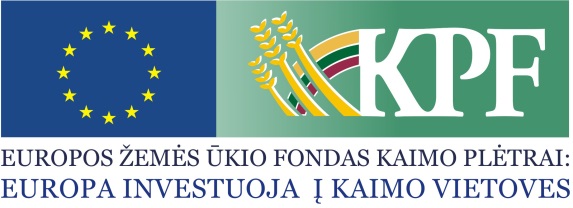 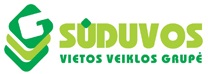 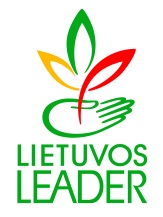 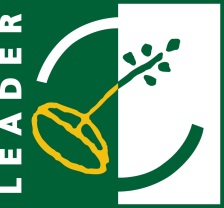 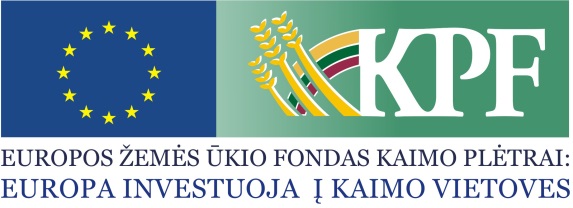 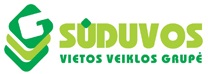 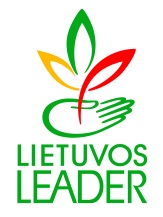 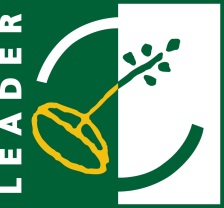 VIETOS PLĖTROS STRATEGIJA  	Sūduva – plačių lygumų kraštas, kur net akmenį sunku surasti. Laukų platybėse sutūpusios medžiais apsodintos sodybos atrodo tarsi žalios salos. Sūduvos VVG teritorija  - tai Sūduvos kraštas, pasižymintis unikaliu miškingu kraštovaizdžiu. Būtent šiuo išskirtiniu vietovės bruožu didžiuojasi net 73 proc. gyventojų apklausoje dalyvavusių gyventojų. 1 pav. Sūduvos VVG teritorija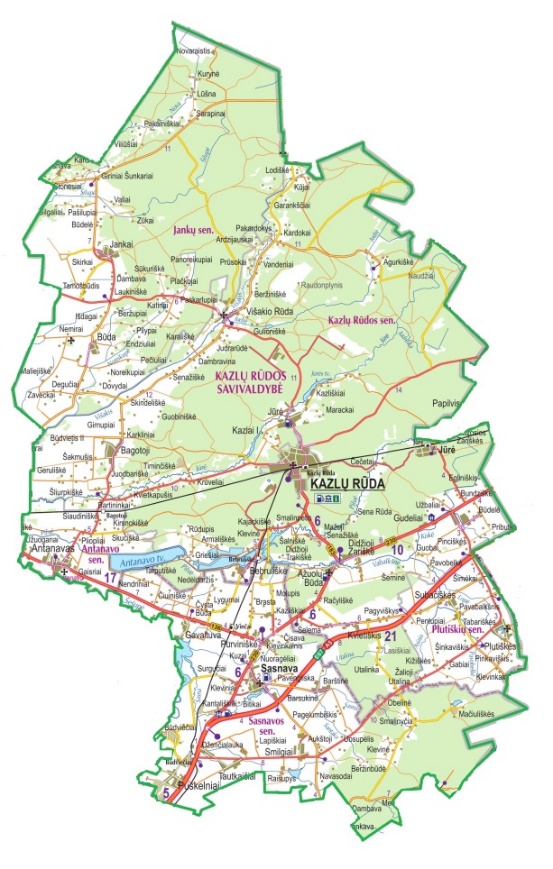 	Nuo Sasnos iki Višakio upių, kurios įteka į didžiausią Sūduvos krašto upę Šešupę vakaruose ir Kazlų Rūdos, Plutiškių, Sasnavos miškų rytuose šio krašto žmonės ir šiandien yra darbštūs sumanūs, iniciatyvūs. Jie dirba, kuria gerovę sau ir savo kraštui. Sūduviai garsėja kaip racionalūs, sumanūs, be galo taupūs – apie jų taupumą net anekdotai sklinda, tačiau tai netrukdo Sūduvos krašto žmonėms būti vaišingais, kiekvieną svečią priimti iš visos širdies. Sūduviai kepa skanią duoną ant ajerų lapų; mėgsta dainuoti vingrių melodijų vienbalses dainas. Dabar dainos skamba ne darbymečio metu, o po darbų kaimų bendruomenių rengiamose šventėse.Sūduva – regionas pietinėje-pietvakarinėje Lietuvos dalyje. Bendras Sūduvos VVG teritorijos plotas 657,5 km2 (R1). Sūduvos VVG teritoriją sudaro Kazlų Rūdos savivaldybės kaimiškoji teritorija (Kazlų Rūdos miestas vadovaujantis LEADER metodo nuostatomis, negali būti VVG teritorijoje, nes jis yra savivaldybės administracijos centras) ir Sasnavos seniūnija, priklausanti Marijampolės savivaldybei. Ją sudaro 5 seniūnijos: Antanavo, Jankų, Kazlų Rūdos, Plutiškių (Kazlų Rūdos sav.) ir Sasnavos (Marijampolės sav.). 2009 m. Sūduvos VVG teritorijos seniūnijose buvo įkurtos seniūnaitijos. Seniūnaitija – mažiausias administracinis teritorinis vienetas Lietuvoje. Sūduvos VVG teritorijoje yra 25 seniūnaitijos: 3 Antanavo sen., 6 Jankų sen., 7 Kazlų Rūdos sen., 3 Plutiškių sen., 6 Sasnavos sen2011 m. LR Statistikos departamento duomenimis Sūduvos VVG teritorijoje buvo 237 gyvenamosios vietovės, iš kurių buvo 2 miesteliai: Jūrės ir Sasnavos, 234 kaimai, didžiausi iš jų: Antanavo, Puskelnių, ir 1 geležinkelio stoties gyvenvietė (R2).  2 pav. Sūduvos VVG teritorijos gyventojų pasiskirstymas pagal gyvenamąsias vietoves 2014 m., proc2.2014 m. duomenimis teritorijoje gyvena 10178 gyventojai t.y. 15,48 gyv/km2  (R3). VVG teritorijoje dominuoja mažos gyvenamosios vietovės: gyvenamosiose vietovėse nuo 201 iki 1000 gyventojų gyveno 5640 gyventojų, t.y. 55,4 proc. VVG teritorijos gyventojų, gyvenamosiose vietovėse iki 200 gyventojų gyveno 2320 gyventojų, t.y. 22,8 proc. VVG teritorijos gyventojų, viensėdžiuose – 2218 gyventojų, t.y. 21,8 proc. (R4). Lyginant 2014 m. duomenis su 2011 m. duomenimis, pastebėta, kad gyventojų pasiskirstymas pagal gyvenamąsias vietoves mažai tepakito: gyventojų dalis, gyvenančių viensėdžiuose, sumažėjo 0,4 proc. punktais (2011 m. viesėdžiuose gyveno 2336 gyventojų, t.y. 22,2 proc. VVG teritorijos gyventojų, o 2014 m. – 2218 gyventojų, t.y. 21,8 proc. VVG teritorijos gyventojų), taip pat gyventojų dalis, gyvenančių gyvenamosiose vietovėse iki 200 gyventojų,  sumažėjo 0,4 proc. punktais (2011 m. gyveno 2437 gyventojų, t.y. 23,2 proc. VVG teritorijos gyventojų, o 2014 m. gyveno 2320 gyventojų, t.y. 22,8 proc.). Tuo tarpu gyventojų dalis, gyvenančių gyvenamosiose vietovėse nuo 201 iki 1000 gyventojų, išaugo 0,8 proc. punktu (2011 m. gyveno 5753 gyventojų, t.y. 54,7 proc. VVG teritorijos gyventojų, o 2014 m. gyveno 5640 gyventojų, t.y. 55,4 proc.). Analizuojant gyventojų skaičių pagal seniūnijas, nustatytas, netolygus gyventojų pasiskirstymas pagal seniūnijas. 2014 m. 40 proc. VVG teritorijos gyventojų gyveno Kazlų Rūdos seniūnijoje, 33 proc. - Sasnavos seniūnijoje, 12 proc. – Jankų seniūnijoje, 8 proc. – Antanavo seniūnijoje ir 7 proc. – Plutiškių seniūnijoje. Galima konstatuoti, kad tokia teritorijos apgyvendinimo struktūra komplikuoja daugelio paslaugų teikimą vietos gyventojams.Sūduvos VVG teritorijos išskirtinumas ir identitetasSūduvos VVG teritorija yra unikali tuo, kad daugiau nei pusę (385 kv. km, 55,5 proc. R5) jos ploto užima miškai. Strategija nuosekliai buvo pradėta rengti nuo 2015 m. pradžios. Siekiant kuo plačiau paskleisti informaciją apie 2014-2020 metų laikotarpio galimybes buvo dalyvaujama bendruomeninių organizacijų rengiamose vasaros šventėse, kadangi tai renginiai, į kuriuos susirenka didžioji dalis kaimo gyventojų. Siekiant parengti bendruomenių inicijuota vietos plėtros strategiją, buvo stengiamasi į strategijos rengimą įtraukti kuo daugiau vietos gyventojų. Iš viso susitikimuose ir apklausose dalyvavo ir taip savo poreikius išreiškė 1024 dalyviai. Gyventojų poreikių identifikavimui buvo naudojami vienas kitą papildantys tyrimo metodai:Focus grupės metodas – kuris buvo taikomas susitikimuose su kaimo bendruomeninėmis organizacijomis, jaunimu, vietos verslininkais ir socialinėmis darbuotojomis. Anketinės apklausos metodas – siekiant išsamiau ištirti vietos gyventojų poreikius, buvo parengtos trys anketos: vietos gyventojams, jaunimui ir vyresnio ir senyvo amžiaus asmenims.Per visą Strategijos rengimo laikotarpį buvo surengti 25 susitikimai: Kiekviena bendruomeninė organizacija informavo apie planuojamus visuotinius ar valdybos posėdžius, į kuriuos buvo vykstama siekiant išsiaiškinti, kokie pagrindiniai organizacijų poreikiai bei lūkesčiai 2014-2020 laikotarpiu. Iš viso kaimo bendruomeninėse organizacijose vyko 20 susitikimų. Susirinkimuose dalyvavo įvairių socialinių gupių atstovai, kurie išsakė vietovei būdingas problemas ir lūkesčius. Šių susitikimų tikslas – pagal iš anksto parengtą klausimyną nustatyti gyvenamosios vietovės pliusus ir minusus, kokiomis priemonėmis spręsti vietovės problemas (minusus), kaip išnaudoti vietovės potencialą (pliusus), nustatyti kaimo vystymosi viziją ir kaip kaimo bendruomeninės organizacijos ir kitos kaime veikiančios organizacijos gali prisidėti prie vietovės vystymosi. Susitikimuose dalyvavo apie 520 Sūduvos VVG teritorijos gyventojų.Susitikimas su VVG teritorijos jaunimu – kurio tikslas – identifikuoti jaunimo poreikius, nustatyti, kokią jaunimas mato Sūduvos VVG teritorijos viziją. Siekiant pritraukti kuo daugiau jaunimo, susitikimai buvo organizuojami įvairiomis novatoriškomis formomis: rengtos įvairių sporto šakų varžybos po kurių arba prieš kurias buvo pildomos anketos, rengiami pokalbiai, siekiant išsiaiškinti jaunimo socialinės grupės poreikius. Susitikime dalyvavo 46 dalyviai.Susitikimas su vietos verslininkais – vietos verslininkams buvo pristatomos strategijos rengimo gairės, buvo siekiama identifikuoti vietos verslo situaciją Sūduvos VVG teritorijoje, nustatyti, kokią vietos verslininkai mato Sūduvos VVG teritorijos viziją. Susitikime dalyvavo 14 vietos verslininkų.Susitikimai su socialinėmis darbuotojomis – šių susitikimų tikslas – nustatyti socialinę situaciją Sūduvos VVG teritorijoje, kokios yra pagrindinės problemos teikiant socialines paslaugas senyvo amžiaus ir negalią turintiems gyventojams, kokios yra galimybės gerinti šių paslaugų teikimą. Susitikime dalyvavo 7 dalyviai.Susitikimas su Sūduvos VVG teritorijos bendruomeninėmis organizacijomis – šio susitikimo metu buvo pristatyti atlikti Sūduvos VVG situacijos ir gyventojų, jaunimo, vyresnio ir senyvo amžiaus gyventojų apklausų rezultatai, diskutuota dėl Sūduvos VVG teritorijos vizijos, SSGG, pristatomas Strategijos projektas. Susitikime dalyvavo 20 kaimo bendruomeninių organizacijų atstovai.Susitikimas su vietos valdžios atstovais – šio susitikimo tikslas – pristatyti Strategijos rengimo projektą, galimą naudą Sūduvos VVG teritorijai, jos suderinamumą su savivaldybės strateginiu planu. Susitikime dalyvavo 8 vietos valdžios atstovai.Siekiant identifikuoti vietos gyventojų poreikius buvo parengtos trys anketinės apklausos:Sūduvos VVG teritorijos situacijos ir gyventojų poreikių anketinė apklausa. Apklausoje dalyvavo 189 Sūduvos VVG teritorijos gyventojai. Anketinė apklausa buvo vykdoma dviem būdais – internetu www.manoapklausa.lt ir platinant anketas gyventojų susibūrimų vietose (Priedas Nr. 6).Sūduvos VVG teritorijos jaunimo situacijos ir poreikių anketinė apklausa. Apklausoje dalyvavo 124 Sūduvos VVG teritorijos jaunimo iki 29 m. amžiaus. Anketinė apklausa buvo vykdoma dviem būdais – internetu www.manoapklausa.lt ir platinant anketas jaunimo susibūrimų vietose (Priedas Nr. 4).Sūduvos VVG teritorijos socialinių paslaugų teikimo vyresnio ir senyvo amžiaus asmenims situacijos ir poreikių anketinė apklausa. Anketinėje apklausoje dalyvavo 96 vyresnio ir senyvo amžiaus Sūduvos VVG teritorijos gyventojai. Anketinė apklausa buvo vykdoma tiesiogiai apklausiant respondentą jo gyvenamojoje vietovėje, bendruomenių savanoriai lankė vienišus asmenis bei neįgaliuosius namuose, kad būtų išsiaiškinti kuo įvairesnių socialinių grupių poreikiai (Priedas Nr. 5). Apklausos buvo vykdomos 2015 m.  gegužės – rugsėjo mėnesiais.Sūduvos VVG teritorijoje 2011-2014 m. laikotarpiu gyventojų skaičiaus pokyčiai nebuvo labai dideli. Pastebimas nedidelis gyventojų skaičiaus mažėjimas – 2014 m. VVG teritorijoje gyveno 10178, o 2011 m. – 10526 gyventojai. Lyginant 2014 m. su 2011 m. gyventojų skaičius VVG teritorijoje sumažėjo 348 gyventojais (R6). Gyventojų skaičiaus pokyčiai VVG teritorijoje vyko tiek dėl neigiamos natūralios gyventojų kaitos, tiek dėl gyventojų migracijos.3 pav. Natūrali gyventojų kaita Sūduvos VVG teritorijoje2011 – 2014 m. laikotarpiu VVG teritorijoje buvo fiksuojama neigiama natūrali gyventojų kaita, atitinkamai 2011 m. - -47, 2012 m. -39, 2013 m. -22 ir 2014 m. -49 (R7). Lyginant 2014 m. su 2013 m. nustatyta dvigubai didesnė neigiama gyventojų kaita, kurią lėmė 2014 m. 9,5 proc. sumažėjęs gimusiųjų skaičius ir 11,6 proc. išaugęs mirusiųjų skaičius. Analizuojant natūralios gyventojų kaitos situaciją Marijampolės apskrities ir Kazlų Rūdos kontekste, nustatyta, kad 2014 m. VVG teritorijoje situacija buvo geresnė nei Marijampolės apskrityje ar Kazlų Rūdos savivaldybėje, t.y. neigiama natūrali gyventojų kaita buvo mažesnė 9,2 proc. Tačiau analizuojant natūralios gyventojų kaitos situaciją Lietuvos kontekste, nustatyta, kad VVG teritorijoje neigiama natūrali gyventojų kaita yra didesnė nei Lietuvoje ir viršija net 42 proc.. VVG teritorijos gyventojų kaitą lėmė ir gyventojų migracija. 2011-2014 m. laikotarpiu Kazlų Rūdos savivaldybėje fiksuojamas neigiamas migracijos saldo, t.y. išvykusiųjų buvo daugiau nei atvykusiųjų. Tačiau pastebima gerėjimo tendencija – lyginant 2014 m. su 2011 m. neigiamas migracijos saldo sumažėjo 57,7 proc. Tam įtakos turėjo 18,4 proc. sumažėjęs išvykstančių gyventojų skaičius ir nepakitęs atvykstančių skaičius (R8).4 pav. Gyventojų migracijos saldoLietuvos ir Marijampolės apskrities kontekste nustatyta, kad Kazlų Rūdos savivaldybėje neigiamas gyventojų migracijos saldo 2014 m. buvo mažesnis nei Marijampolės apskrityje (39 proc.), tačiau didesnis nei Lietuvoje (40 proc.). 2014 m. 27,9 proc. Sūduvos VVG teritorijos gyventojų sudarė 45-64 m. amžiaus asmenys (žr. 5 pav.), 25-44 m. amžiaus gyventojų buvo 26,7 proc., 65 m. ir vyresni gyventojai sudarė 18,9 proc. Kazlų Rūdos savivaldybės kaimiškos teritorijos gyventojų. 16-24 m. amžiaus sudarė 11,7 proc. visų teritorijos gyventojų. Mažiausią gyventojų dalį sudarė vaikai iki 7 m. amžiaus ir 7-15 m. amžiaus, atitinkamai  6,1 ir 8,7 proc. (R9). 5 pav. Gyventojų pasiskirstymas pagal amžių 2011m.  ir 2014 m. Sūduvos VVG teritorijoje2011 m. Sūduvos VVG teritorijoje didžiąją dalį (27,4 proc.) sudarė 25-44 m. amžiaus gyventojai, 45-64 m. amžiaus gyventojai sudarė 25,8 proc. 65 m. ir vyresni gyventojai sudarė 17,8 proc. Sūduvos VVG teritorijos gyventojų. 16-24 m. amžiaus gyventojai sudarė 13,5 proc., Mažiausią gyventojų dalį sudarė vaikai iki 7 m. amžiaus ir 7-15 m. amžiaus, atitinkamai  6,1 ir 9,5 proc. Analizuojant seniūnijų situaciją 2011 m., gyventojų amžiaus struktūra visose seniūnijose buvo labai panaši. (R9)Vyrų ir moterų santykis Sūduvos VVG teritorijoje buvo subalansuotas, 2014 m. vyrų dalis buvo didesnė 1,4 proc. (2012 m. – 1,5 proc. mažesnė) (R10). Nuo 2013 m. vyrų dali gyventojų struktūroje pradėjo viršyti moterų dalį.2011 m. duomenimis, Kazlų Rūdos savivaldybės kaimiškojoje teritorijoje lietuviai sudarė 98,3 proc. (6486 gyventojai), rusai – 0,6 proc. (40 gyventojų), lenkai - 0,2 proc. (16 gyventojų), ukrainiečiai – 0,1 proc. (9 gyventojai), kitos tautybės – 0,2 proc. (13 gyventojų) (R11). 2011 m. duomenimis, Kazlų Rūdos savivaldybės kaimiškojoje teritorijoje aukštąjį išsilavinimą buvo įgiję 9,1 proc. visų gyventojų (R12). Kazlų Rūdos savivaldybės kaimiškojoje teritorijoje rajono savivaldybėje užfiksuotas gyventojų su aukštuoju išsilavinimu rodiklis yra mažesnis nei apskrityje ar šalyje, mažesnė ir gyventojų su aukštesniuoju ir specialiuoju išsilavinimu dalis (žr. 6 pav.). 6 pav. Gyventojų pasiskirstymas pagal išsilavinimą (10 m. ir vyresni), proc. 2011 m.Vidurinį, pagrindinį, pradinį išsilavinimą turinčių taip pat neįgijusių išsilavinimą (nebaigusių, nelankiusių mokyklos, neraštingų) gyventojų Kazlų Rūdos savivaldybės kaimiškojoje teritorijoje buvo daugiau nei Marijampolės apskrityje ar Lietuvoje. Gyventojų pasiskirstymas pagal ekonominį aktyvumąKazlų Rūdos savivaldybės kaimiškoje teritorijoje 1 tūkst. 15 m. ir vyresnių gyventojų teko 344 užimti gyventojai. Šis rodiklis yra mažiau palankus nei Marijampolės apskrities ar šalies (Žr. 7 pav.). Bedarbių teko 131 asmuo ir šis rodiklis taip pat prastesnis nei apskrities ar šalies. Ekonomiškai neaktyvių gyventojų dalis buvo žymiai didesnė nei Marijampolės apskrityje ar šalyje. Kazlų Rūdos savivaldybės kaimiškoje teritorijoje 15 m. ir vyresnių gyventojų struktūroje ekonomiškai neaktyvūs buvo 52,5 proc. (Marijampolės apskrityje – 49,1 proc., šalyje – 43,4 proc.) (R13).7 pav. Gyventojų ekonominis aktyvumas, 2011 metais2011 m. VVG teritorijoje buvo 814 bedarbių, o 2014 m. - 788 bedarbiai, tai 3,2 proc. mažiau nei 2011 m. (R14). Analizuojant 2014 m. bedarbių struktūrą pagal lytį ir amžių, nustatyta, kad VVG teritorijoje mažesnę dalį, 48 proc. bedarbių, sudaro moterys, 52 proc. bedarbių sudaro vyrai. 2014 m. net 64,6 proc. bedarbių sudarė 40-64 m. amžiaus asmenys ir tai 7,1 proc. punkto didesnė bedarbių dalis nei 2011 m. Bedarbių iki 29 m. amžiaus 2014 m. sudarė 15,7 proc. ir lyginant su 2011 m. jis sumažėjo 6,1 proc. punkto.Remiantis LR Statistikos departamento gyventojų ir būstų surašymo duomenimis (2011 m.) gyventojų pajamų šaltinių struktūra Kazlų Rūdos savivaldybėje panaši kaip ir visos Lietuvos ir Marijampolės apskrities gyventojų. Darbo užmokestį kaip pagrindinį pragyvenimo šaltinį nurodė 31,82 proc. Kazlų Rūdos savivaldybės gyventojų, kai Marijampolės apskrityje šis rodiklis – 29,67 proc., Lietuvoje – 35,92 proc. Kitą didžiausią dalį (29,01 proc.) sudarė gyventojai, kurių pagrindinis pajamų šaltinis – kitų asmenų išlaikymas. Gaunama pensija pagrindiniu pajamų šaltiniu buvo 3256 Kazlų Rūdos savivaldybės gyventojams (įskaitant ir Kazlų Rūdos miestą), t.y. 24,60 proc. visų gyventojų Tokių asmenų dalis tokia pati Marijampolės apskrityje ir artima šalies rodikliui.  Asmenų, kurių pajamų šaltinis yra savo ar šeimos verslas2011 m. buvo 144, tai sudarė 1,1 proc. visų gyventojų. Ši gyventojų dalis yra mažesnė nei Marijampolės apskrityje (1,3 proc.) ar šalyje (1,5 proc.). Gaunančių pajamų iš žemės ūkio veiklos buvo 253 gyventojai, t.y. 1,9 proc. ir tai buvo mažesnė dalis nei Marijampolės apskrityje (2,7 proc.), bet didesnė nei šalyje (1,2 proc.). Kazlų Rūdos savivaldybėje pašalpa kaip pagrindinis pragyvenimo šaltinis buvo 998 gyventojams, t.y. 7,5 proc., o stipendija – 62 gyventojams, t.y. 0,5 proc. (R15). Socialinę atskirtį patiriantys gyventojaiVVG teritorijoje 2014 m. buvo 2265 skurdą patiriantys asmenys, tai sudarė 22,3 proc. visų VVG teritorijos gyventojų (R16). 2011 m. skurdą patiriančių asmenų buvo 3210. Lyginant 2014 m. su 2011 m. skurdą patiriančių asmenų skaičius sumažėjo 29,4 proc. Sūduvos VVG teritorijoje 2014 m. 901 gyventojų gavo socialines pašalpas (R17). 2014 m. vienam tūkstančiui gyventojų teko 89 socialines pašalpas gaunantys gyventojai, tai 42 proc. daugiau nei Marijampolės apskrityje ir 86 proc. daugiau nei Lietuvoje. Lyginant 2014 m. su 2011 m. socialinių pašalpų gavėjų skaičius sumažėjo 45,3 proc. Tiek asmenų, gaunančių paramą maisto produktais, tiek socialinės pašalpų gavėjų skaičiaus mažėjimą daugiausiai lėmė nuo 2014 m. sausio 1 d. pasikeitusi socialinės paramos skyrimo tvarka, kuomet savivaldybių administracijos įgijo teisę savarankiškai priimti sprendimą dėl paramos gavėjų. VVG teritorijoje mažėja socialinės rizikos šeimų ir jose augančių vaikų skaičius. 2014 m. VVG teritorijoje buvo 65.socialinės rizikos šeimų, kuriose augo 182 vaikai (R18). Lyginant 2014 m. su 2011 m. socialinės rizikos šeimų  sumažėjo 20 proc., o jose augančių vaikų skaičius sumažėjo 12 proc. 8 pav. Socialinės rizikos šeimos ir vaikai joseAnalizuojant VVG teritorijose esančias soc. rizikos šeimas ir jose augančių vaikų skaičių Lietuvos ir Marijampolės apskrities kontekste, nustatyta, kad VVG teritorijoje vienam tūkst. gyventojų tenka daugiausia soc. rizikos šeimų ir jose augančių vaikų (žr. 8 paveikslą).VVG teritorijos seniūnijų duomenimis 2014 m. 37 proc. soc. rizikos šeimų ir 39 proc. vaikų, augančių soc. rizikos šeimose, gyvena gyvenamosiose vietovėse iki 200 gyventojų. 28 proc. soc. rizikos šeimų ir 26 proc. vaikų, augančių soc. rizikos šeimose, gyvena viensėdžiuose. Tai rodo, kad darbas su socialinės rizikos šeimomis ir jose gyvenančiais vaikais VVG teritorijoje yra pakankamai komplikuotas.Sūduvos VVG teritorijoje 2014 m. gyveno 1 461 gyventojas su negalia (iš jų 131 – Sasnavos seniūnijoje ir apie 900 Kazlų Rūdos savivaldybės kaimo vietovėse) (R19). Tai sudarė apie 9 proc. Sūduvos VVG teritorijos gyventojų (įskaitant ir Kazlų Rūdos miestą). Lyginant su 2011 m. neįgalių asmenų sumažėjo 7 proc. (2011 m. - 1 571 gyventojas su negalia). 2014 m. Sūduvos VVG teritorijoje buvo apie 216 vienišų, socialinės rūpybos ar globos reikalaujančių asmenų. Negalia sąlygoja socialinių paslaugų poreikį, tokių kaip dienos socialinės globos ar neįgaliųjų socialinės integracijos paslaugų teikimas.Nėra tikslių duomenų, kiek Sūduvos VVG teritorijoje yra sergančiųjų priklausomybės ligomis. Seniūnijų socialinių darbuotojų duomenimis Kazlų Rūdos savivaldybėje 2014 m. buvo dirbama su 17  socialinės rizikos suaugusių asmenų Kazlų Rūdos ir Jankų seniūnijose, o Sasnavos seniūnijoje priklausomybės ligomis sergančių asmenų buvo 75. Asmenims, vartojantiems alkoholį, narkotines, psichotropines ir kitas medžiagas, itin reikalingos nakvynės namų, psichologinės bei socialinės reabilitacijos įstaigų paslaugos, psichosocialinė pagalba.Socialinės situacijos atitiktis gyventojų poreikiams ir VVG teritorijos vizijai. VPS rengimo metu atliktų anketinių apklausų rezultatai atspindi vietos gyventojų požiūrį į gyvenamosios vietovės socialinę situaciją. Atliktų apklausų metu išryškėjo šios opiausios vietos problemos: mažos kaimo gyventojų pajamos, gyventojų senėjimas, nedarbas, kurios atitinka situacijos analizėje išryškėjusias problemas. Respondentai vidutiniškai vertina vietos gyventojų gebėjimus atjausti asmenis, patiriančius socialinę atskirtį ir noras jiems padėti (būklė – 3,1). Vertinant žmogiškųjų išteklių būklę, vietos gyventojai pastebi, kad silpnas gyventojų pasirengimas imtis savo verslo (2,6 balo), jaunų šeimų ir specialistų įsitvirtinimas (2,7 balo), jaunimo aktyvumas darbo rinkoje (2,7 balo) (R20). Todėl vietos gyventojų nuomone, labai svarbu tobulinti vietos gebėjimus rengti ir įgyvendinti projektus (42 proc. respondentų) ir perkvalifikuoti nepaklausių profesijų žmones (47 proc. respondentų). Šie veiksmai galėtų padėti vietos gyventojams spręsti nedarbo problemą ir taip prisidėti prie Sūduvos VVG teritorijos vizijos Pagrindiniai jaunimo pastebėjimai apie vietos situaciją: prasčiausiai jaunimas vertina galimybę baigus mokyklą ar studijas susirasti išsilavinimą atitinkantį darbą (būklė vertinama 2,7 balais) ir tai yra pagrindinė priežastis verčianti jaunimą palikti šį kraštą. Jaunimo situaciją pagerintų: verslo iniciatyvų finansavimas, jaunų žmonių įsiliejimas į bendruomeninę ar kitą NVO veiklą, sąlygų jauniems žmonėms sudarymas. Analizuojant vyresnio amžiaus gyventojų situaciją, nustatyta, kad 59,2 proc. apklaustųjų jaučiasi saugūs savo gyvenamojoje teritorijoje.Kad gyvenimas VVG teritorijoje gerės, tiki 81,5 proc. respondentų. 2.4.1. Bendra Sūduvos VVG teritorijos ekonominė situacijaKazlų Rūdos savivaldybėje 2014 m. buvo 6,1 tūkst. užimtųjų, o 2011 m. – 5,4 tūkst., t.y., užimtųjų padidėjo 11,5 proc. (Marijampolės apskrityje padidėjo 4,2 proc., Lietuvoje - 5,2 proc.)(R21). Analizuojant užimtuosius pagal ekonominės veiklos rūšis, 2011 m. didžiausia užimtųjų dalis buvo pramonės (34,3 proc.), didmeninės ir mažmeninės prekybos (14,8 proc.) bei švietimo (9,6 proc.) sektoriuose (R21). 2014 m. vidutinis nedarbo lygis Sūduvos VVG teritorijoje buvo  12,8 proc. (R23). 2014 m. lyginant su 2011 m. nedarbo lygis sumažėjo 0,4 proc. punktais (2011 m. nedarbo lygis siekė 13,2 proc.). Tačiau nedarbo lygis Sūduvos VVG teritorijoje yra didesnis nei Lietuvoje ar Marijampolės apskrityje. 9 pav. Vidutinis nedarbo lygis 2011-2014 metais, proc.Analizuojant nedarbo lygio tendencijas pagal seniūnijas, nustatyta, kad 2014 m. didžiausias nedarbo lygis užfiksuotas Antanavo seniūnijoje (17,0 proc.), o mažiausias – Sasnavos seniūnijoje (7,2 proc.), Plutiškių seniūnijoje (9,0 proc.). Lyginant 2014 m. su 2011 m. nedarbo lygis padidėjo Kazlų Rūdos seniūnijoje (1 proc. punktu), 10 pav. Vidutinis nedarbo lygis Sūduvos VVG teritorijoje pagal seniūnijas 2011-2014 metaisNagrinėjamu 2011 –2014 m. laikotarpiu laisvų darbo vietų Kazlų Rūdos savivaldybėje fiksuojama itin mažai, tačiau tendencija darbo vietų pasiūloje gerėjo. Vidutinis metinis laisvų darbo vietų skaičius 2011 m. buvo tik 0,3; 2012 m. – 0,5; 2013 m. – 2,7; 2014 m. – 4,2 (R24). 11 pav. Laisvos darbo vietosDarbo vietų pasiūla Kazlų Rūdos savivaldybėje visu analizuojamu laikotarpiu buvo keletą kartų mažesnė nei Marijampolės apskrityje ar šalyje. 2015 m. pastebimos gerėjimo tendencijos: sausio – rugpjūčio mėn. Kazlų Rūdos savivaldybėje vidutiniškai fiksuojama 11 laisvų darbo vietų.ES ir kitų fondų pritraukimas į VVG teritoriją 2007 – 2014 m. laikotarpiu į VVG teritoriją buvo pritraukta 7 086 592,12  Eur (R25). Kazlų Rūdos ir Marijampolės savivaldybės administracijos 2007-2013 m. laikotarpiu įgyvendino 22 projektus, skirtus VVG teritorijos gyventojams. Jų bendra vertė – 4 947 335,1 Eur (17 082 158,63 Lt). Kaimo bendruomeninių organizacijų veiklai labai svarbi yra valstybės parama. Iš viso analizuojamu 2007-2014 m. laikotarpiu valstybės parama buvo skirta įgyvendinti 33 Sūduvos VVG teritorijos kaimo bendruomeninių organizacijų ir VVG projektų, kurių bendra vertė – 578 351,39 Lt (167 502,14 Eur). Šios paramos dėka buvo stiprinama kaimo bendruomenių materialinė bazė, tvarkomos viešosios erdvės ir pritaikomos gyventojų poreikiams, ugdomas kaimo gyventojų verslumas, o taip pat ugdomi bendruomeninių organizacijų narių gebėjimai rengti ir įgyvendinti bendruomeninius projektus. Svarbią reikšmę VVG teritorijai turėjo lėšos, skirtos per VVG parengtą vietos plėtros strategiją 2007-2013 m. Per visą programavimo laikotarpį pagal šią strategiją buvo įgyvendinti 48 vietos projektai, kuriems buvo skirta 1 843 158,67 Eur.. Sūduvos VVG aktyviai dalyvavo rengiant ir įgyvendinant kitus projektus. Įgyvendino 3 projektus, finansuojamus Lietuvos kaimo tinklo, kurių vertė – 55 300 Lt (16 015,99 Eur). Taip pat vykdė tarptautinį projektą "Šiaurės Estijos Harju, Lietuvos Sūduvos, Lenkijos KOLD ir Slovakijos Spiš regionų turizmo plėtra panaudojant vietos išteklius", kurio vertė 112 317 Lt (32 529,25 Eur) ir tarpteritorinį projektą "Kazlų Rūdos ir Marijampolės VVG kaimo plėtros veikėjų paslaugų tinklas siekiant darnios plėtros Suvalkijos regione", kurio vertė 170 000 Lt (49 235,40 Eur). Šiuo projektu buvo parengta Sūduvos VVG vietos plėtros veikėjų ir lankomų objektų duomenų bazė (R75).Sūduvos VVG teritorijoje intensyviai įgyvendinami socialiniai projektai, finansuojami LR Socialinės apsaugos ir darbo ministerijos. 2011-2014 m. laikotarpiu finansuoti 9 projektai, kurių vertė 106 400 Lt (30 815,57 Eur.).ES paramos teigiamą poveikį gyvenamajai vietovei teigia pajutę 80 proc. apklaustų VVG teritorijos gyventojų.2.4.2. Ne žemės ūkio sektoriusAlternatyvios ne žemės ūkio veiklosSūduvos VVG teritorijoje 2014 m. 8 ūkiai plėtojo alternatyvias ne žemės ūkio veiklas (2011 m. – 7). Pagrindinės alternatyvios veiklos: pynimas iš vytelių, žilvičių auginimas, sliekininkystė, vaistažolių auginimas, žuvų auginimas ir veisimas.Smulkus ir vidutinis verslasKazlų Rūdos savivaldybėje veikiančių ūkio subjektų skaičius mažai tekito. 2014 m, neįskaitant žemės ūkio, miškininkystės ir žuvininkystės sektoriaus, veikė 227 ūkio subjektai, o 2011 m. – 230. Analizuojant šalies ir apskrities kontekste, nustatyta, kad Kazlų Rūdos savivaldybėje 10 tūkst. gyventojų teko net 40 proc. mažiau veikiančių ūkio subjektų nei Lietuvoje, ir 5,4 proc. mažiau nei apskrityje.VVG teritorijoje nėra stambių įmonių. Remiantis Kazlų Rūdos savivaldybės ir Sasnavos seniūnijos duomenimis Sūduvos VVG teritorijoje veikė 97 verslo įmonės (R26). Svarbiausios ekonominės veiklos sritys: maisto produktų perdirbimas, medienos gaminių gamyba, metalo gaminių gamyba, krovinių pervežimas. Didžiausia įmonė UAB „Jūrės medis“ - vienas didžiausių klijuotos medienos konstrukcijų gamintojų Pabaltijo šalyse, taip pat su mediena, susijusius verslus vysto dar 10 įmonių.2011 m. Sūduvos VVG veikė 5 kaimo turizmo sodybos. 2014 m. Sūduvos VVG teritorijoje veikė 8 kaimo turizmo sodybos. Iš jų 6 Kazlų Rūdos seniūnijoje ir dvi – Jankų seniūnijoje (R27). Savarankiškai dirbantys asmenys2014 m. Kazlų Rūdos savivaldybėje savarankiškai dirbo 364 asmenys (R28). Kazlų Rūdos savivaldybės teritorijoje 2014 m. 285 asmenys vykdė individualią veiklą įsigijus verslo liudijimą ir tai buvo 4,7 proc. mažiau nei 2011 m. (2011 m. – 299). 2014 m. individualią veiklą pagal pažymą vykdė 79 Kazlų Rūdos savivaldybės gyventojų.Paslaugų sektoriusPrekyba. Prekybos srityje veikia 33 didmeninės ir mažmeninės prekybos subjektų skaičius Didžiausias prekybos tinklas yra Kazlų Rūdos seniūnijoje – čia sutelkta 42,4 proc. visų prekybos subjektų ir Sasnavos seniūnijoje (36,4) (R29).Komunalinis ūkis. Atliekų tvarkymas. Sūduvos VVG teritorijoje veikia regioninė šiukšlių tvarkymo sistema, kurią administruoja Marijampolės Apskrities Atliekų Tvarkymo Centras.Vandens tiekimas UAB „Kazlų Rūdos komunalininkas“ tiekia geriamąjį vandenį  6 vandenvietėse, esančiose Sūduvos VVG teritorijoje, o UAB „Sūduvos vandenys“ teikia geriamąjį vandenį 6 Sasnavos seniūnijos gyvenvietėms. Transportas ir susisiekimas. Sūduvos VVG teritorijoje vyrauja rajoniniai keliai, bet per Sasnavos seniūniją eina automobilių magistralė Via Baltica. Tarptautinė magistralė VVG teritoriją daro tranzito regionu. Tai skatina tiek vietinių, tiek užsienio investicijų pritraukimą, užsienio prekybą. Sūduvos VVG teritorijoje yra vienas didžiausių geležinkelio mazgų šalyje. Sūduvos VVG teritorijoje gyvendinamas tarptautinis transporto projektas „Rail Baltica“, kuris kokybiška geležinkelio linija sujungs Varšuvą, Kauną, Rygą, Taliną ir, pasitelkus geležinkelio keltą, Helsinkį (R30). VVG teritorijoje silpnai išvystytas pėsčiųjų ir dviračių takų tinklas, kuris jungia tik pavienes atkarpas miestuose ar tarp gyvenviečių. Daugelis VVG teritorijos gyvenviečių gatvių neturi šaligatvių ir pėsčiųjų takų, o esami takai yra prastos būklės. Viešasis transportas. Sūduvos VVG teritoriją kerta geležinkelio liniją, todėl susisiekimas intensyviai vyksta geležinkeliaisi. Traukiniai Sūduvos VVG teritorijoje važiuoja maršrutais Kaunas - Kybartai, Kaunas-Šeštokai ir Vilnius-Šeštokai. Tai sudaro sąlygas pasiekti didžiuosius miestus traukiniais. Vietinis viešasis transportas Sūduvos VVG teritorijoje išvystytas nepakankamai, dažniausiai maršrutai yra derinami prie mokinių mokymosi sezono (R31).Bendruomeninis verslas9 VVG teritorijoje veikiančios nevyriausyvybės organizacijos teikia socialines paslaugas kaimo gyventojams (8 bendruomeninės organizacijos ir Kazlų Rūdos savivaldybės bendruomenių asociacija) (R32). Socialinės paslaugas Sūduvos VVG bendruomeninės organizacijos pradėjo teikti 2007 metais. Antanavo bendruomenėje buvo pradėtos teikti skalbimo, prausimosi paslaugos. Nuo 2007 metų Antanavo bendruomenėje pradėjo veikti vaikų dienos centras. Vėliau vaikų dienos centrai įsikūrė Sasnavoje, Bagotojoje, Jankuose, Višakio Rūdoje, Ąžuolų Būdoje, Jūrės miestelyje. Nuo 2011 metų Antanavo bendruomenėje atlikus paslaugų poreikio tyrimą buvo pradėta teikti karšto maisto paslauga 15 seniūnijos vienišiems asmenims. Darbuotojos darbo užmokestį finansuoja Kazlų Rūdos savivaldybė, maisto produktus gauname dalyvaudami maisto banko akcijose. Didelę paramą gauname iš vietos ūkininkų, kurie remia daržovėmis. Kazlų Rūdos savivaldybės bendruomenių asociacija nuo 2012 metų teikia neįgaliesiems bendrąsias socialinės paslaugas: informavimas, konsultavimas, atstovavimas ir tarpininkavimas, sociokultūrinės paslaugos. Šios paslaugos leidžia sumažinti stacionarios globos poreikį, kartu pagerinti asmenų su negalia gyvenimo kokybę bei sumažinti jų socialinę atskirtį. Svarbu padėti neįgaliems asmenims, kai jie nebegali pasirūpinti savimi, kuo ilgiau gyventi savo namuose, siekiant išvengti ilgalaikės socialinės globos paslaugų, siekiant, kad neįgalieji gebėtų kiek galima ilgiau būti savarankiški. Kadangi transporto susisiekimas labai prastas su savivaldybės centru, kaimuose nėra net vaistinės, Kazlų Rūdos savivaldybės bendruomenių asociacija įgyvendindama projektą ne tik teikia konsultavimo, socialinių įgūdžių palaikymo paslaugias, bet teikia asmeninio asistento paslaugą  neįgaliesiems palydint į įvairias įstaigas.Nuo 2013 m. atlikus Kazlų Rūdos kaimiškose vietovėse socialinių paslaugų poreikio analizę, 2014 metais pradėtos teikti bendrosios socialinės paslaugos vienišiems asmenims Bagotosios, Jūrės miestelio, Jūrės kaimo, Jankų, Višakio Rūdos, Jankų, Būdos ir Plutiškių bendruomenėse. Šiose bendruomenėse teikiamos informavimo, konsultavimo, tarpininkavimo ir atstovavimo, kitos bendrosios socialinės paslaugos (maisto produktų nupirkimas, lydėjimo į įvairias įstaigas, pagalba buityje). Kazlų Rūdos savivaldybės biudžete nuo 2013 metų yra skiriamas didėjantis finansavimas kaimo bendruomenėms bendrųjų paslaugų teikimui kaimo vietovėse. (2013 m. - 1737,72 Eur, 2014 m. - 4633,92 Eur, o 2015 m. - 10137,00 Eur (R33)Trys bendruomeninės organizacijos pradėjo vykdyti bendruomeninius verslus. Kaimo bendruomenės įgyvendinus 2007-2013 metų Sūduvos VVG strategijos projektus pradėjo generuoti pajamas: Gavaltuvos bendruomenė pradėjo teikti vandens turizmo paslaugas, Višakio Rūdos bendruomenė pradėjo gaminti savo krašto suvenyrus, rengti edukacines programas, Bagotosios bendruomenė teikia futbolo stadiono nuomos paslaugas (R34). Žemės ūkio sektoriusSūduvos VVG teritorijoje vyrauja smulkūs, iki 5 ha (imtinai) ūkiai, kurių 2014 m. buvo 729 ir tai sudarė 56,64 proc. visų ūkių. Tačiau lyginant 2014 m. su 2011 m. pastebimas nežymus ūkių stambėjimas, t.y. 2014 m. ūkių skaičius iki 5 ha sumažėjo 8 ūkiais (2011 m. buvo 737 ūkiai), o 6-20 ha dydžio ūkių padaugėjo 21 ūkiu (2011 m. – 439, 2014 – 460), 51-100 ha ir virš 101 ha ūkių skaičius padidėjo po vieną ūkį (atitinkamai 2011 m. – 14 ir 12, 2014 m. – 15 ir 13)(R35). 21-51 ha ūkių 2014 m. buvo 70 ir lyginant su 2011 m. jų sumažėjo vienu ūkiu. Didelę įtaką žemės ūkio našumui, inovacijų diegimui bei konkurencingumui turi žmogiškieji ištekliai žemės ūkyje. Analizuojant ūkininkaujančiųjų skaičių pagal amžių, nustatyta, kad 2014 m. Sūduvos VVG teritorijoje net 60,5 proc. ūkių sudarė ūkiai valdomi vyresnių nei 55 m. amžiaus ūkininkų. Tuo tarpu jaunųjų ūkininkų ūkiai sudarė tik 11,3 proc. Taip pat nustatyta mažėjanti jaunųjų ūkininkų ūkių tendencija (2014 m. lyginant su 2011 m. ūkių skaičius iki 40 m. sumažėjo 7,6 proc., o vyresnių nei 55 metų ūkių skaičius padidėjo 4,1 proc.) (R36). Sūduvos VVG teritorijoje 2011-2014 m. laikotarpiu vyravo mišrūs ūkiai, kurie 2014 m. sudarė 67,8 proc. visų ūkių, 30 proc. ūkių buvo augalininkystės, ir tik 2,2 proc. sudarė gyvulininkystės ūkiai.  Tačiau galima teigti, kad ūkiai tampa labiau specializuoti.  Lyginant 2014 m. su 2011 m. nustatyta, kad, augalininkystės ūkių padaugėjo 22,5 proc. (2011 m. buvo 315 ūkiai), gyvulininkystės – 7,7 proc. (2011 m. buvo 26 ūkiai), o mišių ūkių sumažėjo 6,3 proc. (2011 m. buvo 932 ūkiai)Sūduvos VVG teritorijoje 2014 m. tik 1,6 proc. visų ūkių sudarė ekologiniai ūkiai, kurių per analizuojamą 2011-2014 m. laikotarpį sumažėjo 9,1 proc. Didžiausias ekologinių ūkių skaičius buvo 2013 m. – 23 ūkiai. Nepaisant ūkių skaičiaus mažėjimo, žemės ūkio naudmenų plotas, kuriame ekologiškai ūkininkaujama, padidėjo 2,2 proc., t.y. 19,47 ha. (R37).Ūkių konkurencingumui didelę įtaką turi gebėjimas perdirbti ir realizuoti žemės ūkio produktus. Analizuojamu 2011-2014 m. laikotarpiu ūkių, užsiimančių žemės ūkio produktų perdirbimu ir realizavimu išaugo nuo 1 iki 6 ūkių (R38).Ekonominės situacijos atitiktis gyventojų poreikiams ir VVG teritorijos vizijai. Vietos gyventojai kritiškai vertina gyvenamosios vietovės ekonominę situaciją. Viena iš opiausia krašto problema gyventojų nuomone yra nedarbas (taip teigia 64 respondentai). Atlikta gyventojų anketinė apklausa parodė, kad vietos gyventojai mato šias prioritetines ES paramos sritis: parama veiksmams, kuriantiems darbo vietas ir pačių darbo vietų kūrimas bei paslaugų kaimo gyventojams plėtra. Didžioji dalis apklausoje dalyvavusių vietos gyventojų teigia, kad bendruomeninės organizacijos galėtų imtis šių ekonominių veiklų: įvairių paslaugų vietos gyventojams teikimo, kulinarinio paveldo produktų pardavimo, ūkininkų ir vietos daržininkų produkcijos realizavimo (R39). Tačiau didelė dalis respondentų pastebi, kad kaimo bendruomeninėms organizacijoms ir kitoms NVO susiduria su šiais trugdžiai organizauojant bendruomeninį ar socialinį verslą. tai: pradinio kapitalo neturėjimas ūkinei veiklai vykdyti ir vis dar silpnos organizaciniu požiūriu (R40).Prekių ir paslaugų išsivystymo būklė taip pat vertinama vidutiniškai, tai lemia prastai vertinamas prastai išvystytos paslaugos ir produktai turistams, paslaugos vietos verslininkams, vietos produktų ir gaminių pasiūla vietos gyventojams ir rinkai už VVG teritorijos ribų (R41). Apklausoje dalyvavę vietos gyventojai nurodė, kad labiausiai trūksta buitinių paslaugų, specialių paslaugų sodyboms, kurias jie būtų linkę pirkti. Atlikta jaunimo apklausa parodė, kad 31,7 proc. respondentų teigia, kad yra verslūs. Tačiau jaunimas nesiima verslo, nes nežinoma nuo ko pradėti. Jaunimo teigimu siekiant įgyvendinti jaunimo verslo ar kitą iniciatyvą, labiausiai reikia finansinės paramos, pagalbos išgryninant verslo idėjo ir nuolatinių konsultacijų (R42).Vyresnio ir pagyvenusių asmenų apklausa atskleidė, kad vyresnio amžiaus gyventojai pageidautų naudotis šiomis paslaugomis: kad kas patartų, kokią socialinę pagalbą gali gauti, galimybė užsiimti rankdarbiais, turiningai praleisti laisvalaikį ir užsiimti sportu. Taip pat jie nurodė, kokių paslaugų jie pageidautų iš bendruomeninių organizacijų: informavimo, laisvalaikio organizavimo ir darbinių įgūdžių ugdymo (R43).VVG teritorijoje veikiančios organizacijos ir institucijos	Sūduvos VVG teritorijoje 2014 m. veikė 57 nevyriausybinės organizacijos, tai 6 organizacijomis daugiau nei 2011 m. 18 iš jų buvo kaimo bendruomeninės organizacijos, kurias vienija Kazlų Rūdos savivaldybės bendruomenių asociacija (R44). Jaunimo organizacijų buvo 10, moterų organizacijų buvo 2 (viena iš jų neformali), 4 – vaikų dienos centrai, 6 – parapijos, 2 neįgaliųjų organizacijos, 11 kitų nevyriausybinių organizacijų (19 organizaciju nepateike informacijos)  (Priedas Nr.3).	Savo veikloje NVO 2014 m. vienijo 1362 narius, tai 18 proc. daugiau nei 2011 m. (Duomenis pateikė 36 NVO) (R45).	Sūduvos VVG teritorijos NVO 2011- 2014 m. laikotarpiu aktyviai veikė įgyvendindamos vietos projektus. 2011 m. buvo įgyvendinti 32 projektai, kurių vertė – 67 255,80 Eur (R46), o per 2011-2014 m. laikotarpį buvo įgyvendinti 124 projektai, kurių vertė 454 077,31 Eur. (R47). Per analizuojamą laikotarpį NVO įgyvendino beveik 4 kartus daugiau projektų ir įsisavino 3,5 karto daugiau lėšų.	Savivaldybei pavaldžios įstaigos ir organizacijos1) Švietimo ir ugdymo įstaigos. Sūduvos VVG teritorijoje iš viso veikia 5 švietimo ir ugdymo įstaigos (R48), kurių skaičius analizuojamu laikotarpiu sumažėjo (2011 m. buvo 6 ugdymo įstaigos). Visos jos teikia bendrojo ugdymo paslaugas: 4 iš jų yra pagrindinės mokyklos ir viena gimnazija. Bendrojo lavinimo mokyklas 2010-2011 mokslo metais lankė 735 mokiniai, 2014-2015 mokslo metais - 556 mokinių, t.y. mokinių skaičius per penkis metus sumažėjo 24,4 proc. (R49). VVG teritorijoje nėra ikimokyklinio ugdymo, neformalaus vaikų ir suaugusiųjų ugdymo įstaigų, todėl galima teigti, kad švietimo ir ugdymo įstaigų tinklas neužtikrina pakankamą šių paslaugų prieinamumą VVG teritorijos gyventojams.2) Socialines paslaugas teikiančios įstaigos.Dauguma socialinių įstaigų ar paslaugas teikiančių organizacijų yra susitelkusios Kazlų Rūdoje. Labiau nutolusiose nuo savivaldybės centro vietovėse dažniausiai veikia vaikų dienos centrai ar jų filialai, bendruomeninės organizacijos teikia tam tikras bendrąsias socialines paslaugas gyventojams. 2014 m. Sūduvos VVG teritorijoje yra 11 socialines paslaugas teikiančios organizacijos (R50). VšĮ Kazlų Rūdos savivaldybės vaikų dienos centro padaliniai Bagotojoje, Jankuose, Plutiškėse teikia informavimo, konsultavimo, sociokultūrines paslaugas vaikams iš daugiavaikių ir socialinės rizikos šeimų, organizuoja vaikų užimtumą ir ugdymą. Centrą ir jo filialus lanko 95 vaikai.Antanavo bendruomenės vaikų dienos centras „Draugai“ teikia informavimo, konsultavimo, sociakultūrines paslaugas vaikams iš socialiai remtinų, daugiavaikių ir socialinės rizikos šeimų, organizuoja vaikų užimtumą ir ugdymą. Paslaugos teikiamos 25 vaikams. Višakio Rūdos bendruomenės vaikų dienos centras  teikia informavimo, konsultavimo, sociokultūrines paslaugas vaikams iš socialiai remtinų, daugiavaikių ir socialinės rizikos šeimų, organizuoja vaikų užimtumą ir ugdymą. Centrą lanko 20 vaikų.Ąžuolų Būdos bendruomenės vaikų dienos centras teikia informavimo, konsultavimo, sociakultūrines paslaugas vaikams iš socialiai remtinų, daugiavaikių ir socialinės rizikos šeimų, organizuoja vaikų užimtumą ir ugdymą. Centrą lanko 20 vaikų.Jūrės miestelio bendruomenės vaikų dienos centras“Pušelė“ teikia informavimo, konsultavimo, sociakultūrines paslaugas vaikams iš socialiai remtinų, daugiavaikių ir socialinės rizikos šeimų, organizuoja vaikų užimtumą ir ugdymą. Centrą lanko 15 vaikų.Antanavo bendruomeninė organizacija teikia informavimo, konsultavimo (įsidarbinimo, laiko planavimo, socialinių įgūdžių klausimais), mokymų organizavimo, tarpininkavimo tarp asmens (šeimos) ir jo aplinkos (kitų institucijų, specialistų, asmenų, maitinimo organizavimo bendruomenės centre, karšto maisto pristatymo į namus, laisvalaikio organizavimo, prausimosi ir skalbimosi paslaugas. Paslaugas gauna 96 asmenys.Kazlų Rūdos savivaldybės bendruomenių asociacija vienija 13 Kazlų Rūdos savivaldybės bendruomeninių organizacijų, kurios kiekviena vienija vidutiniškai apie 60 narių.  Viso Kazlų Rūdos savivaldybės bendruomenių asociacija vienija 780 narių,  iš kurių 50 proc. narių turi neįgalumą.  Buvo teikiamos šios paslaugos: neįgaliųjų socialinių ir savarankiško gyvenimo įgūdžių ugdymas, palaikymas ar atkūrimas (neįgaliųjų lankymas namuose, mankšta neįgaliesiems, seminarų organizavimas sveikos gyvensenos, homeopatijos temomis, užimtumas rankdarbių būrelyje, stalo žaidimų klube). Paslaugas  2014 metais teikė 122 asmenims.VšĮ Sasnavos vaiko dienos centras – nestacionarias socialinių paslaugas vaikams ir šeimoms  teikianti įstaiga.  Vietų skaičius nėra ribojamas. Gali vienu metu lankytis apie 40 vaikų. Paprastai  centre lankosi 25-35 vaikai iš 18 -23 šeimų. Sasnavos labdaros fondas - teikia paramą rūbais bei įvairiais daiktais. 2011 m. paramą gaudavo apie 80 šeimų, 2014 m. paramą gaudavo apie 15-20 šeimų.Vaikų dienos centrų veikla kaimo vietovėse davė rezultatų - padidėjo vaikų užimtumas, globojami vaikai neįvykdė teisės pažeidimų, nevartojo narkotinių medžiagų, įgijo bendravimo, darbinių ir praktinių, konfliktų sprendimo įgūdžių, sumažėjo socialinės rizikos šeimų.3) Kultūros įstaigosBibliotekos. 2015 m. VVG teritorijoje veikia 10 Kazlų Rūdos savivaldybės viešosios bibliotekos padalinių ir 5 Marijampolės savivaldybės Petro Kriaučiūno viešosios bibliotekos padaliniai (R51). Kultūros centrai. 2014 m. duomenimis, VVG teritorijoje veikė 10 kultūros įstaigų: 6 iš jų Kazlų Rūdos kultūros centro filialai – 5 kultūros namai ir  1 laisvalaikio salė, ir 3 laisvalaikio salės Sasnavos seniūnijoje (Marijampolės laisvalaikio ir užimtumo centro padaliniai).  (R52).Muziejai. VVG teritorijoje nėra muziejų.Visuomenės sveikatos gerinimo įstaigų skaičius Medicinos punktai ir ambulatorijos. 2014 m. VVG teritorijoje ambulatorines pirminės sveikatos priežiūros paslaugas teikia VšĮ Kazlų Rūdos pirminės sveikatos priežiūros centro (toliau VšĮ Kazlų Rūdos PSPC) padaliniai – medicinos punktai  ir 3 privačios įmonės (R53) . Lyginant 2014 m. su 2011 m. visuomenės sveikatos įstaigų tinklas VVG teritorijoje nepakito. VšĮ Kazlų Rūdos PSPC VVG teritorijoje turi 7 medicinos punktus: Ąžuolų Būdoje, Bebruliškėse, Jūrėje, Plutiškėse, Subačiškėse, Višakio Rūdoje, Gudeliuose. VVG teritorijoje veikia IĮ R. Klusevičienės ambulatorija, Bagotosios kaime ir jos padalinys Antanave. IĮ R. Klusevičienės ambulatorijoje Bagotoje dirba bendrosios praktikos šeimos gydytoja, atliekami įvairūs medicininiai tyrimai, taip pat yra odontologo kabinetas, tuo tarpu Antanavo padalinyje bendrosios praktikos šeimos gydytoja būna tik kartą per savaitę. UAB „Jūsų sveikata“ paslaugas teikia Jankų filiale. IĮ O. Parplėnienės ambulatorija veikia Sasnavoje, kurioje teikiamos šeimos gydytojo ir odontologo paslaugos.Vaistinės. VVG teritorijoje veikia 1 vaistinė Gudelių medicinos punkte. Odontologijos kabinetai. VVG teritorijoje veikia 2 privatūs odontologijos kabinetai: IĮ R. Klusevičienės ambulatorijoje, Bagotoje ir IĮ O. Parplėnienės ambulatorijoje, Sasnavoje.Greitoji medicinos pagalba. Greitosios medicinos pagalbos paslaugas VVG teritorijoje teikia VšĮ „Kazlų Rūdos greitosios medicinos pagalbos skyrius“ ir Marijampolės greitosios medicinos pagalbos stotis.4) Įstaigos, susijusios su visuomenės saugumo užtikrinimu VVG teritorijos gyventojų saugumu rūpinasi Kazlų Rūdos policijos komisariatas. 2014 m. Kazlų Rūdos viešosios policijos skyriuje įsteigtas bendruomenės pareigūno etatas (R54). Taip norima užtikrinti betarpišką policijos bendradarbiavimą su Kazlų Rūdos savivaldybės gyventojais, nevyriausybinėmis organizacijomis, asociacijomis, įmonėmis, seniūnijomis, bendruomenėmis sprendžiant visuomenės saugumo problemas. VVG teritorijoje veikia 2 Kazlų Rūdos savivaldybės priešgaisrinės tarnybos padaliniai Bagotoje ir Jankuose ir vienas Marijampolės savivaldybės priešgaisrinės tarnybos padalinys Sasnavoje (R55).Sporto organizacijosKazlų Rūdos sporto centras yra Kazlų Rūdos savivaldybės įstaiga, sudaranti sąlygas rajono gyventojams praktikuoti kūno kultūrą ir sportą, rengia sportininkus sportinėms varžyboms, organizuoja sporto varžybas ir kitus kūno kultūros bei sporto renginius. Kazlų Rūdos sporto centras organizuoja dziudo, fitneso-kultūrizmo, futbolo, Graikų-romėnų, krepšinio, lengvosios atletikos, teniso ir tinklinio užsiėmimus. VVG teritorijoje veikia Kazlų Rūdos sporto centro padalinys Ąžuolų Būdos universaliame daugiafunkciniame centras (R56). Jame teikiamos mokamos treniruoklių salės paslaugos - gyventojai gali naudotis sporto centre įrengtais treniruokliais, jiems yra sudaromos individualios programos, atsižvelgiant į jų amžių, fizinį pasiruošimą ir poreikius. Valstybės institucijos. VVG teritorijoje veikia 7 girininkijos: 6 VĮ Kazlų Rūdos mokomosios miškų urėdijos girininkijos ir 1 VĮ Marijampolės miškų urėdija.VVG teritorijoje veikia 7 Lietuvos pašto skyriai. VVG teritorijai nepriklausiančiuose, Kazlų Rūdos ir Marijampolės miestuose veikia VVG teritorijos gyventojus aptarnaujančios svarbios įstaigos: Lietuvos paštas, VĮ Registrų centro Marijampolės filialas ir jo skyrius Kazlų Rūdoje, Marijampolės teritorinės darbo birža ir jos Kazlų Rūdos nuotolinis klientų aptarnavimo centras, Kazlų Rūdos ir Marijampolės valstybinės maisto ir veterinarijos tarnybos, Valstybinio socialinio draudimo fondo valdybos Marijampolės skyrius, Valstybinės mokesčių inspekcijos Marijampolės skyriaus, Nacionalinės žemės tarnybos Marijampolės, Kazlų Rūdos ir Kalvarijos skyrius, Kazlų Rūdoje ir Marijampolėje, Nacionalinės mokėjimo agentūros prie Žemės ūkio ministerijos Marijampolės skyrius. VVG teritorijos kultūros ištekliaiSūduvos VVG teritorijoje 2014 m. veikė 18 mėgėjų meno kolektyvų (trimis kolektyvais daugiau nei 2011 m,), daugiausia tai folkloro, liaudies teatro ir t.t. Meno mėgėjų kolektyvų veikloje dalyvavo 212 dalyvių (2011 m. – 179 dalyviai). 2014 m. buvo suorganizuoti 173 tradiciniai renginiai, kuriuose dalyvavo 18 224 žiūrovai. Kultūros paveldasVVG teritorijoje yra ir nemažai Kultūros paveldo objektų, Kultūros paveldo registre yra įrašyta 59 saugomos kultūros vertybės esančios Sūduvos VVG teritorijoje (R57). Daugiausia kultūros paveldo objektų įtrauktų  į registrą yra Antanavo kaime – tai Antanavo dvaro sodybos fragmentų parkas, Antanavo dvaro sodybos koplyčia, Antanavo dvaro sodybos fragmentų rūmų liekanos. Prie kultūros paveldo objektų priskirta ir Višakio Rūdos kaimo istorinė dalis. Sūduvos VVG teritorijoje 68 amatininkai. Amatininkai užsiiminėja įvairiais amatais, kurių didžioji dalis užsiėmė rankdarbiais (36), kepimu, drožinėjimu, daile, audimu (R74). Tačiau Sūduvos VVG teritorijoje nėra sertifikuotų amatininkų.Sūduvos VVG  vykdydama tarptautinį projektą parengė lankomų turizmo objektų sąraša, tačiau turizmui vystytis trukdo tai, kad Sūduvos VVG teritorijoje nėra turizmo centro, kuris koordinuotų turizmo veiklą teritorijoje (R73)Tradiciniai renginiaiVVG teritorijoje veikiančios bendruomeninės organizacijos vietos gyventojus aktyvina ir į veiklą įtraukia organizuodamos tradicinius kasmetinius renginius. Kiekviena bendruomenė rengia temines vasaros, rudens, žiemos šventes, taip pat įvairius kermošius, spartakiadas ir pan. Paminėtini tokie tradiciniai renginiai: Antanave: Dvaro šventė, Šv. Jurgio šventė, Višakio Rūdoje: Devintinių šventė ir Šv. Baltramiejaus atlaidai, Tautkaičiuose: Žolinės teatro festivalis, Bagotojoje:
Šv. Antano kermošius, Žolinės futbolo turnyras, Plutiškėse: Šv. Onos atlaidai. Socialinės infrastruktūros ir jos veiklos bei kultūros išteklių atitiktis gyventojų poreikiams ir VVG teritorijos vizijai. 	Viešųjų paslaugų (švietimo, kultūros, sporto, socialinės rūpybos, rūpinimosi asmens ir turto apsauga) teikimą gyventojai vertina vidutiniškai.Labiausiai kritiškai vertinamas jaunimo reikalų sprendimas. Geriausiai vietos gyventojai vertina socialinės rūpybos reikalų sprendimą. Tam tikriausiai įtakos turi, kad bendruomeninės orgnizacijos pradėjo teikti paslaugas vienišiems ir neįgaliems asmenims, vaikams iš soc. rizikos šeimų (R58).Gyventojų pateikti vertinimai leidžia konstatuoti kad VVG teritorijoje vis labiau palaikoma bendruomenių ir kitų NVO veikla, labiau gebama sutarti su vietos valdžia, tačiau nepakankamas gyventojų įsitraukimas į bendruomenių ir kitą viešąją veiklą, ypač jaunimo tarpe. Jaunimo tyrimas atskleidė, kad daugiau nei pusė apklausoje dalyvavusių jaunimo nedalyvauja NVO veikloje, pagrindinės to priežastys paskatinimo ir informacijos trūkumas. Jaunimo organizacijos turėtų burti jaunimą pagal pomėgius, įtraukti juos į jaunimo projektų rengimą ir įgyvendinimą (R59)Vyresnių ir pagyvenusių asmenų apklausa atskleidė, kad 42 proc. tyrime dalyvavusių respondentų sulaukė pagalbos iš bendruomenių net kelis kartus, taip pat pagalbos sulaukė iš neįgaliųjų draugijos. Labiausiai tyrime dalyvavę pagyvenę žmonės pasitiki vaikais, kunigu, kaimynu ir bendruomenės nariu (R60). Paslaugų vietos gyventojams plėtra, paslaugų socialiai pažeidžiamos grupėms plėtra, viešosios infrastruktūros gerinimas vietos gyventojų nuomone yra sritys, kurioms viešąjį finansavimą reikėtų nukreipti prioriteto tvarka.Bendras VVG teritorijos žemės plotas – 65749,53 ha. 2015 m. duomenimis  miškai sudarė didžiausią žemės fondo dalį – 55,5 proc. (Marijampolės apskrityje – 22,3 proc., Lietuvoje – 34,0 proc.,), o žemės ūkio naudmenos – 35,9 proc. viso žemės fondo (Marijampolės apskrityje – 67,8, Lietuvoje – 53,1 proc. ) (R61). Visą žemės fondo struktūrą galima matyti 12 paveiksle. Žemės ūkio naudmenų bendras plotas VVG teritorijoje 2015 m. pradžioje buvo 23586,18 ha. (R62). Žemės ūkio naudmenų struktūroje didžiausią dalį sudarė ariama žemė – 88,04 proc. Pievos ir natūralios ganyklos sudarė 11,83 proc., o sodai ir uogynai – 0,13 proc. visų žemės ūkio naudmenų (R63). Žemės ūkio naudmenos sudaro nedidelę VVG teritorijos dalį ir jos nėra labai palankios žemės ūkio veiklai. Vidutinis dirvožemio našumo balas VVG teritorijoje – 34,94 balai (R64).2014 m. Sūduvos VVG teritorijoje buvo 890 ha žemės ūkio naudmenų ploto, kuriame ekologiškai ūkininkaujama. Lyginant su 2011 m. žemės ūkio naudmenų plotas, kuriame ūkininkaujama ekologiškai padidėjo 2,2 proc., t.y. 19,47 ha. (R65).12 pav. Žemės fondo pasiskirstymas pagal žemės naudmenų plotą VVG teritorijoje 2015 m., proc.	Sūduvos VVG teritorija – tai viena miškingiausių Lietuvoje, o miškingą teritoriją dar papildo ir upės bei tvenkiniai. Per Sūduvos VVG teritoriją teka Šešupė, Sasna, Pilvė, Valčiuva, Utalina. Pastaroji – viena švariausių Lietuvoje. Beveik visos upės yra užtvenktos - Plutiškių, Gudelių, Ąžuolų Būdos, Pilvės -Vabalkšnės, Kazlų, Jūrės Katinų, Sasnavos, Smilgių ir pats didžiausias – Gavaltuvos tvenkinys, naudojami rekreacijai. Nuo 2014 m. Gavaltuvos kaimo bendruomenė pradėjo teikti vandens dviračių ir baidarių nuomos paslaugą, taip pritaikydami vandens išteklius turizmui. O UAB „Karpis“ teikia komercinės žvejybos paslaugas Pilvės –Vabalkšnės tvenkiniuose (R66).VĮ Kazlų Rūdos mokomojoje miškų urėdijoje didelis dėmesys skiriamas miškų rekreaciniam sutvarkymui bei naudojimui. Atnaujinamos jau apnykusios bei įrengiamos naujos poilsiavietės, atokvėpio vietos, stovyklavietės. Urėdijoje yra 50 atokvėpio vietų, 39 poilsiavietės, 1 stovyklavietė, 1 rekreacinis ir 1 pažintinis takai, bei 1 regykla. 2013 m. miškų urėdijoje Kazlų Rūdos girininkijoje įrengtas rekreacinis objektas – „Pažintinis miško takas" - tai rekreacinė infrastruktūra skirta pažintiniam poilsiui, pristatanti miškų urėdiją, atspindinti būdingas miško floros ir faunos vertybes, unikalią krašto istoriją. Miško take yra įrengta maršrutai miško lankymui ir pažinimui su informacine sistema - stendai, informacinės rodyklės, ženklai, apžvalgos aikštelės, pavėsinės, lauko baldai, skulptūros ir kiti, pažintinę funkciją turintys rekreacinės įrangos elementai. Tai suteikia galimybę plėtotis pažintiniam turizmui, vykdyti edukacinę - pažintinę veiklą miške (R67). Tačiau manoma, kad miškai nėra pakankamai išnaudojama rekreacinei veiklai - miškuose mažai plėtojama rekreacinė komercinė veikla, tokia kaip pramoginė medžioklė. Sūduvos VVG teritorijoje veikia trys medžiotojų būreliai, kuriuose nėra vykdoma komercinė medžioklė, taip pat nevykdomos ir kitos inovatyvios rekreacinės veiklos miškuose ir pan. (R68). 	Sūduvos VVG teritorijoje veikia 7 draustiniai (R69): Raudonplynio kraštovaizdžio draustinis - įsteigtas išsaugoti tipišką Kazlų Rūdos teritorijos kraštovaizdžio kompleksą - žemyninius kopagūbrius, ypač ryškų žemyninių kopų fragmentą. Pietine draustinio dalimi prateka Judrė.Kazlų Rūdos kraštovaizdžio draustinis - įsteigtas siekiant išsaugoti aliuvinių lygumų, suraižytų upelių slėniais, kraštovaizdį.Novaraisčio ornitologinis draustinis - įsteigtas siekiant išsaugoti paukščių perėjimo ir poilsio migracijų metu vietą Pietvakarių Lietuvoje. Novaraistis patrauklus vandens paukščiams, taip pat ir tokioms retoms rūšims, kaip juodakakliai kragai, gulbės giesmininkės, ypač migruojančioms žąsims bei gervėms. Be minėtų Raudonosios knygos paukščių, draustinyje aptiktos net 33 paukščių rūšys, įtrauktos į Europos Sąjungos saugomų gyvūnų sąrašus, kurių apsauga tampa vienu iš prioritetinių šalies uždavinių.Kazlų Rūdos botaninis-zoologinis draustinis - įsteigtas išsaugoti etalonines Pietvakarių Lietavos regiono pušynų ir juodalksnynų bendrijas.Skriaudžių geomorfologinis draustinis -  siekiama išsaugoti Veiverių moreninio gūbrio fragmentą.Višakio slėnio botaninis draustinis - įsteigtas išsaugoti etaloninę, šiam slėniui būdingą vandens, pelkių, pievų ir šlapių miškų augaliją bei tris Lietuvos raudonosios knygos augalų rūšių (vienalapio gedučio, baltymės ir dėmėtosios gegūnių) augavietes.Varnabūdės pedologinis draustinis.Vandens kokybėUAB „Kazlų Rūdos komunalininkas“ tiekia geriamąjį vandenį  6 vandenvietėse, esančiose Sūduvos VVG teritorijoje, o UAB „Sūduvos vandenys“ teikia geriamąjį vandenį 6 Sasnavos seniūnijos gyvenvietėms. Tiekiamo geriamojo vandens kokybė 2014 m. iš esmės  atitinka Lietuvos Higienos Normos 24:2003 reikalavimus, išskyrus 4 vandenvietes (R70):Ąžuolų Būdos vandenvietėje eksploatuojamame požeminiame vandenyje viršija, chloridų, mangano koncentracijos ir vandens mineralizacija (pagal savitąjį elektros laidį).  Ąžuolų Būdos vandenvietė yra „nekondicinio“ požeminio vandens Suvalkijos baseine, kuriame būdingos požeminiame vandenyje padidėjusios chloridų ir natrio koncentracijos, todėl ir išgaunamame vandenyje yra viršnorminės jų koncentracijos. Natrio jonų koncentracija siekia 364 mg/l (norma – 200 mg/l). Vandens mineralizaciją rodančio  savitojo elektrinio laidžio vertė siekia 2630 µ/l (norma – 2500 µ/l), chloridų - 682mg/l (norma - 250 mg/l). Padidintos šių rodiklių koncentracijos yra gamtinės kilmės ir sietinos su sūresnio vandens pasiurbimu.Antanavo vandenvietėje tiekiamas vanduo neatitinka geriamojo vandens kokybės normos HN:2003 reikalavimų pagal 3 indikatorius-savitąjį elektros  laidį (2620 µ/l); manganą – (190µ/l) ir chloridus–(656 mg/l.).Gavaltuvos vandenvietėje vanduo neatitinka geriamojo vandens kokybės normos HN:2003 reikalavimų pagal 3 indikatorius: amonį (1,21 mg/l), bendrąją geležį (4385 µg/l) ir chloridą (498 mg/l). Smilgių vandenvietėje pagal 1 indikatorių – bendrąją geležį (2014 µg/l).Energijos gamybai naudotini atsinaujinantys ištekliai ir jos gamybaVVG teritorijoje veikia 16 atsinaujinančius išteklius naudojančios elektros jėgainės (R71). VVG teritorijoje energijos gamybai panaudojami vandens (2 elektrinės) ir saulės ištekliai (14 elektrinių). hidroenergija – nuo 2002 m. Gavaltuvos k., Sasnavos sen. veikia Antanavo hidroelektrinė, kurioje instaliuota 0,45000 MW galia, o nuo 2006 m. Puskelnių kaime veikia Puskelnių hidroelektrinė 0,2500 MW galia.saulės energija: nuo 2011 m. VVG teritorijoje veikia 14 saulės elektrinių, kuriose sumontuota 0,4432 MW galia.Gamtos išteklių, jų būklės atitiktis gyventojų poreikiams ir VVG teritorijos vizijai. Gyventojų anketinės apklausos rezultatai atskleidė, kad daugiausiai (72,7 proc. visų, besididžiuojančiųjų gyvenamąja vietove) vietos gyventojų didžiuojasi gamta ir kraštovaizdžiu (R72). Vietos gyventojai prasčiau nei vidutiniškai vertina vandens telkinių būklę. Vietos gyventojai geriau nei vidutiniškai vertina, unikalius gamtos išteklius ir jų įvairovę ir miškų būklę, gamtos paminklų ir kraštovaizdžio puoselėjimą, viešųjų erdvių įrengimą ir priežiūrą, turistų ir kitų, čia negyvenančių žmonių, požiūris į Sūduvos kraštą ir jo gyventojus. Tik vidutiniškai vertinamas vietos įmonių ir ūkininkų panaudoti vietos išteklius. ____________________Kaimo vietovių VPS formos 1 priedasKaimo vietovių VPS formos 2 priedas__________________________SŪDUVOS VIETOS VEIKLOS GRUPĖVerslių, bendruomeniškų ir aktyvių Sūduvos krašto gyventojų telkimas 2014-2020 metaisSūduvos VVG2015TURINYSTURINYSPsl.I DALIS. KAS MES: ESAMA SITUACIJA IR MŪSŲ SIEKIAI I DALIS. KAS MES: ESAMA SITUACIJA IR MŪSŲ SIEKIAI I DALIS. KAS MES: ESAMA SITUACIJA IR MŪSŲ SIEKIAI 1.VVG vertybės, VVG teritorijos vizija iki 2023 m. ir VVG misija 32.VVG teritorijos socialinės, ekonominės bei aplinkos situacijos ir gyventojų poreikių analizė43.VVG teritorijos stiprybės, silpnybės, galimybės ir grėsmės (SSGG) 234.VVG teritorijos plėtros poreikių nustatymas prioritetine tvarka27II DALIS. KOKIE MŪSŲ PRIORITETAI IR TIKSLAI?II DALIS. KOKIE MŪSŲ PRIORITETAI IR TIKSLAI?II DALIS. KOKIE MŪSŲ PRIORITETAI IR TIKSLAI?5.VPS prioritetai, priemonės ir veiklos sritys 286.VPS prioritetų, priemonių ir veiklos sričių sąsaja su ESIF teminiais tikslais ir EŽŪFKP prioritetais bei tikslinėmis sritimis 297.VPS sąsaja su VVG teritorijos strateginiais dokumentais ir Europos Sąjungos Baltijos jūros regiono strategija (ESBJRS)31III DALIS. KAIP PASIEKSIME UŽSIBRĖŽTUS TIKSLUS?III DALIS. KAIP PASIEKSIME UŽSIBRĖŽTUS TIKSLUS?III DALIS. KAIP PASIEKSIME UŽSIBRĖŽTUS TIKSLUS?8.LEADER metodo principų bei horizontaliųjų principų ir prioritetų įgyvendinimas359.VPS priemonių ir veiklos sričių aprašymas4310.VPS įgyvendinimo veiksmų planas5311.VPS finansinis planas 5812.VPS įgyvendinimo rodikliai5913.VPS įgyvendinimo vidaus stebėsena ir valdymas62IV DALIS. PRIEDAIIV DALIS. PRIEDAIIV DALIS. PRIEDAI1 priedas. VVG teritorijos situacijos analizei naudojama 2011 m. statistinė informacija apie VVG teritorijos gyventojus: VVG teritorijos gyventojai ir jų pasiskirstymas pagal amžių, lytį, gyvenamąją vietovę, užimtumą, socialinę padėtį.1 priedas. VVG teritorijos situacijos analizei naudojama 2011 m. statistinė informacija apie VVG teritorijos gyventojus: VVG teritorijos gyventojai ir jų pasiskirstymas pagal amžių, lytį, gyvenamąją vietovę, užimtumą, socialinę padėtį.632 priedas. VVG teritorijos situacijos analizei naudojama 2013 m. (2014 m.) statistinė informacija apie VVG teritorijos gyventojus: VVG teritorijos gyventojai ir jų pasiskirstymas pagal amžių, lytį, gyvenamąją vietovę, užimtumą, socialinę padėtį.2 priedas. VVG teritorijos situacijos analizei naudojama 2013 m. (2014 m.) statistinė informacija apie VVG teritorijos gyventojus: VVG teritorijos gyventojai ir jų pasiskirstymas pagal amžių, lytį, gyvenamąją vietovę, užimtumą, socialinę padėtį.643 priedas. Sūduvos VVG teritorijoje veikiančios NVO ir jų veikla3 priedas. Sūduvos VVG teritorijoje veikiančios NVO ir jų veikla654 priedas Jaunimo anketa4 priedas Jaunimo anketa685 priedas Vyresnio amžiaus žmonių anketa5 priedas Vyresnio amžiaus žmonių anketa736 priedas Gyventojų apklausos anketa6 priedas Gyventojų apklausos anketa777 priedas Strategijos suderinamumas7 priedas Strategijos suderinamumas888 priedas Visuotinio susirinkimo protokolas8 priedas Visuotinio susirinkimo protokolas929 priedas Privačių interesų deklaracijos9 priedas Privačių interesų deklaracijos99I DALIS. KAS MES: ESAMA SITUACIJA IR MŪSŲ SIEKIAI VVG vertybės, VVG teritorijos vizija iki 2023 m. ir VVG misijaVVG vertybės, VVG teritorijos vizija iki 2023 m. ir VVG misija1.1.Informacija apie VVGSūduvos vietos veiklos grupė (toliau – VVG) įsteigta 2006 metų rugpjūčio 28 dieną. VVG atstovauja Kazlų Rūdos savivaldybės bei Marijampolės savivaldybės Sasnavos seniūnijos kaimiškąją teritoriją. VVG steigėjai buvo 3 juridiniai asmenys (Kazlų Rūdos savivaldybės bendruomenių asociacija, atstovaujama pirmininkės Redos Kneizevičienės), Antanavo bendruomenė, atstovaujama valdybos nario Romo Liutkaus, Bagotosios bendruomenė, atstovaujama pirmininkės Zanės Krupavičienės ir fizinis asmuo Vilius Bastys.Būstinės vieta- Antanavo bendruomenės centras, adresu- Bagotosios g.4-4, Antanavas, Kazlų Rūdos sav. VVG valdymo struktūra:VVG yra 46 nariai (visas sąrašas prieduose), iš kurių 20 kaimo bendruomeninių organizacijų, 1 bendruomenių asociacija, 3 jaunimo organizacijos, iš kurių viena jungianti visas jaunimo organizacijas („Apskirtas stalas“), 3 kitos NVO (Sutrikusio intelekto draugija „Kazlų Rūdos viltis“, senjorų klubas ir Muzikos klubas), 3 kiti juridiniai vienetai (Kazlų Rūdos sporto centras, Kazlų Rūdos Kultūros centras, Marijampolės vyriausias Policijos komisariatas), 3 vietos valdžios atstovai (Marijampolės savivaldybės Sasnavos seniūnė, viena Kazlų Rūdos savivaldybės tarybos narė ir Kazlų Rūdos administracijos Ekonominės plėtros skyriaus vedėja). Verslo atstovus atstovauja 13 asmenų (5 fiziniai asmenys, 2 ūkininkai, 3 verslo įmonių atstovai, 1 kaimo turizmo sodybos savininkas ir dvi organizacijos vienijančios verslo struktūras (VšĮ Verslo inkubatorius ir Verslo klubas). 68 proc. VVG narių sudaro įvairūs socialiniai partneriai, 25 proc. – verslo atstovai ir 7 proc. vietos valdžios atstovai.VVG administraciją sudaro: Projekto vadovė Reda KneizevičienėProjektų koordinatorė-konsultantė Kristina MačiokienėBuhalterė Virginija Petrukaitienė. 1.2.VVG vertybėsVVG numato ir toliau vadovautis pagrindiniu principu, kad kiekvienas žmogus yra vertybė. Taip pat labai svarbios yra ir atsakomybės už žodžius ir darbus, sąžiningumo, pareigingumo, pasitikėjimo, teisingumo ir nuoširdumo vertybės. Šiomis vertybėmis vadovaujasi VVG administracijos darbuotojai, tai yra ir visos organizacijos prioritetai. Siekiame, kad kiekvienas naujas  VVG narys taip pat vadovautųsi šiais principais.  VVG vienija skirtingų interesų, veiklų organizacijas ir fizinius asmenis. Stengiamės kiekvieną priimti kaip unikalų ir suteikti visokeriopą  kompetentingą informaciją ir pagalbą. Savo nariams patikėdami įvairias užduotis pasitikime jais, kurie nuoširdžiu darbu jas puikiai įvykdo.  Organizacijos vertybės buvo patvirtintos 2015-09-29 dieną įvykusiame visuotiniame susirinkime, kurios prieš tai buvo aptartos valdybos posėdyje. 1.3.VVG teritorijos vizija iki 2023 m. Patrauklus Sūduvos kraštas, kuriame veikia aktyvūs, verslūs, inovatyvūs ir bendruomeniški kaimo plėtros dalyviai, siekiantys užtikrinti kiekvieno čia gyvenančio žmogaus gerovę.1.4.VVG misija1.	Vadovaujantis LEADER metodais skatinti inovatyvią socialinę partnerystę; 2.	Mažinti Sūduvos VVG teritorijoje nedarbo lygį sudarant sąlygas kurti naujas darbo vietas;  3.	Spręsti kaimo gyventojų  socialines  problemas skatinant socialinio verslo kūrimąsi ir plėtrą;4. Aktyvinti jaunimą dalyvauti projektinėje veikloje ir skatinti realizuoti savo verslo idėjas;5.	Palaikyti ir stiprinti Sūduvos krašto savitumą ir identitetą, išsaugant esamus kaimo vietovės gamtos ir kultūros išteklius bei panaudojant juos konkurencingų, kraštą reprezentuojančių produktų ir paslaugų kūrimui. 6. Konsultuoti ir teikti metodinę pagalbą kaimo plėtros veikėjams ir organizacijoms, įgyvendinant vietos plėtros strategiją.VVG teritorijos socialinės, ekonominės bei aplinkos situacijos ir gyventojų poreikių analizė 2.1.Pagrindiniai VVG teritorijos duomenys, teritorijos išskirtinumas ir identitetas2.2.VVG teritorijos gyventojų poreikių analizė2.3.VVG teritorijos socialinė situacija 2.4. VVG teritorijos ekonominė situacija2.5.VVG teritorijos socialinė infrastruktūra ir kultūros ištekliai2.6.VVG teritorijos gamtos išteklių analizėVVG teritorijos SSGG VVG teritorijos SSGG VVG teritorijos SSGG 3.1.StiprybėsStiprybę pagrindžiančio rodiklio Nr.3.1.1.Patogi geografinė padėtis, gerai išvystytas susisiekimas su didžiaisiais miestais. R303.1.2.Išliekantis stabilus gyventojų skaičius VVG teritorijoje.R63.1.3.Stiprūs NVO sektoriaus įgūdžiai vykdyti projektinę veiklą. R46, R473.1.4.Platus NVO sektoriuje veikiančių organizacijų tinklas.R443.1.5.Kaimo bendruomeninės organizacijos bendradarbiaudamos su vietos valdžia aktyviai veikia socialinių paslaugų teikimo srityje. R33, R323.1.6.Kaimo bendruomeninės organizacijos imasi bendruomeninio verslo. R343.1.7.Sūduvos VVG teritorija dėl išskirtinių gamtinių išteklių  turi didelį turizmo plėtros potencialą. R5, R693.2.SilpnybėsSilpnybę pagrindžiančio rodiklio Nr.3.2.1.VVG teritorija menkai išnaudojama turizmo paslaugų plėtrai.R68, R733.2.2.Jaunų asmenų pasyvumas įsitraukti į darbo  rinką imantis nuosavo verslo, verslo įgūdžių stoka. R42, R173.2.3.NVO yra silpnos organizaciniu požiūriu imtis socialinio ir/ar bendruomeninio verslo. R403.2.4.VVG teritorijoje menkai išvystytas paslaugų verslas, kuris nepatenkina kaimo gyventojų poreikių. R29, R31, R413.2.5.Žemės ūkio veikla nėra patraukli jauniems žmonėms.  R363.2.6.Išliekantis aukštas nedarbo lygis VVG teritorijoje. R233.2.7.Išliekantis didelis skaičius asmenų patiriančių skurdą ir gaunančių socialines pašalpas.R16, R173.2.8.Didelė dalis VVG teritorijos gyventojų gyvena viensėdžiuose ar gyvenamosiose vietovėse iki 200 gyventojų, tai komplikuoja paslaugų teikimą vietos gyventojams.R43.3.GalimybėsGalimybės3.3.1.NVO, vietos valdžios ir privataus sektorių bendradarbiavimas ir partnerystė. leis valstybės ir vietos valdžios įstaigoms dalį socialinių funkcijų perduoti NVO ir privačiam sektoriui, sukuriant geresnes viešųjų paslaugų teikimo alternatyvas.NVO, vietos valdžios ir privataus sektorių bendradarbiavimas ir partnerystė. leis valstybės ir vietos valdžios įstaigoms dalį socialinių funkcijų perduoti NVO ir privačiam sektoriui, sukuriant geresnes viešųjų paslaugų teikimo alternatyvas.3.3.2.Didėjantis dėmesys socialinės ekonomikos plėtrai skatina ieškoti originalių visuomenės problemų sprendimų būdų kovojant su skurdu ir socialine atskirtimi sudarys sąlygas vystyti socialinį ir bendruomeninį verslą kaimo vietovėse.   Didėjantis dėmesys socialinės ekonomikos plėtrai skatina ieškoti originalių visuomenės problemų sprendimų būdų kovojant su skurdu ir socialine atskirtimi sudarys sąlygas vystyti socialinį ir bendruomeninį verslą kaimo vietovėse.   3.3.3.Socialinių paslaugų decentralizavimo ir deinstitucionalizavimo principo praktinis pritaikymas sudarys sąlygas kuo daugiau NVO ir verslo atstovų plėtoti socialines paslaugas, skirtas socialiai pažeidžiamų vietos gyventojų integracijai į visuomenę.Socialinių paslaugų decentralizavimo ir deinstitucionalizavimo principo praktinis pritaikymas sudarys sąlygas kuo daugiau NVO ir verslo atstovų plėtoti socialines paslaugas, skirtas socialiai pažeidžiamų vietos gyventojų integracijai į visuomenę.3.3.4.Naujų informacinių technologijų diegimas kaimo vietovėse, elektroniniai tinklai leis kurti tiesioginius ryšius tarp vietos produktų/paslaugų gamintojų ir vartotojų, kas sudarys galimybes gauti papildomas pajamas. Naujų informacinių technologijų diegimas kaimo vietovėse, elektroniniai tinklai leis kurti tiesioginius ryšius tarp vietos produktų/paslaugų gamintojų ir vartotojų, kas sudarys galimybes gauti papildomas pajamas. 3.3.5.Parama verslo kūrimui ir plėtrai užtikrins naujų darbo vietų kūrimą VVG teritorijoje.Parama verslo kūrimui ir plėtrai užtikrins naujų darbo vietų kūrimą VVG teritorijoje.3.3.6.Turizmo paslaugų poreikis skatins panaudoti turimus vietos išteklius turizmo paslaugų plėtraiTurizmo paslaugų poreikis skatins panaudoti turimus vietos išteklius turizmo paslaugų plėtrai3.4.GrėsmėsGrėsmės3.4.1.Socialinis ir bendruomeninis verslas Lietuvoje teisiškai nepakankamai reglamentuotas, kas ateityje lėtins šių verslų kūrimą ir plėtrą kaimo vietovėse.Socialinis ir bendruomeninis verslas Lietuvoje teisiškai nepakankamai reglamentuotas, kas ateityje lėtins šių verslų kūrimą ir plėtrą kaimo vietovėse.3.4.2.Silpnas lojalumas ir atsakomybė vartoti socialinio, bendruomeninio ir vietos verslo sukurtus produktus ir paslaugas apsunkins verslo vystymą konkurencinės rinkos sąlygomis.Silpnas lojalumas ir atsakomybė vartoti socialinio, bendruomeninio ir vietos verslo sukurtus produktus ir paslaugas apsunkins verslo vystymą konkurencinės rinkos sąlygomis.3.4.3.Didinti socialinių paslaugų įvairovę, atitinkančią vietos gyventojų poreikius, neskatina palyginti nedidelė konkurencija tarp  paslaugų teikėjų. Didinti socialinių paslaugų įvairovę, atitinkančią vietos gyventojų poreikius, neskatina palyginti nedidelė konkurencija tarp  paslaugų teikėjų. 3.4.4.Jei nebus sukurta alternatyvių regioninių rinkodaros ir pardavimo sistemų, produkcijos kanalų monopolizavimas aprėps ir vietos produkcijos pardavimą, o tai stabdys vietos ūkio plėtrą.Jei nebus sukurta alternatyvių regioninių rinkodaros ir pardavimo sistemų, produkcijos kanalų monopolizavimas aprėps ir vietos produkcijos pardavimą, o tai stabdys vietos ūkio plėtrą.3.4.5.Nestabili verslo aplinka, dažnai besikeičianti mokesčių politika lėtina naujų verslų ir darbo vietų kūrimosi procesus.Nestabili verslo aplinka, dažnai besikeičianti mokesčių politika lėtina naujų verslų ir darbo vietų kūrimosi procesus.4. VVG teritorijos plėtros poreikių nustatymas prioritetine tvarka4. VVG teritorijos plėtros poreikių nustatymas prioritetine tvarka4. VVG teritorijos plėtros poreikių nustatymas prioritetine tvarka4. VVG teritorijos plėtros poreikių nustatymas prioritetine tvarka4. VVG teritorijos plėtros poreikių nustatymas prioritetine tvarkaEil. Nr.VVG teritorijos plėtros poreikių nustatymas (prioritetine tvarka)Poreikį pagrindžiantys VVG teritorijos SSGG teiginiai (Nr.)Sąsaja su KPP 2014–2020 m. nustatytais nacionaliniais kaimo plėtros poreikiaisPoreikio tenkinimas / netenkinimas iš VPS lėšų4.1.Kurti ar išlaikyti darbo vietas kaimo vietovėse3.1.3; 3.1.7; 3.2.2; 3.2.4.;  3.2.6; 3.3.2; 3.3.4; 3.3.5; 3.4.5Nr. 18, Nr. 8, Nr. 10, Nr. 19, Nr. 9tenkinimas4.2.Remti įvairias partnerystės ir bendradarbiavimo formas tarp skirtingų sektorių atstovų siekiant efektyviau mažinti skurdo riziką ir didinti kaimo gyventojų užimtumą, ypač jaunimo tarpe  3.1.4; 3.2.2; 3.2.7; 3.3.2; 3.4.5Nr. 8, Nr. 9tenkinimas4.3.Plėsti nestacionarių paslaugų teikimą įvairių socialinių grupių atstovams3.1.5; 3.2.4; 3.2.8.; 3.3.1; 3.3.3; 3.4.3 Nr. 18, Nr. 8, Nr. 9, Nr. 19tenkinimas4.4.Didinti vietos gyventojų žinias socialinio verslo, inovacijų diegimo srityje3.1.3; 3.2.3; 3.4.1 Nr. 18,  Nr. 21, tenkinimas4.5.Puoselėti vietos gamtinius, etnokultūros išteklius ir pritaikyti juos turizmo plėtrai 3.1.7; 3.3.6; 3.4.5; 3.2.1 Nr. 18,  Nr. 10, Nr. 16, tenkinimasII DALIS. KOKIE MŪSŲ PRIORITETAI IR TIKSLAI?VPS prioritetai, priemonės ir veiklos sritysVPS prioritetai, priemonės ir veiklos sritysVPS prioritetai, priemonės ir veiklos sritysVPS prioritetai, priemonės ir veiklos sritysVPS prioritetai, priemonės ir veiklos sritys5.1.VPS prioritetai, priemonės ir jų veiklos sritys (jei veiklos sritys numatytos): VPS prioritetai, priemonės ir jų veiklos sritys (jei veiklos sritys numatytos): VPS prioritetai, priemonės ir jų veiklos sritys (jei veiklos sritys numatytos): Sąsaja su VVG teritorijos poreikiais5.1.1.I prioritetas: Socialinių paslaugų kokybės ir prieinamumo gerinimas I prioritetas: Socialinių paslaugų kokybės ir prieinamumo gerinimas I prioritetas: Socialinių paslaugų kokybės ir prieinamumo gerinimas Kodai:Kodai:5.1.1.1.Priemonė: Socialinių paslaugų plėtraLEADER-19.2-SAVA-5LEADER-19.2-SAVA-54.1; 4.2; 4.3.5.1.1.1.1.Veiklos sritis: Stiprinti materialinę bazę ir socialinę infrastruktūrą kaimo vietovėse LEADER-19.2-SAVA-5.1LEADER-19.2-SAVA-5.14.1; 4.35.1.1.1.2.Veiklos sritis: Socialinės partnerystės stiprinimasLEADER-19.2-SAVA-5.2LEADER-19.2-SAVA-5.24.1; 4.2; 4.35.1.1.2.Priemonė: NVO socialinio verslo kūrimas ir plėtraLEADER-19.2-SAVA-1LEADER-19.2-SAVA-14.1; 4.2; 4.35.1.1.1.1.Veiklos sritis: Socialinių paslaugų kūrimas ir plėtra kaimo vietovėseLEADER-19.2-SAVA-1.1LEADER-19.2-SAVA-1.14.1; 4.35.1.1.1.2.Veiklos sritis: Socialinio verslo paremto bendradarbiavimu ir vietos išteklių panaudojimu kūrimas ir plėtra LEADER-19.2-SAVA-1.2LEADER-19.2-SAVA-1.24.1; 4.2; 4.35.1.2.II prioritetas: Kaimo verslų įvairinimasII prioritetas: Kaimo verslų įvairinimasII prioritetas: Kaimo verslų įvairinimasKodai:Kodai:5.1.2.1.Priemonė: Ūkio ir verslo plėtraLEADER-19.2-6LEADER-19.2-64.1, 4.55.1.2.1.1.Veiklos sritis: Parama ne žemės ūkio verslui kaimo vietovėse pradėtiLEADER-19.2-6.2LEADER-19.2-6.24.1, 4.55.1.2.1.2.Veiklos sritis: Parama ne žemės ūkio verslui kaimo vietovėse plėtotiLEADE-19.2-6.4LEADE-19.2-6.44.1, 4.55.1.2.2.Priemonė: Privataus sektoriaus socialinio verslo kūrimas ir plėtraLEADER-19.2-SAVA-2LEADER-19.2-SAVA-24.1; 4.2; 4.35.1.3.III prioritetas: Kaimo vietovių infrastruktūros gerinimasIII prioritetas: Kaimo vietovių infrastruktūros gerinimasIII prioritetas: Kaimo vietovių infrastruktūros gerinimasKodai:Kodai:5.1.3.1.Priemonė: Pagrindinės paslaugos ir kaimų atnaujinimas kaimo vietovėseLEADER-19.2-7LEADER-19.2-74.55.1.3.1.1.Veiklos sritis: Parama investicijoms į visų rūšių mažos apimties infrastruktūrąLEADER-19.2-7.2LEADER-19.2-7.24.55.1.3.1.2.Veiklos sritis: Parama investicijoms į kaimo kultūros ir gamtos paveldą, kraštovaizdįLEADER-19.2-7.6LEADER-19.2-7.64.55.1.4.IV prioritetas: Vietos gyventojų  žinių didinimas ir kvalifikacijos tobulinimas organizuojant socialinius verslus ir vykdant bendruomeninę veikląIV prioritetas: Vietos gyventojų  žinių didinimas ir kvalifikacijos tobulinimas organizuojant socialinius verslus ir vykdant bendruomeninę veikląIV prioritetas: Vietos gyventojų  žinių didinimas ir kvalifikacijos tobulinimas organizuojant socialinius verslus ir vykdant bendruomeninę veikląKodai:Kodai:5.1.4.1.Priemonė: Vietos projektų  pareiškėjų  ir vykdytojų mokymas, įgūdžių įgijimasLEADER-19.2-SAVA-3LEADER-19.2-SAVA-34.45.1.4.1.1.Veiklos sritis: Mokymų organizavimas socialinio verslo srityjeLEADER-19.2-SAVA-3.1LEADER-19.2-SAVA-3.14.45.1.4.1.2.Veiklos sritis: Inovacijų  ir bendradarbiavimo skatinimo mokymų organizavimasLEADER-19.2-SAVA-3.2LEADER-19.2-SAVA-3.24.45.1.5.V prioritetas: Kraštui būdingų tradicijų puoselėjimasV prioritetas: Kraštui būdingų tradicijų puoselėjimasV prioritetas: Kraštui būdingų tradicijų puoselėjimasKodai:5.1.5.1.Priemonė: Kultūros savitumo išsaugojimas, tradicijų tęstinumas Priemonė: Kultūros savitumo išsaugojimas, tradicijų tęstinumas LEADER-19.2-SAVA-44.55.1.5.1.1.Veiklos sritis: Kultūros tradicijų puoselėjimas vykdant partneryste ir bendradarbiavimu paremtą veikląVeiklos sritis: Kultūros tradicijų puoselėjimas vykdant partneryste ir bendradarbiavimu paremtą veikląLEADER-19.2-SAVA-4.14.55.1.5.1.2.Veiklos sritis: Krašto savitumo išsaugojimas organizuojant tradicinius renginius, edukacines programas Veiklos sritis: Krašto savitumo išsaugojimas organizuojant tradicinius renginius, edukacines programas LEADER-19.2-SAVA-4.24.5VPS prioritetų, priemonių ir veiklos sričių sąsaja su ESIF teminiais tikslais ir EŽŪFKP prioritetais bei tikslinėmis sritimisVPS prioritetų, priemonių ir veiklos sričių sąsaja su ESIF teminiais tikslais ir EŽŪFKP prioritetais bei tikslinėmis sritimisVPS prioritetų, priemonių ir veiklos sričių sąsaja su ESIF teminiais tikslais ir EŽŪFKP prioritetais bei tikslinėmis sritimisVPS prioritetų, priemonių ir veiklos sričių sąsaja su ESIF teminiais tikslais ir EŽŪFKP prioritetais bei tikslinėmis sritimisVPS prioritetų, priemonių ir veiklos sričių sąsaja su ESIF teminiais tikslais ir EŽŪFKP prioritetais bei tikslinėmis sritimisVPS prioritetų, priemonių ir veiklos sričių sąsaja su ESIF teminiais tikslais ir EŽŪFKP prioritetais bei tikslinėmis sritimisVPS prioritetų, priemonių ir veiklos sričių sąsaja su ESIF teminiais tikslais ir EŽŪFKP prioritetais bei tikslinėmis sritimisVPS prioritetų, priemonių ir veiklos sričių sąsaja su ESIF teminiais tikslais ir EŽŪFKP prioritetais bei tikslinėmis sritimisVPS prioritetų, priemonių ir veiklos sričių sąsaja su ESIF teminiais tikslais ir EŽŪFKP prioritetais bei tikslinėmis sritimisVPS prioritetų, priemonių ir veiklos sričių sąsaja su ESIF teminiais tikslais ir EŽŪFKP prioritetais bei tikslinėmis sritimisVPS turinysESIF teminiai tikslaiESIF teminiai tikslaiESIF teminiai tikslaiESIF teminiai tikslaiESIF teminiai tikslaiESIF teminiai tikslaiESIF teminiai tikslaiESIF teminiai tikslaiESIF teminiai tikslaiVPS turinys110335-64892VPS turinysEŽŪFKP prioritetai ir tikslinės sritysEŽŪFKP prioritetai ir tikslinės sritysEŽŪFKP prioritetai ir tikslinės sritysEŽŪFKP prioritetai ir tikslinės sritysEŽŪFKP prioritetai ir tikslinės sritysEŽŪFKP prioritetai ir tikslinės sritysEŽŪFKP prioritetai ir tikslinės sritysEŽŪFKP prioritetai ir tikslinės sritysEŽŪFKP prioritetai ir tikslinės sritysVPS turinys1A1C2B3A4A5C6A6B6CI VPS prioritetas: < Socialinių paslaugų kokybės ir prieinamumo gerinimas >I VPS prioritetas: < Socialinių paslaugų kokybės ir prieinamumo gerinimas >I VPS prioritetas: < Socialinių paslaugų kokybės ir prieinamumo gerinimas >I VPS prioritetas: < Socialinių paslaugų kokybės ir prieinamumo gerinimas >I VPS prioritetas: < Socialinių paslaugų kokybės ir prieinamumo gerinimas >I VPS prioritetas: < Socialinių paslaugų kokybės ir prieinamumo gerinimas >I VPS prioritetas: < Socialinių paslaugų kokybės ir prieinamumo gerinimas >I VPS prioritetas: < Socialinių paslaugų kokybės ir prieinamumo gerinimas >I VPS prioritetas: < Socialinių paslaugų kokybės ir prieinamumo gerinimas >I VPS prioritetas: < Socialinių paslaugų kokybės ir prieinamumo gerinimas >VPS priemonė: Socialinių paslaugų plėtra.VPS priemonės veiklos sritis (jei taikoma): Stiprinti materialinę bazę ir socialinę infrastruktūrą kaimo vietovėsexVPS priemonės veiklos sritis (jei taikoma): Socialinės partnerystės stiprinimasxVPS priemonė: NVO socialinio verslo kūrimas ir plėtra VPS priemonės veiklos sritis (jei taikoma): Socialinių paslaugų kūrimas ir plėtra kaimo vietovėsexVPS priemonės veiklos sritis (jei taikoma): Socialinio verslo paremto bendradarbiavimu ir vietos išteklių panaudojimu kūrimas ir plėtraxII VPS prioritetas: < Kaimo verslų įvairinimas >II VPS prioritetas: < Kaimo verslų įvairinimas >II VPS prioritetas: < Kaimo verslų įvairinimas >II VPS prioritetas: < Kaimo verslų įvairinimas >II VPS prioritetas: < Kaimo verslų įvairinimas >II VPS prioritetas: < Kaimo verslų įvairinimas >II VPS prioritetas: < Kaimo verslų įvairinimas >II VPS prioritetas: < Kaimo verslų įvairinimas >II VPS prioritetas: < Kaimo verslų įvairinimas >II VPS prioritetas: < Kaimo verslų įvairinimas >VPS priemonė: Ūkio ir verslo plėtraVPS priemonės veiklos sritis (jei taikoma):  Parama ne žemės ūkio verslui kaimo vietovėse pradėtixVPS priemonės veiklos sritis (jei taikoma):  Parama ne žemės ūkio verslui kaimo vietovėse plėtotixVPS priemonė: Privataus sektoriaus socialinio verslo kūrimas ir plėtraxIII VPS prioritetas: < Kaimo vietovių infrastruktūros gerinimas >III VPS prioritetas: < Kaimo vietovių infrastruktūros gerinimas >III VPS prioritetas: < Kaimo vietovių infrastruktūros gerinimas >III VPS prioritetas: < Kaimo vietovių infrastruktūros gerinimas >III VPS prioritetas: < Kaimo vietovių infrastruktūros gerinimas >III VPS prioritetas: < Kaimo vietovių infrastruktūros gerinimas >III VPS prioritetas: < Kaimo vietovių infrastruktūros gerinimas >III VPS prioritetas: < Kaimo vietovių infrastruktūros gerinimas >III VPS prioritetas: < Kaimo vietovių infrastruktūros gerinimas >III VPS prioritetas: < Kaimo vietovių infrastruktūros gerinimas >VPS priemonė: Pagrindinės paslaugos ir kaimų atnaujinimas kaimo vietovėseVPS priemonės veiklos sritis (jei taikoma):  Parama investicijoms į visų rūšių mažos apimties infrastruktūrąxVPS priemonės veiklos sritis (jei taikoma):  Parama investicijoms į kaimo kultūros ir gamtos paveldą, kraštovaizdįxIV VPS prioritetas: < Vietos gyventojų  žinių didinimas ir kvalifikacijos tobulinimas organizuojant socialinius verslus ir vykdant bendruomeninę veiklą >IV VPS prioritetas: < Vietos gyventojų  žinių didinimas ir kvalifikacijos tobulinimas organizuojant socialinius verslus ir vykdant bendruomeninę veiklą >IV VPS prioritetas: < Vietos gyventojų  žinių didinimas ir kvalifikacijos tobulinimas organizuojant socialinius verslus ir vykdant bendruomeninę veiklą >IV VPS prioritetas: < Vietos gyventojų  žinių didinimas ir kvalifikacijos tobulinimas organizuojant socialinius verslus ir vykdant bendruomeninę veiklą >IV VPS prioritetas: < Vietos gyventojų  žinių didinimas ir kvalifikacijos tobulinimas organizuojant socialinius verslus ir vykdant bendruomeninę veiklą >IV VPS prioritetas: < Vietos gyventojų  žinių didinimas ir kvalifikacijos tobulinimas organizuojant socialinius verslus ir vykdant bendruomeninę veiklą >IV VPS prioritetas: < Vietos gyventojų  žinių didinimas ir kvalifikacijos tobulinimas organizuojant socialinius verslus ir vykdant bendruomeninę veiklą >IV VPS prioritetas: < Vietos gyventojų  žinių didinimas ir kvalifikacijos tobulinimas organizuojant socialinius verslus ir vykdant bendruomeninę veiklą >IV VPS prioritetas: < Vietos gyventojų  žinių didinimas ir kvalifikacijos tobulinimas organizuojant socialinius verslus ir vykdant bendruomeninę veiklą >IV VPS prioritetas: < Vietos gyventojų  žinių didinimas ir kvalifikacijos tobulinimas organizuojant socialinius verslus ir vykdant bendruomeninę veiklą >VPS priemonė: Vietos projektų  pareiškėjų  ir vykdytojų mokymas, įgūdžių įgijimasVPS priemonės veiklos sritis (jei taikoma):  mokymų organizavimas socialinio verslo srityjexVPS priemonės veiklos sritis (jei taikoma):  inovacijų  ir bendradarbiavimo skatinimo mokymų organizavimasxV VPS prioritetas: < Kraštui būdingų tradicijų puoselėjimas >V VPS prioritetas: < Kraštui būdingų tradicijų puoselėjimas >V VPS prioritetas: < Kraštui būdingų tradicijų puoselėjimas >V VPS prioritetas: < Kraštui būdingų tradicijų puoselėjimas >V VPS prioritetas: < Kraštui būdingų tradicijų puoselėjimas >V VPS prioritetas: < Kraštui būdingų tradicijų puoselėjimas >V VPS prioritetas: < Kraštui būdingų tradicijų puoselėjimas >V VPS prioritetas: < Kraštui būdingų tradicijų puoselėjimas >V VPS prioritetas: < Kraštui būdingų tradicijų puoselėjimas >V VPS prioritetas: < Kraštui būdingų tradicijų puoselėjimas >VPS priemonė: Kultūros savitumo išsaugojimas, tradicijų tęstinumasVPS priemonės veiklos sritis (jei taikoma):  Kultūros tradicijų puoselėjimas vykdant partneryste ir bendradarbiavimu paremtą veikląxVPS priemonės veiklos sritis (jei taikoma):  Krašto savitumo išsaugojimas organizuojant tradicinius renginius, edukacines programas xVPS sąsaja su VVG teritorijos strateginiais dokumentais ir ESBJRSVPS sąsaja su VVG teritorijos strateginiais dokumentais ir ESBJRSVPS sąsaja su VVG teritorijos strateginiais dokumentais ir ESBJRSStrateginio dokumento pavadinimasStrateginio dokumento pavadinimasVPS sąsajos pagrindimas7.1.VVG teritorijos savivaldybės plėtros strateginis planas (Kazlų Rūdos ir Marijampolės savivaldybių)Visi 5 Sūduvos VVG strategijos prioritetai ir priemonės atitinka arba papildo visus 2012 m. rugpjūčio 29 d.  tarybos sprendimu Nr. TS IV(20)-1620 patvirtintus Kazlų Rūdos savivaldybės 2013-2020 metų strateginio plėtros plano prioritetus: „Pažangi, iniciatyvi ir sveika bendruomenė“ (1 prioritetas), „Saugi, švari ir patogi aplinka“ (2 prioritetas), „Verslui palankios aplinkos kūrimas“ (3 prioritetas) ir atskirus  Kazlų Rūdos savivaldybės plėtros prioritetų tikslus. Strategijų suderinamumą vaizduoja prieduose esanti schema. (Priedas Nr. 7).Kazlų Rūdos savivaldybės strateginio plano I prioriteto „Pažangi, iniciatyvi ir sveika bendruomenė“ tiksluose daug dėmesio skiriama nestacionarių paslaugų plėtrai, paslaugų prieinamumui ir kokybės gerinimui. Tai glaudžiai siejasi su Sūduvos VVG strategijos prioriteto „Socialinių paslaugų kokybės ir prieinamumo gerinimas“ priemonėmis „Socialinių paslaugų plėtra“ ir „NVO socialinio verslo kūrimas ir plėtra“. Sūduvos VVG numato ir II prioriteto „Kaimo verslų įvairinimas“ priemonę „Privataus sektoriaus socialinio verslo kūrimas ir plėtra“, kuri bus orientuota į novatoriškus  socialinių problemų sprendimo būdus. Savivaldybės strateginio plano II prioriteto „Saugi, švari ir patogi aplinka“ tikslai glaudžia siejasi su Sūduvos VVG strategijos III prioriteto „ Kaimo vietovių infrastruktūros gerinimas“ priemone „Pagrindinės paslaugos ir kaimų atnaujinimas kaimo vietovėse“, nes veiklos srityse numatoma parama investicijoms į visų rūšių mažos apimties infrastruktūrą, parama investicijoms į kaimo kultūros ir gamtos paveldą, kraštovaizdį. Savivaldybės strateginio plano III prioriteto „Verslui palankios aplinkos kūrimas“ visi tikslai siejasi su Sūduvos VVG strategija, nes tikslas- plėtoti turizmą atsispindi strategijos II prioriteto „Kaimo verslų įvairinimas“, III prioriteto „Kaimo vietovių infrastruktūros gerinimas“ priemonėse. Tikslas „Ugdyti gyventojų verslumą“ siejasi su Sūduvos VVG strategijos IV prioriteto „Vietos gyventojų  žinių didinimas ir kvalifikacijos tobulinimas organizuojant socialinius verslus ir vykdant bendruomeninę veiklą“, nes numato veiklos sritis, skirtas  mokymų organizavimui socialinio verslo srityje, inovacijų  ir bendradarbiavimo skatinimo mokymų organizavimui. Tikslas „Pritraukti vietos ir užsienio investicijas“ siejasi su Sūduvos VVG strategijos II prioriteto „Kaimo verslų įvairinimas“ priemonėmis „Ūkio  ir verslo plėtra“ bei „Privataus sektoriaus socialinio verslo kūrimas ir plėtra“ , nes verslo priemonėse visur bus numatyta investicijose ir savo dalis. Visose VVG strategijos prioritetuose galima įžvelgti netiesioginį ryšį su visais Kazlų Rūdos savivaldybės strategijos tikslais, nes pvz. plėtojant socialines paslaugas galimas ryšys su turizmo plėtra. Projektinėse idėjose bendruomenės nurodė vieną iš idėjų, kai įtraukiant socialiai pažeistus asmenis gaminti turistams skirtus suvenyrus ir t.t. Kadangi Sūduvos VVG vienija ir Marijampolės savivaldybės Sasnavos seniūniją yra svarbu pateikti sąsajas ir su Marijampolės savivaldybės plėtros iki 2020 metų strateginiu planu, kuris buvo patvirtintas Marijampolės savivaldybės tarybos 2012 m. spalio 29 d. sprendimu Nr. 1-679. Tiesiogines ir netiesiogines sąsajas demonstruoja schema esanti Priede Nr. 7. Sūduvos VVG strategijos I prioriteto „Socialinių paslaugų kokybės ir gerinimas ir prieinamumo gerinimas“ priemonės, II prioriteto „Kaimo verslų įvairinimas“ 2.2. priemonė „Privataus sektoriaus socialinio verslo kūrimas ir plėtra“ ir IV prioriteto „Vietos gyventojų  žinių didinimas ir kvalifikacijos tobulinimas organizuojant socialinius verslus ir vykdant bendruomeninę veiklą“ priemonė „Vietos projektų pareiškėjų ir vykdytojų mokymas, įgūdžių įgijimas“ glaudžiai siejasi su Marijampolės savivaldybės plėtros iki 2020 metų strateginio plano I prioriteto „Sumani ir saugi visuomenė“ tikslu- pagerinti socialinių paslaugų kokybę ir prieinamumą“. Sūduvos VVG strategijos II prioriteto „ Kaimo verslų įvairinimas“ priemonės turi sąsajų su Marijampolės strategijos II prioritetu „Konkurencingas verslas“. Savivaldybės III prioriteto 3.3. priemonė „Padidinti gyvenamosios ir rekreacinės aplinkos patrauklumą“ bei IV prioritetas „Patrauklios kaimo vietovės“ siejasi su Sūduvos VVG III prioriteto „Kaimo vietovių infrastruktūros gerinimas“ priemonė „Pagrindinės paslaugos ir kaimų atnaujinimas kaimo vietovėse“ bei turi sąsajų su V prioriteto „ Kraštui būdingų tradicijų puoselėjimas“ priemone „Kultūros savitumo išsaugojimas, tradicijų tęstinumas“, nes visose šiose priemonėse kalbama apie kaimo vietovių patrauklumo didinimą įvairiomis priemonėmis ( tiek infrastruktūrinėmis , tiek „minkštomis“ veiklomis).7.2.VVG teritorijoje patvirtintas regiono plėtros planasSūduvos VVG strategiją turi tiesioginių ir netiesioginių sąsajų su Marijampolės regiono plėtros plano prioritetais ir tikslais. Tai vaizduoja schema esanti Priede Nr. 7. Marijampolės regiono plėtros plane 2014-2020 metams numatyto I prioriteto „Žmogus ir visuomenė“ tikslų priemonių sąsajos su Sūduvos VVG strategija: - pirmo tikslo „Skatinti mokytis visą gyvenimą“ 2 priemonės: 1.01.02.02 „Suaugusiųjų neformalaus ugdymosi galimybių bei patrauklumo stiprinimas (ypač kaimo vietovėse“, 1.01.02.03 „Mokymasis visą gyvenimą“ yra gaudžiai susiję su Sūduvos VVG strategijos  IV prioriteto „Vietos gyventojų  žinių didinimas ir kvalifikacijos tobulinimas organizuojant socialinius verslus ir vykdant bendruomeninę veiklą“ priemonėmis, kadangi akcentuojama mokymosi ir žinių svarba imantis įvairios veiklos. - antro tikslo „Stiprinti tapatybę, pilietiškumą, atsakomybę ir bendradarbiavimą“ priemonė 1.02.01.02 „Skatinti savanorystę ir bendruomeniniu vienijimusi grindžiamą vaikų ir jaunimo veiklą“ dėl partnerystės ir bendradarbiavimo ryšių skatinimo siejasi su Sūduvos VVG strategijos I ir II prioritetų priemonėmis, kadangi vienas iš tinkamumo ar vertinimo kriterijų yra projekto įgyvendinimas kartu su partneriu.- trečio tikslo „Skatinti kūrybiškumą, verslumą ir lyderystę“ priemonės: 1.03.01.02 „Plėtoti kūryba paremtas partnerystes“ ir 1.03.01.04 „Remti kultūros vartojimo ir kultūros poreikio ugdymo iniciatyvas“ tiesiogiai siejasi su strategijos V prioriteto „ Kraštui būdingų tradicijų puoselėjimas“ priemonėmis kadangi skatinamas kultūros tradicijų puoselėjimas paremtas partnerystės ryšiais.- penkto tikslo „Didinti gyventojų gerovę ir socialinę aprėptį bei ugdyti sveiką gyvenseną“ priemonės: 1.05.01.02 „Užtikrinti kompleksinių paslaugų (socialinių, sveikatos, švietimo ir kt.) vaikui ir šeimai prieinamumą“ ir 1.05.02.03 „Plėtoti ir modernizuoti socialinių paslaugų, švietimo, sveikatos, transporto ir kitų viešųjų paslaugų infrastruktūrą“ tiesiogiai siejasi su strategijos I prioriteto  „Socialinių paslaugų kokybės ir prieinamumo gerinimas“ priemonėmis, kadangi siekiama stiprinti paslaugų teikimo infrastruktūrą bei užtikrinti jų prieinamumą, skatinti vietos gyventojų poreikius atitinkančių paslaugų kūrimą ir teikimą.  - šešto tikslo „Didinti bendruomenių ir nevyriausybinių organizacijų vaidmenį“ priemonės: 1.06.01.02. „Skatinti vietos bendruomenių atstovų ir institucijų bendradarbiavimą, užtikrinant veiksmingą pagalbą socialiai pažeidžiamoms grupėms bei jų įtraukimą į bendruomenės gyvenimą“ ir 1.06.01.04 „Plėtoti bendruomeninei ir NVO veiklai tinkamą infrastruktūrą“ tiesiogiai siejasi su strategijos I ir III prioritetų priemonėmis, nes skatinama partneryste ir bendradarbiavimu paremta veikla bei tinkamų sąlygų bendruomeninėms iniciatyvoms plėtoti kūrimu.Marijampolės regiono plėtros plane 2014-2020 metams numatyto II prioriteto „Ekonomikos skatinimas“ tikslų priemonių sąsajos su Sūduvos VVG strategija:-pirmo tikslo „Sukurti tvarią, tolygią ir efektyvią ekonominę infrastruktūrą“ priemonės 2.01.03.02 „Vykdyti turizmo rinkodarą“ tiesiogiai siejasi su strategijos III prioriteto priemonėmis, kadangi skatinamos veiklos turinčios tiesioginę naudą turizmo sektoriui.-antro tikslo „Didinti teritorinę sanglaudą regionuose“ priemonė „Remti kaimo atnaujinimą ir plėtrą – atnaujinti mažiau kaip 1 tūkst. gyventojų turinčių miestų, miestelių ir kaimų (iki 1 tūkst. gyv.) viešąją infrastruktūrą (taikant kaimo plėtros politikos priemones) tiesiogiai siejasi su strategijos III prioriteto priemone, nes pagal ją taip pat skatinamos veiklos susiję su nedidelės apimties infrastruktūros objektų tvarkymu.Sūduvos VVG strategija 2015 m. rugsėjo 30  išsiųsta paštu Marijampolės regiono plėtros tarybai susipažinti. 2015 m. spalio 9 d. gautas kvietimas 2015 m. spalio 21 d. dalyvauti  Marijampolės regiono plėtros tarybos posėdyje ir  pristatyti strategiją. Posėdžio metu buvo pristatyta Sūduvos VVG atstovaujama teritorija, strategijoje numatyta vizija, misija, planuojamas biudžetas, prioritetai ir priemonės. Plačiau pakomentuotos veiklos sritys, pristatyta, kiek ir kokius projektus tikimasi surinkti, kokios planuojamos maksimalios lėšos projektams pagal atskiras veiklos sritis. Taip pat buvo akcentuojama, jog praeitame laikotarpyje daugelis pareiškėjų vykdė investicinius projektus susijusius su bendruomenės namų remontu, materialinės bazės stiprinimu, tad šiuo finansavimo laikotarpiu didelis dėmesys bus skiriamas šių išteklių efektyviu panaudojimu vykdant bendruomeninį verslą. Posėdžio metu tarybos nariai visoms apskrities vietos veiklos grupėms išsakė bendrą pastebėjimą, kad projektų investicijos turėtų būti labai tikslingos, orientuotos į kaimo gyventojų verslumą, užimtumo didinimą. 7.3.Europos Sąjungos Baltijos jūros regiono strategija (ESBJRS)Sūduvos VVG strategija siejasi su Europos Sąjungos Baltijos jūros regiono strategijos  tikslais „Sujungti regioną“ ir „ Padidinti gerovę“. Prioritetinė turizmo sritis „Regiono sanglaudos skatinimui per turizmą“ sąsajas galima rasti Sūduvos VVG strategijos „Kaimo verslų įvairinimo“ prioriteto „Ūkio ir verslo plėtra“ priemonėje. ESBJRS 3 tikslo „Padidinti gerovę“ prioritetinės sritys „Skatinti ir gerinti žmonių sveikatą, pasitelkiant ir socialinį aspektą“ bei „Verslumo skatinimo ir smulkių bei vidutinių įmonių augimo stiprinimas“ siejasi su Sūduvos VVG strategijos II prioritetu „Kaimo verslų įvairinimas“ priemonėmis „Ūkio ir verslo plėtra“ bei „Privataus sektoriaus socialinio verslo kūrimas ir plėtra“ ir I prioriteto 1.2 priemone „NVO socialinio verslo kūrimas ir plėtra“.   7.4.Viensektorės žuvininkystės VVG VPS (taikoma, kai tokia VPS yra patvirtinta VVG teritorijoje)Sūduvos VVG teritorijoje patvirtintos žuvininkystės VVG VPS nėra. 7.5.Sūduvos VVG ekonominio konkurencingumo analizėSūduvos VVG pagal Lietuvos kaimo plėtros 2007–2013 metų programos priemonės „Techninė pagalba“ veiklos srities „Nacionalinis kaimo tinklas“ 2010 metais įgyvendino projektą “Sūduvos VVG ekonominio konkurencingumo analizė“. Vietos konkurencinių pranašumų analizė padėjo atskleisti vietos patrauklumą, identifikuoti turimus išteklius, kurie turi teigiamos įtakos vietos konkurencingumui. Šioje analizėje buvos išskirti Sūduvos VVG teritorijos konkurenciniai pranašumai, nustatyti pagrindiniai ištekliai, kaimo gyventojams ir kitiems suinteresuotiems asmenims, norintiems kurti verslą kaime, parodyti, kokius verslai vietovėje plėtoti yra geriausia, kokių verslų vietovėje trūksta. Su šiuo tyrimu galima susipažinti www.suduvosvvg.lt Apibendrinus  Sūduvos VVG išteklių vertinimą pastebimas teritorijos išteklių kitimas gerąja linkme. Teigiama išteklių kitimo tendencija rodo, kad yra stengiamasi stiprinti vietos išteklius bei panaudoti juos siekiant vietovę išskirti iš kitų. Remiantis atlikta Sūduvos VVG teritorijos SSGG analize bei jos vertinimu parengta stiprybių išnaudojant galimybes įžvalga - panaudojant unikalius gamtos ir kultūros išteklius kurti palankią turizmo plėtojimui infrastruktūrą bei didinti teritorijos patrauklumą kitų vietovių atžvilgiu. Šio tyrimo išvadose buvo parengtas scenarijus, kuriame išryškėjo, kad kuriant vietovės įvaizdį labai svarbus tampa gyventojų, verslo atstovų, valdžios institucijų bei NVO bendradarbiavimas. Buvo parengtos Sūduvos VVG teritorijos patrauklumo didinimo kryptys.   Tyrimo prioritete: „Unikalių, kraštui būdingų gamtinių ir kultūrinių išteklių panaudojimas turizmo plėtrai“ buvo numatyti 3 priemonės: „Gamtinių išteklių pritaikymas vietos gyventojų poreikiams ir turizmui“, „Turizmui tinkamos infrastruktūros kūrimas“ ir „Turistinės veiklos viešinimo priemonių parengimas“. Šios visos priemonės glaudžiai siejasi su Sūduvos VVG strategijos III prioritetu „Kaimo vietovių infrastruktūros gerinimas“ ir V prioritetu „Kraštui būdingų tradicijų puoselėjimas“. Smulkiajam verslui, kuris gali būti susietas su turizmo veiklomis numatoma strategijoje II prioritetas „ Kaimo verslų įvairinimas“. Tikime, kad ir socialinį atspalvį turintys Sūduvos VVG prioritetai gali būti sietini su turizmo veiklomis, nes susitikimuose su kaimo bendruomenėmis buvo išsakytos mintys apie socialinio pobūdžio turizmo plėtros idėjas.7.6.Lietuvoje, Estijoje, Lenkijoje ir Slovakijoje edukacinės trasos, paremtos liaudies pasakų motyvais bei virtualus turizmo gidas. Sūduvos VVG įgyvendindama Lietuvos KPP 2007 – 2013 programos priemonės “Teritorinis ir tarptautinis bendradarbiavimas” tarptautinio bendradarbiavimo projektą “Regioninio turizmo plėtra panaudojant vietos išteklius Estijos Šiaurės Harju, Lietuvos Sūduvos, Lenkijos KOLD ir Slovakijos SPIŠ regionuose” įrengė Lietuvoje, Estijoje, Lenkijoje ir Slovakijoje edukacines trasas, paremtas liaudies pasakų motyvais. Šio projekto metu buvo parengta interaktyvi svetainė, kurioje surinkta informacija apie Sūduvos VVG kaimo plėtros veikėjus ir lankomus objektus- www.lepstour.eu  2014-2020 finansiniu laikotarpiu numatoma tęsti bendradarbiavimą ir teikti tęstinį projektą šių turistinių objektų skaitmenizavimui. Sūduvos VVG strategijos prioritetai „Kaimo verslų įvairinimas“, „Kraštui būdingų tradicijų puoselėjimas“ ir „Kaimo vietovių infrastruktūros stiprinimas“ sudarys sąlygas pagerinti šių objektų infrastruktūrą ir padidins šių turizmo objektų patrauklumą.7.7.Kazlų Rūdos ir Marijampolės VVG kaimo plėtros veikėjų paslaugų tinklas siekiant darnios plėtros Suvalkijos regioneSūduvos VVG pagal Lietuvos kaimo plėtros 2007–2013 m. programos priemonę ,,Teritorinis ir tarptautinis bendradarbiavimas“ įgyvendino projektą“ Kazlų Rūdos ir Marijampolės VVG kaimo plėtros veikėjų paslaugų tinklas siekiant darnios plėtros Suvalkijos regione“, kurio metu buvo parengta Marijampolės ir Sūduvos VVG kaimo plėtros veikėjų duomenų bazė, įrengta Marijampolės ir Sūduvos VVG teritorijų Šešupės baseino turizmo 29 ženklai su nuorodomis5 stendais su informacine dalimi bei įrengti 5 staliukus ir 10 suoliukų. Duomenų bazės duomenys buvo panaudoti virtualiame turizmo gide, kuris sukurtas pagal tarptautinį projektą. Tikime, kad surinkta duomenų bazė pasitarnaus įgyvendinant Sūduvos VVG strategijos bendradarbiavimo projektus ir stiprinant partnerystę tarp visų Sūduvos VVG kaimo plėtros veikėjų.  III DALIS. KAIP PASIEKSIME UŽSIBRĖŽTUS TIKSLUS?LEADER metodo principų bei horizontaliųjų principų ir prioritetų įgyvendinimasLEADER metodo principų bei horizontaliųjų principų ir prioritetų įgyvendinimasLEADER metodo principaiLEADER metodo principai8.1.Teritorinis principas:8.1.1.principo laikymasis rengiant VPS:Sūduvos VVG yra viena iš nedaugelio Lietuvos VVG, kurios teritorija nesutampa su šalies administraciniu suskirstymu (savivaldybių ribomis), tačiau teritorijos vientisumas yra išlaikomas. Sūduvos VVG teritoriją sudaro Kazlų Rūdos savivaldybė, išskyrus Kazlų Rūdos miestą ir Sasnavos kaimiškoji seniūnija, priklausanti Marijampolės savivaldybei. Nors VVG teritorija nėra vientisa pagal administracinį suskirstymą, tačiau vietovę vienija priklausymas tam pačiam etniniam regionui, užsimezgę glaudūs bendradarbiavimo ryšiai tarp kaimuose veikiančių NVO, vietos gyventojų. Kiekviename kaime yra įkurta bendruomeninė organizacija glaudžiai bendradarbiaujanti su VVG bei Kazlų Rūdos savivaldybės bendruomenių asociacija, todėl yra aiškiai žinomi kiekvieno kaimo pasiekimai, lūkesčiai bei problemos su kuriomis susiduriama. Bendruomeninių organizacijų priklausymas minėtoms tinklinėms organizacijoms sudaro sąlygas greičiau dalintis aktualia informacija, naujienomis, kylančias problemas spręsti čia ir dabar.Sūduvos VVG 2014 m. pabaigoje vykusio ataskaitinio visuotinio susirinkimo metu organizacijos pirmininkė informavo narius, kad 2015 m. bus pradedama rengti 2014-2020 finansavimo laikotarpio VPS ir tikimasi aktyvaus visų organizacijų įsitraukimo. Bendruomenių pirmininkai buvo paprašyti informuoti apie planuojamus organizuoti visuotinius susirinkimus, kad juose galėtų sudalyvauti VVG atstovas ir informuoti apie rengiamą strategiją. Strategijos rengimo laikotarpiu VVG atstovai dalyvavo 20 vietos bendruomenių valdybos ar visuotiniuose susirinkimuose. Jų metu buvo siekiama išsiaiškinti, kokius privalumus ir trūkumus identifikuoja vietos gyventojai.Rengiant VPS Sūduvos VVG administracija organizavo VVG valdybos parengiamąjį posėdį, kuriame aptartos 2014-2020 metų laikotarpio strategijos rengimo gairės, darbų planas, atsakomybės pasiskirstymas. Posėdžio metu buvo aptarti tyrimo metodai situacijos analizei atlikti.Darbo grupė sudaryta iš Sūduvos VVG administracijos ir valdybos organizavo susitikimus su verslo, jaunimo atstovais, socialinėmis darbuotojomis, bendruomenių ir vietos valdžios atstovais. Šių susitikimų tikslas išsiaiškinti kiekvienos tikslinės grupės identifikuojamas VVG teritorijos problemas bei potencialą atstovaujamos srities požiūriu. Susitikimų metu taip pat buvo aptarta kaip geriau išnaudoti 2007-2013 m. finansavimo laikotarpiu pagerintą infrastruktūrą (bendruomenių namai, aikštynai ir kt.)  ir panaudoti ją ateities projektuose.Siekiant išsamiau ištirti vietos gyventojų poreikius, buvo parengtos trys anketos: vietos gyventojams, jaunimui ir vyresnio ir senyvo amžiaus asmenims.Tarpiniai situacijos analizės ir strategijos rengimo rezultatai buvo pristatomi bendruomenių organizuojamų vasaros renginių metu, vietos gyventojai buvo kviečiami aktyviai įsitraukti į strategijos rengimą.Parengta VPS pristatyta VVG nariams, valdybai, valdžios atstovams taip pat  išsiųsta susipažinti Marijampolės regiono plėtros tarybai (pristatyta 2015m. spalio 21 d. posėdyje.).8.1.2.principo laikymasis įgyvendinant VPS:Įgyvendinant VPS bus daug dėmesio skiriama tolygiai teritorijos plėtrai, tinkamam vietos išteklių panaudojimui, glaudžių bendradarbiavimo tinklų kūrimui tarp įvairių interesų grupių. Siekiant maksimalios naudos įgyvendinant projektus bei ilgalaikių vietos problemų sprendimų pareiškėjai dalyvaujantys I „Socialinių paslaugų kokybės ir prieinamumo gerinimas“ ir II „Kaimo verslų įvairinimas“ strategijos prioritetų įgyvendinime yra skatinami bendradarbiauti, kurti įvairius bendradarbiavimo tinklus. Įgyvendinant bendradarbiavimo projektus apimama didesnė teritorija, daugiau vietos gyventojų gauna tiesioginę projekto naudą. Ypač skatinamas verslo subjektų ir bendruomeninių organizacijų bendradarbiavimas dėl skirtingos patirties pasidalijimo galimybių, bendruomeninių organizacijų savarankiškumo ir verslumo ugdymo. Projektai įgyvendinami partnerystės pagrindu kurs pridėtinę vertę vietovėje ir turės teigiamos įtakos tiek verslo tiek NVO sektoriams. Verslo sektoriui partneriaujant su NVO vykdomais socialinės atsakomybės projektais visuomenė ir potencialūs klientai pasitiki labiau, taip pat NVO turi gerus ryšius su vietinėmis bendruomenėmis, įvairiomis socialinėmis grupėmis.  NVO partneriaujant su verslo sektoriumi didėja finansavimo galimybės, naujų kontaktų verslo pasaulyje užmezgimas, didėja žinios ir  kompetencijos verslo srityje.VVG teritorijos išskirtinumas ir specifiniai pranašumai išryškės įgyvendinant III prioritetą „Kaimo vietovių infrastruktūros gerinimas“ kadangi skatinama išnaudoti vietos išteklius tiesiogiai ar netiesiogiai pritaikant juos turizmo veiklai. Sūduvos VVG teritorija išsiskiria ypač dideliais miškų plotais bei juose esančiais lankytinais objektais. Vykdant nedidelės apimties infrastruktūros tvarkybos darbus (pvz.: takų prie lankytinų objektų įrengimas, informacinių ženklų įrengimas ir pan.) bus prisidedama prie turizmui palankių sąlygų kūrimo. Bendruomeninės organizacijos pasinaudodamos pagerinta turizmui infrastruktūra galės pasiūlyti lankytojams temines edukacines programas ir taip didinti vietovės patrauklumą turistų atžvilgiu.Įgyvendinant strategijos IV prioritetą „Vietos žinių didinimas ir kvalifikacijos tobulinimas organizuojant socialinius verslus vykdant bendruomeninę veiklą“ bus prisidedama prie teritorijos didesnės pridėtinės vertės kūrimo žmogiškųjų išteklių požiūriu. Organizuojant specifinių mokymų kursus susijusius su socialinio verslo vykdymu teritorijoje naujovių diegimu  ir bendradarbiavimo galimybėmis bus didinamos vietos gyventojų ir potencialių pareiškėjų žinios ir kompetencijos socialinio verslo srityje, bus mokoma į problemų sprendimą pažvelgti „kitu kampu“ (novatoriškai) bei įvertinami įvairūs bendradarbiavimo modeliai. Pagal V strategijos prioritetą „Kraštui būdingų tradicijų puoselėjimas“ sudaromos sąlygos puoselėti regiono tradicijas ir papročius. Organizuojant tradicinių renginių ciklą ar rengiant edukacines programas bus pristatoma kraštui būdingas išskirtinumas turistams ir kitiems lankytojams etnokultūros aspektu. 8.2.„Iš apačios į viršų“ principas:8.2.1.principo laikymasis rengiant VPS:Vykdant VVG teritorijos socialinės, ekonominės ir aplinkos situacijos analizę buvo atliktos trys anketinės apklausos:Sūduvos VVG teritorijos situacijos ir gyventojų poreikių apklausa;Sūduvos VVG teritorijos jaunimo situacijos ir poreikių apklausa;Sūduvos VVG teritorijos socialinių paslaugų teikimo vyresnio ir senyvo amžiaus asmenų situacijos ir poreikių apklausa.Gyventojų ir jaunimo apklausa vyko dviem būdais: internetu, portale www.manoapklausa.lt, ir tiesiogiai, platinant anketas vietos gyventojams. Vyresnio ir senyvo amžiaus asmenys buvo apklausiami tiesiogiai.Situacija VVG teritorijoje taip pat buvo nustatoma remiantis viešai prieinama informacija bei pagal atitinkamus duomenimis, kuriuos pateikė savivaldybių administracijos, seniūnijos ir kt. Apibendrinus gautus duomenis VVG administracija parengė stiprybių, silpnybių, galimybių ir grėsmių preliminarų sąrašą, kuris buvo pristatytas, aptartas bei patikslintas susitikimo su NVO ir kitais nariais metu. Remiantis SSGG analize, tyrimo metu išryškėjusiomis pagrindinėmis probleminėmis sritimis, bei atsižvelgiant į Vietos plėtros strategijų, įgyvendinamų bendruomenių inicijuotos vietos plėtros būdu atrankos taisyklių nuostatas VVG administracija suformulavo galimą VPS prioritetų sąrašą, kuris buvo pristatytas, aptartas bei patikslintas susitikimo su NVO ir kitais nariais metu. Atsižvelgiant į patikslinimus susitikimų metu buvo suformuluotos priemonės bei galimos veiklos sritys. Aptarus prioritetų priemonių, veiklos sričių sąrašą su NVO, verslo, valdžios atstovais bei atsižvelgiant į jų planus prisidėti prie VPS įgyvendinimo buvo atliktas preliminarus biudžeto paskirstymas pagal veiklos sritis. 8.2.2.principo laikymasis įgyvendinant VPS:Siekiant užtikrinti aktyvų vietos gyventojų įsitraukimą į VPS įgyvendinimo procesus didelis dėmesys bus skiriamas informacijos apie VPS sklaidai. Rengiant kvietimų teikti vietos projektų paraiškas dokumentaciją, jos projektas bus patalpintas VVG interneto tinklalapyje adresu www.suduvosvvg.lt, taip pat el. paštu bus siunčiamas visiems VVG nariams bei valdybai, susipažinus su juo, per nustatytą laiką, bus teikiamos pastabos ir pasiūlymai. Vėliau dokumentacija, atsižvelgus į  pasiūlymus ir pastabas, bus pristatyta ir tvirtinama VVG valdybos posėdyje. Priimant svarbius sprendimus planuojama organizuoti išplėstinius valdybos posėdžius, taip siekiant užtikrinti skaidrumą  bei didesnį įvairių sektorių įsitraukimą į VVG veiklą.Rengiant kvietimų teikti vietos projektus dokumentaciją:Kvietimai teikti vietos projektų paraiškas bus talpinami VVG ir NMA interneto svetainėse taip pat išsiunčiami el. paštu VVG nariams. Kadangi Sūduvos VVG apima 2 savivaldybių teritoriją (Kazlų Rūdos kaimiškąją ir Marijampolės savivaldybės Sasnavos seniūniją), todėl bus skelbiamas skelbimas regioniniame laikraštyje, kuris platinamas tiek Kazlų Rūdos, tiek Marijampolės savivaldybėse.Siekiant kokybės įgyvendinant VPS didelis dėmesys bus skiriamas projekto idėjų „išgryninimui“ prieš ir  paskelbus kvietimą teikti vietos projektų paraiškas. Bus organizuojami susitikimais su potencialiais pareiškėjais pagal kvietimo specifiką siekiant aptarti projektų idėjas, problemines sritis, galimybes novatoriškai pažvelgti į problemos sprendimą. Šie susitikimai padės geriau susiorientuoti pareiškėjams ko jie gali tikėtis įgyvendindami projektus, o VVG žinos priemonių paklausą, kokių ir kokio lygio projektų galima tikėtis. Informacija apie susitikimus bus skelbiama VVG tinklalapyje. Susisteminta informacija apie gautus projektus bus taip pat skelbiama viešai VVG tinklalapyje, čia taip pat bus talpinami duomenys apie projektų vertinimo eigą. Detali, vietos gyventojus dominanti informacija bus suteikiama ir VVG būstinėje. Atlikus vietos projektų vertinimą jie bus tvirtinami VVG valdyboje sudarytoje iš 5 NVO sektoriaus atstovų, 4 verslo sektoriaus atstovų ir 3 vietos valdžios atstovų. Apie valdybos priimtus sprendimus dėlk vietos projektų tvirtinimo bus informuojama NMA, pareiškėjai, patalpinta informacija VVG tinklalapyje.VPS įgyvendinimo rezultatai bus pristatomi VVG organizuojamų renginių metu, pagal veiklos apimtis atnaujinama informacija VVG tinklalapyje. Atsižvelgiant į VPS įgyvendinimo taisyklių reikalavimus rengiamos ir teikiamos VPS įgyvendinimo ataskaitos NMA ir skelbiamos VVG interneto tinklalapyje. Darbų planai susiję su VPS įgyvendinimu rengiami ir koreguojami atsižvelgiant į VPS valdymo ir kontrolės darbo grupės ir VVG valdybos pastabas/rekomendacijas.VVG teritorijos gyventojų aktyvinimas efektyviausias per tiesioginį bendravimą, todėl daug dėmesio bus skiriama susitikimu su įvairiomis socialinėmis grupėmis (jaunimas, vyresnio amžiaus, neįgaliųjų ir kt) organizavimu. Taip pat dalyvavimu bendruomeninių, jaunimo ir skėtinių organizacijų renginiuose. Susitikimų metu bus tikslinamasi, kokie atsiliepimai apie kvietimus teikti vietos projektų paraiškas, kam yra didesnis poreikis. VVG paskirtas viešųjų ryšių specialistas atliks įvairių organizacijų aktyvinimą ir jų įsitraukimą į VPS įgyvendinimą. 8.3.Partnerystės principas:8.3.1.principo laikymasis rengiant VPS:Rengiant 2014-2020 VPS partnerystės principas buvo išlaikomas formuojant VVG valdybą, kuri sudaryta iš 5 NVO sektoriaus atstovų, 4 verslo sektoriaus atstovų ir 3 vietos valdžios atstovų, atsižvelgiant į VVG valdybos sudėčiai keliamus reikalavimus. Tokio pobūdžio valdybos sudėtis priimant sprendimus leidžia išlaikyti balansą tarp sektorių. Siekiant išsiaiškinti kiekvieno sektoriaus poziciją, lūkesčius ir ateities planus dėl VPS rengimo buvo organizuojami susitikimai su viešojo, privačiojo ir NVO sektorių  atstovais. Susitikimų metu buvo išdėstyti ateinančio finansavimo laikotarpio naujovės ir laukiantys iššūkiai bei akcentuota kad VPS įgyvendinime bus labai svarbus realus tarpsektorinis bendravimas ir bendradarbiavimas. Taip pat VPS rengimo metu buvo organizuojami išplėstiniai valdybos posėdžiai, kuriuose dalyvavo ne tik valdybos nariai, bet ir įvairių NVO, verslo sektoriaus atstovai. Posėdžių metu pristatyti VPS rengimo rezultatai išklausytos pastabos ir pasiūlymai.8.3.2.principo laikymasis įgyvendinant VPS:Siekiant VPS įgyvendinimo efektyvumo, glaudus bendradarbiavimas tarp skirtingų sektorių atstovų yra būtinas. VVG šio principo taikymą išlaiko formuojant valdybą, kadangi ji susideda iš NVO, verslo ir valdžios sektorių atstovų. Kiekvienas svarbus VVG sprendimas įgyvendinant VPS bus priimtas bendradarbiaujant visiems trims sektoriams. Įgyvendinant VPS I „Socialinių paslaugų kokybės ir prieinamumo gerinimas“ ir II „Kaimo verslų įvairinimas“ prioritetus skatinamos tarpsektorinis bendradarbiavimas, kadangi NVO, valdžios ir verslo sektoriams kartu sprendžiant vietovės socialines problemas, užimtumą bus pasiekti geresni rezultatai nei veikiant pavieniui. IV prioritetą „Vietos žinių didinimas ir kvalifikacijos tobulinimas organizuojant socialinius verslus vykdant bendruomeninę veiklą“ bus prisidedama prie teritorijos didesnės pridėtinės vertės kūrimo žmogiškųjų išteklių požiūriu. Organizuojant specifinių mokymų kursus susijusius su socialinio verslo vykdymu teritorijoje naujovių diegimu  ir bendradarbiavimo galimybėmis bus didinamos vietos gyventojų ir potencialių pareiškėjų žinios ir kompetencijos socialinio verslo srityje, bus mokoma į problemų sprendimą pažvelgti „kitu kampu“ (novatoriškai) bei įvertinami įvairūs bendradarbiavimo modeliai. Pagal V strategijos prioritetą „Kraštui būdingų tradicijų puoselėjimas“ skatinamas glaudus bendradarbiavimas tarp vietos organizacijų, nes projektai turės apimti kelių seniūnijų teritoriją. 2014-2020 metų laikotarpiu sėkmingas VPS įgyvendinimas ir efektyvus vietos problemų sprendimas priklausys nuo skirtingų sektorių atstovų gebėjimo dirbti kartu, todėl strategijos priemonėse yra kaip tinkamumo ar atrankos kriterijus numatytas įvairių formų bendradarbiavimas.8.4.Inovacijų principas: 8.4.1.principo laikymasis rengiant VPS:Vien LEADER metodo principų laikymasis organizuojant veiklą skatina į viską žvelgti novatoriškai, kitaip nei yra priimta. VVG veikloje dalyvauja NVO ir kitų socialinių partnerių, verslo bei valdžios atstovai, kurie bendradarbiaudami tarpusavyje prisidėjo prie VPS rengimo. Kiekvienas sektorius mato skirtingus tos pačios problemos sprendimo būdus, kas leidžia iš idėjų gausos pasirinkti pačią priimtiniausią. Vykusių susitikimų su minėtų sektorių atstovais metu bei atsižvelgiant į tyrimų metu surinktus duomenis buvo suformuluotas vienas iš naujų socialinių sprendinių – socialinių ir bendruomeninių verslų kūrimas siekiant geriau tenkinti vietos gyventojų poreikius. Susitikimai buvo organizuojami įvairiomis novatoriškomis formomis (jaunimui- rengėme įvairių sporto šakų varžybas po kurių arba prieš kurias buvo pildomos anketos, rengiami pokalbiai siekiant išsiaiškinti jaunimo socialinės grupės poreikius), bendruomenių savanoriai lankė vienišus asmenis bei neįgaliuosius namuose, kad būtų išsiaiškinti kuo įvairesnių socialinių grupių poreikiai. Susitikimų su bendruomenių ir verslo atstovais metu buvo išsakyti siūlymai kurti alternatyvias pardavimo sistemas, išnaudoti informacines technologijas pristatant kraštą, jo gyventojus, verslus bei naujus produktus. 8.4.2.principo laikymasis įgyvendinant VPS:Formuluojant VPS prioritetus ir priemones neišvengiamai jų įgyvendinimas siejamas su veiklos inovacijomis, naujomis bendradarbiavimo formomis.   VVG teritorijoje viena iš naujovių bus bendradarbiavimo tinklų kūrimas tarp  skirtingų sektorių atstovų ir realus jų bendradarbiavimas siekiant projekto tikslų. Įgyvendinant VPS I „Socialinių paslaugų kokybės ir prieinamumo gerinimas“ bus itin svarbus NVO, vietos valdžios ir privataus sektoriaus bendradarbiavimas. Šių sektorių susivienijimas socialinės problemos sprendime viena iš inovacijomis grįstų veiklos formų. VPS numatyto II prioriteto „Kaimo verslų įvairinimas“ pagrindas taip pat bendradarbiavimo ryšių užmezgimas tarp NVO ir verslo sektoriaus, o tokio pobūdžio partnerystė kol kas naujovė abiejų sektorių atstovams. VPS III prioriteto „Kaimo infrastruktūros gerinimas“ priemonės susiję su nedidelės infrastruktūros objektų tvarkyba, kurie turėtų tiesioginę ar netiesioginę naudą turizmo plėtrai VVG teritorijoje. Sutvarkius priėjimus ar aplinką prie lankytinų objektų bus sudarytos sąlygos teikti turizmo paslaugas, o šiuo metu tokio pobūdžio paslaugų teikimas VVG teritorijoje yra naujovė.VPS IV prioritetas „Vietos gyventojų žinių didinimas ir kvalifikacijos tobulinimas organizuojant socialinius verslus ir vykdant bendruomeninę veiklą“ taip pat susijęs su inovacijomis, kadangi skatinami įgyvendinti projektai susiję su socialiniu verslu, kas yra naujovė VVG teritorijoje, bei naujovių paieška, konkrečių pavyzdžių pritaikomumu.8.5.Integruoto požiūrio principas:8.5.1.principo laikymasis rengiant VPS:Rengiant VPS didelis dėmesys buvo skiriamas vietos socialinių, ekonominių, aplinkos rodiklių analizei. VPS situacijos analizei buvo naudojami naujausi statistiniai duomenys prieinami viešai Lietuvos statistikos departamento, Marijampolės apskrities valstybinės mokesčių inspekcijos, VĮ žemės ūkio informacijos ir kaimo verslo centro, Kazlų Rūdos savivaldybės administracijos, Marijampolės teritorinės darbo biržos, Valstybinio socialinio draudimo fondo valdybos ir kitų valstybės institucijų interneto svetainėse. Dėl duomenų, kurie buvo būtini pateikti atliekant situacijos analizę, tačiau viešai neprieinami, atitinkamoms institucijoms buvo siunčiami paklausimai siekiant išsiaiškinti realią situaciją teritorijoje. Remiantis tyrimo rezultatais didžiausias dėmesys skiriamas socialiniam ir ekonominiam sektoriams, kurių problemų sprendimas tiesiogiai ar netiesiogiai derinamas su aplinkosaugos sektoriumi. Siekaint tarpusavyje derinti socialinį ekonominį ir aplinkosaugos sektorius formuluojami VPS prioritetai.VPS I „Socialinių paslaugų kokybės ir prieinamumo gerinimas“ ir II „Kaimo verslų įvairinimas“ prioritetai susiję su socialinių paslaugų kūrimu ir plėtra bei darbo vietų steigimu, taigi sprendžia socialines ir ekonomines problemas bei yra dalinai susiję su aplinkosaugos sektoriumi, kadangi skatinamos veiklos tausojančios aplinką. III prioritetas „Kaimo vietovių infrastruktūros gerinimas“ orientuotas į nedidelės apimties infrastruktūros pagerinimą bei kultūros ir gamtos, kraštovaizdžio gražinimą, šiuo atveju derinamas tarpusavyje ekonominis ir aplinkosaugos aspektai. IV prioritetas „Vietos gyventojų žinių didinimas ir kvalifikacijos tobulinimas organizuojant socialinius verslus ir vykdant bendruomeninę veiklą“ su vietos gyventojų žinių didinimu, novatoriškų spendimų paieška kaip organizuoti socialines veiklas atsižvelgiant ne tik ekonominį bet ir aplinkosauginį aspektus. V prioritetas „Kraštui būdingų tradicijų puoselėjimas“ užtikrins sociokultūrinių problemų sprendimą panaudojant turimus gamtinius išteklius ir ekonominius resursus. Formuluojant VPS prioritetus VVG laikėsi integruoto požiūrio, kadangi skatinamos veiklos, kurios apima keletą sektorių sprendžiant aktualias problemas, taip į problemų sprendimą įtraukiant kuo daugiau dalyvių.8.5.2.principo laikymasis įgyvendinant VPS:VPS įgyvendinimas paremtas skirtingų sektorių atstovų bendradarbiavimo ryšių užmezgimu ir plėtojimu siekiant spręsti vietovei aktualias problemas susijusias su socialiniu, ekonominiu ir aplinkosaugos sektoriais.Projektai susiję su socialinių paslaugų plėtra ar NVO socialinio verslo kūrimu ir plėtra mažins socialinę atskirtį VVG teritorijoje, kadangi bus didinamas socialinių paslaugų prieinamumas atokiau gyvenantiems, vienišiems, negalią turintiems asmenims ir kt. bei bus sprendžiama nedarbo vietovėje problema. Tokio pobūdžio projektai apims tiek ekonominę tiek socialinę sritis. Kuriant ir plėtojant verslus pagal VPS I ir II prioritetus pareiškėjai bus skatinami žvelgti į problemų sprendimą ne tik siekiant  ekonominės naudos, bet ir koncentruotis į kuriamą socialinę naudą vietos gyventojams. Kadangi ne mažiau svarbūs veiksmai susiję su aplinkosauga, draugiškomis aplinkai veiklomis pareiškėjai bus raginami projektuose nusimatyti veiklas, kurios tiesiogiai ar netiesiogiai apimtų ir aplinkosauginį sektorių, didintų vietos gyventojų sąmoningumą tausoti aplinkos išteklius.Tvarkant nedidelės apimties infrastruktūros objektus bus itin svarbūs aplinkosaugos reikalavimai. Pareiškėjai bus skatinami koncentruotis ne tik ties galima projekto ekonomine nauda, bet užtikrinti, kad atliekami veiksmai neturės neigiamos įtakos tvarkomiems objektams. Siekiant skatinti kryptingą kaimo kokybinių ir kiekybinių ekonominių ir socialinių pokyčių procesą itin svarbūs bus projektai teikiami  pagal VPS IV prioritetą „Vietos gyventojų žinių didinimas ir kvalifikacijos tobulinimas organizuojant socialinius verslus ir vykdant bendruomeninę veiklą. Vietos gyventojų gebėjimai, žinios ir supratimas didžia dalimi lems kaip integruotai bus derinami socialinis, ekonominis ir aplinkos sektoriai sprendžiant aktualias problemas.Integruoto požiūrio principo laikymasis taip pat priklausys nuo gebėjimų užmegzti ir plėtoti partnerystės ryšius tarp skirtingų sektorių atstovų ir jų bendro veikimo. Skirtingų sektorių atstovų vykdoma bendra veikla neleis koncentruotis tik ties vieno sektoriaus tikslais, veikiant partnerystės principu kiekvienas dalyvis savo tikslus privalės derinti siekiant bendros naudos.Didžioji dalis VPS priemonių yra orientuota į socialinių ekonominių problemų sprendimą, siekiant kad vietos gyventojai jausdami socialinį ekonominį saugumą didesnį dėmesį skirtų aplinkosaugai. VPS įgyvendinimo metu VVG aktyviai konsultuos ir ragins pareiškėjus nusimatyti projektuose veiklas apimančias keletą sektorių, žvelgti į problemų sprendimą novatoriškai.8.6.Tinklaveikos ir bendradarbiavimo principas:8.6.1.principo laikymasis rengiant VPS:Sūduvos VVG dalyvavo steigiant 2007 metais Lietuvos VVG tinklą. Organizaciją atstovaujanti pirmininkė buvo viena iš steigėjų ir nuo 2007 metų gruodžio 28 d. įkurto VVG tinklo yra valdybos narė, o nuo 2015 metų gegužės mėnesio – VVG tinklo pirmininkė. Nuo 2008 m. rugpjūčio 19 dienos Žemės ūkio ministro įsakymu Nr. 3D-452 buvo sudaryta 2007–2013 metų programos krypties ,,LEADER metodo įgyvendinimas“ įgyvendinimo koordinavimo grupė, kurioje aktyviai iki šiol dalyvauja Sūduvos VVG pirmininkė. Ši darbo grupė nuolat nagrinėjo Lietuvos kaimo plėtros 2007–2013 m. programos priemonių, įgyvendinamų LEADER metodu, administravimo klausimus ir teisės aktų projektus, kurie buvo svarbūs rengiant naujo finansinio laikotarpio VPS. 2014 metų gegužės 7 dieną  Žemės ūkio ministro įsakymu Nr. 3D-261 buvo suformuota Lietuvos kaimo plėtros 2014–2020 metų programos LEADER priemonės reglamentuojančių  teisės aktų projektų, kitų dokumentų rengimo darbo grupė, kurioje VVG tinklo siūlymu Sūduvos VVG pirmininkė yra šios darbo grupės narė. Šioje darbo grupėje VVG tinklą atstovauja 3 VVG tinklo atstovai, kurie surenka bendrą informaciją iš visų Lietuvos VVG  ir bendrai pristato darbo grupei apibendrintą nuomonę. Sūduvos VVG aktyviai dalyvavo (o dažnu atveju ir organizavo) rengiant Marijampolės apskrities susitikimus, kuriuose vyko diskusija dėl teisės aktų, susijusių su 2007-2013 metų VPS įgyvendinimu ir naujo finansinio laikotarpio strategijų rengimu. Sūduvos VVG, atstovaujanti Marijampolės apskrities VVG, tinklo valdyboje, susistemino visus pasiūlymus, kuriuos vėliau siuntė VVG tinklui arba Žemės ūkio ministerijai.   2012 m. Sūduvos VVG kartu su Marijampolės VVG parengė tarpteritorinį projektą „Kazlų Rūdos ir Marijampolės VVG kaimo plėtros veikėjų paslaugų tinklas siekiant darnios plėtros Suvalkijos regione“. Projekto įgyvendinimo metu įkurta bendra organizacinė struktūra – asociacija „Sūduvos kraštas“, kurios valdymo organą sudaro abiejų organizacijų atstovai. Šio projekto įgyvendinime Sūduvos VVG buvo koordinatorius, o Marijampolės VVG dalyvavo kaip partneris. Pagrindinė šio projekto idėja buvo sukurti Marijampolės ir Sūduvos VVG kaimo plėtros veikėjų paslaugų tinklą. Manome, kad projekto rezultatais bus galima pasinaudoti ir 2014-2020 metų finansavimo laikotarpiu plėtojant verslus kaimo vietovėse bei plečiant turizmo paslaugų tinklą ir kuriant patrauklų visą Sūduvos kraštą. VVG aktyviai bendradarbiauja su kitų šalių VVG įgyvendinant tarptautinius projektus. 2012 metais pateiktas tarptautinis projektas „Šiaurės Estijos Harju, Lietuvos Sūduvos, Lenkijos KOLD ir Slovakijos Spiš regionų turizmo plėtra panaudojant vietos išteklius“. Projektas įgyvendintas su Šiaurės Estijos Harju, Lenkijos KOLD ir Slovakijos Spiš vietos veiklos grupėmis. Sūduvos VVG šiame projekte dalyvavo partnerio teisėmis, projekto koordinatorius buvo Lenkijos VVG KOLD. Projekto metu visose šalyse buvo parengtos edukacinės trasos, paremtos liaudies pasakų motyvais, kiekvienoje šalyje surengti regionų pristatymai, sukurta  interaktyvios svetainė - www.lepstour.eu Ateityje 2014-2020 metų finansavimo laikotarpiu planuojama pasinaudoti šio projekto metu sukurta interaktyvia svetaine plėtojant turizmo paslaugas ir pristatant 2014-2020 metų strategijos įgyvendinimo metu sukurtas naujas paslaugas ir verslus.  8.6.2.principo laikymasis įgyvendinant VPS:Sūduvos VVG ir toliau planuoja aktyviai dalyvauti VVG tinklo veikloje, teikti pasiūlymus susijusius su teisės aktų tobulinimu ir taisyklių pakeitimais, kurie darytų teigiamą įtaką strategijos įgyvendinimui. Sūduvos VVG ir toliau planuoja atstovauti Marijampolės apskritį VVG tinklo valdybos veikloje iki kito visuotinio rinkiminio susirinkimo, kuris įvys 2016 metų pavasarį. Sūduvos VVG ir toliau aktyviai dalyvaus „LEADER metodo įgyvendinimas“ įgyvendinimo koordinavimo grupės veikloje bei teiks pasiūlymus dėl taisyklių tobulinimo siekiant sklandaus VPS įgyvendinimo. Sūduvos VVG pirmininkė ir toliau dalyvaus Lietuvos kaimo plėtros 2014–2020 metų programos LEADER priemonės reglamentuojančių  teisės aktų projektų, kitų dokumentų rengimo darbo grupės veikloje, kurioje bus svarstomi įvairūs dokumentai, susiję su VPS įgyvendinimu. Sūduvos VVG ir toliau planuoja inicijuoti bendradarbiavimą su kaimynine Marijampolės VVG, tęsiant naujai įkurtos organizacijos „Sūduvos kraštas“ veiklą. Planuojama ieškoti kitų finansavimo šaltinių kuriant viso Sūduvos krašto paslaugų tinklą, orientuotą į kaimo ekonomikos rodiklių gerinimą siekiant subalansuotos kaimo plėtros. Sūduvos VVG 2015 metų kovo 9-11 dienomis įvykusiame susitikime Lenkijoje drauge su partneriais iš Slovakijos ir Lenkijos aptarė tolimesnio bendradarbiavimo galimybes ir nusprendė, kad tęs pradėtą projektą, skirtą edukacinių trasų įrengimui pagal liaudies pasakų motyvus. Numato 216 metais startavus tartpteritorinio bendradarbiavimo projektų atrankai teikti projektą. Tęstiniame projekte pareiškė norą įsijungti nauji partneriai iš Vokietijos ir Gruzijos. Numatomo projekto tikslas- skaitmenizuoti visus esamus turizmo objektus ir pritaikyti turistų lankymui. Sūduvos VVG, Lenkijos VVG KOLD ir Vokietijos Fläming vietos  veiklos grupės teikė projektą „ 50+“ ERASMUS + programai, kuriam skirtas finansavimas. 2015 metų lapkričio mėnesį vyks pirmasis darbo grupės susitikimas, kuriame bus patvirtintas projekto veiklų grafikas ir aptartos visos projekto įgyvendinimo detalės.  Kazlų Rūdos miesto VVG parengus strategiją planuojama užmegzti bendradarbiavimo ryšius dėl galimos bendros projektinės veiklos. 8.7.Vietos finansavimo ir valdymo principas:8.7.1.principo laikymasis rengiant VPS:Vienas didžiausių uždavinių rengiant VPS buvo ieškoti realių būdų kaip galima būtų mažinti vietos iniciatyvų finansavimo paklausos ir pasiūlos neatitiktį. Šiuo atveju svarbūs buvo susitikimai įvairių sektorių atstovais planuojančiais dalyvauti VPS įgyvendinime. Susitikimuose buvo diskutuojama ne tik apie finansavimo galimybes bet ir pareiškėjų įsipareigojimus įgyvendinant projektus. Projektų iniciatorių skatinimas:Šiame finansavimo laikotarpyje itin skatinamos privačios iniciatyvos, o ypatingai įvairios bendradarbiavimo formos su NVO sektoriumi. Siekiant efektyvaus VPS įgyvendinimo svarbu ne tik užtikrinti vieno kurio sektoriaus (socialinio, ekonominio ar aplinkosaugos) plėtrą, bet atrasti tinkamus jų tarpusavio derinimo metodus. Privataus sektoriaus atstovai dalyvaudami diskusijose su vietos bendruomenėmis pamatė, kad projektai turės būti svarbūs ne tik ekonomine prasme,  bet ir socialine t.y. orientuoti ne tik į darbo vietos sukūrimą, bet ir socialinės problemos (pvz.: socialinės atskirties mažinimą) sprendimą. Vietos bendruomeninės organizacijos taip pat suprato, jog organizuoti socialinį verslą be bendradarbiavimo su privačiu sektoriumi bus labai sudėtinga, dėl specifinių žinių stokos bei projekto koofinansavimo galimybių. Diskusijų metu vietos valdžios, privataus ir NVO sektoriaus atstovai sutarė, jog bendradarbiaujant tarpusavyje, bus galima užtikrinti realų vietos socialinių problemų sprendimą ir projektų iniciatorių motyvacijos stiprinimą. Susitikimuose su skirtingų sektorių atstovais buvo aptariamos konkrečios projektų idėjos modeliuojamas jų įgyvendinimas. Potencialūs pareiškėjai įvertino turimus resursus (tiek žmogiškuosius tiek fizinius išteklius), kuriuos būtų galima panaudoti įgyvendinant projektus. Taip pat svarstytos galimybės įgyvendinant partneryste paremtus projektus NVO sektoriui prisidėti savanorišku darbu, žmogiškaisiais ištekliais, o privačiam ir valdžios  sektoriams finansiniais ištekliais bei žiniomis. Atsižvelgiant į atliktos analizės rezultatus bei susitikimus su skirtingų sektorių atstovais VPS numatyti atitinkami prioritetai orientuoti į socialinių-ekonominių partnerystės ryšių užmezgimą ir stiprinimą įgyvendinant projektus, tuo siekiama tolygiau paskirstyti atsakomybę, geriau užtikrtinti projektų koofinansavimą. Projekto lyderių ir naudos gavėjų bendradarbiavimas:VPS rengimo etape su projektų lyderiais buvo diskutuojama socialinių ekonominių ir aplinkosaugos sektorių problemų sprendimai bei visų projekto dalyvių, įskaitant naudos gavėjų, įsitraukimas į veiklas. Kadangi VPS daugiausiai orientuota į socialinių-ekonominių problemų sprendimą, didžiausias dėmesys buvo skiriamas organizacijoms, kurios turi socialinių paslaugų teikimo kaimo gyventojams patirties, yra išsiaiškinę jų poreikius papildomoms paslaugoms. Susitikimų metu buvo aptariamos vietos gyventojų įsitraukimo į projektus formos, nes nuo jų dalyvavimo aktyvumo priklausys teikiamų paslaugų kokybė, paklausa ir atitikimas vietos gyventojų poreikius. Su potencialiais pareiškėjais buvo aptarta, jog daugeliu atvejų projekto idėjos sėkmė priklauso nuo jos atitikimo vietos gyventojų poreikiams. Todėl projektuojant ateities veiklas būtina užtikrinti bendradarbiavimą ne tik tarp skirtingų sektorių atstovų bet ir projekto naudos gavėjų. Didžioji dalis VVG vienijamų bendruomeninių organizacijų vykdė projektinę veiklą 2007-2013 metų finansiniu laikotarpiu, todėl turi sukaupę nemažai projektinės patirties bei organizacijose yra išryškėją aiškūs lyderiai, kurie atstovauja vietos gyventojų interesus vykdydami atitinkamą veiklą. Bendradarbiavimo ryšių skatinimas tarp skirtingų kaimo plėtros veikėjų:VPS rengimo metu susitikimuose buvo akcentuojama, jog efektyvus vietos problemų sprendimas, racionaliai panaudojant vietos išteklius, galimas tik tarpusavyje bendradarbiaujant skirtingų sektorių atstovams. Susitikimų dalyviai pripažino, kad NVO sektorius geriausiai žino vietos gyventojų problemas ir galimus jų sprendimo būdus, privatus sektorius efektyviausiai geba paskirstyti finansinius išteklius, o vietos valdžios sektorius – sukurti tinkamas sąlygas veiklai plėtoti. Susitikimų metu skirtingų sektorių atstovai pripažino, jog susivienijus ir veiklas vykdant kartu galima bus pasiekti geresnių projekto rezultatų, kurie geriau tenkins vietos gyventojų poreikius.Rengiant VPS VVG daug dėmesio skiria NVO ir kitų organizacijų informavimui apie papildomus finansavimo šaltinius. Susitikimuose buvo akcentuojama, kad VPS įgyvendinimui numatytos lėšos nėra didelės ir pasinaudojant jomis galima išspręsti tik dalį vietos problemų, todėl NVO ir kitos organizacijos pagal galimybes raginamos dalyvauti ir kitose programose, kurios papildytų veiklas planuojamas įgyvendinti pagal VPS.Strategijos įgyvendinimui numatyti prioritetai ir priemonės orientuoti į vietos gyventojų gerovės didinimą, aktualių vietos poreikių tenkinimą. Socialinių paslaugų kūrimas ir plėtra kaime sukurs palankias sąlygas bendruomeninėms organizacijos generuoti pajamas, vykdyti alternatyvias ūkines veiklas. Darbo vietų kūrimas vietovėje didins vietos gyventojų perkamąją galią, kas prisidės prie vietos paslaugų ir produktų paklausos didinimo, skatins į vietos poreikius orientuoto verslo plėtrą. 8.7.2.principo laikymasis įgyvendinant VPS:Įgyvendinant VPS didelis dėmesys bus skiriamas NVO sektoriaus savarankiškumo didinimui, alternatyvių verslų atsiradimui, naujų bendradarbiavimo formų skatinimui siekiant didinti užimtumą kaimo vietovėse, todėl itin svarbu ieškoti alternatyvių finansavimo šaltinių veiklos išlaidoms padengti, o ne tik koncentruotis į projektines lėšas.NVO sektoriaus finansinis savarankiškumas bus didinamas įgyvendinant VPS I prioritetą t.y. atsižvelgiant į vietos poreikius plėtojant socialinių paslaugų teikimą bei galimybių užsiimti alternatyviomis veiklomis paiešką. Privatus sektorius pagal VPS II prioritetą bus orientuotas į darbo vietų kūrimą kaimo vietovėse bei dalinį projektų koofinansavimą nuosavomis lėšomis.Kiti VPS prioritetai yra susiję su palankių sąlygų kūrimu užsiimti alternatyviu verslu pvz.: pagerinus lankomų objektų infrastruktūrą NVO sektorius  galės pasiūlyti lankytojams dalyvauti edukacinėse programose ar kitose veiklose.Derinant VPS su vietos valdžios atstovais buvo informuojama, kad NVO pagal galimybes prisidės savanorišku darbu, tačiau tam tikrais atvejais bus reikalingas piniginis įnašas. Vietos valdžia projektų koofinansavimui yra numačiusi biudžete lėšų bendruomenių rėmimui. VVG skatins pareiškėjus kooperuotis ir derinti turimus išteklius įgyvendinant vietos projektus ir sprendžiant aktualias problemas. Susivieniję organizacijos galės disponuoti didesniais žmogiškaisiais, finansiniais ir kt. ištekliais, kas tiesiogiai prisidės prie projekto įgyvendinimo sėkmės.VVG VPS įgyvendinimo laikotarpiu aktyviai rinks informaciją apie tarpsektorinio bendradarbiavimo galimybes, vietos išteklių panaudojimo idėjas ir galimybes bei dalinsis šia informacija su potencialiais pareiškėjais siekiant stiprinti jų pasitikėjimą ir papildomą apsvarstymą dėl keliamų idėjų įgyvendinimo realumo.Horizontalieji principai ir prioritetai:Horizontalieji principai ir prioritetai:8.8.Jaunimas:8.8.1.VVG veiksmai, susiję su principo laikymusi rengiant VPS:Jaunų žmonių įtraukimas siekiant atlikti VVG teritorijos situacijos analizę, jaunų žmonių poreikius:VPS rengimo metu jauni asmenys kaip ir kiti NVO, verslo ar valdžios sektoriaus atstovai buvo kviečiami dalyvauti VVG organizuojamuose susitikimuose, kurių metu buvo analizuojama VVG teritorijos situacija, turimi ištekliai jų panaudojimo galimybės vietos plėtrai.Atskirai su jaunimu iki 40 metų amžiaus apie jų poreikius, planuojamas ateities veiklas ar galimas projektų idėjas buvo diskutuojama po VVG organizuotų konferencijų ciklo „Jaunimo iniciatyvos įgyvendinant 2007-2013 metų Sūduvos VVG strategiją“. Šių susitikimų metu jaunimui buvo pristatyti jau nuveikti darbai, kuriais pasinaudojant galima plėtoti ateities veiklas. Su jaunimu aptartos naujos VPSrengimo gairės, jaunimo problemas, jų poreikiai.  Siekiant išsiaiškinti situacijos vertinimą bei ateities lūkesčius iš jaunimo pozicijos pagal amžiaus intervalus  parengta anketa jaunimui nuo 14 iki 29 metų amžiaus.  Anketa buvo platinama patalpinus ją interneto svetainėje www.manoapklausa.lt. Parengta gyventojų anketa buvo orientuota į 30 metų ir vyresnius vietos gyventojus. Anketinėje apklausoje 30-40 metų amžiaus gyventojų dalyvavo 17,5 proc., tad išsiaiškinta ir jaunimo pagal šį amžiaus intervalą vietovės situacijos vertinimas, poreikiai, ateities lūkesčiai. Sūduvos VVG vienija Bagotosios jaunimo organizaciją „Bigeris“, Antanavo jaunimo klubą „Draugai“, bei jaunimą vienijančią skėtinę organizaciją Kazlų Rūdos savivaldybės jaunimo organizacijų sąjungą "Apskritas stalas“. Minėtos organizacijos kartu su vietos bendruomenėmis buvo kviečiamos į susitikimus siekiant išsiaiškinti jų prioritetus, kylančias problemas.Jaunų žmonių poreikių įtraukimas į VPS prioritetus:Jaunimo problemų sprendimo galimybės įtrauktos į visus VPS suformuluotus prioritetus, priemones ir veiklos sritis. VVG rengdama VPS jaunimo poreikių tenkinimą ir jų problemų sprendimą siejo su įvairių formų bendradarbiavimo tinklų kūrimu ir socialinės atskirties mažinimu. Atsižvelgiant į tai, jog racionalus VPS lėšų panaudojimas yra esminė sąlyga siekiant efektyviai įgyvendinti VPS, koncentruotis į vienos tikslinės grupės problemų sprendimą nėra tikslinga. Projektai turės būti rengiami taip, jog tenkintų įvairių socialinių grupių poreikius.VVG skatins projektus, kurių pareiškėjai atsižvelgs į daugumos bendruomenės narių poreikius bei tiesiogiai ar netiesiogiai teiks naudą jaunimo atstovams.Pagal suformuluotus VPS prioritetus jauniems asmenims teikti paraiškas projektams įgyvendinti nėra apribojimų, jie taip pat gali dalyvauti partnerio teisėmis ar į veiklas įsitraukti savanorystės principu. 8.8.2.VVG veiksmai, susiję su principo laikymusi įgyvendinant VPS:Jaunų žmonių įtraukimas organizuojant VVG valdybos darbą:Naujam VPS įgyvendinimo laikotarpiui suformuota nauja valdyba, kurios  58 proc. sudaro jauni žmonės t.y. asmenys iki 40 metų amžiaus (6 asmenys patenka į 30-40 metų amžiaus intervalą, 1 asmuo patenka į 14-29 metų amžiaus intervalą). VPS įgyvendinimo laikotarpiu renkant naujus valdybos narius planuojama užtikrinti, kad ne mažiau kaip 35 proc. valdybos narių sudarytų jauni asmenys: 1 asmuo iki 29 metų amžiaus ir 4 asmenys iki 40 metų amžiaus. Jaunų žmonių įtraukimas į kvietimus teikti projektų paraiškas ir juos atrenkant:Kviečiant teikti vietos projektų paraiškas bus atskirai pristatomos projektų idėjos skirtos jaunimui, pristatomos  įvairios bendradarbiavimo formų galimybės tarp jaunimo, NVO ir privataus sektoriaus. Pareiškėjai siekiantys maksimalių projekto vertinimų balų bus skatinami atsižvelgti į įvairių socialinių grupių poreikius, ypač jaunimo įtraukimą. Įgyvendinant VPS bus atrenkami ir finansuojami tie projektai, kurie kur maksimalią pridėtinę vertę turės didžiausią naudą skirtingų sektorių atstovams (pvz.: projektai apimantys, jaunų šeimų, pagyvenusių asmenų socialinių problemų sprendimą).Jaunų žmonių įtraukimas pristatant VPS rezultatus, vykdant VPS įgyvendinimo stebėseną:Pristatant VPS įgyvendinimo rezultatus ypatingas dėmesys bus skiriamas projektams susijusiems su jaunimo problemų sprendimu, jie bus viešinami kaip gerosios patirties pavyzdžiai. Vykdant VPS stebėseną vienas iš kontroliuojančių yra VVG valdyba, kurios didžiąją dalį sudaro jaunimo iki 40 metų amžiaus atstovai. Ateityje keičiantis VVG valdybai jauni žmonės vis tiek turės sudaryti ne mažiau kaip 35 proc. iš kurių vienas bus iki 29 metų amžiaus. Taip pat už VPS įgyvendinimo stebėseną ir kontrolę atsakingoje darbo grupėje turės dalyvauti vienas asmuo iki 40 metų amžiaus. Jaunimo įtraukimas vykdant VVG teritorijos aktyvumo skatinimo veiklas:VVG daug dėmesio planuoja skirti jaunimo aktyvinimui įgyvendinant VPS visų pirma stiprindama ryšius, teikdama informaciją ir konsultaciją vietos jaunimo organizacijoms. VVG konsultuodama kitus pareiškėjus akcentuos jaunimo įtraukimo svarbą įgyvendinant projektus.8.9.Kultūra:8.9.1.VVG veiksmai, susiję su prioriteto laikymusi rengiant VPS:Prieš pradedant rengti VPS VVG baigė įgyvendinti tarptautinį projektą, kurio metu buvo sukurta duomenų bazė apie teritorijoje veikiančius kaimo plėtros veikėjus, lankytinus objektus bei turimus kultūros išteklius (informacija patalpinta interneto puslapyje adresu: www.lepstour.eu). Rengiant VPS buvo pasinaudota, kai kuria projekto metu surinkta informacija. Siekiant plačiau išsiaiškinti, kokie kultūros ištekliai yra teritorijoje buvo pasinaudota Kultūros vertybių registro viešai prieinama informacija apie kultūros vertybes, paveldo objektus, taip pat Kazlų Rūdos savivaldybės Kultūros centro, Marijampolės savivaldybės Sasnavos seniūnijos duomenimis ir kt. Atlikta kultūros išteklių analizė leido įvardinti kultūros išteklių plėtros poreikius ir juos įtraukti formuluojant VPS priemones, veiklos sritis.VVG teritorijoje veikiančios NVO išsiskiria dideliu dėmesiu vietos papročiams, tradicinių renginių organizavimu, jų puoselėjimu ir perdavimu jaunajai kartai. VPS yra numatytas atskiras V prioritetas „Kraštui būdingų tradicijų puoselėjimas“, skirtas veikloms susijusioms su tradicijų puoselėjimu paremtu partneryste ir bendradarbiavimu, bei krašto savitumo, unikalių bruožų išsaugojimu organizuojant tradicinius renginius ar edukacines programas. Šis prioritetas yra tiesiogiai susijęs su kultūrinių veiklų skatinimu, kultūrinės tapatybės išsaugojimu, kūrybiškumo ugdymu. Didžioji dalis VPS lėšų yra skiriama I ir II prioritetų įgyvendinimui susijusiems su socialinių paslaugų kokybės ir prieinamumo gerinimu bei užimtumo didinimu. Nors prioritetai nėra tiesiogiai susiję su kultūrinės tapatybės stiprinimu, tačiau sėkmingas jų įgyvendinimas neišvengiamai priklausys nuo vietos gyventojų pilietiškumo, bendruomeniškumo, jų kūrybingumo ribų. Socialinių ekonominių problemų sprendimas vietovėje turės teigiamos įtakos vietos gyventojų kultūrinės tapatybės stiprinimui. Matydami teigiamus pokyčius vietos gyventojai lengviau įsitrauks į kultūrines veiklas, bus ne tik stebėtojai bet aktyvūs dalyviai. Numatytos VPS priemonės skatina vietos gyventojų aktyvų dalyvavimą sprendžiant vietos problemas, o tai prisideda prie jų tapatumo, bendruomeniškumo stiprinimo.8.9.2.VVG veiksmai, susiję su prioriteto laikymusi įgyvendinant VPS:Įgyvendinant VPS vietos gyventojų ir bendruomenių kultūrinę tapatybę, didinti kūrybingumą bei ugdyti bendruomeniškumą ir pilietiškumą bus stiprinama trimis būdais: Dalyvaujant bendruomenių susirinkimuose ir renginiuose bus pristatoma, kokios VPS priemonės ir veiklos sritys yra tiesiogiai susijusios su kultūrinės tapatybės stiprinimu, kūrybingumo ir bendruomeniškumo ugdymu, pilietiškumo stiprinimu. Taip pat bus aptariama kaip įgyvendinant projektus netiesiogiai susijusius su kultūros išteklių puoselėjimu, numatyti veiklas turinčias teigiamą poveikį minėtiems ištekliams.VVG renginių metu bus dalinamasi informacija ir gerosios patirties pavyzdžiais apie parengtus ar įgyvendintu projektus susijusius su kultūrinės tapatybės stiprinimu, kūrybingumo ir bendruomeniškumo ugdymu, pilietiškumo stiprinimu. Visa aktuali informacija bus talpinama VVG interneto tinklalapyje.VPS įgyvendinimo metu pareiškėjams bus teikiamos individualios konsultacijos projektų rengimo ir įgyvendinimo klausimais. Konsultacijų metu kartu su pareiškėju bus aptariamos galimybės įtraukti veiklas susijusias su kultūros išteklių plėtra.8.10.Darnus vystymasis (įskaitant aplinkosaugą ir klimato kaitos švelninimo veiksmus):8.10.1.VVG veiksmai, susiję su principo laikymusi rengiant VPS:Atliekant VVG teritorijos situacijos analizę didelis dėmesys buvo skiriamas aplinkos ištekliams. Siekiant tinkamai nustatyti esamą situaciją buvo naudojamai viešai prieinama statistine informacija Žemės informacinės sistemos,  Saugomų teritorijų valstybės kadastro interneto svetainėse, Kazlų Rūdos savivaldybės administracijos, Marijampolės savivaldybės Sasnavos seniūnijos, VšĮ Kazlų Rūdos mokomosios miškų urėdijos pateikiama informacija. Siekiant nustatyti kaip aplinkos išteklius vertina vietos gyventojai parengti atitinkami klausimai anketinėje apklausoje.VPS 2.6 poskyryje „VVG teritorijos gamtos išteklių analizė“ pateikiama detali informacija apie žemės fondo  pasiskirstymą pagal žemės naudmenų plotą, teritorijas tinkamas rekreacijai, saugomas teritorijas, vandens telkinius, energijos gamybai naudotinus atsinaujinančius išteklius ir jos gamybą.Siekiant užtikrinti įvairiapusį ir darnų  vystymąsi vietovėje suformuluotos 5 prioritetinės VPS įgyvendinimo kryptys su atitinkamomis priemonėmis ir veiklos sritimis. a) turės tiesioginės teigiamos įtakos darniam vystymuisi:I prioritetas: Socialinių paslaugų kokybės ir prieinamumo gerinimasPriemonė: Socialinių paslaugų plėtraVeiklos sritis: Stiprinti materialinę bazę ir socialinę infrastruktūrą kaimo vietovėseVeiklos sritis: Socialinės partnerystės stiprinimasPriemonė: NVO socialinio verslo kūrimas ir plėtraVeiklos sritis: socialinių paslaugų kūrimas ir plėtra kaimo vietovėseVeiklos sritis: socialinio verslo paremto bendradarbiavimu ir vietos išteklių panaudojimu kūrimas ir plėtraII prioritetas: Kaimo verslų įvairinimasPriemonė: Ūkio ir verslo plėtraVeiklos sritis: Parama ne žemės ūkio verslui kaimo vietovėse pradėtiVeiklos sritis: Parama ne žemės ūkio verslui kaimo vietovėse plėtotiPriemonė: Privataus sektoriaus socialinio verslo kūrimas ir plėtraAukščiau išvardinti prioritetai yra orientuoti į tvartų vietos išteklių panaudojimą kuriant ar išlaikant darbo  vienas. Įgyvendinant šiuos prioritetus bus tiesiogiai prisidedama į socialinių ekonominių netolygumų vietovėje šalinimą bei tuo pačiu darnaus vystymosi užtikrinimą. III prioritetas: Kaimo vietovių infrastruktūros gerinimasPriemonė: Pagrindinės paslaugos ir kaimų atnaujinimas kaimo vietovėseVeiklos sritis: Parama investicijoms į visų rūšių mažos apimties infrastruktūrąVeiklos sritis: Parama investicijoms į kaimo kultūros ir gamtos paveldą, kraštovaizdįIII prioriteto veiklos nukreiptos į mažos apimties infrastruktūros objektų, gamtos paveldo ir kraštovaizdžio sutvarkymą, kas užtikrins jų geresnį prieinamumą ateities kartoms bei netiesiogiai prisidės prie krašto socialinės ekonominės plėtros. b) bus neutralios: IV prioritetas: Vietos gyventojų  žinių didinimas ir kvalifikacijos tobulinimas organizuojant socialinius verslus ir vykdant bendruomeninę veikląPriemonė: Vietos projektų  pareiškėjų  ir vykdytojų mokymas, įgūdžių įgijimasVeiklos sritis: Mokymų organizavimas socialinio verslo srityjeVeiklos sritis: Inovacijų  ir bendradarbiavimo skatinimo mokymų organizavimasV prioritetas: Kraštui būdingų tradicijų puoselėjimasPriemonė: Kultūros savitumo išsaugojimas, tradicijų tęstinumasVeiklos sritis: Kultūros tradicijų puoselėjimas vykdant partneryste ir bendradarbiavimu paremtą veikląVeiklos sritis: Krašto savitumo išsaugojimas organizuojant tradicinius renginius, edukacines programasIV ir V prioritetai yra daugiau neutralų darnaus vystymosi požiūriu arba yra netiesiogiai teigiamai susiję su juo. Vietos gyventojų švietimas netiesiogiai teigiamai įtakos darnų vystymąsi, kadangi susijęs su įgūdžių stiprinimu inovacijų valdymo (ekologiška produkcija) bei socialinio verslo organizavimo srityse (tvariu vietos išteklių panaudojimu susijusi veikla). Tradicijų puoselėjimo veiklos užtikrins krašto savitumo, identiteto perdavimą ateities kartoms, kas taip pat turės netiesioginės teigiamos įtakos darniam vystymuisi.8.10.2.VVG veiksmai, susiję su principo laikymusi įgyvendinant VPS:Darnaus vystymosi principo taikymą įgyvendinat VPS užtikrinsime šiais veiksmais:Kvietimų teikti vietos projektus metu su potencialiais pareiškėjais bus aptartos galimybės įtraukti į projekto veiklas priemones turinčias tiesioginės ar netiesioginės teigiamos įtakos darnaus vystymosi užtikrinimui. Konsultuojant pareiškėjus projektų rengimo klausimais nuolat bus akcentuojama, jog vykdoma veikla be pagrindinių, ekonominių-socialių problemų sprendimo, turi užtinkrinti ir kitų sričių tolydžią plėtrą, tame tarpe ir darnų vystymąsi.  Vietos projektų atrankos metu kylant neaiškumų dėl projekte nurodytų veiklų susijusių su  darnaus vystymosi užtikrinimo bus prašoma pareiškėjo papildomo pagrindimo, taip pat konsultuojamasi su asmenimis turinčiais gebėjimų darnaus vystymosi ir aplinkos apsaugos srityje,Vietos projektų įgyvendinimo metu pareiškėjams pagal poreikį bus teikiama metodinė pagalba, viešinama informacija apie jau įgyvendintų konkrečių projektų užtikrinančių darnaus vystymosi principo taikymą geroji patirtis.VPS rezultatų sklaidos metu bus pristatomi konkrečios veiklos užtikrinančios darnų vystymąsi teritorijoje, taip pat potencialiems pareiškėjams nuolatos bus primanema, kad projektai įgyvendinami pagal VPS turi atitikti horizontaliuosius LEADER principus ir prioritetus.8.11.Moterų ir vyrų lygios galimybės ir nediskriminavimo skatinimas 8.11.1.VVG veiksmai, susiję su principo laikymusi rengiant VPS:Atliekant VVG teritorijos situacijos analizę buvo atliekama anketinė apklausa. Apdorojus pirminius anketinės apklausos duomenis pastebėta, jog apklausoje dalyvavo mažas respondentų virš 65 metų amžiaus skaičius ir jauni asmenys. Atsižvelgiant į tai sudaryta atskira anketa skirta išsiaiškinti vyresnio amžiaus gyventojų nuomonę apie VVG teritorijos situaciją ir jų poreikius. Taip pat parengta atskira anketa jaunimui, norint sužinoti jų nuomonę apie vietovės situaciją, poreikius ir lūkesčius. Anketa gyventojams bei jaunimui buvo skelbiama viešai VVG tinklalapyje bei patalpinta adresu www.manoapklausa.lt, todėl ją pildyti nepriklausomai nuo lyties, pažiūrų, įsitikinimų ir kt. galėjo visi VVG teritorijos gyventojai. Vyresnius nei 65 m. amžiaus asmenis padėjo apklausti socialinės darbuotojos kartu su senjorais pildydamos anketą. Rengiant VPS buvo organizuojami susitikimai su NVO, verslo ir kitais aktyvistais, apie kiekvieną susitikimą skelbiama viešai internete, todėl dalyvauti galėjo kiekvienas suinteresuotas asmuo. 8.11.2.VVG veiksmai, susiję su principo laikymusi įgyvendinant VPS:Įgyvendinant VPS bus stengiamai laikytis lygių galimybių ir nediskriminavimo principo formuojant administraciją t.y. įdarbinant jaunus asmenis. Kadangi planuojamas nedidelis administracijos darbuotojų skaičius skatinsime prie VPS įgyvendinimo prisidėti savanorius nepaisant jų religijos, įsitikinimų, lyties ir kt. Formuojant  VVG valdybą planuojama įtraukti 35 proc. jaunų asmenų, taip pat stengiamasi išlaikyti lyčių lygybės santykį 40:60. Organizuojant kvietimus teikti projektų paraiškas, tvirtinant projektus, pristatant VPS įgyvendinimo rezultatus bei aktyvinant vietos gyventojus jokie apribojimai dėl lyties, amžiaus, religijos, kilmės ir kt. nenumatomi.9. VPS priemonių ir veiklos sričių aprašymas9. VPS priemonių ir veiklos sričių aprašymas9. VPS priemonių ir veiklos sričių aprašymas9.1.VPS priemonės, neturinčios veiklos sričių 9.1.VPS priemonės, neturinčios veiklos sričių 9.1.VPS priemonės, neturinčios veiklos sričių 9.1.1.VPS prioritetas Nr. II „Kaimo verslų įvairinimas“9.1.1.VPS prioritetas Nr. II „Kaimo verslų įvairinimas“9.1.1.VPS prioritetas Nr. II „Kaimo verslų įvairinimas“9.1.2. VPS priemonė „Privataus sektoriaus socialinio verslo kūrimas ir plėtra“ (kodas LEADER-19.2-SAVA-2)9.1.2. VPS priemonė „Privataus sektoriaus socialinio verslo kūrimas ir plėtra“ (kodas LEADER-19.2-SAVA-2)9.1.2. VPS priemonė „Privataus sektoriaus socialinio verslo kūrimas ir plėtra“ (kodas LEADER-19.2-SAVA-2)9.1.3.VPS priemonės tikslas: Skatinti privačias iniciatyvas įsitraukti į socialinių problemų sprendimą.VPS priemonės tikslas: Skatinti privačias iniciatyvas įsitraukti į socialinių problemų sprendimą.9.1.4.Priemonės apibūdinimasŠia priemone Sūduvos VVG teritorijoje numatoma įgyvendinti novatorišką verslo kryptį, kuomet verslas orientuotas ne tik į pelno siekimą, bet ir siejamas su socialiniais tikslais. Socialiniame versle uždirbtas pelnas bus reinvestuojamas į socialinių iššūkių efektyvų sprendimą. Šios priemonės įgyvendinimas susijęs su Nacionaline socialinio verslo koncepcija, nes numatoma skirti dėmesį ne tik privataus sektoriaus socialinio verslo projektų rėmimui, bet ir jų viešinimui. Yra svarbu, kad kuo daugiau žmonių susipažintų su socialinio verslo principais ir gerąja praktika. Tikime, kad socialinio verslo kuriamos pridėtinės vertės viešinimas paskatins daugiau privataus verslo subjektų būti socialiai atsakingais. Socialinio verslo gyvybingumas yra glaudžiai susietas su vietos bendruomenės vaidmeniu. Veiklų įgyvendinimas remsis viešojo ir privataus sektoriaus partneryste. Abipusis bendradarbiavimas yra svarbus tęstinės veiklos garantas. Tikime, kad kompleksinis socialinių problemų sprendimas sumažins Sūduvos VVG teritorijoje socialinę atskirtį.Sūduvos VVG gyventojų senėjimas ir socialines pašalpas gaunančių asmenų didėjimas duoda impulsą ieškoti inovatyvių būdų, spręsti įsisenėjusias socialines problemas. Fokus grupių susitikimuose fiziniai asmenys įvardino idėjas, kuriomis galėtų būtų taikomas socialinio verslo modelis, t.y. dailės ir arbatų terapijos užsiėmimai neįgaliesiems, sportinė veikla vyresnio amžiaus asmenims bei socialinių problemų turinčiam jaunimui ir kt. Susitikimų metu taip pat išryškėjo, kad planuojama įgyvendinti 3 nedidelės apimties projektus, kurių dėka bus sukurti 2,5 etato. Įvertinama tai, kad projektus įgyvendins 9.1.6. punkte įvardinti smulkūs juridiniai asmenys ir pagal darbo vietos skaičiavimo metodiką jie gali sukurti darbo vietą dirbant ir mažiau nei pilnu etatu. Atsižvelgiant į planuojamų projektų ir darbo vietų skaičių, pasirinkta didžiausia paramos suma yra pakankama priemonės tikslams pasiekti. Finansinis planas buvo patvirtintas Sūduvos VVG visuotiniame susirinkime prieš tai apsvarstant valdybos posėdyje. Atrenkant projektus bus  teikiamas prioritetas projektams, kurių veikla orientuota į Kazlų Rūdos/Marijampolės savivaldybių socialinių paslaugų plane nurodytas prioritetines socialinių paslaugų rūšis ir darbo vietų jaunimui (iki 40 metų) sukūrimą. Planuojama įgyvendinti 3 projektus ir sukurti 2,5 etato naujoms darbo vietoms.9.1.5.Pagal priemonę remiamų vietos projektų pobūdis: 9.1.5.1pelno9.1.5.2.ne pelno9.1.6.Tinkami paramos gavėjaiSūduvos VVG teritorijoje arba Kazlų Rūdos mieste registruoti, bet Sūduvos VVG teritorijoje veiklą vykdantys juridiniai arba fiziniai asmenys: maža įmonė, labai maža įmonė, ūkininkas, asmuo, veikiantis ar planuojantis veikti pagal verslo liudijimą, individualios veiklos pažymą.9.1.7.Priemonės tikslinė grupėSūduvos VVG teritorijos socialiai pažeidžiami asmenys, kurių statusas apibrėžtas LR Socialinių paslaugų įstatyme,Socialinį verslą vykdantys juridiniai ir fiziniai asmenys.9.1.8.Tinkamumo sąlygosProjektas atitinka Nacionalinę socialinio verslo koncepciją;Projekto veikla orientuota į darbo vietų kūrimą;Projektas įgyvendinamas su partneriu - vietos bendruomenine organizacija, kurios atstovaujamoje teritorijoje numatoma vykdyti socialinio verslo projektą.9.1.9.Vietos projektų atrankos kriterijaiProjekto veikla orientuota į konkrečios socialinės problemos sprendimą (vadovaujantis paraiškos pateikimo metų Kazlų Rūdos/Marijampolės savivaldybių socialinių paslaugų plane nurodytomis prioritetinėmis socialinių paslaugų rūšimis);Darbo vieta sukuriama jauniems asmenims (nuo 18 iki 40 metų).9.1.10.Didžiausia paramos suma vietos projektui (Eur)40 000 Eur. 9.1.11.Paramos lyginamoji dalis (proc.) Iki 80 proc. 9.2. VPS priemonės, turinčios veiklos sritis 9.2. VPS priemonės, turinčios veiklos sritis 9.2. VPS priemonės, turinčios veiklos sritis   9.2.1. VPS prioritetas Nr. I Socialinių paslaugų kokybės ir prieinamumo gerinimasVPS prioritetas Nr. I Socialinių paslaugų kokybės ir prieinamumo gerinimas  9.2.2. VPS priemonė „Socialinių paslaugų plėtra“ (kodas LEADER-19.2-SAVA-5)VPS priemonė „Socialinių paslaugų plėtra“ (kodas LEADER-19.2-SAVA-5)  9.2.3.VPS priemonės tikslas:Plėsti socialinių paslaugų tinklą kaimo vietovėse ir skatinti bendradarbiavimu paremtas veiklas sprendžiant vietos socialines problemasVPS priemonės tikslas:Plėsti socialinių paslaugų tinklą kaimo vietovėse ir skatinti bendradarbiavimu paremtas veiklas sprendžiant vietos socialines problemas  9.2.4.1 veiklos sritis„Stiprinti materialinę bazę ir socialinę infrastruktūrą kaimo vietovėse“ (kodas LEADER-19.2-SAVA-5.1)  9.2.4.1.Veiklos srities apibūdinimasSūduvos VVG teritorijoje didejėjantis vyresnio amžiaus asmenų skaičius, gyventojai turintys negalią sąlygoja socialinių paslaugų poreikį (dienos socialinės globos ar neįgaliųjų socialinės integracijos paslaugų teikimą). Svarbu padėti neįgaliems ir vysresnio amžiaus asmenims, kai jie nebegali pasirūpinti savimi, kuo ilgiau gyventi savo namuose, siekiant išvengti ilgalaikės socialinės globos paslaugų. Penkios VVG teritorijoje veikiančios bendruomenės vykdo vaikų dienos centrų veiklą siekiant kompleksiškai spresti socialiai pažeidžiamų šeimų problemas, didinti vaikų užimtumą kaime.Kazlų Rūdoje jau treti metai taikoma praktika, kai Kazlų Rūdos savivaldybės administracija perka bendrąsias socialines paslaugas iš Kazlų Rūdos bendruomenių asociacijos, kuri 6 bendruomenėse teikia bendrąsias socialines paslaugas vienišiems ir pagyvenusiems asmenims. Dar keturiose Sūduvos VVG veikiančiose NVO šiuo metu  teikiamos skalbimo, prausimosi, pagalbos namų ruošoje paslaugos bei karšto maisto paslauga vienišiems asmenims. Atlikta poreikių analizė parodė, kad siekiant paslaugas dar labiau priartinti prie atokiausiose Sūduvos VVG vietovėse gyvenančių socialiai pažeidžiamų asmenų, būtina sustiprinti materialinę techninę bazę įsigyjant transporto priemonių, įdiegiant „Pagalbos mygtuko“ paslaugą bei ieškant kitų būdų kaip pagerinti socialinių paslaugų prieinamumą visoje Sūduvos VVG teritorijoje. Kadangi susisiekimas labai prastas su savivaldybės centru, daugelyje kaimų nėra net vaistinės, būtina ne tik teikti konsultavimo, socialinių įgūdžių palaikymo paslaugias, bet ir užtikrinti neįgaliesiems ar senyvo amžiaus žmonėms transporto arba asmeninio asistento paslaugą. Siekiant pagerinti vaikų dienos centrų darbą, teikti naujas socialines paslaugas bei plėsti socialines paslaugas  į kitas bendruomenines organizacijas būtina sustiprinti socialinę infrastruktūrą (įrengti sanitarinius mazgus, įsigyti reikiamos įrangos, baldų) panaudojant jau turimas  patalpas. Numatomi pareiškėjai yra Sūduvos VVG teritorijoje veikiančios NVO. Planuojame, kad tai bus parterystės pagrindu paremti vietos projektai, apimantys keletą kaimiškųjų vietovių, kurių rezultatais naudosis ne mažiau kaip 80 proc. Sūduvos VVG teritorijos paslaugų gavėjų. Susitikimuose su vietos bendruomenėmis išrykėjo, kad bendruomeninės organizacijos pageidauja, rengti stambesnius partnerystės pagrindu paremtus projektus, nes tai sumažintų administravimo naštą ir sudarytų sąlygas glaudesniam bendradarbiavimui. Planuojama, kad projektai bus orientuoti į socialinių bendrųjų paslaugų kokybės gerinimą bei į vaikų dienos centrų socialinės infrastruktūros plėtrą. Finansinis planas pagal bendruomeninių organizacijų siūlymą buvo patvirtintas Sūduvos VVG visuotiniame susirinkime prieš tai apsvarstant jį valdybos posėdyje. Prioritetas bus skirimas projektams, kurie orientuojami į didesnį naudos gavėjų skaičių, projekto teritorinę apimtį, ir kurie nukreipti į konkrečių socialinių problemų sprendimą. Planuojama įgyvendinti 2 projektus ir sukurti 4 etatus naujoms darbo vietoms.   9.2.4.2.Pagal veiklos sritį remiamų vietos projektų pobūdis: 9.2.4.2.1.pelno9.2.4.2.2.ne pelno9.2.4.3.Tinkami paramos gavėjaiSūduvos VVG teritorijoje arba Kazlų Rūdos mieste registruoti, bet Sūduvos VVG teritorijoje veiklą vykdantys juridiniai asmenys: NVO, kurios įsteigtos pagal LR Asociacijų arba LR Labdaros ir paramos fondų arba LR Viešųjų įstaigų įstatymą. 9.2.4.4. Priemonės veiklos srities tikslinė grupė Sūduvos VVG teritorijos socialiai pažeidžiami asmenys, kurių statusas apibrėžtas LR Socialinių paslaugų įstatyme;Socialines paslaugas teikiantys juridiniai asmenys.9.2.4.5.Tinkamumo sąlygosProjektas yra orientuotas į naujų socialinių paslaugų kūrimą arba esamų tobulinimą;Projektas orientuotas į naujų darbo vietų kūrimą.9.2.4.6.Vietos projektų atrankos kriterijaiProjekto naudos gavėjai yra socialiai pažeidžiami asmenys, kurių sąvoka yra apibrėžta LR socialinių paslaugų kataloge. Bus vertinama pagal paraiškos duomenis.Projekto rezultatais naudosis ne mažiau kaip dviejų Sūduvos VVG bendruomeninių organizacijų atstovaujamos teritorijos socialiai pažeidžiami asmenys. Bus vertinama pagal paraiškos duomenis.Projekto veikla orientuota į konkrečios socialinės problemos sprendimą (vadovaujantis paraiškos pateikimo metų Kazlų Rūdos/Marijampolės savivaldybių socialinių paslaugų plane nurodytomis prioritetinėmis socialinių paslaugų rūšimis). Bus įvertinama pagal paraiškos pateikimo metu einamųjų metų savivaldybių socialinių paslaugų planuose nurodytas prioritetines paslaugų rūšis.9.2.4.7.Didžiausia paramos suma vietos projektui (Eur)100 0009.2.4.8.Paramos lyginamoji dalis  (proc.) Iki 80 proc. 9.2.5.2 veiklos sritis„Socialinės partnerystės stiprinimas“ (kodas LEADER-19.2-SAVA-5.2)9.2.5.1.Veiklos srities apibūdinimasSūduvos VVG teritorijoje yra nemažas socialinių paslaugų plėtros poreikis, todėl šia priemone planuojama kurti teritoriniu pagrindu veikiančių tarpusavyje susijusių organizacijų tinklus - socialinius klasterius, kur bendradarbiavimo ir partnerystės pagrindu visi kaimo plėtros veikėjai spręstų aktualias socialines problemas ir sudarytų galimybes už nedidelį mokestį teikti reikalingas viešąsias paslaugas. Socialiniai klasteriai galėtų būti kuriami vaikų, senyvo amžiaus žmonių globos, mokymo ir ugdymo, psichinės ir fizinės sveikatos, pagalbos bedarbiams ar rizikos grupių asmenims ir kitose srityse. Rengiant strategiją fokus grupių susitikimuose buvo pabrėžta, kad nepakankamai plėtojami bendradarbiavimo ryšiai tarp vietos socialinių partnerių (mokykla, seniūnija, bendruomeninė organizacija, policija ir kt.). Socialinių paslaugų organizavimo funkcijų pasidalijimas tarp atskirų socialinių paslaugų teikėjų užtikrintų racionalų socialinių paslaugų tinklo sukūrimą bei garantuotų gyventojų poreikių tenkinimą. Siekiant teikti kokybiškas paslaugas bei plėsti paslaugų asortimentą būtina stiprinti tarpinstitucinius ryšius, socialinę partnerystę tarp įvairių sričių partnerių. Dalyvaujant socialinių paslaugų teikime būtina planuojamas socialines paslaugas apsibrėžti pagal patvirtintą socialinių paslaugų katalogą. Teikiant socialines paslaugas pastebėjome, kad dažnu atveju bendradarbiaujant tarpusavyje su socialiniais partneriais galima pasiekti gerų rezultatų ir be didelių investicijų. Svarbu kryptingas veiklų koordinavimas.Kadangi Sūduvos VVG yra viena iš mažiausių VVG Lietuvoje, todėl visi socialiniai partneriai yra netoli vienas nuo kito nutolę, taip pat kai kurios veiklos gali būti finansuojamos dalyvaujant kitose programose, todėl manome, kad numatoma paramos suma yra pakankama pasiekti priemonės tikslus. Finansinis planas buvo patvirtintas Sūduvos VVG visuotiniame susirinkime prieš tai apsvarsčius jį valdybos posėdyje. Numatomi pareiškėjai yra Sūduvos VVG teritorijoje veikiančios NVO.Prioritetas bus teikiamas projektams orientuotiems į darbo vietos kūrimą ir skirtingų sektorių bendradarbiavimą, socialinio darbo patirtį ir savanorių įtraukimą. Planuojama įgyvendinti 2 projektus ir sukurti 1,5 etato darbo vietoms.9.2.5.2.Pagal veiklos sritį remiamų vietos projektų pobūdis: 9.2.5.2.1.pelno9.2.5.2.2.ne pelno9.2.5.3.Tinkami paramos gavėjaiSūduvos VVG teritorijoje arba Kazlų Rūdos mieste registruoti, bet Sūduvos VVG teritorijoje veiklą vykdantys juridiniai asmenys: NVO, kurios įsteigtos pagal LR Asociacijų arba LR Labdaros ir paramos fondų arba LR Viešųjų įstaigų įstatymą. 9.2.5.4.Priemonės veiklos srities tikslinė grupė Sūduvos VVG teritorijos socialiai pažeidžiami asmenys, kurių statusas apibrėžtas LR Socialinių paslaugų įstatyme;Socialines paslaugas teikiantys juridiniai asmenys.9.2.5.5.Tinkamumo sąlygosProjektas įgyvendinamas su partneriu;Sukuriama darbo vieta;Projekte numatytos veiklos apibrėžtos socialinių paslaugų kataloge.9.2.5.6.Vietos projektų atrankos kriterijaiProjekte numatytas skirtingų sektorių (vietos valdžios, verslo ir pilietinės visuomenės) bendradarbiavimas;Pareiškėjas turi ne mažesnę kaip 1 metų iki paraiškos pateikimo patirtį vykdant socialinę veiklą Sūduvos VVG teritorijoje; Į projekto įgyvendinimą ir tęstinę veiklą numatoma įtraukti savanorius.9.2.5.7.Didžiausia paramos suma projektui (Eur)37 6639.2.5.8.Paramos lyginamoji dalis  (proc.) Iki 80 proc. 9.2.6.VPS priemonė „NVO socialinio verslo kūrimas ir plėtra“ (kodas LEADER-19.2-SAVA-1)VPS priemonė „NVO socialinio verslo kūrimas ir plėtra“ (kodas LEADER-19.2-SAVA-1)9.2.7.VPS priemonės tikslas: Sudaryti NVO sąlygas generuoti pajamas vykdant socialinę veiklą bei skatinti bendradarbiavimą paremtą vietos išteklių panaudojimuVPS priemonės tikslas: Sudaryti NVO sąlygas generuoti pajamas vykdant socialinę veiklą bei skatinti bendradarbiavimą paremtą vietos išteklių panaudojimu9.2.8.1 veiklos sritis„Socialinių paslaugų kūrimas ir plėtra kaimo vietovėse“ (kodas LEADER-19.2-SAVA-1.1.)9.2.8.1.Veiklos srities apibūdinimasŠi veiklos sritis, remiantis socialinio verslo koncepsija,  yra susijusi su NVO nuolatinės ūkinės komercinės veiklos, kai tikslinėms socialinėms grupėms teikiamos paslaugos socialinėms reikmėms (būsto, sveikatos priežiūros, pagalbos pagyvenusiems asmenims ar neįgaliesiems, pažeidžiamų grupių socialinės įtraukties, vaikų priežiūros ir kt.), kūrimu ir plėtra. Atsižvelgiant į ES socialinės ekonomikos raidos tendencijas NVO savo veikloje bus skatinamos taikyti verslo modelius, išnaudoti nepiniginius išteklius- savanorišką darbą. NVO sektorius įsitraukdamas į socialinio verslo kūrimą ne tik dalyvaus sprendžiant   socialines problemas, bet ir sustiprins NVO sektoriaus pajėgumus.Sūduvos VVG teritorijoje veikiančios NVO yra pagrindinės kaimo paslaugų poreikio formuotojos, nes yra arčiausiai paslaugų gavėjų ir geriausiai žino savo bendruomenės narių poreikį. Teikiant socialines paslaugas NVO vadovaujasi socialinių paslaugų ir kaimo plėtros principais, kurie vienas kitą papildo ir suteikia naują impulsą visoje socialinių paslaugų sistemoje.Projektais siekiama kurti ir plėtoti vietos bendruomenei reikalingas paslaugas, kurios didins kaimo vietovių gyvybingumą ir patrauklumą bei mažins socialinę atskirtį ir skurdą.Numatomi pareiškėjai yra Sūduvos VVG teritorijoje veikiančios NVO. NVO kaip nepelno siekiančiai organizacijai bus sudarytos sąlygos generuoti pajamas ir jas panaudoti paslaugų plėtrai.         Atlikta poreikių analizė parodė, kad yra socialinių paslaugų poreikis (nestacionarių socialinių paslaugų bei dienos socialinės globos paslaugos soc. pažeidžiamų šeimų nariams, neįgaliesiems, senyvo amžiaus asmenims). Fokus grupių susitikimų metu išryškėjo paslaugų poreikis asmenims, vartojantiems alkoholį. Kadangi nenumatoma šios priemonės projektuose vykdyti didelių infrastruktūrinių projektų, o išnaudoti jau sukurtą materialinę bazę ir įsigyti reikalingą įrangą paslaugų teikimui, valdybos siūlymu VVG visuotinis susirinkimas patvirtino didžiausią paramos sumą. Prioritetas bus teikiamas projektams, kuriuose bus atlikta poreikių analizė, įtrauks didesnis savanorių skaičius ir pareiškėjas jau turės tinkamą infrastruktūrą paslaugų teikimui.Planuojama įgyvendinti 2 projektus ir sukurti 1 etatą darbo vietoms.9.2.8.2.Pagal veiklos sritį remiamų vietos projektų pobūdis: 9.2.8.2.1.pelno9.2.8.2.2.ne pelno9.2.8.3.Tinkami paramos gavėjaiSūduvos VVG teritorijoje arba Kazlų Rūdos mieste registruoti, bet Sūduvos VVG teritorijoje veiklą vykdantys juridiniai asmenys: NVO, kurios įsteigtos pagal LR Asociacijų arba LR Labdaros ir paramos fondų arba LR Viešųjų įstaigų įstatymą.9.2.8.4.Priemonės veiklos srities tikslinė grupė Sūduvos VVG teritorijos socialiai pažeidžiami asmenys, kurių statusas apibrėžtas LR Socialinių paslaugų įstatyme;Socialines paslaugas teikiantys juridiniai asmenys.9.2.8.5.Tinkamumo sąlygosProjektas orientuotas į naujų darbo vietų kūrimą; Paraiškoje nurodyta, kad projekto vadovas turi socialinio darbo kvalifikaciją. Bus vertinama pagal prie paraiškos pridėtą projekto vadovo gyvenimo aprašymą (CV).9.2.8.6.Vietos projektų atrankos kriterijaiĮtraukiami savanoriai; Rengiant projektą buvo atliktas planuojamų teikti paslaugų poreikių tyrimas. Prie projekto pridedama poreikių tyrimo analizė. Turi sutvarkytą tinkamą infrastruktūrą paslaugų teikimui.9.2.8.7.Didžiausia paramos suma projektui (Eur)25 0009.2.8.8.Paramos lyginamoji dalis  (proc.) Iki 80 proc. 9.2.9.2 veiklos sritis„Socialinio verslo paremto bendradarbiavimu ir vietos išteklių panaudojimu kūrimas ir plėtra“ (kodas LEADER-19.2-SAVA-1.2)9.2.9.1.Veiklos srities apibūdinimasŠi veiklos sritis, remiantis socialinio verslo koncepcija, yra susijusi su NVO nuolatine ūkine komercine veikla, kai gaminamos prekes arba teikiamos paslaugos siekiant socialinio pobūdžio tikslų (socialinė ir profesinė integracija, suteikiant galimybę dirbti asmenims, kurie atsidūrė nepalankioje padėtyje dėl atskirtį ir atstūmimą lemiančios menkos kvalifikacijos ar socialinių arba profesinių problemų ir t. t.).Sūduvos VVG bendruomeninės organizacijos 2015 metais pradėjo aktyviau vykdyti bendruomeninius verslus ir generuoti pajamas (gaminami suvenyrai, teikiamos turizmo paslaugos, vykdomos edukacinės programos). Naujų verslų kūrimui ir esamų plėtrai dažnu atveju trukdo pradinio kapitalo neturėjimas. Šia priemone skatinama maksimaliai panaudoti turimus išteklius sudaryti sąlygas  įsigyti reikiamą papildomą įrangą ir techniką ūkinei veiklai vykdyti ir paslaugoms teikti. Socialinį atspalvį turinti Sūduvos VVG vietos išteklių panaudojimo veiklos sritis sietina su turizmo paslaugų plėtra, nes susitikimuose su kaimo bendruomenėmis buvo išsakytos mintys apie socialinio pobūdžio turizmo plėtros idėjas (turizmo centre pardavinėjama neįgaliųjų darbai, rengiamos sveikatingumo programos, organizuojamos stovyklos socialiai pažeidžiamoms šeimoms arba rengiami dailės terapijos užsiėmimai).Vykdant socialinio verslo projektus NVO skatinamos pritaikyti įvairias bendradarbiavimo formas su vietos verslininkais, ūkininkais ir kt. dalinantis turima infrastruktūra ir ištekliais siekiant plėtoti su kaimo turizmus susijusias paslagas. Optimalus vietos išteklių ir savanoriško darbo panaudojimas sudarys sąlygas minimaliais kaštais paskatinti NVO verslą. NVO sektorius dalyvaudamas socialinio verslo kūrime ne tik spręs   socialines problemas, bet ir sustiprins NVO sektoriaus pajėgumus bei plėtos vieną iš menkiausiai Sūduvos VVG teritorijoje vystomų verslų – turizmo paslaugų teikimą.Planuojama, kad teikiami projektai bus daugiau investiciniai susiję su reikalingų įrenginių, mechanizmų ir inventoriaus įsigijimu išnaudojant jau sukurtą infrastruktūrą. Susitikimuose su vietos bendruomenėmis išrykėjo, kad bendruomeninės organizacijos pageidauja, rengti stambesnius partnerystės pagrindu paremtus projektus, nes tai sumažintų administravimo naštą, sudarytų sąlygas glaudesniam bendradarbiavimui. VVG valdybos siūlymu visuotinis susirinkimas patvirtino didžiausią paramos sumą.Numatomi pareiškėjai yra Sūduvos VVG teritorijoje veikiančios NVO.Prioritetas teikiamas projektams, kuriuose bus numatytas savanorių dalyvavimas, projektas įgyvendinamas kartu su partneriu iš verslo sektoriaus arba vietos ūkininku bei numatoma įdarbinti socialiai pažeidžiamos grupės atstovą bei panaudojami vietos ištekliai.Planuojama įgyvendinti 2 projektus ir sukurti 1,5 etato darbo vietoms.9.2.9.2.Pagal veiklos sritį remiamų vietos projektų pobūdis: 9.2.9.2.1.pelno9.2.9.2.2.ne pelno9.2.9.3.Tinkami paramos gavėjaiSūduvos VVG teritorijoje arba Kazlų Rūdos mieste registruoti, bet Sūduvos VVG teritorijoje veiklą vykdantys juridiniai asmenys: NVO, kurios įsteigtos pagal LR Asociacijų arba LR Labdaros ir paramos fondų arba LR Viešųjų įstaigų įstatymą.9.2.9.4.Priemonės veiklos srities tikslinė grupė Sūduvos VVG teritorijos socialiai pažeidžiami asmenys, kurių statusas apibrėžtas LR Socialinių paslaugų įstatyme;Socialines paslaugas teikiantys juridiniai asmenys.9.2.9.5.Tinkamumo sąlygosProjektas orientuotas į naujų darbo vietų kūrimą;2. Panaudojami vietos ištekliai (pastatai, gamtos ištekliai, viešosios erdvės ir kt.).9.2.9.6.Vietos projektų atrankos kriterijai1. Įtraukiami savanoriai;2. Projektas įgyvendinamas kartu su partneriu iš verslo sektoriaus arba vietos ūkininku;3. Įgyveninant projektą numatoma įdarbinti socialiai pažeidžiamos grupės atstovą.9.2.9.7.Didžiausia paramos suma projektui (Eur)37 4029.2.9.8.Paramos lyginamoji dalis  (proc.) Iki 80 proc. 9.2.10.VPS prioritetas Nr. II Kaimo verslų įvairinimasVPS prioritetas Nr. II Kaimo verslų įvairinimas9.2.11VPS priemonė „Ūkio ir verslo plėtra“ Kodai LEADER-19.2-6VPS priemonė „Ūkio ir verslo plėtra“ Kodai LEADER-19.2-69.2.13.VPS priemonės tikslas: Didinti kaimo vietovių ekonominį stabilumą sukuriant palankias sąlygas darbo vietų kūrimui.VPS priemonės tikslas: Didinti kaimo vietovių ekonominį stabilumą sukuriant palankias sąlygas darbo vietų kūrimui.9.2.14.1 veiklos sritis„Parama ne žemės ūkio verslui kaimo vietovėse pradėti“ Kodas LEADER-19.2-6.29.2.14.1.Veiklos srities apibūdinimasŠia veikos sritimi siekiama spręsti išliekančio aukšto nedarbo lygio, didelio ekonomiškai neaktyvių gyventojų skaičiaus, nedidelio savarankiškai dirbančių asmenų skaičiaus problemas. Atlikta gyventojų anketinė apklausa parodė, kad siekiant didinti užimtumą VVG teritorijoje būtina sudaryti palankias sąlygas šioms prioritetinėms paramos sritims įgyvendinti: parama veiksmams, kuriantiems darbo vietas ir pačių darbo vietų kūrimas bei paslaugų kaimo gyventojams plėtra. Sūduvos VVG teritorijoje esant menkoms konkurencingo žemės ūkio galimybėms ir esant dideliam rekreaciniam potencialui galima įvairinti kaimo verslus šiomis kryptimis: turizmo (pramoginės paslaugos turistams, suvenyrų gamyba, maitinimo paslaugos, turizmo centro įkūrimas ir kt.), įvairių paslaugų (kirpyklos, drabužių taisymo, kalvio ir kt.) bei vykdyti kitas veiklas nesusijusias su žemės ūkio verslais (pvz.: produktų gamyba, apdorojimas, perdirbimas jų pardavimas, įvairių paslaugų teikimas, įskaitant paslaugas žemės ūkiui). Naujų veiklų skatinimas kaimo vietovėse sukuria didelę sinergiją, nes  didina rekreacinį patrauklumą, suteikia naujas galimybes vietovių gyventojams. Naujų verslų atsiradimas kaimo vietovėje sumažins teritorijos bedarbystės lygį ir sudarys sąlygas kaimo vietovėms tapti patraukliomis ne tik vietos gyventojams, bet ir svečiams.Didžiausia paramos suma, projektų ir darbo vietų skaičius buvo apsvarstytas VVG valdybos posėdyje ir finansinis planas patvrtintas visuotiniame susirinkime.    Planuojama įgyvendinti 3 projektus ir sukurti 3 etatus darbo vietoms. 9.2.14.2.Pagal veiklos sritį remiamų vietos projektų pobūdis: 9.2.14.2.1.pelno9.2.14.2.2.ne pelno9.2.14.3.Tinkami paramos gavėjaiNe jaunesni kaip 18 metų fiziniai asmenys, gyvenamąją vietą deklaravę Sūduvos VVG teritorijoje;Naujai įsikūrę privatūs juridiniai vienetai, kurie yra registruoti Sūduvos VVG teritorijoje bei atitinkantys labai mažai įmonei, arba mažai įmonei keliamus reikalavimus;Sūduvos VVG teritorijoje registruoti ūkininkai.9.2.14.4.Priemonės veiklos srities tikslinė grupėPrivatūs juridiniai asmenys, fiziniai asmenys9.2.14.5.Tinkamumo sąlygosSukuriamos naujos darbo vietos;Pareiškėjas: yra ne jaunesnis kaip 18 metų fizinis asmuo, gyvenamąją vietą deklaravęs ir planuojantis savo veiklą vykdyti Sūduvos VVG teritorijoje;naujai įsikūrę privatūs juridiniai vienetai, kurie yra registruoti ir planuojantys savo veiklą vykdyti Sūduvos VVG teritorijoje bei atitinkantys labai mažai įmonei, arba mažai įmonėi keliamus reikalavimus,Sūduvos VVG teritorijoje registruoti ir veiklą vykdantys ūkininkai.9.2.14.6.Vietos projektų atrankos kriterijaiDidesnis naujų darbo vietų skaičius;Sukuriama nauja darbo vieta asmeniui iki 40 metų (imtinai).9.2.14.7Didžiausia paramos suma projektui (Eur)50 0009.2.14.8.Paramos lyginamoji dalis  (proc.) Iki 50 proc., kai pareiškėjas privatus juridinis ar fizinis asmuo, išskyrus asmenis, atitinkančius labai mažai įmonei keliamus reikalavimus;Iki 70 proc., kai pareiškėjas privatus juridinis ar fizinis asmuo atitinka labai mažai įmonei keliamus reikalavimus.9.2.152 veiklos sritis„Parama ne žemės ūkio verslui kaimo vietovėse plėtoti“ kodas LEADER-19.2-6.49.2.15.1.Veiklos srities apibūdinimasŠia veiklos sritimi pareiškėjai bus skatinami kurti darbo vietas ir plėtoti verslus alternatyvius žemės ūkio veiklai. Sūduvos VVG teritorijoje silpnai išvystytas kaimo turizmo, prekybos paslaugų verslas bei trūksta investicijų plėtotis kitiems verslams. Siekiant veiklos srities tikslų didelis dėmesys skiriamas jaunų žmonių iki 40 metų (imtinai) įdarbinimui, siekiant juos pritraukti ar išlaikyti kaimo vietovėse. Pagal šią veiklos sritį remiama:ekonominės veiklos kaimo vietovėse, apimančios įvairius ne žemės ūkio verslus (pvz.: produktų gamyba, apdorojimas, perdirbimas jų pardavimas, įvairių paslaugų teikimas, įskaitant paslaugas žemės ūkiui);aktyvaus poilsio ir turizmo paslaugų kūrimas;paslaugų kaimo gyventojams kūrimas ir plėtra.Planuojama įgyvendinti 3 projektus ir sukurti 3 etatus darbo vietoms. Didžiausia paramos suma, projektų ir išlaikytų darbo vietų skaičius buvo apsvarstytas valdybos posėdyje ir finansinis planas patvirtintas visuotiniame susirinkime.9.2.15.2Pagal veiklos sritį remiamų vietos projektų pobūdis: 9.2.15.2.1.pelno9.2.15.2.2.ne pelno9.2.15.3Tinkami paramos gavėjaiSūduvos VVG teritorijoje registruoti ir veiklą vykdantys privatūs juridiniai asmenys (maža įmonė, labai maža įmonė); Sūduvos VVG teritorijoje registruoti ir veiklą vykdantys ūkininkai;Ne jaunesni kaip 18 metų fiziniai asmenys, Sūduvos VVG teritorijoje registruoti ir veikiantys pagal verslo liudijimą arba individualios veiklos pažymą.9.2.15.4.Priemonės veiklos srities tikslinė grupė Privatūs juridiniai asmenys ir fiziniai asmenys.9.2.15.5.Tinkamumo sąlygos1) Kuriamos naujos darbo vietos;2) Pateikiamas projekto idėją pagrindžiantis verslo planas.9.2.15.6.Vietos projektų atrankos kriterijai1.  Pareiškėjas – fizinis asmuo arba pareiškėjo – juridinio asmens – pagrindinis akcininkas, esantis juo ne mažiau kaip 1 m. iki paraiškos pateikimo (paraiškos pateikimo dieną ne trumpiau kaip paskutinius vienerius metus nepertraukiamai), yra iki 40 metų (imtinai) amžiaus. 2. Pareiškėjas fizinis arba juridinis asmuo numato įdarbinti asmenį iki 40 metų (imtinai) deklaravusį gyvenamąją vietą Sūduvos VVG teritorijoje.3.Didesnis naujų darbo vietų skaičius.9.2.15.7.Didžiausia paramos suma projektui (Eur)50 0009.2.15.8Paramos lyginamoji dalis  (proc.) Iki 50 proc., kai pareiškėjas privatus juridinis ar fizinis asmuo, išskyrus asmenis, atitinkančius labai mažai įmonei keliamus reikalavimus;Iki 70 proc., kai pareiškėjas privatus juridinis ar fizinis asmuo atitinka labai mažai įmonei keliamus reikalavimus.9.2.16VPS prioritetas Nr. III Kaimo vietovių infrastruktūros gerinimasVPS prioritetas Nr. III Kaimo vietovių infrastruktūros gerinimas9.2.17.VPS priemonė „Pagrindinės paslaugos ir kaimų atnaujinimas kaimo vietovėse“ Kodai LEADER-19.2-7VPS priemonė „Pagrindinės paslaugos ir kaimų atnaujinimas kaimo vietovėse“ Kodai LEADER-19.2-79.2.18.VPS priemonės tikslas:  Kurti patrauklią aplinką kaimo vietovėseVPS priemonės tikslas:  Kurti patrauklią aplinką kaimo vietovėse9.2.19.1 veiklos sritis„Parama investicijoms į visų rūšių mažos apimties infrastruktūrą“ Kodas LEADER-19.2-7.29.2.19.1Veiklos srities apibūdinimasŠia veiklos sritimi bus skatinamos nedidelės apimties veiklos susijusios su infrastruktūros pagerinimu kaimo vietovėje. Ypatingas dėmesys skiriamas veikloms turinčioms tiesioginę ar netiesioginę naudą turizmo sektoriui (pvz. tvarkomos prieigos prie lankytinų objektų, įrengiami informaciniai stendai ir pan.) ar veikloms susijusioms su viešųjų poilsio, sporto, laisvalaikio, rekreacinės, kultūrinės ir kitos viešosios paskirties objektų (pvz., aikštės, sporto aikštelės, atviri statiniai žiūrovams, vaikų žaidimo aikštelės, pažintinių takų danga, tvoros ir kt.) įrengimu ar esamų sutvarkymu.Atlikta Sūduvos VVG analizė parodė, kad teritorijoje silpnai išvystytas pėsčiųjų ir dviračių takų tinklas, kuris jungia tik pavienes atkarpas miestuose ar tarp gyvenviečių. Daugelis VVG teritorijos gyvenviečių gatvių neturi šaligatvių ir pėsčiųjų takų, o esami takai yra prastos būklės. Yra poreikis sutvarkyti kaimo mažąsias kapines, viešąsias erdves bei pastatus pritaikant juos kaimo bendruomenės poreikiams, ekonominei, socialinei, kultūrinei veiklai, laisvalaikiui. Numatomi pareiškėjai yra Sūduvos VVG teritorijoje veikiančios NVO, savivaldybės administracija, biudžetinės įstaigos, religinės bendruomenės ir kt.Didžiausia paramos suma, projektų ir projektų skaičius buvo apsvarstytas valdybos posėdyje ir finansinis planas patvirtintas visuotiniame susirinkime atsižvelgiant į fokus grupių susitikimuose išsakytas mintis. Planuojama įgyvendinti 7 projektus, naujų darbo etatų neplanuojama sukurti.  9.2.19.2.Pagal veiklos sritį remiamų vietos projektų pobūdis: 9.2.19.2.1.pelno9.2.19.2.2.ne pelno9.2.19.3.Tinkami paramos gavėjaiSūduvos VVG teritorijoje arba Kazlų Rūdos mieste registruoti, bet Sūduvos VVG teritorijoje veiklą vykdantys juridiniai asmenys: savivaldybės administracija, biudžetinės įstaigos, asociacijos bei visuomeninės organizacijos veikiančios pagal LR asociacijų įstatymą, labdaros ir paramos fondai, viešosios įstaigos, religinės bendruomenės ir bendrijos.9.2.19.4Priemonės veiklos srities tikslinė grupė Sūduvos VVG teritorijos gyventojai, Sūduvos VVG teritorijoje veikiantys juridiniai asmenys. 9.2.19.5.Tinkamumo sąlygos1. Projekto veiklos skirtos atlikti mažos apimties infrastruktūros sutvarkymo darbus;2. Projektui pritarė vietos bendruomenės aukščiausiasis valdymo organas (pvz.: visuotinis narių susirinkimas ir pan.).9.2.19.6.Vietos projektų atrankos kriterijai1) Įgyvendinant projektą prisidedama savanorišku darbu;2) Projektas įgyvendinamas su partneriu (-iais).9.2.19.7Didžiausia paramos suma projektui (Eur)20 0009.2.19.8Paramos lyginamoji dalis  (proc.) Iki 80 proc. 9.2.20.2 veiklos sritis„Parama investicijoms į kaimo kultūros ir gamtos paveldą, kraštovaizdį“ Kodas LEADER-19.2-7.69.2.20.1Veiklos srities apibūdinimasPagal šią veiklos sritį skatinamos veiklos orientuotos į kaimo vietovės gyventojų sutelktumą ir integraciją, kaimo vietovės kultūros savitumo palaikymą, tvarų vietovės gamtos išteklių panaudojimą.    Projekto metu bus remiamos veiklos tiesiogiai susiję su gamtinių ir kultūrinių kraštovaizdžio elementų, kraštovaizdžio kompleksų (parkų, skverų, želdynų, vandens telkinio apsaugos zonų ir pakrantės apsaugos juostų ir pan.) bei reikšmingų nekilnojamųjų kultūros objektų tvarkymo darbais bei pritaikymu lankymui.Sūduvos kraštovaizdžio gražinimas, išplėtotas turizmas sudarys sąlygas Sūduvos kraštui tapti patrauklia vietove ne tik vietos gyventojams, bet ir užsienio svečiams. Numatomi pareiškėjai yra Sūduvos VVG teritorijoje veikiančios NVO, savivaldybės administracija, biudžetinės įstaigos, religinės bendruomenės ir kt.Didžiausia paramos suma ir projektų skaičius buvo apsvarstytas VVG valdybos posėdyje ir finansinis planas patvirtintas visuotiniame susirinkime atsižvelgiant į fokus grupių susitikimuose išsakytas mintis. Planuojama įgyvendinti 3 projektus, naujų darbo etatų neplanuojama sukurti. 9.2.20.2Pagal veiklos sritį remiamų vietos projektų pobūdis: 9.2.20.2.1.pelno9.2.20.2.2.ne pelno9.2.20.3Tinkami paramos gavėjaiSūduvos VVG teritorijoje arba Kazlų Rūdos mieste registruoti, bet Sūduvos VVG teritorijoje veiklą vykdantys juridiniai asmenys: savivaldybės administracija, biudžetinės įstaigos, asociacijos bei visuomeninės organizacijos veikiančios pagal LR asociacijų įstatymą, labdaros ir paramos fondai, viešosios įstaigos, religinės bendruomenės ir bendrijos.9.2.20.4Priemonės veiklos srities tikslinė grupė Sūduvos VVG teritorijos gyventojai, Sūduvos VVG teritorijoje veikiantys juridiniai asmenys.9.2.20.5Tinkamumo sąlygosProjekto metu vykdomos veiklos tiesiogiai siejasi su gamtinių ir kultūrinių kraštovaizdžio elementų, kraštovaizdžio kompleksų bei reikšmingų nekilnojamųjų kultūros objektų tvarkymo darbais bei pritaikymu lankymui;2. Projektui pritarė vietos bendruomenės aukščiausiasis valdymo organas (pvz.: visuotinis narių susirinkimas ir pan.).9.2.20.6Vietos projektų atrankos kriterijai1) Įgyvendinant projektą prisidedama savanorišku darbu;2) Projektas įgyvendinamas su partneriu (-iais).9.2.20.7.Didžiausia paramos suma projektui (Eur)10 0009.2.20.8Paramos lyginamoji dalis  (proc.) Iki 80 proc. 9.2.21.VPS prioritetas Nr. IV Vietos gyventojų žinių didinimas ir kvalifikacijos tobulinimas organizuojant socialinius verslus ir vykdant bendruomeninę veikląVPS prioritetas Nr. IV Vietos gyventojų žinių didinimas ir kvalifikacijos tobulinimas organizuojant socialinius verslus ir vykdant bendruomeninę veiklą9.2.22.VPS priemonė „Vietos projektų pareiškėjų ir vykdytojų mokymas, įgūdžių įgijimas“ Kodas LEADER-19.2-SAVA-3VPS priemonė „Vietos projektų pareiškėjų ir vykdytojų mokymas, įgūdžių įgijimas“ Kodas LEADER-19.2-SAVA-39.2.23.VPS priemonės tikslas: Ugdyti Sūduvos VVG vietos projektų vykdytojų gebėjimus įgyvendinti socialinio verslo projektus. Skatinti diegti inovacijas ir ieškoti naujų bendradarbiavimo formų.    VPS priemonės tikslas: Ugdyti Sūduvos VVG vietos projektų vykdytojų gebėjimus įgyvendinti socialinio verslo projektus. Skatinti diegti inovacijas ir ieškoti naujų bendradarbiavimo formų.    9.2.241 veiklos sritis„Mokymų organizavimas socialinio verslo srityje“ kodas LEADER-19.2-SAVA-3.19.2.24.1Veiklos srities apibūdinimasŠi veiklos sritis yra skirta VVG teritorijos projektų vykdytjų žinių gilinimui ir kvalifikacijos tobulinimui, siekiant paskatinti juos labiau įsitraukti į verslo ar kitokios ekonominės veiklos vykdymą. Atsižvelgiant į tai, kad VVG teritorijoje yra pakankamai mažas skaičius gyventojų su aukštuoju išsilavinimu siekiant priemonės tikslų būtina skirti didelį dėmesį projektų vykdytojų mokymams. Išsilavinimas žmonėms suteikia pasitikėjimo savimi ir duoda stimulą patiems imtis veiklos, aktyviau dalyvauti visuomeniniame gyvenime. Planuojama remti veiklas susijusias su esamų pareiškėjų teoriniu ir praktiniu švietimu verslo pradžios ir jo plėtros, socialio verslo ir kt. aktualiais klausimais. Ši veiklos sritis yra svarbi siekiant sėkmingo VPS įgyvendinimo, kadangi socialinio verslo tematikos mokymai yra svarbūs įgyvendinant VPS I ir II prioriteto projektus. Kadangi Sūduvos VVG nėra didelė savo teritorija ir organizacijų skaičiumi, kurie planuoja vykdyti socialinį verslą numatoma, kad ir už nedideles lėšas pasiseks pasiekti priemonės tikslą ir parengti kokybiškus socialinio verslo projektus.  Didžiausia paramos suma, projektų skaičius buvo apsvarstytas valdybos posėdyje, finansinis planas patvirtintas visuotiniame susirinkime atsižvelgiant į focus grupių susitikimuose išsakytas mintis. Planuojama įgyvendinti 2 projektus, naujų darbo etatų neplanuojama sukurti.  9.2.24.2.Pagal veiklos sritį remiamų vietos projektų pobūdis: 9.2.24.2.1.pelno9.2.24.2.2.ne pelno9.2.24.3.Tinkami paramos gavėjaiSūduvos VVG teritorijoje arba Kazlų Rūdos mieste registruoti, bet Sūduvos VVG teritorijoje veiklą vykdantys juridiniai asmenys: NVO, kurios įsteigtos pagal LR Asociacijų, LR Labdaros ir paramos fondų, LR Viešųjų įstaigų įstatymus.9.2.24.4Priemonės veiklos srities tikslinė grupė Sūduvos VVG teritorijoje veikiančios NVO, Sūduvos VVG gyventojai.9.2.24.5Tinkamumo sąlygosProjekte numatyti mokymai yra susiję su VPS priemonių tikslais;2.Mokymų tematika susijusi su Nacionaline socialinio verslo koncepcija.9.2.24.6Vietos projektų atrankos kriterijai1. Pareiškėjas turi patirties įgyvendinant ES projektus; 2. Rengiant projektą atliktas poreikių tyrimas;3. Projektas skirtas vietos projektų pareiškėjams, kurie įsipareigoja kurti darbo vietas.9.2.24.7Didžiausia paramos suma projektui (Eur)7 0009.2.24.8Paramos lyginamoji dalis  (proc.) Iki 100 proc. 9.2.252 veiklos sritis„Inovacijų ir bendradarbiavimo skatinimo mokymų organizavimas“ Kodas LEADER-19.2-SAVA-3.29.2.25.1Veiklos srities apibūdinimasSiekiant LEADER principų ir VPS sėkmingo įgyvendinimo numatoma vykdyti inovacijų diegimo bei partnerystės stiprinimo mokymus projektų vykdytojams atstovaujantiems įvairius sektorius. Daugelyje priemonių yra numatytas vienas iš atrankos kriterijų - projektas įgyvendinamas su vietos bendruomene. Praktiniai mokymai ir įgyta kvalifikacija sudarys sąlygas generuoti novatoriškas idėjas, o dalyvaujant VPS įgyvendinime, jas sėkmingai pritaikyti.Inovacijos yra svarbus veiksnys rengiant ir įgyvendinant VPS II prioriteto „Kaimo verslų įvairinimas“ priemonės „Ūkio ir verslo plėtra“ veiklos srities „Parama ne žemės ūkio verslui kaimo vietovėse plėtoti“ projektus. Bendradarbiavimo aspektas yra svarbus rengiant ir įgyvendinat visų VPS priemonių projektus.   Kadangi Sūduvos VVG nėra didelė savo teritorija ir organizacijų skaičiumi, manome, kad organizuodami inovacijų taikymo ir bendradarbiavimo skatinimo mokymus ir už nedideles lėšas pasiseks pasiekti priemonės tikslą ir parengti kokybiškus projektus.   Didžiausia paramos suma, projektų skaičius buvo apsvarstytas valdybos posėdyje ir finansinis planas patvirtintas visuotiniame susirinkime atsižvelgiant į focus grupių susitikimuose išsakytas mintis. Planuojama įgyvendinti 1 projektą. Nors naujų darbo etatų neplanuojama sukurti, tačiau priemonė netiesiogiai prisidės prie darbo vietų kūrimo, nes žinios padidins verslumą, galimybes įsidarbinti. 9.2.25.2Pagal veiklos sritį remiamų vietos projektų pobūdis: 9.2.25.2.1.pelno9.2.25.2.2.ne pelno9.2.25.3.Tinkami paramos gavėjaiSūduvos VVG teritorijoje arba Kazlų Rūdos mieste registruoti, bet Sūduvos VVG teritorijoje veiklą vykdantys juridiniai asmenys: NVO, kurios įsteigtos pagal LR Asociacijų arba LR Labdaros ir paramos fondų arba LR Viešųjų įstaigų įstatymą. 9.2.25.4.Priemonės veiklos srities tikslinė grupė Sūduvos VVG teritorijoje veikiančios NVO, Sūduvos VVG gyventojai.9.2.25.5.Tinkamumo sąlygosProjekte numatyti mokymai yra susiję su VPS priemonių tikslais;2. Pareiškėjo steigimo dokumentuose numatyti veiklos tikslai susiję su projekte numatyta vykdyti veikla.9.2.25.6.Vietos projektų atrankos kriterijai1. Pareiškėjas turi patirties įgyvendinant ES projektus; 2. Rengiant projektą atliktas poreikių tyrimas;3. Projektas skirtas vietos projektų pareiškėjams, kurie įsipareigoja kurti darbo vietas.9.2.25.7.Didžiausia paramos suma projektui (Eur)7 0009.2.25.8.Paramos lyginamoji dalis  (proc.) Iki 100 proc. 9.2.26.VPS prioritetas Nr. V Kraštui būdingų tradicijų puoselėjimasVPS prioritetas Nr. V Kraštui būdingų tradicijų puoselėjimas9.2.27.VPS priemonė „Kultūros savitumo išsaugojimas, tradicijų tęstinumas“ Kodas LEADER-19.2-SAVA-4VPS priemonė „Kultūros savitumo išsaugojimas, tradicijų tęstinumas“ Kodas LEADER-19.2-SAVA-49.2.28VPS priemonės tikslas:Stiprinti Sūduvos krašto identitetą panaudojant vietos išteklius. Pristatyti kultūros tradicijas organizuojant edukacinius ir tradicinius renginius.    VPS priemonės tikslas:Stiprinti Sūduvos krašto identitetą panaudojant vietos išteklius. Pristatyti kultūros tradicijas organizuojant edukacinius ir tradicinius renginius.    9.2.29.1  veiklos sritis  „Kultūros tradicijų puoselėjimas vykdant partneryste ir bendradarbiavimu paremtą veiklą“ kodas LEADER-19.2-SAVA-4.19.2.29.1.Veiklos srities apibūdinimasŠia veiklos sritimi numatoma stiprinti vietos identitetą, socialinį konkurencingumą, išsaugojant krašto savitumą ir tradicijas. Suvalkijos etnoregionas yra turtingas kultūriniu požiūriu, tačiau įvairiuose renginiuose tradicijų pateikimas yra gana skurdus. Bus skatinamos veiklos, paremtos partnerystės ir bendradarbiavimo principu, įdomiai ir novatoriškai pristatyti Sūduvos kraštui būdingas tradicijas.  Planuojama, kad projektuose bus numatomi įvairūs renginių ciklai, organizuojamos tradicinės veiklos, kuriose dalyvautų ne mažiau kaip dviejų Sūduvos VVG bendruomeninių organizacijų atstovaujamų teritorijų gyventojai.Pareiškėjai, rengdami projektus pagal šią veiklos sritį, skatinami panaudoti iš 2007-2013 metų finansavimo laikotarpio įsigytus fizinius išteklius (muzikos instrumentai, tautiniai rūbai, sutvarkyti pastatai, aikštynai)Vertinant projektus bus svarbus vietos bendruomenės pritarimas būsimam projektui.Atrenkant projektus bus  teikiamas prioritetas projektams, kurių paraiškose bus numatytas didesnis naudos gavėjų skaičius, pareiškėjas numatys prisidėti savanorišku darbu ir projekto veiklose dalyvaus ne mažiau kaip dviejų Sūduvos VVG bendruomeninių organizacijų atstovaujamų teritorijų gyventojai.Didžiausia paramos suma ir projektų skaičius buvo apsvarstytas valdybos posėdyje. Finansinis planas patvirtintas visuotiniame susirinkime atsižvelgiant į focus grupių susitikimuose išsakytas mintis bei 2007-2013 metų strategijos įgyvendinimo patirtį.Planuojama įgyvendinti 3 projektus, naujų darbo etatų neplanuojama sukurti.    9.2.29.2.Pagal veiklos sritį remiamų vietos projektų pobūdis: 9.2.29.2.1.pelno9.2.29.2.2.ne pelno9.2.29.3Tinkami paramos gavėjaiSūduvos VVG teritorijoje arba Kazlų Rūdos mieste registruoti, bet Sūduvos VVG teritorijoje veiklą vykdantys juridiniai asmenys: NVO, kurios įsteigtos pagal LR Asociacijų arba LR Labdaros ir paramos fondų arba LR Viešųjų įstaigų įstatymą.9.2.29.4Priemonės veiklos srities tikslinė grupė Sūduvos VVG teritorijoje veikiančios NVO, Sūduvos VVG gyventojai9.2.29.5.Tinkamumo sąlygos1. Projektas įgyvendinamas su partneriu;2. Projektui pritarė aukščiausias organizacijos valdymo organas (pvz. visuotinis narių susirinkimas ar kt.).9.2.29.6.Vietos projektų atrankos kriterijaiProjekto veiklos orientuotos į darbą su jaunimu;Pareiškėjas numato prisidėti savanorišku darbu;Projekto veiklos bus vykdomos  ne mažiau kaip dviejų Sūduvos VVG bendruomeninių organizacijų atstovaujamose teritorijose. Vertinama pagal paraiškos duomenis.9.2.29.7.Didžiausia paramos suma projektui (Eur)15 0009.2.29.8.Paramos lyginamoji dalis  (proc.) Iki 95 proc. 9.2.30.2 veiklos sritis  „Krašto savitumo išsaugojimas organizuojant tradicinius renginius, edukacines programas“ kodas LEADER-19.2-SAVA-4.29.2.30.1.Veiklos srities apibūdinimasŠia veiklos sritimi skatinamos iniciatyvos, kuriomis siekiama puoselėti krašto savitumą, bei per tradicinius renginius ir edukacines programas pristatyti plačiajai visuomenei. Sūduvos VVG teritorija turi didelį turizmo plėtros potencialą. Yra parengta Sūduvos VVG vietos plėtros veikėjų ir lankomų objektų duomenų bazė, vykdomas bendradarbiavimas su Estijos, Slovakijos, Lenkijos, Vokietijos, Gruzijos partneriais, kas sudaro sąlygas tarptautiniu lygmeniu pristatyti Sūduvos krašto tradicijas.  Bus skatinamos veiklos susiję su visą regioną reprezentuojančiais renginiais (Antanave- Dvaro šventė, Šv. Jurgio šventė, Višakio Rūdoje- Devintinių šventė ir Šv. Baltramiejaus atlaidai, Tautkaičiuose- Žolinės teatro festivalis, Bagotojoje Šv. Antano kermošius, Žolinės futbolo turnyras, Plutiškėse- Šv. Onos atlaidai) . Į projekto veiklas bus skatinama įtraukti vietos amatininkus, verslininkus,  ūkininkus. Sūduvos krašto edukacinių programų pristatymas papildys turistinius maršrutus, renginius ir sudarys sąlygas turizmo paslaugų plėtrai. Edukacinės programos bus puiki galimybė pristatyti Sūduvos krašto nematerialiųjų paveldą.Vertinant bus labai svarbus vietos bendruomenės pritarimas būsimam projektui.Atrenkant projektus bus teikiamas prioritetas projektams, kurių paraiškose bus numatyti renginiai reprezentuojantys gilias Sūduvos krašto tradicijas, projekte numatomos veiklos bus skirtos vaikams ir jaunimui iki 29 metų ir pareiškėjas numatys prisidėti savanorišku darbu.Didžiausia paramos suma ir projektų skaičius buvo apsvarstytas valdybos posėdyje ir finansinis planas patvirtintas visuotiniame susirinkime atsižvelgiant į focus grupių susitikimuose išsakytas mintis bei 2007-2013 metų strategijos įgyvendinimo patirtį.Planuojama įgyvendinti 3 projektus, naujų darbo etatų neplanuojama sukurti.     9.2.30.2.Pagal veiklos sritį remiamų vietos projektų pobūdis: 9.2.30.2.1.pelno9.2.30.2.2.ne pelno9.2.30.3.Tinkami paramos gavėjaiSūduvos VVG teritorijoje arba Kazlų Rūdos mieste registruoti, bet Sūduvos VVG teritorijoje veiklą vykdantys juridiniai asmenys: NVO, kurios įsteigtos pagal LR Asociacijų arba LR Labdaros ir paramos fondų arba LR Viešųjų įstaigų įstatymą arba biudžetinės įstaigos.9.2.30.4Priemonės veiklos srities tikslinė grupė Sūduvos VVG teritorijoje veikiančios NVO, biudžetinės įstaigos, Sūduvos VVG gyventojai9.2.30.5.Tinkamumo sąlygos1. Projektas įgyvendinamas su partneriu;2. Projektui pritarė aukščiausias organizacijos valdymo organas (pvz. visuotinis narių susirinkimas ar kt.).9.2.30.6.Vietos projektų atrankos kriterijai1. Projekto veiklos bus vykdomos  ne mažiau kaip dviejų Sūduvos VVG bendruomeninių organizacijų atstovaujamose teritorijose. Vertinama pagal paraiškos duomenis;2. Projekte numatomos veiklos skirtos vaikams ir jaunimui iki 29 metų;3. Pareiškėjas numato prisidėti savanorišku darbu.9.2.30.7Didžiausia paramos suma projektui (Eur)12 000 9.2.30.8Paramos lyginamoji dalis  (proc.) Iki 95 proc., kai ne pelno vietos projektas susijęs su investicijomis į žmogiškąjį kapitalą ir jį teikia viešasis juridinis asmuo arba NVO;Iki 80 proc. kai ne pelno vietos projektas susijęs su investicijomis į žmogiškąjį kapitalą ir jį teikia biudžetinė įstaiga.10. VPS įgyvendinimo veiksmų planas10. VPS įgyvendinimo veiksmų planas10. VPS įgyvendinimo veiksmų planasPlanuojami veiksmaiSąsaja su VPS ir priemonėmis10.1.2015 m.2015 m.10.1.1.Susiję su VPS įgyvendinimu:--10.1.2.Susiję su VVG teritorijos gyventojų aktyvumo skatinimu:--10.2.2016 m.2016 m.10.2.1.Susiję su VPS įgyvendinimu:Informacijos reikalingos VPS įgyvendinimo metinės ataskaitos rengimui rinkimas ir sisteminimas;Potencialių pareiškėjų konsultavimas;Metinio VPS biudžeto plano rengimas ir kiti su VPS administravimu susiję veiksmai-10.2.2.Susiję su VVG teritorijos gyventojų aktyvumo skatinimu:VVG teritorijos gyventojų aktyvinimo susitikimai;VVG veiklos viešinimo veiksmai.I –V prioritetai 10.3.2017 m.2017 m.10.3.1.Susiję su VPS įgyvendinimu:Informacijos reikalingos VPS įgyvendinimo metinės ataskaitos rengimui rinkimas ir sisteminimas;Potencialių pareiškėjų konsultavimas;Metinio VPS biudžeto plano rengimas ir kiti su VPS administravimu susiję veiksmai-10.3.2.Susiję su VVG teritorijos gyventojų aktyvumo skatinimu:VVG teritorijos gyventojų aktyvinimo susitikimai;VVG veiklos viešinimo veiksmai.I –V prioritetai10.4.2018 m.2018 m.10.4.1.Susiję su VPS įgyvendinimu:Kvietimų teikti vietos projektų paraiškas organizavimasVietos projektų vertinimas, tvirtinimasVietos projektų priežiūra ir kontrolėI prioritetas: Socialinių paslaugų kokybės ir prieinamumo gerinimasPriemonė: Socialinių paslaugų plėtraPriemonė: NVO socialinio verslo kūrimas ir plėtraII prioritetas: Kaimo verslų įvairinimasPriemonė: Ūkio ir verslo plėtraPriemonė: Privataus sektoriaus socialinio verslo kūrimas ir plėtraIII prioritetas: Kaimo vietovių infrastruktūros gerinimasPriemonė: Pagrindinės paslaugos ir kaimų atnaujinimas kaimo vietovėseIV prioritetas: Vietos gyventojų  žinių didinimas ir kvalifikacijos tobulinimas organizuojant socialinius verslus ir vykdant bendruomeninę veikląPriemonė: Vietos projektų  pareiškėjų  ir vykdytojų mokymas, įgūdžių įgijimasV prioritetas: Kraštui būdingų tradicijų puoselėjimasPriemonė: Kultūros savitumo išsaugojimas, tradicijų tęstinumas10.4.2.Susiję su VVG teritorijos gyventojų aktyvumo skatinimu:Kvietimų teikti vietos projektų paraiškas viešinimasVVG teritorijos gyventojų aktyvinimo susitikimaiVVG veiklos viešinimo veiksmaiPareiškėjų pasiekimų įgyvendinant projektus viešinimasI prioritetas: Socialinių paslaugų kokybės ir prieinamumo gerinimasPriemonė: Socialinių paslaugų plėtraPriemonė: NVO socialinio verslo kūrimas ir plėtraII prioritetas: Kaimo verslų įvairinimasPriemonė: Ūkio ir verslo plėtraPriemonė: Privataus sektoriaus socialinio verslo kūrimas ir plėtraIII prioritetas: Kaimo vietovių infrastruktūros gerinimasPriemonė: Pagrindinės paslaugos ir kaimų atnaujinimas kaimo vietovėseIV prioritetas: Vietos gyventojų  žinių didinimas ir kvalifikacijos tobulinimas organizuojant socialinius verslus ir vykdant bendruomeninę veikląPriemonė: Vietos projektų  pareiškėjų  ir vykdytojų mokymas, įgūdžių įgijimasV prioritetas: Kraštui būdingų tradicijų puoselėjimasPriemonė: Kultūros savitumo išsaugojimas, tradicijų tęstinumas10.5.2019 m.2019 m.10.5.1.Susiję su VPS įgyvendinimu:Kvietimų teikti vietos projektų paraiškas organizavimasVietos projektų vertinimas, tvirtinimas Vietos projektų priežiūra ir kontrolėI prioritetas: Socialinių paslaugų kokybės ir prieinamumo gerinimasPriemonė: Socialinių paslaugų plėtraII prioritetas: Kaimo verslų įvairinimasPriemonė: Ūkio ir verslo plėtraPriemonė: Privataus sektoriaus socialinio verslo kūrimas ir plėtraIII prioritetas: Kaimo vietovių infrastruktūros gerinimasPriemonė: Pagrindinės paslaugos ir kaimų atnaujinimas kaimo vietovėseIV prioritetas: Vietos gyventojų  žinių didinimas ir kvalifikacijos tobulinimas organizuojant socialinius verslus ir vykdant bendruomeninę veikląPriemonė: Vietos projektų  pareiškėjų  ir vykdytojų mokymas, įgūdžių įgijimasV prioritetas: Kraštui būdingų tradicijų puoselėjimasPriemonė: Kultūros savitumo išsaugojimas, tradicijų tęstinumas10.5.2.Susiję su VVG teritorijos gyventojų aktyvumo skatinimu:Kvietimų teikti vietos projektų paraiškas viešinimasVVG teritorijos gyventojų aktyvinimo susitikimaiVVG veiklos viešinimo veiksmaiPareiškėjų pasiekimų įgyvendinant projektus viešinimasI prioritetas: Socialinių paslaugų kokybės ir prieinamumo gerinimasPriemonė: Socialinių paslaugų plėtraII prioritetas: Kaimo verslų įvairinimasPriemonė: Ūkio ir verslo plėtraPriemonė: Privataus sektoriaus socialinio verslo kūrimas ir plėtraIII prioritetas: Kaimo vietovių infrastruktūros gerinimasPriemonė: Pagrindinės paslaugos ir kaimų atnaujinimas kaimo vietovėseIV prioritetas: Vietos gyventojų  žinių didinimas ir kvalifikacijos tobulinimas organizuojant socialinius verslus ir vykdant bendruomeninę veikląPriemonė: Vietos projektų  pareiškėjų  ir vykdytojų mokymas, įgūdžių įgijimasV prioritetas: Kraštui būdingų tradicijų puoselėjimasPriemonė: Kultūros savitumo išsaugojimas, tradicijų tęstinumas10.6.2020 m.2020 m.10.6.1.Susiję su VPS įgyvendinimu:Kvietimų teikti vietos projektų paraiškas organizavimasVietos projektų vertinimas, tvirtinimas Vietos projektų priežiūra ir kontrolėI prioritetas: Socialinių paslaugų kokybės ir prieinamumo gerinimasPriemonė: NVO socialinio verslo kūrimas ir plėtraIV prioritetas: Vietos gyventojų  žinių didinimas ir kvalifikacijos tobulinimas organizuojant socialinius verslus ir vykdant bendruomeninę veikląPriemonė: Vietos projektų  pareiškėjų  ir vykdytojų mokymas, įgūdžių įgijimas10.6.2.Susiję su VVG teritorijos gyventojų aktyvumo skatinimu:Kvietimų teikti vietos projektų paraiškas viešinimasVVG teritorijos gyventojų aktyvinimo susitikimaiVVG veiklos viešinimo veiksmaiPareiškėjų pasiekimų įgyvendinant projektus viešinimasI prioritetas: Socialinių paslaugų kokybės ir prieinamumo gerinimasPriemonė: NVO socialinio verslo kūrimas ir plėtraIV prioritetas: Vietos gyventojų  žinių didinimas ir kvalifikacijos tobulinimas organizuojant socialinius verslus ir vykdant bendruomeninę veikląPriemonė: Vietos projektų  pareiškėjų  ir vykdytojų mokymas, įgūdžių įgijimas10.7.2021 m.2021 m.10.7.1.Susiję su VPS įgyvendinimu:Kvietimų teikti vietos projektų paraiškas organizavimasVietos projektų vertinimas, tvirtinimas Vietos projektų priežiūra ir kontrolėI prioritetas: Socialinių paslaugų kokybės ir prieinamumo gerinimasPriemonė: Socialinių paslaugų plėtraV prioritetas: Kraštui būdingų tradicijų puoselėjimasPriemonė: Kultūros savitumo išsaugojimas, tradicijų tęstinumas 10.7.2.Susiję su VVG teritorijos gyventojų aktyvumo skatinimu:Kvietimų teikti vietos projektų paraiškas viešinimasVVG teritorijos gyventojų aktyvinimo susitikimaiVVG veiklos viešinimo veiksmaiPareiškėjų pasiekimų įgyvendinant projektus viešinimasI prioritetas: Socialinių paslaugų kokybės ir prieinamumo gerinimasPriemonė: Socialinių paslaugų plėtraV prioritetas: Kraštui būdingų tradicijų puoselėjimasPriemonė: Kultūros savitumo išsaugojimas, tradicijų tęstinumas10.8.2022 m.2022 m.10.8.1.Susiję su VPS įgyvendinimu:Kvietimų teikti vietos projektų paraiškas organizavimasVietos projektų vertinimas, tvirtinimas Vietos projektų priežiūra ir kontrolėI prioritetas: Socialinių paslaugų kokybės ir prieinamumo gerinimasPriemonė: NVO socialinio verslo kūrimas ir plėtraII prioritetas: Kaimo verslų įvairinimasPriemonė: Ūkio ir verslo plėtraPriemonė: Privataus sektoriaus socialinio verslo kūrimas ir plėtra10.8.2.Susiję su VVG teritorijos gyventojų aktyvumo skatinimu:Kvietimų teikti vietos projektų paraiškas viešinimasVVG teritorijos gyventojų aktyvinimo susitikimaiVVG veiklos viešinimo veiksmaiPareiškėjų pasiekimų įgyvendinant projektus viešinimasI prioritetas: Socialinių paslaugų kokybės ir prieinamumo gerinimasPriemonė: NVO socialinio verslo kūrimas ir plėtraII prioritetas: Kaimo verslų įvairinimasPriemonė: Ūkio ir verslo plėtraPriemonė: Privataus sektoriaus socialinio verslo kūrimas ir plėtra10.9.2023 m.2023 m.10.9.1.Susiję su VPS įgyvendinimu:Kvietimų teikti vietos projektų paraiškas organizavimasVietos projektų vertinimas, tvirtinimas Vietos projektų priežiūra ir kontrolėII prioritetas: Kaimo verslų įvairinimasPriemonė: Ūkio ir verslo plėtraPriemonė: Privataus sektoriaus socialinio verslo kūrimas ir plėtra III prioritetas: Kaimo vietovių infrastruktūros gerinimasPriemonė: Pagrindinės paslaugos ir kaimų atnaujinimas kaimo vietovėseV prioritetas: Kraštui būdingų tradicijų puoselėjimasPriemonė: Kultūros savitumo išsaugojimas, tradicijų tęstinumas10.9.2.Susiję su VVG teritorijos gyventojų aktyvumo skatinimu:Kvietimų teikti vietos projektų paraiškas viešinimasVVG teritorijos gyventojų aktyvinimo susitikimaiVVG veiklos viešinimo veiksmaiPareiškėjų pasiekimų įgyvendinant projektus viešinimasII prioritetas: Kaimo verslų įvairinimasPriemonė: Ūkio ir verslo plėtraPriemonė: Privataus sektoriaus socialinio verslo kūrimas ir plėtra III prioritetas: Kaimo vietovių infrastruktūros gerinimasPriemonė: Pagrindinės paslaugos ir kaimų atnaujinimas kaimo vietovėseV prioritetas: Kraštui būdingų tradicijų puoselėjimasPriemonė: Kultūros savitumo išsaugojimas, tradicijų tęstinumas11. VPS finansinis planas11. VPS finansinis planas11. VPS finansinis planas11. VPS finansinis planas11. VPS finansinis planas11. VPS finansinis planas11. VPS finansinis planas11. VPS finansinis planas11. VPS finansinis planas11. VPS finansinis planas11. VPS finansinis planas11. VPS finansinis planas11. VPS finansinis planas11. VPS finansinis planas11. VPS finansinis planas11. VPS finansinis planas11. VPS finansinis planas11. VPS finansinis planas11. VPS finansinis planas11.1. VPS finansinis planas pagal prioritetus:  VPS finansinis planas pagal prioritetus:  VPS finansinis planas pagal prioritetus:  VPS finansinis planas pagal prioritetus:  VPS finansinis planas pagal prioritetus:  VPS finansinis planas pagal prioritetus:  VPS finansinis planas pagal prioritetus:  VPS finansinis planas pagal prioritetus:  VPS finansinis planas pagal prioritetus:  VPS finansinis planas pagal prioritetus:  VPS finansinis planas pagal prioritetus:  VPS finansinis planas pagal prioritetus:  VPS finansinis planas pagal prioritetus:  VPS finansinis planas pagal prioritetus:  VPS finansinis planas pagal prioritetus:  VPS finansinis planas pagal prioritetus:  VPS finansinis planas pagal prioritetus:  VPS finansinis planas pagal prioritetus: 11.1.Prioriteto Nr.VPS prioriteto pavadinimasVPS prioriteto pavadinimasVPS prioriteto pavadinimasVPS prioriteto pavadinimasPlanuojama paramos lėšų suma (Eur)Planuojama paramos lėšų suma (Eur)Planuojama paramos lėšų suma (Eur)Planuojama paramos lėšų suma (Eur)Planuojama paramos lėšų suma (Eur)Planuojama paramos lėšų suma (Eur)Planuojama paramos lėšų suma (Eur)Planuojama paramos lėšų suma (Eur)Planuojama lėšų (proc.)Planuojama lėšų (proc.)Planuojama lėšų (proc.)Planuojama lėšų (proc.)Planuojama lėšų (proc.)11.1.1.ISocialinių paslaugų kokybės ir prieinamumo gerinimasSocialinių paslaugų kokybės ir prieinamumo gerinimasSocialinių paslaugų kokybės ir prieinamumo gerinimasSocialinių paslaugų kokybės ir prieinamumo gerinimas  400 156  400 156  400 156  400 156  400 156  400 156  400 156  400 15636,6436,6436,6436,6436,6411.1.2.IIKaimo verslų įvairinimasKaimo verslų įvairinimasKaimo verslų įvairinimasKaimo verslų įvairinimas  419 924  419 924  419 924  419 924  419 924  419 924  419 924  419 92438,4538,4538,4538,4538,4511.1.3.IIIKaimo vietovių infrastruktūros gerinimasKaimo vietovių infrastruktūros gerinimasKaimo vietovių infrastruktūros gerinimasKaimo vietovių infrastruktūros gerinimas  170 045  170 045  170 045  170 045  170 045  170 045  170 045  170 04515,5715,5715,5715,5715,5711.1.4.IVVietos gyventojų žinių didinimas ir kvalifikacijos tobulinimas organizuojant socialinius verslus ir vykdant bendruomeninę veikląVietos gyventojų žinių didinimas ir kvalifikacijos tobulinimas organizuojant socialinius verslus ir vykdant bendruomeninę veikląVietos gyventojų žinių didinimas ir kvalifikacijos tobulinimas organizuojant socialinius verslus ir vykdant bendruomeninę veikląVietos gyventojų žinių didinimas ir kvalifikacijos tobulinimas organizuojant socialinius verslus ir vykdant bendruomeninę veiklą  20 969  20 969  20 969  20 969  20 969  20 969  20 969  20 9691,921,921,921,921,9211.1.5.VKraštui būdingų tradicijų puoselėjimasKraštui būdingų tradicijų puoselėjimasKraštui būdingų tradicijų puoselėjimasKraštui būdingų tradicijų puoselėjimas  81 036  81 036  81 036  81 036  81 036  81 036  81 036  81 0367,427,427,427,427,42Iš viso: 1 092 130Iš viso: 1 092 130Iš viso: 1 092 130Iš viso: 1 092 130Iš viso: 1 092 130Iš viso: 1 092 130Iš viso: 1 092 130Iš viso: 1 092 130Iš viso: 100Iš viso: 100Iš viso: 100Iš viso: 100Iš viso: 10011.2.VPS finansinis planas pagal priemones:VPS finansinis planas pagal priemones:VPS finansinis planas pagal priemones:VPS finansinis planas pagal priemones:VPS finansinis planas pagal priemones:VPS finansinis planas pagal priemones:VPS finansinis planas pagal priemones:VPS finansinis planas pagal priemones:VPS finansinis planas pagal priemones:VPS finansinis planas pagal priemones:VPS finansinis planas pagal priemones:VPS finansinis planas pagal priemones:VPS finansinis planas pagal priemones:VPS finansinis planas pagal priemones:VPS finansinis planas pagal priemones:VPS finansinis planas pagal priemones:VPS finansinis planas pagal priemones:VPS finansinis planas pagal priemones:11.2.VPS priemonės pavadinimasVPS priemonės pavadinimasVPS prioriteto Nr., kuriam priskiriama priemonėVPS priemonės kodasVPS priemonės kodasVPS priemonės kodasVPS priemonės kodasVPS priemonės kodasPlanuojama lėšų suma (Eur)Planuojama lėšų suma (Eur)Planuojama lėšų suma (Eur)Planuojama lėšų suma (Eur)Planuojama lėšų suma (Eur)Planuojama lėšų suma (Eur)Planuojama lėšų suma (Eur)Planuojama lėšų (proc.)Planuojama lėšų (proc.)Planuojama lėšų (proc.)11.2.1.Socialinių paslaugų plėtraSocialinių paslaugų plėtraILEADER-19.2-SAVA-5LEADER-19.2-SAVA-5LEADER-19.2-SAVA-5LEADER-19.2-SAVA-5LEADER-19.2-SAVA-5275 326275 326275 326275 326275 326275 326275 32625,2125,2125,2111.2.2.NVO socialinio verslo kūrimas ir plėtraNVO socialinio verslo kūrimas ir plėtraILEADER-19.2-SAVA-1LEADER-19.2-SAVA-1LEADER-19.2-SAVA-1LEADER-19.2-SAVA-1LEADER-19.2-SAVA-1  124 830  124 830  124 830  124 830  124 830  124 830  124 83011,4311,4311,4311.2.3.Ūkio ir verslo plėtraŪkio ir verslo plėtraIILEADER-19.2-6LEADER-19.2-6LEADER-19.2-6LEADER-19.2-6LEADER-19.2-6  299 899  299 899  299 899  299 899  299 899  299 899  299 89927,4627,4627,4611.2.4.Privataus sektoriaus socialinio verslo kūrimas ir plėtraPrivataus sektoriaus socialinio verslo kūrimas ir plėtraIILEADER-19.2-SAVA-2LEADER-19.2-SAVA-2LEADER-19.2-SAVA-2LEADER-19.2-SAVA-2LEADER-19.2-SAVA-2  120 025  120 025  120 025  120 025  120 025  120 025  120 02510,9910,9910,9911.2.5.Pagrindinės paslaugos ir kaimų atnaujinimas kaimo vietovėsePagrindinės paslaugos ir kaimų atnaujinimas kaimo vietovėseIIILEADER-19.2-7LEADER-19.2-7LEADER-19.2-7LEADER-19.2-7LEADER-19.2-7  170 045  170 045  170 045  170 045  170 045  170 045  170 04515,5715,5715,5711.2.6.Vietos projektų pareiškėjų ir vykdytojų mokymas, įgūdžių įgijimasVietos projektų pareiškėjų ir vykdytojų mokymas, įgūdžių įgijimasIVLEADER-19.2-SAVA-3LEADER-19.2-SAVA-3LEADER-19.2-SAVA-3LEADER-19.2-SAVA-3LEADER-19.2-SAVA-3  20 969  20 969  20 969  20 969  20 969  20 969  20 9691,921,921,9211.2.7.Kultūros savitumo išsaugojimas, tradicijų tęstinumasKultūros savitumo išsaugojimas, tradicijų tęstinumasVLEADER-19.2-SAVA-4LEADER-19.2-SAVA-4LEADER-19.2-SAVA-4LEADER-19.2-SAVA-4LEADER-19.2-SAVA-4  81 036  81 036  81 036  81 036  81 036  81 036  81 0367,427,427,42Iš viso: 1 092 130Iš viso: 1 092 130Iš viso: 1 092 130Iš viso: 1 092 130Iš viso: 1 092 130Iš viso: 1 092 130Iš viso: 1 092 130Iš viso: 100 (nuo vietos projektams įgyvendinti planuojamos sumos)Iš viso: 100 (nuo vietos projektams įgyvendinti planuojamos sumos)Iš viso: 100 (nuo vietos projektams įgyvendinti planuojamos sumos)11.3.VPS administravimo išlaidų finansinis planas:VPS administravimo išlaidų finansinis planas:VPS administravimo išlaidų finansinis planas:VPS administravimo išlaidų finansinis planas:VPS administravimo išlaidų finansinis planas:VPS administravimo išlaidų finansinis planas:VPS administravimo išlaidų finansinis planas:VPS administravimo išlaidų finansinis planas:VPS administravimo išlaidų finansinis planas:VPS administravimo išlaidų finansinis planas:VPS administravimo išlaidų finansinis planas:VPS administravimo išlaidų finansinis planas:VPS administravimo išlaidų finansinis planas:VPS administravimo išlaidų finansinis planas:VPS administravimo išlaidų finansinis planas:VPS administravimo išlaidų finansinis planas:VPS administravimo išlaidų finansinis planas:VPS administravimo išlaidų finansinis planas:11.3.VPS administravimo išlaidų (KPP kodas 19.4) kategorijosVPS administravimo išlaidų (KPP kodas 19.4) kategorijosVPS administravimo išlaidų (KPP kodas 19.4) kategorijosVPS administravimo išlaidų (KPP kodas 19.4) kategorijosPlanuojama lėšų (Eur)Planuojama lėšų (Eur)Planuojama lėšų (Eur)Planuojama lėšų (Eur)Planuojama lėšų (Eur)Planuojama lėšų (Eur)Planuojama lėšų (Eur)Planuojama lėšų (proc.)Planuojama lėšų (proc.)Planuojama lėšų (proc.)Planuojama lėšų (proc.)Planuojama lėšų (proc.)Planuojama lėšų (proc.)Planuojama lėšų (proc.)11.3.1.VVG veiklos išlaidosVVG veiklos išlaidosVVG veiklos išlaidosVVG veiklos išlaidos204 774204 774204 774204 774204 774204 774204 7747575757575757511.3.2.VVG teritorijos gyventojų aktyvinimo išlaidosVVG teritorijos gyventojų aktyvinimo išlaidosVVG teritorijos gyventojų aktyvinimo išlaidosVVG teritorijos gyventojų aktyvinimo išlaidos68 25868 25868 25868 25868 25868 25868 2582525252525252511.3.3.Iš viso:Iš viso:Iš viso:Iš viso:273 032273 032273 032273 032273 032273 032273 0322020202020202011.4.Indikatyvus VPS lėšų poreikis pagal metus:Indikatyvus VPS lėšų poreikis pagal metus:Indikatyvus VPS lėšų poreikis pagal metus:Indikatyvus VPS lėšų poreikis pagal metus:2015201520162017201720182019202020212021202220222023Iš viso:11.4.1.Planuojamas lėšų poreikis vietos projektams pagal VPS finansuoti pagal metus (proc. nuo vietos projektams numatytos sumos)Planuojamas lėšų poreikis vietos projektams pagal VPS finansuoti pagal metus (proc. nuo vietos projektams numatytos sumos)Planuojamas lėšų poreikis vietos projektams pagal VPS finansuoti pagal metus (proc. nuo vietos projektams numatytos sumos)Planuojamas lėšų poreikis vietos projektams pagal VPS finansuoti pagal metus (proc. nuo vietos projektams numatytos sumos)-----5515101010555100 proc.11.4.2.Planuojamas lėšų poreikis VPS administravimo išlaidoms pagal metus (proc. nuo VPS administravimui numatytos sumos)Planuojamas lėšų poreikis VPS administravimo išlaidoms pagal metus (proc. nuo VPS administravimui numatytos sumos)Planuojamas lėšų poreikis VPS administravimo išlaidoms pagal metus (proc. nuo VPS administravimui numatytos sumos)Planuojamas lėšų poreikis VPS administravimo išlaidoms pagal metus (proc. nuo VPS administravimui numatytos sumos)--11,2712,7312,731212131313131313100 proc.11.5.Planuojami papildomi VPS finansavimo šaltiniai Planuojami papildomi VPS finansavimo šaltiniai Planuojami papildomi VPS finansavimo šaltiniai Planuojami papildomi VPS finansavimo šaltiniai Pagrindimas Pagrindimas Pagrindimas Pagrindimas Pagrindimas Pagrindimas Pagrindimas Pagrindimas Pagrindimas Pagrindimas Pagrindimas Pagrindimas Pagrindimas Pagrindimas 11.5.1.ERASMUS +ERASMUS +ERASMUS +ERASMUS +Bus įgyvendinamas bendras projektas su Lenkijos ir Vokietijos VVG. Numatoma pasirašyti įgyvendinimo sutartį 2015 m. lapkričio mėn.Bus įgyvendinamas bendras projektas su Lenkijos ir Vokietijos VVG. Numatoma pasirašyti įgyvendinimo sutartį 2015 m. lapkričio mėn.Bus įgyvendinamas bendras projektas su Lenkijos ir Vokietijos VVG. Numatoma pasirašyti įgyvendinimo sutartį 2015 m. lapkričio mėn.Bus įgyvendinamas bendras projektas su Lenkijos ir Vokietijos VVG. Numatoma pasirašyti įgyvendinimo sutartį 2015 m. lapkričio mėn.Bus įgyvendinamas bendras projektas su Lenkijos ir Vokietijos VVG. Numatoma pasirašyti įgyvendinimo sutartį 2015 m. lapkričio mėn.Bus įgyvendinamas bendras projektas su Lenkijos ir Vokietijos VVG. Numatoma pasirašyti įgyvendinimo sutartį 2015 m. lapkričio mėn.Bus įgyvendinamas bendras projektas su Lenkijos ir Vokietijos VVG. Numatoma pasirašyti įgyvendinimo sutartį 2015 m. lapkričio mėn.Bus įgyvendinamas bendras projektas su Lenkijos ir Vokietijos VVG. Numatoma pasirašyti įgyvendinimo sutartį 2015 m. lapkričio mėn.Bus įgyvendinamas bendras projektas su Lenkijos ir Vokietijos VVG. Numatoma pasirašyti įgyvendinimo sutartį 2015 m. lapkričio mėn.Bus įgyvendinamas bendras projektas su Lenkijos ir Vokietijos VVG. Numatoma pasirašyti įgyvendinimo sutartį 2015 m. lapkričio mėn.Bus įgyvendinamas bendras projektas su Lenkijos ir Vokietijos VVG. Numatoma pasirašyti įgyvendinimo sutartį 2015 m. lapkričio mėn.Bus įgyvendinamas bendras projektas su Lenkijos ir Vokietijos VVG. Numatoma pasirašyti įgyvendinimo sutartį 2015 m. lapkričio mėn.Bus įgyvendinamas bendras projektas su Lenkijos ir Vokietijos VVG. Numatoma pasirašyti įgyvendinimo sutartį 2015 m. lapkričio mėn.Bus įgyvendinamas bendras projektas su Lenkijos ir Vokietijos VVG. Numatoma pasirašyti įgyvendinimo sutartį 2015 m. lapkričio mėn.11.5.2.<...>12. VPS įgyvendinimo rodikliai12. VPS įgyvendinimo rodikliai12. VPS įgyvendinimo rodikliai12. VPS įgyvendinimo rodikliai12. VPS įgyvendinimo rodikliai12. VPS įgyvendinimo rodikliai12. VPS įgyvendinimo rodikliai12. VPS įgyvendinimo rodikliai12. VPS įgyvendinimo rodikliai12. VPS įgyvendinimo rodikliai12. VPS įgyvendinimo rodikliai12. VPS įgyvendinimo rodikliai12. VPS įgyvendinimo rodikliai12.1. VPS pasiekimų produkto (anglų k. „output“) rodikliai12.1. VPS pasiekimų produkto (anglų k. „output“) rodikliai12.1. VPS pasiekimų produkto (anglų k. „output“) rodikliai12.1. VPS pasiekimų produkto (anglų k. „output“) rodikliai12.1. VPS pasiekimų produkto (anglų k. „output“) rodikliai12.1. VPS pasiekimų produkto (anglų k. „output“) rodikliai12.1. VPS pasiekimų produkto (anglų k. „output“) rodikliai12.1. VPS pasiekimų produkto (anglų k. „output“) rodikliai12.1. VPS pasiekimų produkto (anglų k. „output“) rodikliai12.1. VPS pasiekimų produkto (anglų k. „output“) rodikliai12.1. VPS pasiekimų produkto (anglų k. „output“) rodikliai12.1. VPS pasiekimų produkto (anglų k. „output“) rodikliai12.1. VPS pasiekimų produkto (anglų k. „output“) rodikliaiEil.Nr. VPS įgyvendinimo rodiklių pavadinimasESIF teminiai tikslaiESIF teminiai tikslaiESIF teminiai tikslaiESIF teminiai tikslaiESIF teminiai tikslaiESIF teminiai tikslaiESIF teminiai tikslaiESIF teminiai tikslaiESIF teminiai tikslaiIš viso:Iš viso:Eil.Nr. VPS įgyvendinimo rodiklių pavadinimas110335-64892Iš viso:Iš viso:Eil.Nr. VPS įgyvendinimo rodiklių pavadinimasEŽŪFKP prioritetai ir tikslinės sritysEŽŪFKP prioritetai ir tikslinės sritysEŽŪFKP prioritetai ir tikslinės sritysEŽŪFKP prioritetai ir tikslinės sritysEŽŪFKP prioritetai ir tikslinės sritysEŽŪFKP prioritetai ir tikslinės sritysEŽŪFKP prioritetai ir tikslinės sritysEŽŪFKP prioritetai ir tikslinės sritysEŽŪFKP prioritetai ir tikslinės sritysIš viso:Iš viso:Eil.Nr. VPS įgyvendinimo rodiklių pavadinimas1A1C2B3A4A5C6A6B6CIš viso:Iš viso:12.1.1.Paremtų vietos projektų skaičius (vnt.):Paremtų vietos projektų skaičius (vnt.):Paremtų vietos projektų skaičius (vnt.):Paremtų vietos projektų skaičius (vnt.):Paremtų vietos projektų skaičius (vnt.):Paremtų vietos projektų skaičius (vnt.):Paremtų vietos projektų skaičius (vnt.):Paremtų vietos projektų skaičius (vnt.):Paremtų vietos projektų skaičius (vnt.):Paremtų vietos projektų skaičius (vnt.):363612.1.1.1.Paremtų vietos projektų, kuriuos pateikė NVO, skaičius (vnt.)2320252512.1.1.2.Paremtų vietos projektų, kuriuos pateikė vietos valdžios institucija (savivaldybė) arba valstybės institucija / organizacija, skaičius (vnt.)22212.1.1.3.Paremtų vietos projektų, kuriuos pateikė MVĮ, skaičius (vnt.)123312.1.1.4.Paremtų vietos projektų, kuriuos pateikė fiziniai asmenys, skaičius (vnt.):516612.1.1.4.1.iš jų iki 40 m. ---------iš viso:2moterų:112.1.1.4.1.iš jų iki 40 m. ---------iš viso:2vyrų:112.1.1.4.2.iš jų daugiau kaip 40 m.  ---------iš viso:4moterų:  212.1.1.4.2.iš jų daugiau kaip 40 m.  ---------iš viso:4vyrų:212.1.1.5.Paremtų vietos projektų, kuriuos pateikė 12.1.1.1–12.1.1.5 papunkčiuose neišvardyti asmenys, skaičius (vnt.)0012.1.2.Priemonės veiklos srities kodas: LEADER-19.2-6.2Priemonės veiklos srities kodas: LEADER-19.2-6.2Priemonės veiklos srities kodas: LEADER-19.2-6.2Priemonės veiklos srities kodas: LEADER-19.2-6.2Priemonės veiklos srities kodas: LEADER-19.2-6.2Priemonės veiklos srities kodas: LEADER-19.2-6.2Priemonės veiklos srities kodas: LEADER-19.2-6.2Priemonės veiklos srities kodas: LEADER-19.2-6.2Priemonės veiklos srities kodas: LEADER-19.2-6.2Priemonės veiklos srities kodas: LEADER-19.2-6.2Priemonės veiklos srities kodas: LEADER-19.2-6.2Priemonės veiklos srities kodas: LEADER-19.2-6.212.1.2.1.Paremtų vietos projektų skaičius (vnt.)-----3--3312.1.3.Priemonės veiklos srities kodas: LEADER-19.2-6.4Priemonės veiklos srities kodas: LEADER-19.2-6.4Priemonės veiklos srities kodas: LEADER-19.2-6.4Priemonės veiklos srities kodas: LEADER-19.2-6.4Priemonės veiklos srities kodas: LEADER-19.2-6.4Priemonės veiklos srities kodas: LEADER-19.2-6.4Priemonės veiklos srities kodas: LEADER-19.2-6.4Priemonės veiklos srities kodas: LEADER-19.2-6.4Priemonės veiklos srities kodas: LEADER-19.2-6.4Priemonės veiklos srities kodas: LEADER-19.2-6.4Priemonės veiklos srities kodas: LEADER-19.2-6.4Priemonės veiklos srities kodas: LEADER-19.2-6.412.1.3.1.Paremtų vietos projektų skaičius (vnt.)33312.1.4.Priemonės veiklos srities kodas: LEADER-19.2-7.2Priemonės veiklos srities kodas: LEADER-19.2-7.2Priemonės veiklos srities kodas: LEADER-19.2-7.2Priemonės veiklos srities kodas: LEADER-19.2-7.2Priemonės veiklos srities kodas: LEADER-19.2-7.2Priemonės veiklos srities kodas: LEADER-19.2-7.2Priemonės veiklos srities kodas: LEADER-19.2-7.2Priemonės veiklos srities kodas: LEADER-19.2-7.2Priemonės veiklos srities kodas: LEADER-19.2-7.2Priemonės veiklos srities kodas: LEADER-19.2-7.2Priemonės veiklos srities kodas: LEADER-19.2-7.2Priemonės veiklos srities kodas: LEADER-19.2-7.212.1.4.1.Paremtų vietos projektų, skaičius (vnt.) -------7-7712.1.4.2VVG teritorijos gyventojų, gaunančių naudą dėl pagerintos infrastruktūros, skaičius (vnt.)-------6371-6371 6371 12.1.5.Priemonės veiklos srities kodas: LEADER-19.2-7.6Priemonės veiklos srities kodas: LEADER-19.2-7.6Priemonės veiklos srities kodas: LEADER-19.2-7.6Priemonės veiklos srities kodas: LEADER-19.2-7.6Priemonės veiklos srities kodas: LEADER-19.2-7.6Priemonės veiklos srities kodas: LEADER-19.2-7.6Priemonės veiklos srities kodas: LEADER-19.2-7.6Priemonės veiklos srities kodas: LEADER-19.2-7.6Priemonės veiklos srities kodas: LEADER-19.2-7.6Priemonės veiklos srities kodas: LEADER-19.2-7.6Priemonės veiklos srities kodas: LEADER-19.2-7.6Priemonės veiklos srities kodas: LEADER-19.2-7.612.1.5.1.Paremtų vietos projektų skaičius (vnt.) -------3-3312.1.5.2.VVG teritorijos gyventojų, gaunančių naudą dėl pagerintos infrastruktūros, skaičius (vnt.)-------5309-5309530912.1.6. Priemonės kodas: LEADER-19.2-SAVA-1 (savarankiška VPS priemonė)Priemonės kodas: LEADER-19.2-SAVA-1 (savarankiška VPS priemonė)Priemonės kodas: LEADER-19.2-SAVA-1 (savarankiška VPS priemonė)Priemonės kodas: LEADER-19.2-SAVA-1 (savarankiška VPS priemonė)Priemonės kodas: LEADER-19.2-SAVA-1 (savarankiška VPS priemonė)Priemonės kodas: LEADER-19.2-SAVA-1 (savarankiška VPS priemonė)Priemonės kodas: LEADER-19.2-SAVA-1 (savarankiška VPS priemonė)Priemonės kodas: LEADER-19.2-SAVA-1 (savarankiška VPS priemonė)Priemonės kodas: LEADER-19.2-SAVA-1 (savarankiška VPS priemonė)Priemonės kodas: LEADER-19.2-SAVA-1 (savarankiška VPS priemonė)Priemonės kodas: LEADER-19.2-SAVA-1 (savarankiška VPS priemonė)Priemonės kodas: LEADER-19.2-SAVA-1 (savarankiška VPS priemonė)12.1.10.1.Paremtų vietos projektų skaičius (vnt.)-------4-4412.1.11.Priemonės kodas: LEADER-19.2-SAVA-2 (savarankiška VPS priemonė)Priemonės kodas: LEADER-19.2-SAVA-2 (savarankiška VPS priemonė)Priemonės kodas: LEADER-19.2-SAVA-2 (savarankiška VPS priemonė)Priemonės kodas: LEADER-19.2-SAVA-2 (savarankiška VPS priemonė)Priemonės kodas: LEADER-19.2-SAVA-2 (savarankiška VPS priemonė)Priemonės kodas: LEADER-19.2-SAVA-2 (savarankiška VPS priemonė)Priemonės kodas: LEADER-19.2-SAVA-2 (savarankiška VPS priemonė)Priemonės kodas: LEADER-19.2-SAVA-2 (savarankiška VPS priemonė)Priemonės kodas: LEADER-19.2-SAVA-2 (savarankiška VPS priemonė)Priemonės kodas: LEADER-19.2-SAVA-2 (savarankiška VPS priemonė)Priemonės kodas: LEADER-19.2-SAVA-2 (savarankiška VPS priemonė)Priemonės kodas: LEADER-19.2-SAVA-2 (savarankiška VPS priemonė)12.1.11.1.Paremtų vietos projektų skaičius (vnt.)-------3-3312.1.12.Priemonės kodas: LEADER-19.2-SAVA-3 (savarankiška VPS priemonė)Priemonės kodas: LEADER-19.2-SAVA-3 (savarankiška VPS priemonė)Priemonės kodas: LEADER-19.2-SAVA-3 (savarankiška VPS priemonė)Priemonės kodas: LEADER-19.2-SAVA-3 (savarankiška VPS priemonė)Priemonės kodas: LEADER-19.2-SAVA-3 (savarankiška VPS priemonė)Priemonės kodas: LEADER-19.2-SAVA-3 (savarankiška VPS priemonė)Priemonės kodas: LEADER-19.2-SAVA-3 (savarankiška VPS priemonė)Priemonės kodas: LEADER-19.2-SAVA-3 (savarankiška VPS priemonė)Priemonės kodas: LEADER-19.2-SAVA-3 (savarankiška VPS priemonė)Priemonės kodas: LEADER-19.2-SAVA-3 (savarankiška VPS priemonė)Priemonės kodas: LEADER-19.2-SAVA-3 (savarankiška VPS priemonė)Priemonės kodas: LEADER-19.2-SAVA-3 (savarankiška VPS priemonė)12.1.12.1.Paremtų vietos projektų, susijusių su inovacijų ir bendradarbiavimo skatinimo mokymais, skaičius (vnt.)1-------1112.1.12.2.Paremtų vietos projektų, susijusių su VVG teritorijos gyventojų kompiuterinio raštingumo mokymais, skaičius (vnt.)--------12.1.12.3.Paremtų vietos projektų, susijusių su verslumo (žemės ūkio srityje, ne žemės ūkio srityje, socialinio verslo srityje) skatinimo mokymais, skaičius (vnt.)-2----2212.1.12.4.Paremtų vietos projektų, susijusių su kitais nei 12.1.13.1–12.1.13.3 papunkčiuose minimais mokymais, skaičius--------12.1.12.5.Planuojamas mokymų dalyvių skaičius (vnt., ne unikalių)100-------10010012.1.13.Priemonės kodas: LEADER-19.2-SAVA-4 (savarankiška VPS priemonė)Priemonės kodas: LEADER-19.2-SAVA-4 (savarankiška VPS priemonė)Priemonės kodas: LEADER-19.2-SAVA-4 (savarankiška VPS priemonė)Priemonės kodas: LEADER-19.2-SAVA-4 (savarankiška VPS priemonė)Priemonės kodas: LEADER-19.2-SAVA-4 (savarankiška VPS priemonė)Priemonės kodas: LEADER-19.2-SAVA-4 (savarankiška VPS priemonė)Priemonės kodas: LEADER-19.2-SAVA-4 (savarankiška VPS priemonė)Priemonės kodas: LEADER-19.2-SAVA-4 (savarankiška VPS priemonė)Priemonės kodas: LEADER-19.2-SAVA-4 (savarankiška VPS priemonė)Priemonės kodas: LEADER-19.2-SAVA-4 (savarankiška VPS priemonė)Priemonės kodas: LEADER-19.2-SAVA-4 (savarankiška VPS priemonė)Priemonės kodas: LEADER-19.2-SAVA-4 (savarankiška VPS priemonė)12.1.13.1.Paremtų vietos projektų skaičius (vnt.)66612.1.14.Priemonės kodas: LEADER-19.2-SAVA-5 (savarankiška VPS priemonė)Priemonės kodas: LEADER-19.2-SAVA-5 (savarankiška VPS priemonė)Priemonės kodas: LEADER-19.2-SAVA-5 (savarankiška VPS priemonė)Priemonės kodas: LEADER-19.2-SAVA-5 (savarankiška VPS priemonė)Priemonės kodas: LEADER-19.2-SAVA-5 (savarankiška VPS priemonė)Priemonės kodas: LEADER-19.2-SAVA-5 (savarankiška VPS priemonė)Priemonės kodas: LEADER-19.2-SAVA-5 (savarankiška VPS priemonė)Priemonės kodas: LEADER-19.2-SAVA-5 (savarankiška VPS priemonė)Priemonės kodas: LEADER-19.2-SAVA-5 (savarankiška VPS priemonė)Priemonės kodas: LEADER-19.2-SAVA-5 (savarankiška VPS priemonė)Priemonės kodas: LEADER-19.2-SAVA-5 (savarankiška VPS priemonė)Priemonės kodas: LEADER-19.2-SAVA-5 (savarankiška VPS priemonė)12.1.14.1.Paremtų vietos projektų skaičius (vnt.)224412.2. VPS pasiekimų tikslo rodikliai (anglų k. „target“) rodikliai12.2. VPS pasiekimų tikslo rodikliai (anglų k. „target“) rodikliai12.2. VPS pasiekimų tikslo rodikliai (anglų k. „target“) rodikliai12.2. VPS pasiekimų tikslo rodikliai (anglų k. „target“) rodikliai12.2. VPS pasiekimų tikslo rodikliai (anglų k. „target“) rodikliai12.2. VPS pasiekimų tikslo rodikliai (anglų k. „target“) rodikliai12.2. VPS pasiekimų tikslo rodikliai (anglų k. „target“) rodikliai12.2. VPS pasiekimų tikslo rodikliai (anglų k. „target“) rodikliai12.2. VPS pasiekimų tikslo rodikliai (anglų k. „target“) rodikliai12.2. VPS pasiekimų tikslo rodikliai (anglų k. „target“) rodikliai12.2. VPS pasiekimų tikslo rodikliai (anglų k. „target“) rodikliai12.2. VPS pasiekimų tikslo rodikliai (anglų k. „target“) rodikliai12.2. VPS pasiekimų tikslo rodikliai (anglų k. „target“) rodikliai12.2.1. Vietos projektų įgyvendinimas12.2.1. Vietos projektų įgyvendinimas12.2.1. Vietos projektų įgyvendinimas12.2.1. Vietos projektų įgyvendinimas12.2.1. Vietos projektų įgyvendinimas12.2.1. Vietos projektų įgyvendinimas12.2.1. Vietos projektų įgyvendinimas12.2.1. Vietos projektų įgyvendinimas12.2.1. Vietos projektų įgyvendinimas12.2.1. Vietos projektų įgyvendinimas12.2.1. Vietos projektų įgyvendinimas12.2.1. Vietos projektų įgyvendinimas12.2.1. Vietos projektų įgyvendinimas12.2.1.1.Sukurtų naujų darbo vietų (naujų etatų) skaičius įgyvendinus vietos projektus (vnt.) 1,56916,516,512.2.2.2.Išlaikytų darbo vietų (etatų) skaičius įgyvendinus vietos projektus (vnt.) 0012.2.2. VPS administravimas12.2.2. VPS administravimas12.2.2. VPS administravimas12.2.2. VPS administravimas12.2.2. VPS administravimas12.2.2. VPS administravimas12.2.2. VPS administravimas12.2.2. VPS administravimas12.2.2. VPS administravimas12.2.2. VPS administravimas12.2.2. VPS administravimas12.2.2. VPS administravimas12.2.2. VPS administravimas12.2.2.1.Sukurtų naujų darbo vietų skaičius VVG administracijoje, vykdant VPS administravimo veiklą (vnt.)-------0,5-0,50,512.2.2.2.Išlaikytų darbo vietų skaičius VVG administracijoje, vykdant VPS administravimo veiklą (vnt.) -------1,5-1,51,513. VPS įgyvendinimo vidaus valdymas ir stebėsena 13. VPS įgyvendinimo vidaus valdymas ir stebėsena 13. VPS įgyvendinimo vidaus valdymas ir stebėsena 13.1.VPS įgyvendinimo valdymo ir stebėsenos funkcijos pagal subjektusVPS įgyvendinimo valdymo ir stebėsenos funkcijos pagal subjektus13.1.1.VVG nariai- tvirtina VVG pirmininko teikiamą VPS įgyvendinimo ataskaitą;- teikia pastabas/rekomendacijas/pasiūlymus dėl VPS įgyvendinimo VVG pirmininkui ir valdybai.13.1.2.VVG valdymo organo nariai- svarsto ir tvirtina VPS priežiūros ir kontrolės tvarką;- sudaro VPS priežiūros ir kontrolės darbo grupę (esant poreikiui keičia jos narius);-įpareigoja VVG pirmininką atsižvelgiant į VVG narių  ir valdybos teikiamas pastabas/rekomendacijas/pasiūlymus įgyvendinti VPS;-svarsto ir tvirtinaVPS pakeitimus;- svarsto ir tvirtina vietos projektus.13.1.3.VPS administravimo vadovas-teikia pasiūlymus/ataskaitas VVG nariams ir valdybai dėl VPS įgyvendinimo;- esant poreikiui teikia VPS įgyvendinimo ataskaitas VPS priežiūros ir kontrolės darbo grupei;- koordinuoja VPS administracijos veiklą;-koordinuoja VPS įgyvendinimo pakeitimų rengimą;-užtikrina tinkamą su VPS įgyvendinimu susijusios dokumentacijos tvarkymą  ir saugojimą;-vykdo pagal VPS įgyvendinamų projektų patikras, rengia jų ataskaitas;-konsultuoja pareiškėjus projektų teikiamų pagal VPS  įgyvendinimo klausimais;-informuoja apie VPS stebėsenos duomenis, rodiklius ir VPS įgyvendinimo problemas Nacionalinę mokėjimo agentūrą ir (arba) Žemės ūkio ministeriją.13.1.4.VPS finansininkas ir (arba) buhalteris-sistemina finansinius dokumentus ir informaciją susijusią su VPS įgyvendinimu;-rengia ir teikia metinius finansinės atskaitomybės dokumentus VVG nariams, valdybai ir pirmininkui;-teikia pasiūlymus dėl efektyvaus VPS lėšų naudojimo VVG pirmininkui;- ruošia finansinius dokumentus archyvavimui. -13.1.5.kiti VVG administracijos darbuotojai:13.1.5.1.VPS administratorius (-iai)-renka ir sistemina informaciją apie VPS įgyvendinimo pažangą, problemines sritis ir ruošia ataskaitas;-rengia su  VPS įgyvendinimu susijusius dokumentus;- vykdo pagal VPS įgyvendinamų projektų patikras, rengia jų ataskaitas;-konsultuoja pareiškėjus projektų teikiamų pagal VPS  įgyvendinimo klausimais. 13.1.5.2.VPS viešųjų ryšių specialistas (-ai)-rengia su VPS įgyvendinimu susijusią viešinimo medžiagą (straipsniai spaudoje, interneto svetainėje, lankstinukai ir kt.)-renka ir sistemina informaciją apie mokymų poreikį VVG atstovaujamoje teritorijoje;-pagal poreikį organizuoja mokymus.13.2.VVG darbuotojų gebėjimai įgyvendinti VPS VVG darbuotojų gebėjimai įgyvendinti VPS 13.2.1.VPS administravimo vadovasturėti aukštąjį išsilavinimą ir ne mažesnę nei 3 m. darbo patirtį projektų valdymo srityje; arba turėti ne mažesnę negu 5 m. darbo patirtį VPS administravimo ir įgyvendinimo srityje13.2.2.VPS finansininkas ir (arba) buhalteristurėti aukštąjį išsilavinimą buhalterinės apskaitos tvarkymo srityje ir ne mažesnę nei 2 m. darbo patirtį buhalterinės apskaitos tvarkymo ir (arba) finansų valdymo srityje; arba turėti ne mažesnę negu 2 m. darbo patirtį buhalterinės apskaitos tvarkymo ir (arba) finansų valdymo srityje įgyvendinant VPS13.2.3.kiti VVG administracijos darbuotojai:13.2.3.1.VPS administratoriusturėti aukštąjį išsilavinimą arba ne mažesnę negu 2 m. darbo patirtį projektų valdymo arba VPS administravimo ir įgyvendinimo srityje. 13.2.3.2.VPS viešųjų ryšių specialistasturėti aukštąjį išsilavinimą, taip pat turėti žinių LEADER metodo įgyvendinimo ir kitose kaimo plėtros politikos srityse; arba turėti ne mažesnę negu 1 m. darbo patirtį VPS administravimo ir įgyvendinimo srityje13.3.VPS įgyvendinimo valdymo ir stebėsenos vidaus sistemos apibūdinimasVPS įgyvendinimo valdymo ir stebėsenos vidaus sistemos apibūdinimas13.3.1.VPS įgyvendinimo valdymo ir stebėsenos vidaus sistemos tikslas:Siekiant užtikrinti tinkamą ir efektyvų VPS įgyvendinimą būtina tinkama VPS įgyvendinimo valdymo ir stebėsenos sistema. Ši sistema skirta vertinti VPS įgyvendinimo pažangą, pasiektus rezultatus, laiku fiksuoti kylančias problemas, ieškoti efektyviausių jų sprendimo būdų, užtikrinti tinkamą informacijos apie VPS įgyvendinimą sklaidą.VPS įgyvendinimo valdymo ir stebėsenos sistemos dalyviai:-Didžiausia atsakomybė už sistemos priemonių taikymą tenka VVG valdybai. Ji atlikdama VVG administracijos ir VPS priežiūros ir kontrolės darbo grupė teikiamų ataskaitų vertinimą teikia pastabas/pasiūlymus dėl VPS įgyvendinimo. Tvirtindama VPS įgyvendinimo valdymo ir stebėsenos tvarką bei jo pakeitimus užtikrina efektyvęsnę VPS priežiūros ir kontrolės darbo grupė veiklą. VVG valdybos kompetencijoje taip pat VPS priežiūros ir kontrolės darbo grupės narių skyrimas, esant poreikiui pakeitimas.                                                   - Didelė atsakomybė už tinkamą VPS įgyvendinimo valdymo ir stebėsenos sistemos priemonių taikymą tenka ir VPS priežiūros ir kontrolės darbo grupei. Darbo grupę, planuojama, sudarys 3 asmenys- 2 iš VVG valdybos narių ir 1 iš VVG administracijos. Siekiant išlaikyti lyčių lygybės principą darbo grupė bus sudaroma santykiu 2:1, taip pat paskirtas bent vienas asmuo bus iki 40 metų amžiaus. Darbo grupė VVG valdybai galės teikti VPS įgyvendinimo valdymo ir stebėsenos tvarkos pakeitimų ar papildymų projektus, taip pat pasiūlymus dėl darbo grupės narių pakeitimų. Darbo grupės kompetencijoje taip pat bus pasiūlymų ir pastabų dėl VPS įgyvendinimo VVG valdybai teikimas. Esant poreikiui darbo grupės nariai kartu su VVG administracijos darbuotojais dalyvaus pagal VPS įgyvendinamų projektų patikrose, VPS ataskaitų rengime. Darbo grupės veikla bus organizuojama tarp VVG valdybos posėdžių.  - VVG administracija VPS įgyvendinimo valdymo ir stebėsenos sistemos priemonių taikymo procese vykdys nuolatinį VPS įgyvendinimo valdymą ir stebėseną pagal priskirtas funkcijas. Administracijos darbuotojai užtikrins informacijos reikalingos VPS įgyvendinimo valdymui ir stebėsenai teikimą VVG valdybai bei  VPS priežiūros ir kontrolės darbo grupei.    Atskaitomybė įgyvendinant VPS:Įgyvendinant VPS vadovaujamasi organizacijos įstatuose ir VPS įgyvendinimo valdymo ir stebėsenos tvarkoje nurodyta atskaitomybės tvarka. VVG administracija užtikrina tinkamą VPS įgyvendinimą reikiamos informacijos rinkimą sisteminimą ir VVG valdybai bei VPS priežiūros ir kontrolės darbo grupei. Kilus esminėms VPS įgyvendinimo problemoms šaukiamas valdybos posėdis, kuriame ieškomi galimi sprendimo būdai.VPS priežiūros ir kontrolės darbo grupė savo veikla papildo VVG administracijos darbą yra kontroliuojamas-patariamasis organas, kuris už savo veiklą atsiskaito VVG valdybai.Informacijos apie VPS įgyvendinimą sklaida:Siekaint geriausių VPS įgyvendinimo rezultatų itin svarbu savalaikis ir tinkamas informacijos teikimas. Už reikalingos informacijos VPS valdymui ir stebėsenai pateikimą VVG valdybai bus atsakingi VVG administracijos darbuotojai ir VPS priežiūros ir kontrolės darbo grupė. VPS įgyvendinimo ataskaitos bus rengiamos pagal VPS įgyvendinimo taisyklėse nustatytus reikalavimus VVG administracijos kartu su VPS priežiūros ir kontrolės darbo grupe ir teikiamos VVG valdybai. VVG valdyba tvirtins metines VPS įgyvendinimo ataskaitas arba teiks pastabas/pasiūlymus dėl jos tikslinimo VVG administracijai. Kas ketvirtį bus atnaujinama informacija apie VPS įgyvendinimo pažangą. VVG administracija rinks ir sistemins ataskaitoms ir sėkmingam VPS įgyvendinimui reikalingus duomenis. Pagal poreikį teiks informaciją VVG valdybai ir VPS priežiūros ir kontrolės darbo grupei.Visa su VPS įgyvendinimu susijusi informacija bus prieinama viešai VVG interneto tinklalapyje adresu: www.suduvosvvg.lt.VPS įgyvendinimo valdymo ir stebėsenos vidaus sistemos tikslas:Siekiant užtikrinti tinkamą ir efektyvų VPS įgyvendinimą būtina tinkama VPS įgyvendinimo valdymo ir stebėsenos sistema. Ši sistema skirta vertinti VPS įgyvendinimo pažangą, pasiektus rezultatus, laiku fiksuoti kylančias problemas, ieškoti efektyviausių jų sprendimo būdų, užtikrinti tinkamą informacijos apie VPS įgyvendinimą sklaidą.VPS įgyvendinimo valdymo ir stebėsenos sistemos dalyviai:-Didžiausia atsakomybė už sistemos priemonių taikymą tenka VVG valdybai. Ji atlikdama VVG administracijos ir VPS priežiūros ir kontrolės darbo grupė teikiamų ataskaitų vertinimą teikia pastabas/pasiūlymus dėl VPS įgyvendinimo. Tvirtindama VPS įgyvendinimo valdymo ir stebėsenos tvarką bei jo pakeitimus užtikrina efektyvęsnę VPS priežiūros ir kontrolės darbo grupė veiklą. VVG valdybos kompetencijoje taip pat VPS priežiūros ir kontrolės darbo grupės narių skyrimas, esant poreikiui pakeitimas.                                                   - Didelė atsakomybė už tinkamą VPS įgyvendinimo valdymo ir stebėsenos sistemos priemonių taikymą tenka ir VPS priežiūros ir kontrolės darbo grupei. Darbo grupę, planuojama, sudarys 3 asmenys- 2 iš VVG valdybos narių ir 1 iš VVG administracijos. Siekiant išlaikyti lyčių lygybės principą darbo grupė bus sudaroma santykiu 2:1, taip pat paskirtas bent vienas asmuo bus iki 40 metų amžiaus. Darbo grupė VVG valdybai galės teikti VPS įgyvendinimo valdymo ir stebėsenos tvarkos pakeitimų ar papildymų projektus, taip pat pasiūlymus dėl darbo grupės narių pakeitimų. Darbo grupės kompetencijoje taip pat bus pasiūlymų ir pastabų dėl VPS įgyvendinimo VVG valdybai teikimas. Esant poreikiui darbo grupės nariai kartu su VVG administracijos darbuotojais dalyvaus pagal VPS įgyvendinamų projektų patikrose, VPS ataskaitų rengime. Darbo grupės veikla bus organizuojama tarp VVG valdybos posėdžių.  - VVG administracija VPS įgyvendinimo valdymo ir stebėsenos sistemos priemonių taikymo procese vykdys nuolatinį VPS įgyvendinimo valdymą ir stebėseną pagal priskirtas funkcijas. Administracijos darbuotojai užtikrins informacijos reikalingos VPS įgyvendinimo valdymui ir stebėsenai teikimą VVG valdybai bei  VPS priežiūros ir kontrolės darbo grupei.    Atskaitomybė įgyvendinant VPS:Įgyvendinant VPS vadovaujamasi organizacijos įstatuose ir VPS įgyvendinimo valdymo ir stebėsenos tvarkoje nurodyta atskaitomybės tvarka. VVG administracija užtikrina tinkamą VPS įgyvendinimą reikiamos informacijos rinkimą sisteminimą ir VVG valdybai bei VPS priežiūros ir kontrolės darbo grupei. Kilus esminėms VPS įgyvendinimo problemoms šaukiamas valdybos posėdis, kuriame ieškomi galimi sprendimo būdai.VPS priežiūros ir kontrolės darbo grupė savo veikla papildo VVG administracijos darbą yra kontroliuojamas-patariamasis organas, kuris už savo veiklą atsiskaito VVG valdybai.Informacijos apie VPS įgyvendinimą sklaida:Siekaint geriausių VPS įgyvendinimo rezultatų itin svarbu savalaikis ir tinkamas informacijos teikimas. Už reikalingos informacijos VPS valdymui ir stebėsenai pateikimą VVG valdybai bus atsakingi VVG administracijos darbuotojai ir VPS priežiūros ir kontrolės darbo grupė. VPS įgyvendinimo ataskaitos bus rengiamos pagal VPS įgyvendinimo taisyklėse nustatytus reikalavimus VVG administracijos kartu su VPS priežiūros ir kontrolės darbo grupe ir teikiamos VVG valdybai. VVG valdyba tvirtins metines VPS įgyvendinimo ataskaitas arba teiks pastabas/pasiūlymus dėl jos tikslinimo VVG administracijai. Kas ketvirtį bus atnaujinama informacija apie VPS įgyvendinimo pažangą. VVG administracija rinks ir sistemins ataskaitoms ir sėkmingam VPS įgyvendinimui reikalingus duomenis. Pagal poreikį teiks informaciją VVG valdybai ir VPS priežiūros ir kontrolės darbo grupei.Visa su VPS įgyvendinimu susijusi informacija bus prieinama viešai VVG interneto tinklalapyje adresu: www.suduvosvvg.lt.Sūduvos VVG atstovaujamos teritorijos situacijos analizei naudojama statistinė 2011 m. informacija apie VVG atstovaujamos teritorijos gyventojus Sūduvos VVG atstovaujamos teritorijos situacijos analizei naudojama statistinė 2011 m. informacija apie VVG atstovaujamos teritorijos gyventojus Sūduvos VVG atstovaujamos teritorijos situacijos analizei naudojama statistinė 2011 m. informacija apie VVG atstovaujamos teritorijos gyventojus Sūduvos VVG atstovaujamos teritorijos situacijos analizei naudojama statistinė 2011 m. informacija apie VVG atstovaujamos teritorijos gyventojus Sūduvos VVG atstovaujamos teritorijos situacijos analizei naudojama statistinė 2011 m. informacija apie VVG atstovaujamos teritorijos gyventojus Sūduvos VVG atstovaujamos teritorijos situacijos analizei naudojama statistinė 2011 m. informacija apie VVG atstovaujamos teritorijos gyventojus Sūduvos VVG atstovaujamos teritorijos situacijos analizei naudojama statistinė 2011 m. informacija apie VVG atstovaujamos teritorijos gyventojus Sūduvos VVG atstovaujamos teritorijos situacijos analizei naudojama statistinė 2011 m. informacija apie VVG atstovaujamos teritorijos gyventojus Sūduvos VVG atstovaujamos teritorijos situacijos analizei naudojama statistinė 2011 m. informacija apie VVG atstovaujamos teritorijos gyventojus Sūduvos VVG atstovaujamos teritorijos situacijos analizei naudojama statistinė 2011 m. informacija apie VVG atstovaujamos teritorijos gyventojus Sūduvos VVG atstovaujamos teritorijos situacijos analizei naudojama statistinė 2011 m. informacija apie VVG atstovaujamos teritorijos gyventojus Sūduvos VVG atstovaujamos teritorijos situacijos analizei naudojama statistinė 2011 m. informacija apie VVG atstovaujamos teritorijos gyventojus Sūduvos VVG atstovaujamos teritorijos situacijos analizei naudojama statistinė 2011 m. informacija apie VVG atstovaujamos teritorijos gyventojus Sūduvos VVG atstovaujamos teritorijos situacijos analizei naudojama statistinė 2011 m. informacija apie VVG atstovaujamos teritorijos gyventojus Sūduvos VVG atstovaujamos teritorijos situacijos analizei naudojama statistinė 2011 m. informacija apie VVG atstovaujamos teritorijos gyventojus Sūduvos VVG atstovaujamos teritorijos situacijos analizei naudojama statistinė 2011 m. informacija apie VVG atstovaujamos teritorijos gyventojus Sūduvos VVG atstovaujamos teritorijos situacijos analizei naudojama statistinė 2011 m. informacija apie VVG atstovaujamos teritorijos gyventojus Sūduvos VVG atstovaujamos teritorijos situacijos analizei naudojama statistinė 2011 m. informacija apie VVG atstovaujamos teritorijos gyventojus Sūduvos VVG atstovaujamos teritorijos situacijos analizei naudojama statistinė 2011 m. informacija apie VVG atstovaujamos teritorijos gyventojus Sūduvos VVG atstovaujamos teritorijos situacijos analizei naudojama statistinė 2011 m. informacija apie VVG atstovaujamos teritorijos gyventojus Sūduvos VVG atstovaujamos teritorijos situacijos analizei naudojama statistinė 2011 m. informacija apie VVG atstovaujamos teritorijos gyventojus Sūduvos VVG atstovaujamos teritorijos situacijos analizei naudojama statistinė 2011 m. informacija apie VVG atstovaujamos teritorijos gyventojus Sūduvos VVG atstovaujamos teritorijos situacijos analizei naudojama statistinė 2011 m. informacija apie VVG atstovaujamos teritorijos gyventojus Sūduvos VVG atstovaujamos teritorijos situacijos analizei naudojama statistinė 2011 m. informacija apie VVG atstovaujamos teritorijos gyventojus Sūduvos VVG atstovaujamos teritorijos situacijos analizei naudojama statistinė 2011 m. informacija apie VVG atstovaujamos teritorijos gyventojus Sūduvos VVG atstovaujamos teritorijos situacijos analizei naudojama statistinė 2011 m. informacija apie VVG atstovaujamos teritorijos gyventojus Sūduvos VVG atstovaujamos teritorijos situacijos analizei naudojama statistinė 2011 m. informacija apie VVG atstovaujamos teritorijos gyventojus Sūduvos VVG atstovaujamos teritorijos situacijos analizei naudojama statistinė 2011 m. informacija apie VVG atstovaujamos teritorijos gyventojus Sūduvos VVG atstovaujamos teritorijos situacijos analizei naudojama statistinė 2011 m. informacija apie VVG atstovaujamos teritorijos gyventojus Sūduvos VVG atstovaujamos teritorijos situacijos analizei naudojama statistinė 2011 m. informacija apie VVG atstovaujamos teritorijos gyventojus Sūduvos VVG atstovaujamos teritorijos situacijos analizei naudojama statistinė 2011 m. informacija apie VVG atstovaujamos teritorijos gyventojus Sūduvos VVG atstovaujamos teritorijos situacijos analizei naudojama statistinė 2011 m. informacija apie VVG atstovaujamos teritorijos gyventojus Sūduvos VVG atstovaujamos teritorijos situacijos analizei naudojama statistinė 2011 m. informacija apie VVG atstovaujamos teritorijos gyventojus Sūduvos VVG atstovaujamos teritorijos situacijos analizei naudojama statistinė 2011 m. informacija apie VVG atstovaujamos teritorijos gyventojus Sūduvos VVG atstovaujamos teritorijos situacijos analizei naudojama statistinė 2011 m. informacija apie VVG atstovaujamos teritorijos gyventojus Sūduvos VVG atstovaujamos teritorijos situacijos analizei naudojama statistinė 2011 m. informacija apie VVG atstovaujamos teritorijos gyventojus Sūduvos VVG atstovaujamos teritorijos situacijos analizei naudojama statistinė 2011 m. informacija apie VVG atstovaujamos teritorijos gyventojus Sūduvos VVG atstovaujamos teritorijos situacijos analizei naudojama statistinė 2011 m. informacija apie VVG atstovaujamos teritorijos gyventojus Sūduvos VVG atstovaujamos teritorijos situacijos analizei naudojama statistinė 2011 m. informacija apie VVG atstovaujamos teritorijos gyventojus Sūduvos VVG atstovaujamos teritorijos situacijos analizei naudojama statistinė 2011 m. informacija apie VVG atstovaujamos teritorijos gyventojus Sūduvos VVG atstovaujamos teritorijos situacijos analizei naudojama statistinė 2011 m. informacija apie VVG atstovaujamos teritorijos gyventojus Sūduvos VVG atstovaujamos teritorijos situacijos analizei naudojama statistinė 2011 m. informacija apie VVG atstovaujamos teritorijos gyventojus Sūduvos VVG atstovaujamos teritorijos situacijos analizei naudojama statistinė 2011 m. informacija apie VVG atstovaujamos teritorijos gyventojus Sūduvos VVG atstovaujamos teritorijos situacijos analizei naudojama statistinė 2011 m. informacija apie VVG atstovaujamos teritorijos gyventojus Sūduvos VVG atstovaujamos teritorijos situacijos analizei naudojama statistinė 2011 m. informacija apie VVG atstovaujamos teritorijos gyventojus Sūduvos VVG atstovaujamos teritorijos situacijos analizei naudojama statistinė 2011 m. informacija apie VVG atstovaujamos teritorijos gyventojus VVG atstovaujamos teritorijos gyventojų skaičius iš viso: VVG atstovaujamos teritorijos gyventojų skaičius iš viso: Pagal amžiųPagal amžiųPagal amžiųPagal amžiųPagal amžiųPagal amžiųPagal lytįPagal lytįPagal gyvenamąją vietovęPagal gyvenamąją vietovęPagal gyvenamąją vietovęPagal gyvenamąją vietovęPagal gyvenamąją vietovęPagal užimtumąPagal užimtumąPagal užimtumąPagal užimtumąPagal užimtumąPagal socialinę padėtįPagal socialinę padėtįPagal socialinę padėtįVVG atstovaujamos teritorijos gyventojų skaičius iš viso: VVG atstovaujamos teritorijos gyventojų skaičius iš viso: iki 7 m. (įskaitytinai)7-15 m. (įskaitytinai)16-24 m. (įskaitytinai)25-44 m. (įskaitytinai)45-64 m. (įskaitytinai)65 m. ir vyresnivyraimoterysgyvenantys  viensėdžiuose (vienkiemiuose) gyvenantys gyv. vietovėse iki 200 gyventojų (išskyrus viensėdžius)gyvenantys gyv. vietovėse nuo 201 iki 1000 gyventojųgyvenantys gyv. vietovėse nuo 1001 iki 2999 gyventojųgyvenantys gyv. vietovėse nuo 3000 iki 6000 gyventojų (išskyrus savivaldybių centrus)dirbantys (išskyrus savarankiškai dirbančiuosius)savarankiškai dirbantys pagal verslo liudijimąikimokyklinio ir bendrojo ugdymo įstaigas, veikiančias VVG atstovaujamoje teritorijoje, lankantys asmenysbedarbiai (išskyrus: gaunančius senatvės pensiją; nedirbančius dėl negalios)gaunantys senatvės pensijąskurdą patiriantys asmenys socialinės rizikos šeimų skaičiussocialinės rizikos šeimose augančių vaikų skaičiusPagal amžių1iki 7 m. (įskaitytinai)1018xxxxx 531487 xxxxxxxxxxx47 xPagal amžių17-15 m. (įskaitytinai)x1585xxxx 825760 xxxxxxxxxxx 61*xPagal amžių116-24 m. (įskaitytinai)xx2258xxx11981060xxxxxxxxxxxxxPagal amžių125-44 m. (įskaitytinai)xxx4597xx24152182xxxxxxxxxxxxxPagal amžių145-64 m. (įskaitytinai)xxxx4318x20422276xxxxxxxxxxxxxPagal amžių165 m. ir vyresnixxxxx299010191971 xxxxxxxxx ...xxxPagal lytį2vyraixxxxxx5181x114612372798 00xxxxxxxxPagal lytį2moterysxxxxxxx534511901200295500 xxxxxxxxPagal gyvenamąją vietovę2gyvenantys viensėdžiuose (vienkiemiuose)xxxxxxxx2336xxxxxxxxx561  17 41Pagal gyvenamąją vietovę2gyvenantys gyv. vietovėse iki 200 gyventojų (išskyrus viensėdžius)xxxxxxxxx2437xxxxxxxx 940 3089 Pagal gyvenamąją vietovę2gyvenantys gyv. vietovėse nuo 201 iki 1000 gyventojųxxxxxxxxxx5753xxxxxxx1709 34 77Pagal gyvenamąją vietovę2gyvenantys gyv. vietovėse nuo 1001 iki 2999 gyventojųxxxxxxxxxxx 0xxxxxx0 0 0 Pagal gyvenamąją vietovę2gyvenantys gyv. vietovėse nuo 3000 iki 6000 gyventojų (išskyrus savivaldybių centrus)xxxxxxxxxxxx 0xxxxx 0 0 0Pagal užimtumądirbantys (išskyrus savarankiškai dirbančiuosius)3xxxxxxxxxxxxx5400 xxxxxxxPagal užimtumąsavarankiškai dirbantys pagal verslo liudijimą4xxxxxxxxxxxxxx 299xxxxxxPagal užimtumąikimokyklinio ir bendrojo ugdymo įstaigas, veikiančias VVG atstovaujamoje teritorijoje, lankantys asmenys5xxxxxxxxxxxxxxx756xxxxxPagal užimtumąbedarbiai (išskyrus gaunančius senatvės pensiją arba nedirbančius dėl negalios)6xxxxxxxxxxxxxxxx 814xxxxPagal užimtumągaunantys senatvės pensijąxxxxxxxxxxxxxxxxx ...xxxPagal socialinę padėtįskurdą patiriantys asmenys7xxxxxxxxxxxxxxxxxx3210xx Pagal socialinę padėtįsocialinės rizikos šeimų skaičius8xxxxxxxxxxxxxxxxxxx81 x Pagal socialinę padėtįsocialinės rizikos šeimose augančių vaikų skaičius8xxxxxxxxxxxxxxxxxxx x 207Statistinės informacijos šaltiniai ir metaiStatistinės informacijos šaltiniai ir metai1- Sūduvos VVG teritorijos seniūnijų duomenys, 2011 m.2- Apskaičiuota pagal Sūduvos VVG teritorijos seniūnijų duomenis, 2011 m. 3- Lietuvos statistikos departamento duomenys, 2011 m. 4- Valstybinė mokesčių inspekcija, 2011 m. 5- Apskaičiuota pagal Kazlų Rūdos savivaldybės administracijos ir Sasnavos seniūnijos duomenis, 2011 m.6- Marijampolės teritorinės darbo biržos duomenys, 2011 m.7- Sūduvos VVG teritorijos seniūnijų duomenys, 2011 m.8- Apskaičiuota pagal Sūduvos VVG teritorijos seniūnijų ir Kazlų Rūdos savivaldybės administracijos duomenis, 2011 m.1- Sūduvos VVG teritorijos seniūnijų duomenys, 2011 m.2- Apskaičiuota pagal Sūduvos VVG teritorijos seniūnijų duomenis, 2011 m. 3- Lietuvos statistikos departamento duomenys, 2011 m. 4- Valstybinė mokesčių inspekcija, 2011 m. 5- Apskaičiuota pagal Kazlų Rūdos savivaldybės administracijos ir Sasnavos seniūnijos duomenis, 2011 m.6- Marijampolės teritorinės darbo biržos duomenys, 2011 m.7- Sūduvos VVG teritorijos seniūnijų duomenys, 2011 m.8- Apskaičiuota pagal Sūduvos VVG teritorijos seniūnijų ir Kazlų Rūdos savivaldybės administracijos duomenis, 2011 m.1- Sūduvos VVG teritorijos seniūnijų duomenys, 2011 m.2- Apskaičiuota pagal Sūduvos VVG teritorijos seniūnijų duomenis, 2011 m. 3- Lietuvos statistikos departamento duomenys, 2011 m. 4- Valstybinė mokesčių inspekcija, 2011 m. 5- Apskaičiuota pagal Kazlų Rūdos savivaldybės administracijos ir Sasnavos seniūnijos duomenis, 2011 m.6- Marijampolės teritorinės darbo biržos duomenys, 2011 m.7- Sūduvos VVG teritorijos seniūnijų duomenys, 2011 m.8- Apskaičiuota pagal Sūduvos VVG teritorijos seniūnijų ir Kazlų Rūdos savivaldybės administracijos duomenis, 2011 m.1- Sūduvos VVG teritorijos seniūnijų duomenys, 2011 m.2- Apskaičiuota pagal Sūduvos VVG teritorijos seniūnijų duomenis, 2011 m. 3- Lietuvos statistikos departamento duomenys, 2011 m. 4- Valstybinė mokesčių inspekcija, 2011 m. 5- Apskaičiuota pagal Kazlų Rūdos savivaldybės administracijos ir Sasnavos seniūnijos duomenis, 2011 m.6- Marijampolės teritorinės darbo biržos duomenys, 2011 m.7- Sūduvos VVG teritorijos seniūnijų duomenys, 2011 m.8- Apskaičiuota pagal Sūduvos VVG teritorijos seniūnijų ir Kazlų Rūdos savivaldybės administracijos duomenis, 2011 m.1- Sūduvos VVG teritorijos seniūnijų duomenys, 2011 m.2- Apskaičiuota pagal Sūduvos VVG teritorijos seniūnijų duomenis, 2011 m. 3- Lietuvos statistikos departamento duomenys, 2011 m. 4- Valstybinė mokesčių inspekcija, 2011 m. 5- Apskaičiuota pagal Kazlų Rūdos savivaldybės administracijos ir Sasnavos seniūnijos duomenis, 2011 m.6- Marijampolės teritorinės darbo biržos duomenys, 2011 m.7- Sūduvos VVG teritorijos seniūnijų duomenys, 2011 m.8- Apskaičiuota pagal Sūduvos VVG teritorijos seniūnijų ir Kazlų Rūdos savivaldybės administracijos duomenis, 2011 m.1- Sūduvos VVG teritorijos seniūnijų duomenys, 2011 m.2- Apskaičiuota pagal Sūduvos VVG teritorijos seniūnijų duomenis, 2011 m. 3- Lietuvos statistikos departamento duomenys, 2011 m. 4- Valstybinė mokesčių inspekcija, 2011 m. 5- Apskaičiuota pagal Kazlų Rūdos savivaldybės administracijos ir Sasnavos seniūnijos duomenis, 2011 m.6- Marijampolės teritorinės darbo biržos duomenys, 2011 m.7- Sūduvos VVG teritorijos seniūnijų duomenys, 2011 m.8- Apskaičiuota pagal Sūduvos VVG teritorijos seniūnijų ir Kazlų Rūdos savivaldybės administracijos duomenis, 2011 m.1- Sūduvos VVG teritorijos seniūnijų duomenys, 2011 m.2- Apskaičiuota pagal Sūduvos VVG teritorijos seniūnijų duomenis, 2011 m. 3- Lietuvos statistikos departamento duomenys, 2011 m. 4- Valstybinė mokesčių inspekcija, 2011 m. 5- Apskaičiuota pagal Kazlų Rūdos savivaldybės administracijos ir Sasnavos seniūnijos duomenis, 2011 m.6- Marijampolės teritorinės darbo biržos duomenys, 2011 m.7- Sūduvos VVG teritorijos seniūnijų duomenys, 2011 m.8- Apskaičiuota pagal Sūduvos VVG teritorijos seniūnijų ir Kazlų Rūdos savivaldybės administracijos duomenis, 2011 m.1- Sūduvos VVG teritorijos seniūnijų duomenys, 2011 m.2- Apskaičiuota pagal Sūduvos VVG teritorijos seniūnijų duomenis, 2011 m. 3- Lietuvos statistikos departamento duomenys, 2011 m. 4- Valstybinė mokesčių inspekcija, 2011 m. 5- Apskaičiuota pagal Kazlų Rūdos savivaldybės administracijos ir Sasnavos seniūnijos duomenis, 2011 m.6- Marijampolės teritorinės darbo biržos duomenys, 2011 m.7- Sūduvos VVG teritorijos seniūnijų duomenys, 2011 m.8- Apskaičiuota pagal Sūduvos VVG teritorijos seniūnijų ir Kazlų Rūdos savivaldybės administracijos duomenis, 2011 m.1- Sūduvos VVG teritorijos seniūnijų duomenys, 2011 m.2- Apskaičiuota pagal Sūduvos VVG teritorijos seniūnijų duomenis, 2011 m. 3- Lietuvos statistikos departamento duomenys, 2011 m. 4- Valstybinė mokesčių inspekcija, 2011 m. 5- Apskaičiuota pagal Kazlų Rūdos savivaldybės administracijos ir Sasnavos seniūnijos duomenis, 2011 m.6- Marijampolės teritorinės darbo biržos duomenys, 2011 m.7- Sūduvos VVG teritorijos seniūnijų duomenys, 2011 m.8- Apskaičiuota pagal Sūduvos VVG teritorijos seniūnijų ir Kazlų Rūdos savivaldybės administracijos duomenis, 2011 m.1- Sūduvos VVG teritorijos seniūnijų duomenys, 2011 m.2- Apskaičiuota pagal Sūduvos VVG teritorijos seniūnijų duomenis, 2011 m. 3- Lietuvos statistikos departamento duomenys, 2011 m. 4- Valstybinė mokesčių inspekcija, 2011 m. 5- Apskaičiuota pagal Kazlų Rūdos savivaldybės administracijos ir Sasnavos seniūnijos duomenis, 2011 m.6- Marijampolės teritorinės darbo biržos duomenys, 2011 m.7- Sūduvos VVG teritorijos seniūnijų duomenys, 2011 m.8- Apskaičiuota pagal Sūduvos VVG teritorijos seniūnijų ir Kazlų Rūdos savivaldybės administracijos duomenis, 2011 m.1- Sūduvos VVG teritorijos seniūnijų duomenys, 2011 m.2- Apskaičiuota pagal Sūduvos VVG teritorijos seniūnijų duomenis, 2011 m. 3- Lietuvos statistikos departamento duomenys, 2011 m. 4- Valstybinė mokesčių inspekcija, 2011 m. 5- Apskaičiuota pagal Kazlų Rūdos savivaldybės administracijos ir Sasnavos seniūnijos duomenis, 2011 m.6- Marijampolės teritorinės darbo biržos duomenys, 2011 m.7- Sūduvos VVG teritorijos seniūnijų duomenys, 2011 m.8- Apskaičiuota pagal Sūduvos VVG teritorijos seniūnijų ir Kazlų Rūdos savivaldybės administracijos duomenis, 2011 m.1- Sūduvos VVG teritorijos seniūnijų duomenys, 2011 m.2- Apskaičiuota pagal Sūduvos VVG teritorijos seniūnijų duomenis, 2011 m. 3- Lietuvos statistikos departamento duomenys, 2011 m. 4- Valstybinė mokesčių inspekcija, 2011 m. 5- Apskaičiuota pagal Kazlų Rūdos savivaldybės administracijos ir Sasnavos seniūnijos duomenis, 2011 m.6- Marijampolės teritorinės darbo biržos duomenys, 2011 m.7- Sūduvos VVG teritorijos seniūnijų duomenys, 2011 m.8- Apskaičiuota pagal Sūduvos VVG teritorijos seniūnijų ir Kazlų Rūdos savivaldybės administracijos duomenis, 2011 m.1- Sūduvos VVG teritorijos seniūnijų duomenys, 2011 m.2- Apskaičiuota pagal Sūduvos VVG teritorijos seniūnijų duomenis, 2011 m. 3- Lietuvos statistikos departamento duomenys, 2011 m. 4- Valstybinė mokesčių inspekcija, 2011 m. 5- Apskaičiuota pagal Kazlų Rūdos savivaldybės administracijos ir Sasnavos seniūnijos duomenis, 2011 m.6- Marijampolės teritorinės darbo biržos duomenys, 2011 m.7- Sūduvos VVG teritorijos seniūnijų duomenys, 2011 m.8- Apskaičiuota pagal Sūduvos VVG teritorijos seniūnijų ir Kazlų Rūdos savivaldybės administracijos duomenis, 2011 m.1- Sūduvos VVG teritorijos seniūnijų duomenys, 2011 m.2- Apskaičiuota pagal Sūduvos VVG teritorijos seniūnijų duomenis, 2011 m. 3- Lietuvos statistikos departamento duomenys, 2011 m. 4- Valstybinė mokesčių inspekcija, 2011 m. 5- Apskaičiuota pagal Kazlų Rūdos savivaldybės administracijos ir Sasnavos seniūnijos duomenis, 2011 m.6- Marijampolės teritorinės darbo biržos duomenys, 2011 m.7- Sūduvos VVG teritorijos seniūnijų duomenys, 2011 m.8- Apskaičiuota pagal Sūduvos VVG teritorijos seniūnijų ir Kazlų Rūdos savivaldybės administracijos duomenis, 2011 m.1- Sūduvos VVG teritorijos seniūnijų duomenys, 2011 m.2- Apskaičiuota pagal Sūduvos VVG teritorijos seniūnijų duomenis, 2011 m. 3- Lietuvos statistikos departamento duomenys, 2011 m. 4- Valstybinė mokesčių inspekcija, 2011 m. 5- Apskaičiuota pagal Kazlų Rūdos savivaldybės administracijos ir Sasnavos seniūnijos duomenis, 2011 m.6- Marijampolės teritorinės darbo biržos duomenys, 2011 m.7- Sūduvos VVG teritorijos seniūnijų duomenys, 2011 m.8- Apskaičiuota pagal Sūduvos VVG teritorijos seniūnijų ir Kazlų Rūdos savivaldybės administracijos duomenis, 2011 m.1- Sūduvos VVG teritorijos seniūnijų duomenys, 2011 m.2- Apskaičiuota pagal Sūduvos VVG teritorijos seniūnijų duomenis, 2011 m. 3- Lietuvos statistikos departamento duomenys, 2011 m. 4- Valstybinė mokesčių inspekcija, 2011 m. 5- Apskaičiuota pagal Kazlų Rūdos savivaldybės administracijos ir Sasnavos seniūnijos duomenis, 2011 m.6- Marijampolės teritorinės darbo biržos duomenys, 2011 m.7- Sūduvos VVG teritorijos seniūnijų duomenys, 2011 m.8- Apskaičiuota pagal Sūduvos VVG teritorijos seniūnijų ir Kazlų Rūdos savivaldybės administracijos duomenis, 2011 m.1- Sūduvos VVG teritorijos seniūnijų duomenys, 2011 m.2- Apskaičiuota pagal Sūduvos VVG teritorijos seniūnijų duomenis, 2011 m. 3- Lietuvos statistikos departamento duomenys, 2011 m. 4- Valstybinė mokesčių inspekcija, 2011 m. 5- Apskaičiuota pagal Kazlų Rūdos savivaldybės administracijos ir Sasnavos seniūnijos duomenis, 2011 m.6- Marijampolės teritorinės darbo biržos duomenys, 2011 m.7- Sūduvos VVG teritorijos seniūnijų duomenys, 2011 m.8- Apskaičiuota pagal Sūduvos VVG teritorijos seniūnijų ir Kazlų Rūdos savivaldybės administracijos duomenis, 2011 m.1- Sūduvos VVG teritorijos seniūnijų duomenys, 2011 m.2- Apskaičiuota pagal Sūduvos VVG teritorijos seniūnijų duomenis, 2011 m. 3- Lietuvos statistikos departamento duomenys, 2011 m. 4- Valstybinė mokesčių inspekcija, 2011 m. 5- Apskaičiuota pagal Kazlų Rūdos savivaldybės administracijos ir Sasnavos seniūnijos duomenis, 2011 m.6- Marijampolės teritorinės darbo biržos duomenys, 2011 m.7- Sūduvos VVG teritorijos seniūnijų duomenys, 2011 m.8- Apskaičiuota pagal Sūduvos VVG teritorijos seniūnijų ir Kazlų Rūdos savivaldybės administracijos duomenis, 2011 m.1- Sūduvos VVG teritorijos seniūnijų duomenys, 2011 m.2- Apskaičiuota pagal Sūduvos VVG teritorijos seniūnijų duomenis, 2011 m. 3- Lietuvos statistikos departamento duomenys, 2011 m. 4- Valstybinė mokesčių inspekcija, 2011 m. 5- Apskaičiuota pagal Kazlų Rūdos savivaldybės administracijos ir Sasnavos seniūnijos duomenis, 2011 m.6- Marijampolės teritorinės darbo biržos duomenys, 2011 m.7- Sūduvos VVG teritorijos seniūnijų duomenys, 2011 m.8- Apskaičiuota pagal Sūduvos VVG teritorijos seniūnijų ir Kazlų Rūdos savivaldybės administracijos duomenis, 2011 m.1- Sūduvos VVG teritorijos seniūnijų duomenys, 2011 m.2- Apskaičiuota pagal Sūduvos VVG teritorijos seniūnijų duomenis, 2011 m. 3- Lietuvos statistikos departamento duomenys, 2011 m. 4- Valstybinė mokesčių inspekcija, 2011 m. 5- Apskaičiuota pagal Kazlų Rūdos savivaldybės administracijos ir Sasnavos seniūnijos duomenis, 2011 m.6- Marijampolės teritorinės darbo biržos duomenys, 2011 m.7- Sūduvos VVG teritorijos seniūnijų duomenys, 2011 m.8- Apskaičiuota pagal Sūduvos VVG teritorijos seniūnijų ir Kazlų Rūdos savivaldybės administracijos duomenis, 2011 m.1- Sūduvos VVG teritorijos seniūnijų duomenys, 2011 m.2- Apskaičiuota pagal Sūduvos VVG teritorijos seniūnijų duomenis, 2011 m. 3- Lietuvos statistikos departamento duomenys, 2011 m. 4- Valstybinė mokesčių inspekcija, 2011 m. 5- Apskaičiuota pagal Kazlų Rūdos savivaldybės administracijos ir Sasnavos seniūnijos duomenis, 2011 m.6- Marijampolės teritorinės darbo biržos duomenys, 2011 m.7- Sūduvos VVG teritorijos seniūnijų duomenys, 2011 m.8- Apskaičiuota pagal Sūduvos VVG teritorijos seniūnijų ir Kazlų Rūdos savivaldybės administracijos duomenis, 2011 m.Statistinės informacijos šaltiniai ir metaiStatistinės informacijos šaltiniai ir metai1- Sūduvos VVG teritorijos seniūnijų duomenys, 2011 m.2- Apskaičiuota pagal Sūduvos VVG teritorijos seniūnijų duomenis, 2011 m. 3- Lietuvos statistikos departamento duomenys, 2011 m. 4- Valstybinė mokesčių inspekcija, 2011 m. 5- Apskaičiuota pagal Kazlų Rūdos savivaldybės administracijos ir Sasnavos seniūnijos duomenis, 2011 m.6- Marijampolės teritorinės darbo biržos duomenys, 2011 m.7- Sūduvos VVG teritorijos seniūnijų duomenys, 2011 m.8- Apskaičiuota pagal Sūduvos VVG teritorijos seniūnijų ir Kazlų Rūdos savivaldybės administracijos duomenis, 2011 m.1- Sūduvos VVG teritorijos seniūnijų duomenys, 2011 m.2- Apskaičiuota pagal Sūduvos VVG teritorijos seniūnijų duomenis, 2011 m. 3- Lietuvos statistikos departamento duomenys, 2011 m. 4- Valstybinė mokesčių inspekcija, 2011 m. 5- Apskaičiuota pagal Kazlų Rūdos savivaldybės administracijos ir Sasnavos seniūnijos duomenis, 2011 m.6- Marijampolės teritorinės darbo biržos duomenys, 2011 m.7- Sūduvos VVG teritorijos seniūnijų duomenys, 2011 m.8- Apskaičiuota pagal Sūduvos VVG teritorijos seniūnijų ir Kazlų Rūdos savivaldybės administracijos duomenis, 2011 m.1- Sūduvos VVG teritorijos seniūnijų duomenys, 2011 m.2- Apskaičiuota pagal Sūduvos VVG teritorijos seniūnijų duomenis, 2011 m. 3- Lietuvos statistikos departamento duomenys, 2011 m. 4- Valstybinė mokesčių inspekcija, 2011 m. 5- Apskaičiuota pagal Kazlų Rūdos savivaldybės administracijos ir Sasnavos seniūnijos duomenis, 2011 m.6- Marijampolės teritorinės darbo biržos duomenys, 2011 m.7- Sūduvos VVG teritorijos seniūnijų duomenys, 2011 m.8- Apskaičiuota pagal Sūduvos VVG teritorijos seniūnijų ir Kazlų Rūdos savivaldybės administracijos duomenis, 2011 m.1- Sūduvos VVG teritorijos seniūnijų duomenys, 2011 m.2- Apskaičiuota pagal Sūduvos VVG teritorijos seniūnijų duomenis, 2011 m. 3- Lietuvos statistikos departamento duomenys, 2011 m. 4- Valstybinė mokesčių inspekcija, 2011 m. 5- Apskaičiuota pagal Kazlų Rūdos savivaldybės administracijos ir Sasnavos seniūnijos duomenis, 2011 m.6- Marijampolės teritorinės darbo biržos duomenys, 2011 m.7- Sūduvos VVG teritorijos seniūnijų duomenys, 2011 m.8- Apskaičiuota pagal Sūduvos VVG teritorijos seniūnijų ir Kazlų Rūdos savivaldybės administracijos duomenis, 2011 m.1- Sūduvos VVG teritorijos seniūnijų duomenys, 2011 m.2- Apskaičiuota pagal Sūduvos VVG teritorijos seniūnijų duomenis, 2011 m. 3- Lietuvos statistikos departamento duomenys, 2011 m. 4- Valstybinė mokesčių inspekcija, 2011 m. 5- Apskaičiuota pagal Kazlų Rūdos savivaldybės administracijos ir Sasnavos seniūnijos duomenis, 2011 m.6- Marijampolės teritorinės darbo biržos duomenys, 2011 m.7- Sūduvos VVG teritorijos seniūnijų duomenys, 2011 m.8- Apskaičiuota pagal Sūduvos VVG teritorijos seniūnijų ir Kazlų Rūdos savivaldybės administracijos duomenis, 2011 m.1- Sūduvos VVG teritorijos seniūnijų duomenys, 2011 m.2- Apskaičiuota pagal Sūduvos VVG teritorijos seniūnijų duomenis, 2011 m. 3- Lietuvos statistikos departamento duomenys, 2011 m. 4- Valstybinė mokesčių inspekcija, 2011 m. 5- Apskaičiuota pagal Kazlų Rūdos savivaldybės administracijos ir Sasnavos seniūnijos duomenis, 2011 m.6- Marijampolės teritorinės darbo biržos duomenys, 2011 m.7- Sūduvos VVG teritorijos seniūnijų duomenys, 2011 m.8- Apskaičiuota pagal Sūduvos VVG teritorijos seniūnijų ir Kazlų Rūdos savivaldybės administracijos duomenis, 2011 m.1- Sūduvos VVG teritorijos seniūnijų duomenys, 2011 m.2- Apskaičiuota pagal Sūduvos VVG teritorijos seniūnijų duomenis, 2011 m. 3- Lietuvos statistikos departamento duomenys, 2011 m. 4- Valstybinė mokesčių inspekcija, 2011 m. 5- Apskaičiuota pagal Kazlų Rūdos savivaldybės administracijos ir Sasnavos seniūnijos duomenis, 2011 m.6- Marijampolės teritorinės darbo biržos duomenys, 2011 m.7- Sūduvos VVG teritorijos seniūnijų duomenys, 2011 m.8- Apskaičiuota pagal Sūduvos VVG teritorijos seniūnijų ir Kazlų Rūdos savivaldybės administracijos duomenis, 2011 m.1- Sūduvos VVG teritorijos seniūnijų duomenys, 2011 m.2- Apskaičiuota pagal Sūduvos VVG teritorijos seniūnijų duomenis, 2011 m. 3- Lietuvos statistikos departamento duomenys, 2011 m. 4- Valstybinė mokesčių inspekcija, 2011 m. 5- Apskaičiuota pagal Kazlų Rūdos savivaldybės administracijos ir Sasnavos seniūnijos duomenis, 2011 m.6- Marijampolės teritorinės darbo biržos duomenys, 2011 m.7- Sūduvos VVG teritorijos seniūnijų duomenys, 2011 m.8- Apskaičiuota pagal Sūduvos VVG teritorijos seniūnijų ir Kazlų Rūdos savivaldybės administracijos duomenis, 2011 m.1- Sūduvos VVG teritorijos seniūnijų duomenys, 2011 m.2- Apskaičiuota pagal Sūduvos VVG teritorijos seniūnijų duomenis, 2011 m. 3- Lietuvos statistikos departamento duomenys, 2011 m. 4- Valstybinė mokesčių inspekcija, 2011 m. 5- Apskaičiuota pagal Kazlų Rūdos savivaldybės administracijos ir Sasnavos seniūnijos duomenis, 2011 m.6- Marijampolės teritorinės darbo biržos duomenys, 2011 m.7- Sūduvos VVG teritorijos seniūnijų duomenys, 2011 m.8- Apskaičiuota pagal Sūduvos VVG teritorijos seniūnijų ir Kazlų Rūdos savivaldybės administracijos duomenis, 2011 m.1- Sūduvos VVG teritorijos seniūnijų duomenys, 2011 m.2- Apskaičiuota pagal Sūduvos VVG teritorijos seniūnijų duomenis, 2011 m. 3- Lietuvos statistikos departamento duomenys, 2011 m. 4- Valstybinė mokesčių inspekcija, 2011 m. 5- Apskaičiuota pagal Kazlų Rūdos savivaldybės administracijos ir Sasnavos seniūnijos duomenis, 2011 m.6- Marijampolės teritorinės darbo biržos duomenys, 2011 m.7- Sūduvos VVG teritorijos seniūnijų duomenys, 2011 m.8- Apskaičiuota pagal Sūduvos VVG teritorijos seniūnijų ir Kazlų Rūdos savivaldybės administracijos duomenis, 2011 m.1- Sūduvos VVG teritorijos seniūnijų duomenys, 2011 m.2- Apskaičiuota pagal Sūduvos VVG teritorijos seniūnijų duomenis, 2011 m. 3- Lietuvos statistikos departamento duomenys, 2011 m. 4- Valstybinė mokesčių inspekcija, 2011 m. 5- Apskaičiuota pagal Kazlų Rūdos savivaldybės administracijos ir Sasnavos seniūnijos duomenis, 2011 m.6- Marijampolės teritorinės darbo biržos duomenys, 2011 m.7- Sūduvos VVG teritorijos seniūnijų duomenys, 2011 m.8- Apskaičiuota pagal Sūduvos VVG teritorijos seniūnijų ir Kazlų Rūdos savivaldybės administracijos duomenis, 2011 m.1- Sūduvos VVG teritorijos seniūnijų duomenys, 2011 m.2- Apskaičiuota pagal Sūduvos VVG teritorijos seniūnijų duomenis, 2011 m. 3- Lietuvos statistikos departamento duomenys, 2011 m. 4- Valstybinė mokesčių inspekcija, 2011 m. 5- Apskaičiuota pagal Kazlų Rūdos savivaldybės administracijos ir Sasnavos seniūnijos duomenis, 2011 m.6- Marijampolės teritorinės darbo biržos duomenys, 2011 m.7- Sūduvos VVG teritorijos seniūnijų duomenys, 2011 m.8- Apskaičiuota pagal Sūduvos VVG teritorijos seniūnijų ir Kazlų Rūdos savivaldybės administracijos duomenis, 2011 m.1- Sūduvos VVG teritorijos seniūnijų duomenys, 2011 m.2- Apskaičiuota pagal Sūduvos VVG teritorijos seniūnijų duomenis, 2011 m. 3- Lietuvos statistikos departamento duomenys, 2011 m. 4- Valstybinė mokesčių inspekcija, 2011 m. 5- Apskaičiuota pagal Kazlų Rūdos savivaldybės administracijos ir Sasnavos seniūnijos duomenis, 2011 m.6- Marijampolės teritorinės darbo biržos duomenys, 2011 m.7- Sūduvos VVG teritorijos seniūnijų duomenys, 2011 m.8- Apskaičiuota pagal Sūduvos VVG teritorijos seniūnijų ir Kazlų Rūdos savivaldybės administracijos duomenis, 2011 m.1- Sūduvos VVG teritorijos seniūnijų duomenys, 2011 m.2- Apskaičiuota pagal Sūduvos VVG teritorijos seniūnijų duomenis, 2011 m. 3- Lietuvos statistikos departamento duomenys, 2011 m. 4- Valstybinė mokesčių inspekcija, 2011 m. 5- Apskaičiuota pagal Kazlų Rūdos savivaldybės administracijos ir Sasnavos seniūnijos duomenis, 2011 m.6- Marijampolės teritorinės darbo biržos duomenys, 2011 m.7- Sūduvos VVG teritorijos seniūnijų duomenys, 2011 m.8- Apskaičiuota pagal Sūduvos VVG teritorijos seniūnijų ir Kazlų Rūdos savivaldybės administracijos duomenis, 2011 m.1- Sūduvos VVG teritorijos seniūnijų duomenys, 2011 m.2- Apskaičiuota pagal Sūduvos VVG teritorijos seniūnijų duomenis, 2011 m. 3- Lietuvos statistikos departamento duomenys, 2011 m. 4- Valstybinė mokesčių inspekcija, 2011 m. 5- Apskaičiuota pagal Kazlų Rūdos savivaldybės administracijos ir Sasnavos seniūnijos duomenis, 2011 m.6- Marijampolės teritorinės darbo biržos duomenys, 2011 m.7- Sūduvos VVG teritorijos seniūnijų duomenys, 2011 m.8- Apskaičiuota pagal Sūduvos VVG teritorijos seniūnijų ir Kazlų Rūdos savivaldybės administracijos duomenis, 2011 m.1- Sūduvos VVG teritorijos seniūnijų duomenys, 2011 m.2- Apskaičiuota pagal Sūduvos VVG teritorijos seniūnijų duomenis, 2011 m. 3- Lietuvos statistikos departamento duomenys, 2011 m. 4- Valstybinė mokesčių inspekcija, 2011 m. 5- Apskaičiuota pagal Kazlų Rūdos savivaldybės administracijos ir Sasnavos seniūnijos duomenis, 2011 m.6- Marijampolės teritorinės darbo biržos duomenys, 2011 m.7- Sūduvos VVG teritorijos seniūnijų duomenys, 2011 m.8- Apskaičiuota pagal Sūduvos VVG teritorijos seniūnijų ir Kazlų Rūdos savivaldybės administracijos duomenis, 2011 m.1- Sūduvos VVG teritorijos seniūnijų duomenys, 2011 m.2- Apskaičiuota pagal Sūduvos VVG teritorijos seniūnijų duomenis, 2011 m. 3- Lietuvos statistikos departamento duomenys, 2011 m. 4- Valstybinė mokesčių inspekcija, 2011 m. 5- Apskaičiuota pagal Kazlų Rūdos savivaldybės administracijos ir Sasnavos seniūnijos duomenis, 2011 m.6- Marijampolės teritorinės darbo biržos duomenys, 2011 m.7- Sūduvos VVG teritorijos seniūnijų duomenys, 2011 m.8- Apskaičiuota pagal Sūduvos VVG teritorijos seniūnijų ir Kazlų Rūdos savivaldybės administracijos duomenis, 2011 m.1- Sūduvos VVG teritorijos seniūnijų duomenys, 2011 m.2- Apskaičiuota pagal Sūduvos VVG teritorijos seniūnijų duomenis, 2011 m. 3- Lietuvos statistikos departamento duomenys, 2011 m. 4- Valstybinė mokesčių inspekcija, 2011 m. 5- Apskaičiuota pagal Kazlų Rūdos savivaldybės administracijos ir Sasnavos seniūnijos duomenis, 2011 m.6- Marijampolės teritorinės darbo biržos duomenys, 2011 m.7- Sūduvos VVG teritorijos seniūnijų duomenys, 2011 m.8- Apskaičiuota pagal Sūduvos VVG teritorijos seniūnijų ir Kazlų Rūdos savivaldybės administracijos duomenis, 2011 m.1- Sūduvos VVG teritorijos seniūnijų duomenys, 2011 m.2- Apskaičiuota pagal Sūduvos VVG teritorijos seniūnijų duomenis, 2011 m. 3- Lietuvos statistikos departamento duomenys, 2011 m. 4- Valstybinė mokesčių inspekcija, 2011 m. 5- Apskaičiuota pagal Kazlų Rūdos savivaldybės administracijos ir Sasnavos seniūnijos duomenis, 2011 m.6- Marijampolės teritorinės darbo biržos duomenys, 2011 m.7- Sūduvos VVG teritorijos seniūnijų duomenys, 2011 m.8- Apskaičiuota pagal Sūduvos VVG teritorijos seniūnijų ir Kazlų Rūdos savivaldybės administracijos duomenis, 2011 m.1- Sūduvos VVG teritorijos seniūnijų duomenys, 2011 m.2- Apskaičiuota pagal Sūduvos VVG teritorijos seniūnijų duomenis, 2011 m. 3- Lietuvos statistikos departamento duomenys, 2011 m. 4- Valstybinė mokesčių inspekcija, 2011 m. 5- Apskaičiuota pagal Kazlų Rūdos savivaldybės administracijos ir Sasnavos seniūnijos duomenis, 2011 m.6- Marijampolės teritorinės darbo biržos duomenys, 2011 m.7- Sūduvos VVG teritorijos seniūnijų duomenys, 2011 m.8- Apskaičiuota pagal Sūduvos VVG teritorijos seniūnijų ir Kazlų Rūdos savivaldybės administracijos duomenis, 2011 m.1- Sūduvos VVG teritorijos seniūnijų duomenys, 2011 m.2- Apskaičiuota pagal Sūduvos VVG teritorijos seniūnijų duomenis, 2011 m. 3- Lietuvos statistikos departamento duomenys, 2011 m. 4- Valstybinė mokesčių inspekcija, 2011 m. 5- Apskaičiuota pagal Kazlų Rūdos savivaldybės administracijos ir Sasnavos seniūnijos duomenis, 2011 m.6- Marijampolės teritorinės darbo biržos duomenys, 2011 m.7- Sūduvos VVG teritorijos seniūnijų duomenys, 2011 m.8- Apskaičiuota pagal Sūduvos VVG teritorijos seniūnijų ir Kazlų Rūdos savivaldybės administracijos duomenis, 2011 m.PaaiškinimaiPaaiškinimai1 -Kazlų Rūdos seniūnija duomenis apie gyventojų skaičių pagal amžių pateikė kartu su Kazlų Rūdos miestu. Gautas Kazlų Rūdos seniūnijos raštas, kad duomenų seniūnijos kaimo lygmeniu neturi.2 - Duomenys apima Sūduvos VVG teritoriją (be Kazlų Rūdos miesto). Kazlų Rūdos seniūnija nepateikė duomenų apie gyventojus pagal gyvenamąją vietovę už 2011 m., todėl buvo naudotasi Kazlų Rūdos seniūnijos 2012 m. duomenys. Gautas raštas iš Kazlų Rūdos seniūnijos, kad 2011 m. duomenų pagal gyvenamąsias vietoves neturi.3 -Duomenys apima Kazlų Rūdos savivaldybę kartu su Kazlų Rūdos miestu, neįtraukiant Sasnavos seniūnijos.4 -Duomenys apima Kazlų Rūdos savivaldybę kartu su Kazlų Rūdos miestu, neįtraukiant Sasnavos seniūnijos. Gautas Valstybinės mokesčių inspekcijos raštas, kad duomenys nekaupiami seniūnijų lygmeniu.5- Duomenys apima Sūduvos VVG teritoriją (be Kazlų Rūdos miesto).6 – Duomenys apima Sūduvos VVG teritoriją (be Kazlų Rūdos miesto).7 - Duomenys apima Sūduvos VVG teritoriją (be Kazlų Rūdos m.).8 –  Duomenys apima Sūduvos VVG teritoriją (be Kazlų Rūdos m.). Kazlų Rūdos seniūnija nepateikė duomenų apie socialinės rizikos šeimas ir jose augančių vaikų skaičių kaimo lygmeniu. Duomenis apie Kazlų Rūdos seniūnijos socialinės rizikos šeimas ir jose augančių vaikų skaičių pateikė Kazlų Rūdos savivaldybės administracija.9- Duomenys apima Kazlų Rūdos savivaldybės kaimiškąją teritoriją (be Kazlų Rūdos m. ir be Sasnavos seniūnijos).  Gautas raštas iš Sasnavos seniūnijos, kad duomenų pagal nurodytas amžiaus grupes ir lytį neturi. ... – nėra duomenų. Gautas Valstybinio socialinio draudimo fondo valdybos Marijampolės skyriaus raštas, kuriuo informuojama dėl duomenų nebūvimo.* - Pateiktas socialinės rizikos šeimų skaičius, kuriose auga vaikai 7-13 m. (įskaitytinai) amžiaus.1 -Kazlų Rūdos seniūnija duomenis apie gyventojų skaičių pagal amžių pateikė kartu su Kazlų Rūdos miestu. Gautas Kazlų Rūdos seniūnijos raštas, kad duomenų seniūnijos kaimo lygmeniu neturi.2 - Duomenys apima Sūduvos VVG teritoriją (be Kazlų Rūdos miesto). Kazlų Rūdos seniūnija nepateikė duomenų apie gyventojus pagal gyvenamąją vietovę už 2011 m., todėl buvo naudotasi Kazlų Rūdos seniūnijos 2012 m. duomenys. Gautas raštas iš Kazlų Rūdos seniūnijos, kad 2011 m. duomenų pagal gyvenamąsias vietoves neturi.3 -Duomenys apima Kazlų Rūdos savivaldybę kartu su Kazlų Rūdos miestu, neįtraukiant Sasnavos seniūnijos.4 -Duomenys apima Kazlų Rūdos savivaldybę kartu su Kazlų Rūdos miestu, neįtraukiant Sasnavos seniūnijos. Gautas Valstybinės mokesčių inspekcijos raštas, kad duomenys nekaupiami seniūnijų lygmeniu.5- Duomenys apima Sūduvos VVG teritoriją (be Kazlų Rūdos miesto).6 – Duomenys apima Sūduvos VVG teritoriją (be Kazlų Rūdos miesto).7 - Duomenys apima Sūduvos VVG teritoriją (be Kazlų Rūdos m.).8 –  Duomenys apima Sūduvos VVG teritoriją (be Kazlų Rūdos m.). Kazlų Rūdos seniūnija nepateikė duomenų apie socialinės rizikos šeimas ir jose augančių vaikų skaičių kaimo lygmeniu. Duomenis apie Kazlų Rūdos seniūnijos socialinės rizikos šeimas ir jose augančių vaikų skaičių pateikė Kazlų Rūdos savivaldybės administracija.9- Duomenys apima Kazlų Rūdos savivaldybės kaimiškąją teritoriją (be Kazlų Rūdos m. ir be Sasnavos seniūnijos).  Gautas raštas iš Sasnavos seniūnijos, kad duomenų pagal nurodytas amžiaus grupes ir lytį neturi. ... – nėra duomenų. Gautas Valstybinio socialinio draudimo fondo valdybos Marijampolės skyriaus raštas, kuriuo informuojama dėl duomenų nebūvimo.* - Pateiktas socialinės rizikos šeimų skaičius, kuriose auga vaikai 7-13 m. (įskaitytinai) amžiaus.1 -Kazlų Rūdos seniūnija duomenis apie gyventojų skaičių pagal amžių pateikė kartu su Kazlų Rūdos miestu. Gautas Kazlų Rūdos seniūnijos raštas, kad duomenų seniūnijos kaimo lygmeniu neturi.2 - Duomenys apima Sūduvos VVG teritoriją (be Kazlų Rūdos miesto). Kazlų Rūdos seniūnija nepateikė duomenų apie gyventojus pagal gyvenamąją vietovę už 2011 m., todėl buvo naudotasi Kazlų Rūdos seniūnijos 2012 m. duomenys. Gautas raštas iš Kazlų Rūdos seniūnijos, kad 2011 m. duomenų pagal gyvenamąsias vietoves neturi.3 -Duomenys apima Kazlų Rūdos savivaldybę kartu su Kazlų Rūdos miestu, neįtraukiant Sasnavos seniūnijos.4 -Duomenys apima Kazlų Rūdos savivaldybę kartu su Kazlų Rūdos miestu, neįtraukiant Sasnavos seniūnijos. Gautas Valstybinės mokesčių inspekcijos raštas, kad duomenys nekaupiami seniūnijų lygmeniu.5- Duomenys apima Sūduvos VVG teritoriją (be Kazlų Rūdos miesto).6 – Duomenys apima Sūduvos VVG teritoriją (be Kazlų Rūdos miesto).7 - Duomenys apima Sūduvos VVG teritoriją (be Kazlų Rūdos m.).8 –  Duomenys apima Sūduvos VVG teritoriją (be Kazlų Rūdos m.). Kazlų Rūdos seniūnija nepateikė duomenų apie socialinės rizikos šeimas ir jose augančių vaikų skaičių kaimo lygmeniu. Duomenis apie Kazlų Rūdos seniūnijos socialinės rizikos šeimas ir jose augančių vaikų skaičių pateikė Kazlų Rūdos savivaldybės administracija.9- Duomenys apima Kazlų Rūdos savivaldybės kaimiškąją teritoriją (be Kazlų Rūdos m. ir be Sasnavos seniūnijos).  Gautas raštas iš Sasnavos seniūnijos, kad duomenų pagal nurodytas amžiaus grupes ir lytį neturi. ... – nėra duomenų. Gautas Valstybinio socialinio draudimo fondo valdybos Marijampolės skyriaus raštas, kuriuo informuojama dėl duomenų nebūvimo.* - Pateiktas socialinės rizikos šeimų skaičius, kuriose auga vaikai 7-13 m. (įskaitytinai) amžiaus.1 -Kazlų Rūdos seniūnija duomenis apie gyventojų skaičių pagal amžių pateikė kartu su Kazlų Rūdos miestu. Gautas Kazlų Rūdos seniūnijos raštas, kad duomenų seniūnijos kaimo lygmeniu neturi.2 - Duomenys apima Sūduvos VVG teritoriją (be Kazlų Rūdos miesto). Kazlų Rūdos seniūnija nepateikė duomenų apie gyventojus pagal gyvenamąją vietovę už 2011 m., todėl buvo naudotasi Kazlų Rūdos seniūnijos 2012 m. duomenys. Gautas raštas iš Kazlų Rūdos seniūnijos, kad 2011 m. duomenų pagal gyvenamąsias vietoves neturi.3 -Duomenys apima Kazlų Rūdos savivaldybę kartu su Kazlų Rūdos miestu, neįtraukiant Sasnavos seniūnijos.4 -Duomenys apima Kazlų Rūdos savivaldybę kartu su Kazlų Rūdos miestu, neįtraukiant Sasnavos seniūnijos. Gautas Valstybinės mokesčių inspekcijos raštas, kad duomenys nekaupiami seniūnijų lygmeniu.5- Duomenys apima Sūduvos VVG teritoriją (be Kazlų Rūdos miesto).6 – Duomenys apima Sūduvos VVG teritoriją (be Kazlų Rūdos miesto).7 - Duomenys apima Sūduvos VVG teritoriją (be Kazlų Rūdos m.).8 –  Duomenys apima Sūduvos VVG teritoriją (be Kazlų Rūdos m.). Kazlų Rūdos seniūnija nepateikė duomenų apie socialinės rizikos šeimas ir jose augančių vaikų skaičių kaimo lygmeniu. Duomenis apie Kazlų Rūdos seniūnijos socialinės rizikos šeimas ir jose augančių vaikų skaičių pateikė Kazlų Rūdos savivaldybės administracija.9- Duomenys apima Kazlų Rūdos savivaldybės kaimiškąją teritoriją (be Kazlų Rūdos m. ir be Sasnavos seniūnijos).  Gautas raštas iš Sasnavos seniūnijos, kad duomenų pagal nurodytas amžiaus grupes ir lytį neturi. ... – nėra duomenų. Gautas Valstybinio socialinio draudimo fondo valdybos Marijampolės skyriaus raštas, kuriuo informuojama dėl duomenų nebūvimo.* - Pateiktas socialinės rizikos šeimų skaičius, kuriose auga vaikai 7-13 m. (įskaitytinai) amžiaus.1 -Kazlų Rūdos seniūnija duomenis apie gyventojų skaičių pagal amžių pateikė kartu su Kazlų Rūdos miestu. Gautas Kazlų Rūdos seniūnijos raštas, kad duomenų seniūnijos kaimo lygmeniu neturi.2 - Duomenys apima Sūduvos VVG teritoriją (be Kazlų Rūdos miesto). Kazlų Rūdos seniūnija nepateikė duomenų apie gyventojus pagal gyvenamąją vietovę už 2011 m., todėl buvo naudotasi Kazlų Rūdos seniūnijos 2012 m. duomenys. Gautas raštas iš Kazlų Rūdos seniūnijos, kad 2011 m. duomenų pagal gyvenamąsias vietoves neturi.3 -Duomenys apima Kazlų Rūdos savivaldybę kartu su Kazlų Rūdos miestu, neįtraukiant Sasnavos seniūnijos.4 -Duomenys apima Kazlų Rūdos savivaldybę kartu su Kazlų Rūdos miestu, neįtraukiant Sasnavos seniūnijos. Gautas Valstybinės mokesčių inspekcijos raštas, kad duomenys nekaupiami seniūnijų lygmeniu.5- Duomenys apima Sūduvos VVG teritoriją (be Kazlų Rūdos miesto).6 – Duomenys apima Sūduvos VVG teritoriją (be Kazlų Rūdos miesto).7 - Duomenys apima Sūduvos VVG teritoriją (be Kazlų Rūdos m.).8 –  Duomenys apima Sūduvos VVG teritoriją (be Kazlų Rūdos m.). Kazlų Rūdos seniūnija nepateikė duomenų apie socialinės rizikos šeimas ir jose augančių vaikų skaičių kaimo lygmeniu. Duomenis apie Kazlų Rūdos seniūnijos socialinės rizikos šeimas ir jose augančių vaikų skaičių pateikė Kazlų Rūdos savivaldybės administracija.9- Duomenys apima Kazlų Rūdos savivaldybės kaimiškąją teritoriją (be Kazlų Rūdos m. ir be Sasnavos seniūnijos).  Gautas raštas iš Sasnavos seniūnijos, kad duomenų pagal nurodytas amžiaus grupes ir lytį neturi. ... – nėra duomenų. Gautas Valstybinio socialinio draudimo fondo valdybos Marijampolės skyriaus raštas, kuriuo informuojama dėl duomenų nebūvimo.* - Pateiktas socialinės rizikos šeimų skaičius, kuriose auga vaikai 7-13 m. (įskaitytinai) amžiaus.1 -Kazlų Rūdos seniūnija duomenis apie gyventojų skaičių pagal amžių pateikė kartu su Kazlų Rūdos miestu. Gautas Kazlų Rūdos seniūnijos raštas, kad duomenų seniūnijos kaimo lygmeniu neturi.2 - Duomenys apima Sūduvos VVG teritoriją (be Kazlų Rūdos miesto). Kazlų Rūdos seniūnija nepateikė duomenų apie gyventojus pagal gyvenamąją vietovę už 2011 m., todėl buvo naudotasi Kazlų Rūdos seniūnijos 2012 m. duomenys. Gautas raštas iš Kazlų Rūdos seniūnijos, kad 2011 m. duomenų pagal gyvenamąsias vietoves neturi.3 -Duomenys apima Kazlų Rūdos savivaldybę kartu su Kazlų Rūdos miestu, neįtraukiant Sasnavos seniūnijos.4 -Duomenys apima Kazlų Rūdos savivaldybę kartu su Kazlų Rūdos miestu, neįtraukiant Sasnavos seniūnijos. Gautas Valstybinės mokesčių inspekcijos raštas, kad duomenys nekaupiami seniūnijų lygmeniu.5- Duomenys apima Sūduvos VVG teritoriją (be Kazlų Rūdos miesto).6 – Duomenys apima Sūduvos VVG teritoriją (be Kazlų Rūdos miesto).7 - Duomenys apima Sūduvos VVG teritoriją (be Kazlų Rūdos m.).8 –  Duomenys apima Sūduvos VVG teritoriją (be Kazlų Rūdos m.). Kazlų Rūdos seniūnija nepateikė duomenų apie socialinės rizikos šeimas ir jose augančių vaikų skaičių kaimo lygmeniu. Duomenis apie Kazlų Rūdos seniūnijos socialinės rizikos šeimas ir jose augančių vaikų skaičių pateikė Kazlų Rūdos savivaldybės administracija.9- Duomenys apima Kazlų Rūdos savivaldybės kaimiškąją teritoriją (be Kazlų Rūdos m. ir be Sasnavos seniūnijos).  Gautas raštas iš Sasnavos seniūnijos, kad duomenų pagal nurodytas amžiaus grupes ir lytį neturi. ... – nėra duomenų. Gautas Valstybinio socialinio draudimo fondo valdybos Marijampolės skyriaus raštas, kuriuo informuojama dėl duomenų nebūvimo.* - Pateiktas socialinės rizikos šeimų skaičius, kuriose auga vaikai 7-13 m. (įskaitytinai) amžiaus.1 -Kazlų Rūdos seniūnija duomenis apie gyventojų skaičių pagal amžių pateikė kartu su Kazlų Rūdos miestu. Gautas Kazlų Rūdos seniūnijos raštas, kad duomenų seniūnijos kaimo lygmeniu neturi.2 - Duomenys apima Sūduvos VVG teritoriją (be Kazlų Rūdos miesto). Kazlų Rūdos seniūnija nepateikė duomenų apie gyventojus pagal gyvenamąją vietovę už 2011 m., todėl buvo naudotasi Kazlų Rūdos seniūnijos 2012 m. duomenys. Gautas raštas iš Kazlų Rūdos seniūnijos, kad 2011 m. duomenų pagal gyvenamąsias vietoves neturi.3 -Duomenys apima Kazlų Rūdos savivaldybę kartu su Kazlų Rūdos miestu, neįtraukiant Sasnavos seniūnijos.4 -Duomenys apima Kazlų Rūdos savivaldybę kartu su Kazlų Rūdos miestu, neįtraukiant Sasnavos seniūnijos. Gautas Valstybinės mokesčių inspekcijos raštas, kad duomenys nekaupiami seniūnijų lygmeniu.5- Duomenys apima Sūduvos VVG teritoriją (be Kazlų Rūdos miesto).6 – Duomenys apima Sūduvos VVG teritoriją (be Kazlų Rūdos miesto).7 - Duomenys apima Sūduvos VVG teritoriją (be Kazlų Rūdos m.).8 –  Duomenys apima Sūduvos VVG teritoriją (be Kazlų Rūdos m.). Kazlų Rūdos seniūnija nepateikė duomenų apie socialinės rizikos šeimas ir jose augančių vaikų skaičių kaimo lygmeniu. Duomenis apie Kazlų Rūdos seniūnijos socialinės rizikos šeimas ir jose augančių vaikų skaičių pateikė Kazlų Rūdos savivaldybės administracija.9- Duomenys apima Kazlų Rūdos savivaldybės kaimiškąją teritoriją (be Kazlų Rūdos m. ir be Sasnavos seniūnijos).  Gautas raštas iš Sasnavos seniūnijos, kad duomenų pagal nurodytas amžiaus grupes ir lytį neturi. ... – nėra duomenų. Gautas Valstybinio socialinio draudimo fondo valdybos Marijampolės skyriaus raštas, kuriuo informuojama dėl duomenų nebūvimo.* - Pateiktas socialinės rizikos šeimų skaičius, kuriose auga vaikai 7-13 m. (įskaitytinai) amžiaus.1 -Kazlų Rūdos seniūnija duomenis apie gyventojų skaičių pagal amžių pateikė kartu su Kazlų Rūdos miestu. Gautas Kazlų Rūdos seniūnijos raštas, kad duomenų seniūnijos kaimo lygmeniu neturi.2 - Duomenys apima Sūduvos VVG teritoriją (be Kazlų Rūdos miesto). Kazlų Rūdos seniūnija nepateikė duomenų apie gyventojus pagal gyvenamąją vietovę už 2011 m., todėl buvo naudotasi Kazlų Rūdos seniūnijos 2012 m. duomenys. Gautas raštas iš Kazlų Rūdos seniūnijos, kad 2011 m. duomenų pagal gyvenamąsias vietoves neturi.3 -Duomenys apima Kazlų Rūdos savivaldybę kartu su Kazlų Rūdos miestu, neįtraukiant Sasnavos seniūnijos.4 -Duomenys apima Kazlų Rūdos savivaldybę kartu su Kazlų Rūdos miestu, neįtraukiant Sasnavos seniūnijos. Gautas Valstybinės mokesčių inspekcijos raštas, kad duomenys nekaupiami seniūnijų lygmeniu.5- Duomenys apima Sūduvos VVG teritoriją (be Kazlų Rūdos miesto).6 – Duomenys apima Sūduvos VVG teritoriją (be Kazlų Rūdos miesto).7 - Duomenys apima Sūduvos VVG teritoriją (be Kazlų Rūdos m.).8 –  Duomenys apima Sūduvos VVG teritoriją (be Kazlų Rūdos m.). Kazlų Rūdos seniūnija nepateikė duomenų apie socialinės rizikos šeimas ir jose augančių vaikų skaičių kaimo lygmeniu. Duomenis apie Kazlų Rūdos seniūnijos socialinės rizikos šeimas ir jose augančių vaikų skaičių pateikė Kazlų Rūdos savivaldybės administracija.9- Duomenys apima Kazlų Rūdos savivaldybės kaimiškąją teritoriją (be Kazlų Rūdos m. ir be Sasnavos seniūnijos).  Gautas raštas iš Sasnavos seniūnijos, kad duomenų pagal nurodytas amžiaus grupes ir lytį neturi. ... – nėra duomenų. Gautas Valstybinio socialinio draudimo fondo valdybos Marijampolės skyriaus raštas, kuriuo informuojama dėl duomenų nebūvimo.* - Pateiktas socialinės rizikos šeimų skaičius, kuriose auga vaikai 7-13 m. (įskaitytinai) amžiaus.1 -Kazlų Rūdos seniūnija duomenis apie gyventojų skaičių pagal amžių pateikė kartu su Kazlų Rūdos miestu. Gautas Kazlų Rūdos seniūnijos raštas, kad duomenų seniūnijos kaimo lygmeniu neturi.2 - Duomenys apima Sūduvos VVG teritoriją (be Kazlų Rūdos miesto). Kazlų Rūdos seniūnija nepateikė duomenų apie gyventojus pagal gyvenamąją vietovę už 2011 m., todėl buvo naudotasi Kazlų Rūdos seniūnijos 2012 m. duomenys. Gautas raštas iš Kazlų Rūdos seniūnijos, kad 2011 m. duomenų pagal gyvenamąsias vietoves neturi.3 -Duomenys apima Kazlų Rūdos savivaldybę kartu su Kazlų Rūdos miestu, neįtraukiant Sasnavos seniūnijos.4 -Duomenys apima Kazlų Rūdos savivaldybę kartu su Kazlų Rūdos miestu, neįtraukiant Sasnavos seniūnijos. Gautas Valstybinės mokesčių inspekcijos raštas, kad duomenys nekaupiami seniūnijų lygmeniu.5- Duomenys apima Sūduvos VVG teritoriją (be Kazlų Rūdos miesto).6 – Duomenys apima Sūduvos VVG teritoriją (be Kazlų Rūdos miesto).7 - Duomenys apima Sūduvos VVG teritoriją (be Kazlų Rūdos m.).8 –  Duomenys apima Sūduvos VVG teritoriją (be Kazlų Rūdos m.). Kazlų Rūdos seniūnija nepateikė duomenų apie socialinės rizikos šeimas ir jose augančių vaikų skaičių kaimo lygmeniu. Duomenis apie Kazlų Rūdos seniūnijos socialinės rizikos šeimas ir jose augančių vaikų skaičių pateikė Kazlų Rūdos savivaldybės administracija.9- Duomenys apima Kazlų Rūdos savivaldybės kaimiškąją teritoriją (be Kazlų Rūdos m. ir be Sasnavos seniūnijos).  Gautas raštas iš Sasnavos seniūnijos, kad duomenų pagal nurodytas amžiaus grupes ir lytį neturi. ... – nėra duomenų. Gautas Valstybinio socialinio draudimo fondo valdybos Marijampolės skyriaus raštas, kuriuo informuojama dėl duomenų nebūvimo.* - Pateiktas socialinės rizikos šeimų skaičius, kuriose auga vaikai 7-13 m. (įskaitytinai) amžiaus.1 -Kazlų Rūdos seniūnija duomenis apie gyventojų skaičių pagal amžių pateikė kartu su Kazlų Rūdos miestu. Gautas Kazlų Rūdos seniūnijos raštas, kad duomenų seniūnijos kaimo lygmeniu neturi.2 - Duomenys apima Sūduvos VVG teritoriją (be Kazlų Rūdos miesto). Kazlų Rūdos seniūnija nepateikė duomenų apie gyventojus pagal gyvenamąją vietovę už 2011 m., todėl buvo naudotasi Kazlų Rūdos seniūnijos 2012 m. duomenys. Gautas raštas iš Kazlų Rūdos seniūnijos, kad 2011 m. duomenų pagal gyvenamąsias vietoves neturi.3 -Duomenys apima Kazlų Rūdos savivaldybę kartu su Kazlų Rūdos miestu, neįtraukiant Sasnavos seniūnijos.4 -Duomenys apima Kazlų Rūdos savivaldybę kartu su Kazlų Rūdos miestu, neįtraukiant Sasnavos seniūnijos. Gautas Valstybinės mokesčių inspekcijos raštas, kad duomenys nekaupiami seniūnijų lygmeniu.5- Duomenys apima Sūduvos VVG teritoriją (be Kazlų Rūdos miesto).6 – Duomenys apima Sūduvos VVG teritoriją (be Kazlų Rūdos miesto).7 - Duomenys apima Sūduvos VVG teritoriją (be Kazlų Rūdos m.).8 –  Duomenys apima Sūduvos VVG teritoriją (be Kazlų Rūdos m.). Kazlų Rūdos seniūnija nepateikė duomenų apie socialinės rizikos šeimas ir jose augančių vaikų skaičių kaimo lygmeniu. Duomenis apie Kazlų Rūdos seniūnijos socialinės rizikos šeimas ir jose augančių vaikų skaičių pateikė Kazlų Rūdos savivaldybės administracija.9- Duomenys apima Kazlų Rūdos savivaldybės kaimiškąją teritoriją (be Kazlų Rūdos m. ir be Sasnavos seniūnijos).  Gautas raštas iš Sasnavos seniūnijos, kad duomenų pagal nurodytas amžiaus grupes ir lytį neturi. ... – nėra duomenų. Gautas Valstybinio socialinio draudimo fondo valdybos Marijampolės skyriaus raštas, kuriuo informuojama dėl duomenų nebūvimo.* - Pateiktas socialinės rizikos šeimų skaičius, kuriose auga vaikai 7-13 m. (įskaitytinai) amžiaus.1 -Kazlų Rūdos seniūnija duomenis apie gyventojų skaičių pagal amžių pateikė kartu su Kazlų Rūdos miestu. Gautas Kazlų Rūdos seniūnijos raštas, kad duomenų seniūnijos kaimo lygmeniu neturi.2 - Duomenys apima Sūduvos VVG teritoriją (be Kazlų Rūdos miesto). Kazlų Rūdos seniūnija nepateikė duomenų apie gyventojus pagal gyvenamąją vietovę už 2011 m., todėl buvo naudotasi Kazlų Rūdos seniūnijos 2012 m. duomenys. Gautas raštas iš Kazlų Rūdos seniūnijos, kad 2011 m. duomenų pagal gyvenamąsias vietoves neturi.3 -Duomenys apima Kazlų Rūdos savivaldybę kartu su Kazlų Rūdos miestu, neįtraukiant Sasnavos seniūnijos.4 -Duomenys apima Kazlų Rūdos savivaldybę kartu su Kazlų Rūdos miestu, neįtraukiant Sasnavos seniūnijos. Gautas Valstybinės mokesčių inspekcijos raštas, kad duomenys nekaupiami seniūnijų lygmeniu.5- Duomenys apima Sūduvos VVG teritoriją (be Kazlų Rūdos miesto).6 – Duomenys apima Sūduvos VVG teritoriją (be Kazlų Rūdos miesto).7 - Duomenys apima Sūduvos VVG teritoriją (be Kazlų Rūdos m.).8 –  Duomenys apima Sūduvos VVG teritoriją (be Kazlų Rūdos m.). Kazlų Rūdos seniūnija nepateikė duomenų apie socialinės rizikos šeimas ir jose augančių vaikų skaičių kaimo lygmeniu. Duomenis apie Kazlų Rūdos seniūnijos socialinės rizikos šeimas ir jose augančių vaikų skaičių pateikė Kazlų Rūdos savivaldybės administracija.9- Duomenys apima Kazlų Rūdos savivaldybės kaimiškąją teritoriją (be Kazlų Rūdos m. ir be Sasnavos seniūnijos).  Gautas raštas iš Sasnavos seniūnijos, kad duomenų pagal nurodytas amžiaus grupes ir lytį neturi. ... – nėra duomenų. Gautas Valstybinio socialinio draudimo fondo valdybos Marijampolės skyriaus raštas, kuriuo informuojama dėl duomenų nebūvimo.* - Pateiktas socialinės rizikos šeimų skaičius, kuriose auga vaikai 7-13 m. (įskaitytinai) amžiaus.1 -Kazlų Rūdos seniūnija duomenis apie gyventojų skaičių pagal amžių pateikė kartu su Kazlų Rūdos miestu. Gautas Kazlų Rūdos seniūnijos raštas, kad duomenų seniūnijos kaimo lygmeniu neturi.2 - Duomenys apima Sūduvos VVG teritoriją (be Kazlų Rūdos miesto). Kazlų Rūdos seniūnija nepateikė duomenų apie gyventojus pagal gyvenamąją vietovę už 2011 m., todėl buvo naudotasi Kazlų Rūdos seniūnijos 2012 m. duomenys. Gautas raštas iš Kazlų Rūdos seniūnijos, kad 2011 m. duomenų pagal gyvenamąsias vietoves neturi.3 -Duomenys apima Kazlų Rūdos savivaldybę kartu su Kazlų Rūdos miestu, neįtraukiant Sasnavos seniūnijos.4 -Duomenys apima Kazlų Rūdos savivaldybę kartu su Kazlų Rūdos miestu, neįtraukiant Sasnavos seniūnijos. Gautas Valstybinės mokesčių inspekcijos raštas, kad duomenys nekaupiami seniūnijų lygmeniu.5- Duomenys apima Sūduvos VVG teritoriją (be Kazlų Rūdos miesto).6 – Duomenys apima Sūduvos VVG teritoriją (be Kazlų Rūdos miesto).7 - Duomenys apima Sūduvos VVG teritoriją (be Kazlų Rūdos m.).8 –  Duomenys apima Sūduvos VVG teritoriją (be Kazlų Rūdos m.). Kazlų Rūdos seniūnija nepateikė duomenų apie socialinės rizikos šeimas ir jose augančių vaikų skaičių kaimo lygmeniu. Duomenis apie Kazlų Rūdos seniūnijos socialinės rizikos šeimas ir jose augančių vaikų skaičių pateikė Kazlų Rūdos savivaldybės administracija.9- Duomenys apima Kazlų Rūdos savivaldybės kaimiškąją teritoriją (be Kazlų Rūdos m. ir be Sasnavos seniūnijos).  Gautas raštas iš Sasnavos seniūnijos, kad duomenų pagal nurodytas amžiaus grupes ir lytį neturi. ... – nėra duomenų. Gautas Valstybinio socialinio draudimo fondo valdybos Marijampolės skyriaus raštas, kuriuo informuojama dėl duomenų nebūvimo.* - Pateiktas socialinės rizikos šeimų skaičius, kuriose auga vaikai 7-13 m. (įskaitytinai) amžiaus.1 -Kazlų Rūdos seniūnija duomenis apie gyventojų skaičių pagal amžių pateikė kartu su Kazlų Rūdos miestu. Gautas Kazlų Rūdos seniūnijos raštas, kad duomenų seniūnijos kaimo lygmeniu neturi.2 - Duomenys apima Sūduvos VVG teritoriją (be Kazlų Rūdos miesto). Kazlų Rūdos seniūnija nepateikė duomenų apie gyventojus pagal gyvenamąją vietovę už 2011 m., todėl buvo naudotasi Kazlų Rūdos seniūnijos 2012 m. duomenys. Gautas raštas iš Kazlų Rūdos seniūnijos, kad 2011 m. duomenų pagal gyvenamąsias vietoves neturi.3 -Duomenys apima Kazlų Rūdos savivaldybę kartu su Kazlų Rūdos miestu, neįtraukiant Sasnavos seniūnijos.4 -Duomenys apima Kazlų Rūdos savivaldybę kartu su Kazlų Rūdos miestu, neįtraukiant Sasnavos seniūnijos. Gautas Valstybinės mokesčių inspekcijos raštas, kad duomenys nekaupiami seniūnijų lygmeniu.5- Duomenys apima Sūduvos VVG teritoriją (be Kazlų Rūdos miesto).6 – Duomenys apima Sūduvos VVG teritoriją (be Kazlų Rūdos miesto).7 - Duomenys apima Sūduvos VVG teritoriją (be Kazlų Rūdos m.).8 –  Duomenys apima Sūduvos VVG teritoriją (be Kazlų Rūdos m.). Kazlų Rūdos seniūnija nepateikė duomenų apie socialinės rizikos šeimas ir jose augančių vaikų skaičių kaimo lygmeniu. Duomenis apie Kazlų Rūdos seniūnijos socialinės rizikos šeimas ir jose augančių vaikų skaičių pateikė Kazlų Rūdos savivaldybės administracija.9- Duomenys apima Kazlų Rūdos savivaldybės kaimiškąją teritoriją (be Kazlų Rūdos m. ir be Sasnavos seniūnijos).  Gautas raštas iš Sasnavos seniūnijos, kad duomenų pagal nurodytas amžiaus grupes ir lytį neturi. ... – nėra duomenų. Gautas Valstybinio socialinio draudimo fondo valdybos Marijampolės skyriaus raštas, kuriuo informuojama dėl duomenų nebūvimo.* - Pateiktas socialinės rizikos šeimų skaičius, kuriose auga vaikai 7-13 m. (įskaitytinai) amžiaus.1 -Kazlų Rūdos seniūnija duomenis apie gyventojų skaičių pagal amžių pateikė kartu su Kazlų Rūdos miestu. Gautas Kazlų Rūdos seniūnijos raštas, kad duomenų seniūnijos kaimo lygmeniu neturi.2 - Duomenys apima Sūduvos VVG teritoriją (be Kazlų Rūdos miesto). Kazlų Rūdos seniūnija nepateikė duomenų apie gyventojus pagal gyvenamąją vietovę už 2011 m., todėl buvo naudotasi Kazlų Rūdos seniūnijos 2012 m. duomenys. Gautas raštas iš Kazlų Rūdos seniūnijos, kad 2011 m. duomenų pagal gyvenamąsias vietoves neturi.3 -Duomenys apima Kazlų Rūdos savivaldybę kartu su Kazlų Rūdos miestu, neįtraukiant Sasnavos seniūnijos.4 -Duomenys apima Kazlų Rūdos savivaldybę kartu su Kazlų Rūdos miestu, neįtraukiant Sasnavos seniūnijos. Gautas Valstybinės mokesčių inspekcijos raštas, kad duomenys nekaupiami seniūnijų lygmeniu.5- Duomenys apima Sūduvos VVG teritoriją (be Kazlų Rūdos miesto).6 – Duomenys apima Sūduvos VVG teritoriją (be Kazlų Rūdos miesto).7 - Duomenys apima Sūduvos VVG teritoriją (be Kazlų Rūdos m.).8 –  Duomenys apima Sūduvos VVG teritoriją (be Kazlų Rūdos m.). Kazlų Rūdos seniūnija nepateikė duomenų apie socialinės rizikos šeimas ir jose augančių vaikų skaičių kaimo lygmeniu. Duomenis apie Kazlų Rūdos seniūnijos socialinės rizikos šeimas ir jose augančių vaikų skaičių pateikė Kazlų Rūdos savivaldybės administracija.9- Duomenys apima Kazlų Rūdos savivaldybės kaimiškąją teritoriją (be Kazlų Rūdos m. ir be Sasnavos seniūnijos).  Gautas raštas iš Sasnavos seniūnijos, kad duomenų pagal nurodytas amžiaus grupes ir lytį neturi. ... – nėra duomenų. Gautas Valstybinio socialinio draudimo fondo valdybos Marijampolės skyriaus raštas, kuriuo informuojama dėl duomenų nebūvimo.* - Pateiktas socialinės rizikos šeimų skaičius, kuriose auga vaikai 7-13 m. (įskaitytinai) amžiaus.1 -Kazlų Rūdos seniūnija duomenis apie gyventojų skaičių pagal amžių pateikė kartu su Kazlų Rūdos miestu. Gautas Kazlų Rūdos seniūnijos raštas, kad duomenų seniūnijos kaimo lygmeniu neturi.2 - Duomenys apima Sūduvos VVG teritoriją (be Kazlų Rūdos miesto). Kazlų Rūdos seniūnija nepateikė duomenų apie gyventojus pagal gyvenamąją vietovę už 2011 m., todėl buvo naudotasi Kazlų Rūdos seniūnijos 2012 m. duomenys. Gautas raštas iš Kazlų Rūdos seniūnijos, kad 2011 m. duomenų pagal gyvenamąsias vietoves neturi.3 -Duomenys apima Kazlų Rūdos savivaldybę kartu su Kazlų Rūdos miestu, neįtraukiant Sasnavos seniūnijos.4 -Duomenys apima Kazlų Rūdos savivaldybę kartu su Kazlų Rūdos miestu, neįtraukiant Sasnavos seniūnijos. Gautas Valstybinės mokesčių inspekcijos raštas, kad duomenys nekaupiami seniūnijų lygmeniu.5- Duomenys apima Sūduvos VVG teritoriją (be Kazlų Rūdos miesto).6 – Duomenys apima Sūduvos VVG teritoriją (be Kazlų Rūdos miesto).7 - Duomenys apima Sūduvos VVG teritoriją (be Kazlų Rūdos m.).8 –  Duomenys apima Sūduvos VVG teritoriją (be Kazlų Rūdos m.). Kazlų Rūdos seniūnija nepateikė duomenų apie socialinės rizikos šeimas ir jose augančių vaikų skaičių kaimo lygmeniu. Duomenis apie Kazlų Rūdos seniūnijos socialinės rizikos šeimas ir jose augančių vaikų skaičių pateikė Kazlų Rūdos savivaldybės administracija.9- Duomenys apima Kazlų Rūdos savivaldybės kaimiškąją teritoriją (be Kazlų Rūdos m. ir be Sasnavos seniūnijos).  Gautas raštas iš Sasnavos seniūnijos, kad duomenų pagal nurodytas amžiaus grupes ir lytį neturi. ... – nėra duomenų. Gautas Valstybinio socialinio draudimo fondo valdybos Marijampolės skyriaus raštas, kuriuo informuojama dėl duomenų nebūvimo.* - Pateiktas socialinės rizikos šeimų skaičius, kuriose auga vaikai 7-13 m. (įskaitytinai) amžiaus.1 -Kazlų Rūdos seniūnija duomenis apie gyventojų skaičių pagal amžių pateikė kartu su Kazlų Rūdos miestu. Gautas Kazlų Rūdos seniūnijos raštas, kad duomenų seniūnijos kaimo lygmeniu neturi.2 - Duomenys apima Sūduvos VVG teritoriją (be Kazlų Rūdos miesto). Kazlų Rūdos seniūnija nepateikė duomenų apie gyventojus pagal gyvenamąją vietovę už 2011 m., todėl buvo naudotasi Kazlų Rūdos seniūnijos 2012 m. duomenys. Gautas raštas iš Kazlų Rūdos seniūnijos, kad 2011 m. duomenų pagal gyvenamąsias vietoves neturi.3 -Duomenys apima Kazlų Rūdos savivaldybę kartu su Kazlų Rūdos miestu, neįtraukiant Sasnavos seniūnijos.4 -Duomenys apima Kazlų Rūdos savivaldybę kartu su Kazlų Rūdos miestu, neįtraukiant Sasnavos seniūnijos. Gautas Valstybinės mokesčių inspekcijos raštas, kad duomenys nekaupiami seniūnijų lygmeniu.5- Duomenys apima Sūduvos VVG teritoriją (be Kazlų Rūdos miesto).6 – Duomenys apima Sūduvos VVG teritoriją (be Kazlų Rūdos miesto).7 - Duomenys apima Sūduvos VVG teritoriją (be Kazlų Rūdos m.).8 –  Duomenys apima Sūduvos VVG teritoriją (be Kazlų Rūdos m.). Kazlų Rūdos seniūnija nepateikė duomenų apie socialinės rizikos šeimas ir jose augančių vaikų skaičių kaimo lygmeniu. Duomenis apie Kazlų Rūdos seniūnijos socialinės rizikos šeimas ir jose augančių vaikų skaičių pateikė Kazlų Rūdos savivaldybės administracija.9- Duomenys apima Kazlų Rūdos savivaldybės kaimiškąją teritoriją (be Kazlų Rūdos m. ir be Sasnavos seniūnijos).  Gautas raštas iš Sasnavos seniūnijos, kad duomenų pagal nurodytas amžiaus grupes ir lytį neturi. ... – nėra duomenų. Gautas Valstybinio socialinio draudimo fondo valdybos Marijampolės skyriaus raštas, kuriuo informuojama dėl duomenų nebūvimo.* - Pateiktas socialinės rizikos šeimų skaičius, kuriose auga vaikai 7-13 m. (įskaitytinai) amžiaus.1 -Kazlų Rūdos seniūnija duomenis apie gyventojų skaičių pagal amžių pateikė kartu su Kazlų Rūdos miestu. Gautas Kazlų Rūdos seniūnijos raštas, kad duomenų seniūnijos kaimo lygmeniu neturi.2 - Duomenys apima Sūduvos VVG teritoriją (be Kazlų Rūdos miesto). Kazlų Rūdos seniūnija nepateikė duomenų apie gyventojus pagal gyvenamąją vietovę už 2011 m., todėl buvo naudotasi Kazlų Rūdos seniūnijos 2012 m. duomenys. Gautas raštas iš Kazlų Rūdos seniūnijos, kad 2011 m. duomenų pagal gyvenamąsias vietoves neturi.3 -Duomenys apima Kazlų Rūdos savivaldybę kartu su Kazlų Rūdos miestu, neįtraukiant Sasnavos seniūnijos.4 -Duomenys apima Kazlų Rūdos savivaldybę kartu su Kazlų Rūdos miestu, neįtraukiant Sasnavos seniūnijos. Gautas Valstybinės mokesčių inspekcijos raštas, kad duomenys nekaupiami seniūnijų lygmeniu.5- Duomenys apima Sūduvos VVG teritoriją (be Kazlų Rūdos miesto).6 – Duomenys apima Sūduvos VVG teritoriją (be Kazlų Rūdos miesto).7 - Duomenys apima Sūduvos VVG teritoriją (be Kazlų Rūdos m.).8 –  Duomenys apima Sūduvos VVG teritoriją (be Kazlų Rūdos m.). Kazlų Rūdos seniūnija nepateikė duomenų apie socialinės rizikos šeimas ir jose augančių vaikų skaičių kaimo lygmeniu. Duomenis apie Kazlų Rūdos seniūnijos socialinės rizikos šeimas ir jose augančių vaikų skaičių pateikė Kazlų Rūdos savivaldybės administracija.9- Duomenys apima Kazlų Rūdos savivaldybės kaimiškąją teritoriją (be Kazlų Rūdos m. ir be Sasnavos seniūnijos).  Gautas raštas iš Sasnavos seniūnijos, kad duomenų pagal nurodytas amžiaus grupes ir lytį neturi. ... – nėra duomenų. Gautas Valstybinio socialinio draudimo fondo valdybos Marijampolės skyriaus raštas, kuriuo informuojama dėl duomenų nebūvimo.* - Pateiktas socialinės rizikos šeimų skaičius, kuriose auga vaikai 7-13 m. (įskaitytinai) amžiaus.1 -Kazlų Rūdos seniūnija duomenis apie gyventojų skaičių pagal amžių pateikė kartu su Kazlų Rūdos miestu. Gautas Kazlų Rūdos seniūnijos raštas, kad duomenų seniūnijos kaimo lygmeniu neturi.2 - Duomenys apima Sūduvos VVG teritoriją (be Kazlų Rūdos miesto). Kazlų Rūdos seniūnija nepateikė duomenų apie gyventojus pagal gyvenamąją vietovę už 2011 m., todėl buvo naudotasi Kazlų Rūdos seniūnijos 2012 m. duomenys. Gautas raštas iš Kazlų Rūdos seniūnijos, kad 2011 m. duomenų pagal gyvenamąsias vietoves neturi.3 -Duomenys apima Kazlų Rūdos savivaldybę kartu su Kazlų Rūdos miestu, neįtraukiant Sasnavos seniūnijos.4 -Duomenys apima Kazlų Rūdos savivaldybę kartu su Kazlų Rūdos miestu, neįtraukiant Sasnavos seniūnijos. Gautas Valstybinės mokesčių inspekcijos raštas, kad duomenys nekaupiami seniūnijų lygmeniu.5- Duomenys apima Sūduvos VVG teritoriją (be Kazlų Rūdos miesto).6 – Duomenys apima Sūduvos VVG teritoriją (be Kazlų Rūdos miesto).7 - Duomenys apima Sūduvos VVG teritoriją (be Kazlų Rūdos m.).8 –  Duomenys apima Sūduvos VVG teritoriją (be Kazlų Rūdos m.). Kazlų Rūdos seniūnija nepateikė duomenų apie socialinės rizikos šeimas ir jose augančių vaikų skaičių kaimo lygmeniu. Duomenis apie Kazlų Rūdos seniūnijos socialinės rizikos šeimas ir jose augančių vaikų skaičių pateikė Kazlų Rūdos savivaldybės administracija.9- Duomenys apima Kazlų Rūdos savivaldybės kaimiškąją teritoriją (be Kazlų Rūdos m. ir be Sasnavos seniūnijos).  Gautas raštas iš Sasnavos seniūnijos, kad duomenų pagal nurodytas amžiaus grupes ir lytį neturi. ... – nėra duomenų. Gautas Valstybinio socialinio draudimo fondo valdybos Marijampolės skyriaus raštas, kuriuo informuojama dėl duomenų nebūvimo.* - Pateiktas socialinės rizikos šeimų skaičius, kuriose auga vaikai 7-13 m. (įskaitytinai) amžiaus.1 -Kazlų Rūdos seniūnija duomenis apie gyventojų skaičių pagal amžių pateikė kartu su Kazlų Rūdos miestu. Gautas Kazlų Rūdos seniūnijos raštas, kad duomenų seniūnijos kaimo lygmeniu neturi.2 - Duomenys apima Sūduvos VVG teritoriją (be Kazlų Rūdos miesto). Kazlų Rūdos seniūnija nepateikė duomenų apie gyventojus pagal gyvenamąją vietovę už 2011 m., todėl buvo naudotasi Kazlų Rūdos seniūnijos 2012 m. duomenys. Gautas raštas iš Kazlų Rūdos seniūnijos, kad 2011 m. duomenų pagal gyvenamąsias vietoves neturi.3 -Duomenys apima Kazlų Rūdos savivaldybę kartu su Kazlų Rūdos miestu, neįtraukiant Sasnavos seniūnijos.4 -Duomenys apima Kazlų Rūdos savivaldybę kartu su Kazlų Rūdos miestu, neįtraukiant Sasnavos seniūnijos. Gautas Valstybinės mokesčių inspekcijos raštas, kad duomenys nekaupiami seniūnijų lygmeniu.5- Duomenys apima Sūduvos VVG teritoriją (be Kazlų Rūdos miesto).6 – Duomenys apima Sūduvos VVG teritoriją (be Kazlų Rūdos miesto).7 - Duomenys apima Sūduvos VVG teritoriją (be Kazlų Rūdos m.).8 –  Duomenys apima Sūduvos VVG teritoriją (be Kazlų Rūdos m.). Kazlų Rūdos seniūnija nepateikė duomenų apie socialinės rizikos šeimas ir jose augančių vaikų skaičių kaimo lygmeniu. Duomenis apie Kazlų Rūdos seniūnijos socialinės rizikos šeimas ir jose augančių vaikų skaičių pateikė Kazlų Rūdos savivaldybės administracija.9- Duomenys apima Kazlų Rūdos savivaldybės kaimiškąją teritoriją (be Kazlų Rūdos m. ir be Sasnavos seniūnijos).  Gautas raštas iš Sasnavos seniūnijos, kad duomenų pagal nurodytas amžiaus grupes ir lytį neturi. ... – nėra duomenų. Gautas Valstybinio socialinio draudimo fondo valdybos Marijampolės skyriaus raštas, kuriuo informuojama dėl duomenų nebūvimo.* - Pateiktas socialinės rizikos šeimų skaičius, kuriose auga vaikai 7-13 m. (įskaitytinai) amžiaus.1 -Kazlų Rūdos seniūnija duomenis apie gyventojų skaičių pagal amžių pateikė kartu su Kazlų Rūdos miestu. Gautas Kazlų Rūdos seniūnijos raštas, kad duomenų seniūnijos kaimo lygmeniu neturi.2 - Duomenys apima Sūduvos VVG teritoriją (be Kazlų Rūdos miesto). Kazlų Rūdos seniūnija nepateikė duomenų apie gyventojus pagal gyvenamąją vietovę už 2011 m., todėl buvo naudotasi Kazlų Rūdos seniūnijos 2012 m. duomenys. Gautas raštas iš Kazlų Rūdos seniūnijos, kad 2011 m. duomenų pagal gyvenamąsias vietoves neturi.3 -Duomenys apima Kazlų Rūdos savivaldybę kartu su Kazlų Rūdos miestu, neįtraukiant Sasnavos seniūnijos.4 -Duomenys apima Kazlų Rūdos savivaldybę kartu su Kazlų Rūdos miestu, neįtraukiant Sasnavos seniūnijos. Gautas Valstybinės mokesčių inspekcijos raštas, kad duomenys nekaupiami seniūnijų lygmeniu.5- Duomenys apima Sūduvos VVG teritoriją (be Kazlų Rūdos miesto).6 – Duomenys apima Sūduvos VVG teritoriją (be Kazlų Rūdos miesto).7 - Duomenys apima Sūduvos VVG teritoriją (be Kazlų Rūdos m.).8 –  Duomenys apima Sūduvos VVG teritoriją (be Kazlų Rūdos m.). Kazlų Rūdos seniūnija nepateikė duomenų apie socialinės rizikos šeimas ir jose augančių vaikų skaičių kaimo lygmeniu. Duomenis apie Kazlų Rūdos seniūnijos socialinės rizikos šeimas ir jose augančių vaikų skaičių pateikė Kazlų Rūdos savivaldybės administracija.9- Duomenys apima Kazlų Rūdos savivaldybės kaimiškąją teritoriją (be Kazlų Rūdos m. ir be Sasnavos seniūnijos).  Gautas raštas iš Sasnavos seniūnijos, kad duomenų pagal nurodytas amžiaus grupes ir lytį neturi. ... – nėra duomenų. Gautas Valstybinio socialinio draudimo fondo valdybos Marijampolės skyriaus raštas, kuriuo informuojama dėl duomenų nebūvimo.* - Pateiktas socialinės rizikos šeimų skaičius, kuriose auga vaikai 7-13 m. (įskaitytinai) amžiaus.1 -Kazlų Rūdos seniūnija duomenis apie gyventojų skaičių pagal amžių pateikė kartu su Kazlų Rūdos miestu. Gautas Kazlų Rūdos seniūnijos raštas, kad duomenų seniūnijos kaimo lygmeniu neturi.2 - Duomenys apima Sūduvos VVG teritoriją (be Kazlų Rūdos miesto). Kazlų Rūdos seniūnija nepateikė duomenų apie gyventojus pagal gyvenamąją vietovę už 2011 m., todėl buvo naudotasi Kazlų Rūdos seniūnijos 2012 m. duomenys. Gautas raštas iš Kazlų Rūdos seniūnijos, kad 2011 m. duomenų pagal gyvenamąsias vietoves neturi.3 -Duomenys apima Kazlų Rūdos savivaldybę kartu su Kazlų Rūdos miestu, neįtraukiant Sasnavos seniūnijos.4 -Duomenys apima Kazlų Rūdos savivaldybę kartu su Kazlų Rūdos miestu, neįtraukiant Sasnavos seniūnijos. Gautas Valstybinės mokesčių inspekcijos raštas, kad duomenys nekaupiami seniūnijų lygmeniu.5- Duomenys apima Sūduvos VVG teritoriją (be Kazlų Rūdos miesto).6 – Duomenys apima Sūduvos VVG teritoriją (be Kazlų Rūdos miesto).7 - Duomenys apima Sūduvos VVG teritoriją (be Kazlų Rūdos m.).8 –  Duomenys apima Sūduvos VVG teritoriją (be Kazlų Rūdos m.). Kazlų Rūdos seniūnija nepateikė duomenų apie socialinės rizikos šeimas ir jose augančių vaikų skaičių kaimo lygmeniu. Duomenis apie Kazlų Rūdos seniūnijos socialinės rizikos šeimas ir jose augančių vaikų skaičių pateikė Kazlų Rūdos savivaldybės administracija.9- Duomenys apima Kazlų Rūdos savivaldybės kaimiškąją teritoriją (be Kazlų Rūdos m. ir be Sasnavos seniūnijos).  Gautas raštas iš Sasnavos seniūnijos, kad duomenų pagal nurodytas amžiaus grupes ir lytį neturi. ... – nėra duomenų. Gautas Valstybinio socialinio draudimo fondo valdybos Marijampolės skyriaus raštas, kuriuo informuojama dėl duomenų nebūvimo.* - Pateiktas socialinės rizikos šeimų skaičius, kuriose auga vaikai 7-13 m. (įskaitytinai) amžiaus.Sūduvos VVG atstovaujamos teritorijos situacijos analizei naudojama statistinė 2014 m. informacija apie VVG atstovaujamos teritorijos gyventojus Sūduvos VVG atstovaujamos teritorijos situacijos analizei naudojama statistinė 2014 m. informacija apie VVG atstovaujamos teritorijos gyventojus Sūduvos VVG atstovaujamos teritorijos situacijos analizei naudojama statistinė 2014 m. informacija apie VVG atstovaujamos teritorijos gyventojus Sūduvos VVG atstovaujamos teritorijos situacijos analizei naudojama statistinė 2014 m. informacija apie VVG atstovaujamos teritorijos gyventojus Sūduvos VVG atstovaujamos teritorijos situacijos analizei naudojama statistinė 2014 m. informacija apie VVG atstovaujamos teritorijos gyventojus Sūduvos VVG atstovaujamos teritorijos situacijos analizei naudojama statistinė 2014 m. informacija apie VVG atstovaujamos teritorijos gyventojus Sūduvos VVG atstovaujamos teritorijos situacijos analizei naudojama statistinė 2014 m. informacija apie VVG atstovaujamos teritorijos gyventojus Sūduvos VVG atstovaujamos teritorijos situacijos analizei naudojama statistinė 2014 m. informacija apie VVG atstovaujamos teritorijos gyventojus Sūduvos VVG atstovaujamos teritorijos situacijos analizei naudojama statistinė 2014 m. informacija apie VVG atstovaujamos teritorijos gyventojus Sūduvos VVG atstovaujamos teritorijos situacijos analizei naudojama statistinė 2014 m. informacija apie VVG atstovaujamos teritorijos gyventojus Sūduvos VVG atstovaujamos teritorijos situacijos analizei naudojama statistinė 2014 m. informacija apie VVG atstovaujamos teritorijos gyventojus Sūduvos VVG atstovaujamos teritorijos situacijos analizei naudojama statistinė 2014 m. informacija apie VVG atstovaujamos teritorijos gyventojus Sūduvos VVG atstovaujamos teritorijos situacijos analizei naudojama statistinė 2014 m. informacija apie VVG atstovaujamos teritorijos gyventojus Sūduvos VVG atstovaujamos teritorijos situacijos analizei naudojama statistinė 2014 m. informacija apie VVG atstovaujamos teritorijos gyventojus Sūduvos VVG atstovaujamos teritorijos situacijos analizei naudojama statistinė 2014 m. informacija apie VVG atstovaujamos teritorijos gyventojus Sūduvos VVG atstovaujamos teritorijos situacijos analizei naudojama statistinė 2014 m. informacija apie VVG atstovaujamos teritorijos gyventojus Sūduvos VVG atstovaujamos teritorijos situacijos analizei naudojama statistinė 2014 m. informacija apie VVG atstovaujamos teritorijos gyventojus Sūduvos VVG atstovaujamos teritorijos situacijos analizei naudojama statistinė 2014 m. informacija apie VVG atstovaujamos teritorijos gyventojus Sūduvos VVG atstovaujamos teritorijos situacijos analizei naudojama statistinė 2014 m. informacija apie VVG atstovaujamos teritorijos gyventojus Sūduvos VVG atstovaujamos teritorijos situacijos analizei naudojama statistinė 2014 m. informacija apie VVG atstovaujamos teritorijos gyventojus Sūduvos VVG atstovaujamos teritorijos situacijos analizei naudojama statistinė 2014 m. informacija apie VVG atstovaujamos teritorijos gyventojus Sūduvos VVG atstovaujamos teritorijos situacijos analizei naudojama statistinė 2014 m. informacija apie VVG atstovaujamos teritorijos gyventojus Sūduvos VVG atstovaujamos teritorijos situacijos analizei naudojama statistinė 2014 m. informacija apie VVG atstovaujamos teritorijos gyventojus Sūduvos VVG atstovaujamos teritorijos situacijos analizei naudojama statistinė 2014 m. informacija apie VVG atstovaujamos teritorijos gyventojus Sūduvos VVG atstovaujamos teritorijos situacijos analizei naudojama statistinė 2014 m. informacija apie VVG atstovaujamos teritorijos gyventojus Sūduvos VVG atstovaujamos teritorijos situacijos analizei naudojama statistinė 2014 m. informacija apie VVG atstovaujamos teritorijos gyventojus Sūduvos VVG atstovaujamos teritorijos situacijos analizei naudojama statistinė 2014 m. informacija apie VVG atstovaujamos teritorijos gyventojus Sūduvos VVG atstovaujamos teritorijos situacijos analizei naudojama statistinė 2014 m. informacija apie VVG atstovaujamos teritorijos gyventojus Sūduvos VVG atstovaujamos teritorijos situacijos analizei naudojama statistinė 2014 m. informacija apie VVG atstovaujamos teritorijos gyventojus Sūduvos VVG atstovaujamos teritorijos situacijos analizei naudojama statistinė 2014 m. informacija apie VVG atstovaujamos teritorijos gyventojus Sūduvos VVG atstovaujamos teritorijos situacijos analizei naudojama statistinė 2014 m. informacija apie VVG atstovaujamos teritorijos gyventojus Sūduvos VVG atstovaujamos teritorijos situacijos analizei naudojama statistinė 2014 m. informacija apie VVG atstovaujamos teritorijos gyventojus Sūduvos VVG atstovaujamos teritorijos situacijos analizei naudojama statistinė 2014 m. informacija apie VVG atstovaujamos teritorijos gyventojus Sūduvos VVG atstovaujamos teritorijos situacijos analizei naudojama statistinė 2014 m. informacija apie VVG atstovaujamos teritorijos gyventojus Sūduvos VVG atstovaujamos teritorijos situacijos analizei naudojama statistinė 2014 m. informacija apie VVG atstovaujamos teritorijos gyventojus Sūduvos VVG atstovaujamos teritorijos situacijos analizei naudojama statistinė 2014 m. informacija apie VVG atstovaujamos teritorijos gyventojus Sūduvos VVG atstovaujamos teritorijos situacijos analizei naudojama statistinė 2014 m. informacija apie VVG atstovaujamos teritorijos gyventojus Sūduvos VVG atstovaujamos teritorijos situacijos analizei naudojama statistinė 2014 m. informacija apie VVG atstovaujamos teritorijos gyventojus Sūduvos VVG atstovaujamos teritorijos situacijos analizei naudojama statistinė 2014 m. informacija apie VVG atstovaujamos teritorijos gyventojus Sūduvos VVG atstovaujamos teritorijos situacijos analizei naudojama statistinė 2014 m. informacija apie VVG atstovaujamos teritorijos gyventojus Sūduvos VVG atstovaujamos teritorijos situacijos analizei naudojama statistinė 2014 m. informacija apie VVG atstovaujamos teritorijos gyventojus Sūduvos VVG atstovaujamos teritorijos situacijos analizei naudojama statistinė 2014 m. informacija apie VVG atstovaujamos teritorijos gyventojus Sūduvos VVG atstovaujamos teritorijos situacijos analizei naudojama statistinė 2014 m. informacija apie VVG atstovaujamos teritorijos gyventojus Sūduvos VVG atstovaujamos teritorijos situacijos analizei naudojama statistinė 2014 m. informacija apie VVG atstovaujamos teritorijos gyventojus Sūduvos VVG atstovaujamos teritorijos situacijos analizei naudojama statistinė 2014 m. informacija apie VVG atstovaujamos teritorijos gyventojus Sūduvos VVG atstovaujamos teritorijos situacijos analizei naudojama statistinė 2014 m. informacija apie VVG atstovaujamos teritorijos gyventojus VVG atstovaujamos teritorijos gyventojų skaičius iš viso: VVG atstovaujamos teritorijos gyventojų skaičius iš viso: Pagal amžiųPagal amžiųPagal amžiųPagal amžiųPagal amžiųPagal amžiųPagal lytįPagal lytįPagal gyvenamąją vietovęPagal gyvenamąją vietovęPagal gyvenamąją vietovęPagal gyvenamąją vietovęPagal gyvenamąją vietovęPagal užimtumąPagal užimtumąPagal užimtumąPagal užimtumąPagal užimtumąPagal socialinę padėtįPagal socialinę padėtįPagal socialinę padėtįVVG atstovaujamos teritorijos gyventojų skaičius iš viso: VVG atstovaujamos teritorijos gyventojų skaičius iš viso: iki 7 m.7-15 m. (įskaitytinai)16-24 m. (įskaitytinai)25-44 m. (įskaitytinai)45-64 m. (įskaitytinai)65 m. ir vyresnivyraimoterysgyvenantys  viensėdžiuose (vienkiemiuose) gyvenantys gyv. vietovėse iki 200 gyventojų (išskyrus viensėdžius)gyvenantys gyv. vietovėse nuo 201 iki 1000 gyventojųgyvenantys gyv. vietovėse nuo 1001 iki 2999 gyventojųgyvenantys gyv. vietovėse nuo 3000 iki 6000 gyventojų (išskyrus savivaldybių centrus)dirbantys (išskyrus savarankiškai dirbančiuosius)savarankiškai dirbantys pagal verslo liudijimąikimokyklinio ir bendrojo ugdymo įstaigas, veikiančias VVG atstovaujamoje teritorijoje, lankantys asmenysbedarbiai (išskyrus: gaunančius senatvės pensiją; nedirbančius dėl negalios)gaunantys senatvės pensijąskurdą patiriantys asmenys socialinės rizikos šeimų skaičiussocialinės rizikos šeimose augančių vaikų skaičiusPagal amžių1iki 7 m. 1055xxxxx547 508 xxxxxxxxxxx43 xPagal amžių17-15 m. (įskaitytinai)x1458 xxxx762696 xxxxxxxxxxx49*xPagal amžių116-24 m. (įskaitytinai)xx1994 xxx1055939xxxxxxxxxxxxxPagal amžių125-44 m. (įskaitytinai)xxx4364xx23262038xxxxxxxxxxxxxPagal amžių145-64 m. (įskaitytinai)xxxx4442 x21442298xxxxxxxxxxxxxPagal amžių165 m. ir vyresnixxxxx299110271964xxxxxxxxx 2035xxxPagal lytį2vyraixxxxxx5161x 1251 1150276000 xxxxxxxxPagal lytį2moterysxxxxxxx5017967 1170 28800  0xxxxxxxxPagal gyvenamąją vietovę2gyvenantys viensėdžiuose (vienkiemiuose)xxxxxxxx2218xxxxxxxxx 38418 48 Pagal gyvenamąją vietovę2gyvenantys gyv. vietovėse iki 200 gyventojų (išskyrus viensėdžius)xxxxxxxxx 2320xxxxxxxx 548 24 71Pagal gyvenamąją vietovę2gyvenantys gyv. vietovėse nuo 201 iki 1000 gyventojųxxxxxxxxxx5640xxxxxxx1333 23 63Pagal gyvenamąją vietovę2gyvenantys gyv. vietovėse nuo 1001 iki 2999 gyventojųxxxxxxxxxxx0 xxxxxx 0 0 0Pagal gyvenamąją vietovę2gyvenantys gyv. vietovėse nuo 3000 iki 6000 gyventojų (išskyrus savivaldybių centrus)xxxxxxxxxxxx 0xxxxx 0 0 0Pagal užimtumądirbantys (išskyrus savarankiškai dirbančiuosius)3xxxxxxxxxxxxx6100 xxxxxxxPagal užimtumąsavarankiškai dirbantys pagal verslo liudijimą4xxxxxxxxxxxxxx285 xxxxxxPagal užimtumąikimokyklinio ir bendrojo ugdymo įstaigas, veikiančias VVG atstovaujamoje teritorijoje, lankantys asmenys5xxxxxxxxxxxxxxx659xxxxxPagal užimtumąbedarbiai (išskyrus gaunančius senatvės pensiją arba nedirbančius dėl negalios)6xxxxxxxxxxxxxxxx 788xxxxPagal užimtumągaunantys senatvės pensiją7xxxxxxxxxxxxxxxxx2271xxxPagal socialinę padėtįskurdą patiriantys asmenys8 xxxxxxxxxxxxxxxxxx2265x  xPagal socialinę padėtįsocialinės rizikos šeimų skaičius9xxxxxxxxxxxxxxxxxx x 65 xPagal socialinę padėtįsocialinės rizikos šeimose augančių vaikų skaičius9xxxxxxxxxxxxxxxxxx xx  182Statistinės informacijos šaltiniai ir metaiStatistinės informacijos šaltiniai ir metai1 – LR Statistikos departamento duomenys, 2014 m. 1 - Sūduvos VVG teritorijos seniūnijų duomenys, 2014 m. 3- Lietuvos statistikos departamento duomenys, 2014 m. 4- Valstybinė mokesčių inspekcija, 20145- Apskaičiuota pagal Kazlų Rūdos savivaldybės administracijos ir Sasnavos seniūnijos duomenis, 2014 m.6- Marijampolės teritorinės darbo biržos duomenys, 2014 m.7 – Apskaičiuota pagal Valstybinio socialinio draudimo fondo valdybos duomenis, 2014 m.8- Sūduvos VVG teritorijos seniūnijų duomenys, 2014 m.9- Apskaičiuota pagal Sūduvos VVG teritorijos seniūnijų ir Kazlų Rūdos savivaldybės administracijos duomenis, 2014 m.1 – LR Statistikos departamento duomenys, 2014 m. 1 - Sūduvos VVG teritorijos seniūnijų duomenys, 2014 m. 3- Lietuvos statistikos departamento duomenys, 2014 m. 4- Valstybinė mokesčių inspekcija, 20145- Apskaičiuota pagal Kazlų Rūdos savivaldybės administracijos ir Sasnavos seniūnijos duomenis, 2014 m.6- Marijampolės teritorinės darbo biržos duomenys, 2014 m.7 – Apskaičiuota pagal Valstybinio socialinio draudimo fondo valdybos duomenis, 2014 m.8- Sūduvos VVG teritorijos seniūnijų duomenys, 2014 m.9- Apskaičiuota pagal Sūduvos VVG teritorijos seniūnijų ir Kazlų Rūdos savivaldybės administracijos duomenis, 2014 m.1 – LR Statistikos departamento duomenys, 2014 m. 1 - Sūduvos VVG teritorijos seniūnijų duomenys, 2014 m. 3- Lietuvos statistikos departamento duomenys, 2014 m. 4- Valstybinė mokesčių inspekcija, 20145- Apskaičiuota pagal Kazlų Rūdos savivaldybės administracijos ir Sasnavos seniūnijos duomenis, 2014 m.6- Marijampolės teritorinės darbo biržos duomenys, 2014 m.7 – Apskaičiuota pagal Valstybinio socialinio draudimo fondo valdybos duomenis, 2014 m.8- Sūduvos VVG teritorijos seniūnijų duomenys, 2014 m.9- Apskaičiuota pagal Sūduvos VVG teritorijos seniūnijų ir Kazlų Rūdos savivaldybės administracijos duomenis, 2014 m.1 – LR Statistikos departamento duomenys, 2014 m. 1 - Sūduvos VVG teritorijos seniūnijų duomenys, 2014 m. 3- Lietuvos statistikos departamento duomenys, 2014 m. 4- Valstybinė mokesčių inspekcija, 20145- Apskaičiuota pagal Kazlų Rūdos savivaldybės administracijos ir Sasnavos seniūnijos duomenis, 2014 m.6- Marijampolės teritorinės darbo biržos duomenys, 2014 m.7 – Apskaičiuota pagal Valstybinio socialinio draudimo fondo valdybos duomenis, 2014 m.8- Sūduvos VVG teritorijos seniūnijų duomenys, 2014 m.9- Apskaičiuota pagal Sūduvos VVG teritorijos seniūnijų ir Kazlų Rūdos savivaldybės administracijos duomenis, 2014 m.1 – LR Statistikos departamento duomenys, 2014 m. 1 - Sūduvos VVG teritorijos seniūnijų duomenys, 2014 m. 3- Lietuvos statistikos departamento duomenys, 2014 m. 4- Valstybinė mokesčių inspekcija, 20145- Apskaičiuota pagal Kazlų Rūdos savivaldybės administracijos ir Sasnavos seniūnijos duomenis, 2014 m.6- Marijampolės teritorinės darbo biržos duomenys, 2014 m.7 – Apskaičiuota pagal Valstybinio socialinio draudimo fondo valdybos duomenis, 2014 m.8- Sūduvos VVG teritorijos seniūnijų duomenys, 2014 m.9- Apskaičiuota pagal Sūduvos VVG teritorijos seniūnijų ir Kazlų Rūdos savivaldybės administracijos duomenis, 2014 m.1 – LR Statistikos departamento duomenys, 2014 m. 1 - Sūduvos VVG teritorijos seniūnijų duomenys, 2014 m. 3- Lietuvos statistikos departamento duomenys, 2014 m. 4- Valstybinė mokesčių inspekcija, 20145- Apskaičiuota pagal Kazlų Rūdos savivaldybės administracijos ir Sasnavos seniūnijos duomenis, 2014 m.6- Marijampolės teritorinės darbo biržos duomenys, 2014 m.7 – Apskaičiuota pagal Valstybinio socialinio draudimo fondo valdybos duomenis, 2014 m.8- Sūduvos VVG teritorijos seniūnijų duomenys, 2014 m.9- Apskaičiuota pagal Sūduvos VVG teritorijos seniūnijų ir Kazlų Rūdos savivaldybės administracijos duomenis, 2014 m.1 – LR Statistikos departamento duomenys, 2014 m. 1 - Sūduvos VVG teritorijos seniūnijų duomenys, 2014 m. 3- Lietuvos statistikos departamento duomenys, 2014 m. 4- Valstybinė mokesčių inspekcija, 20145- Apskaičiuota pagal Kazlų Rūdos savivaldybės administracijos ir Sasnavos seniūnijos duomenis, 2014 m.6- Marijampolės teritorinės darbo biržos duomenys, 2014 m.7 – Apskaičiuota pagal Valstybinio socialinio draudimo fondo valdybos duomenis, 2014 m.8- Sūduvos VVG teritorijos seniūnijų duomenys, 2014 m.9- Apskaičiuota pagal Sūduvos VVG teritorijos seniūnijų ir Kazlų Rūdos savivaldybės administracijos duomenis, 2014 m.1 – LR Statistikos departamento duomenys, 2014 m. 1 - Sūduvos VVG teritorijos seniūnijų duomenys, 2014 m. 3- Lietuvos statistikos departamento duomenys, 2014 m. 4- Valstybinė mokesčių inspekcija, 20145- Apskaičiuota pagal Kazlų Rūdos savivaldybės administracijos ir Sasnavos seniūnijos duomenis, 2014 m.6- Marijampolės teritorinės darbo biržos duomenys, 2014 m.7 – Apskaičiuota pagal Valstybinio socialinio draudimo fondo valdybos duomenis, 2014 m.8- Sūduvos VVG teritorijos seniūnijų duomenys, 2014 m.9- Apskaičiuota pagal Sūduvos VVG teritorijos seniūnijų ir Kazlų Rūdos savivaldybės administracijos duomenis, 2014 m.1 – LR Statistikos departamento duomenys, 2014 m. 1 - Sūduvos VVG teritorijos seniūnijų duomenys, 2014 m. 3- Lietuvos statistikos departamento duomenys, 2014 m. 4- Valstybinė mokesčių inspekcija, 20145- Apskaičiuota pagal Kazlų Rūdos savivaldybės administracijos ir Sasnavos seniūnijos duomenis, 2014 m.6- Marijampolės teritorinės darbo biržos duomenys, 2014 m.7 – Apskaičiuota pagal Valstybinio socialinio draudimo fondo valdybos duomenis, 2014 m.8- Sūduvos VVG teritorijos seniūnijų duomenys, 2014 m.9- Apskaičiuota pagal Sūduvos VVG teritorijos seniūnijų ir Kazlų Rūdos savivaldybės administracijos duomenis, 2014 m.1 – LR Statistikos departamento duomenys, 2014 m. 1 - Sūduvos VVG teritorijos seniūnijų duomenys, 2014 m. 3- Lietuvos statistikos departamento duomenys, 2014 m. 4- Valstybinė mokesčių inspekcija, 20145- Apskaičiuota pagal Kazlų Rūdos savivaldybės administracijos ir Sasnavos seniūnijos duomenis, 2014 m.6- Marijampolės teritorinės darbo biržos duomenys, 2014 m.7 – Apskaičiuota pagal Valstybinio socialinio draudimo fondo valdybos duomenis, 2014 m.8- Sūduvos VVG teritorijos seniūnijų duomenys, 2014 m.9- Apskaičiuota pagal Sūduvos VVG teritorijos seniūnijų ir Kazlų Rūdos savivaldybės administracijos duomenis, 2014 m.1 – LR Statistikos departamento duomenys, 2014 m. 1 - Sūduvos VVG teritorijos seniūnijų duomenys, 2014 m. 3- Lietuvos statistikos departamento duomenys, 2014 m. 4- Valstybinė mokesčių inspekcija, 20145- Apskaičiuota pagal Kazlų Rūdos savivaldybės administracijos ir Sasnavos seniūnijos duomenis, 2014 m.6- Marijampolės teritorinės darbo biržos duomenys, 2014 m.7 – Apskaičiuota pagal Valstybinio socialinio draudimo fondo valdybos duomenis, 2014 m.8- Sūduvos VVG teritorijos seniūnijų duomenys, 2014 m.9- Apskaičiuota pagal Sūduvos VVG teritorijos seniūnijų ir Kazlų Rūdos savivaldybės administracijos duomenis, 2014 m.1 – LR Statistikos departamento duomenys, 2014 m. 1 - Sūduvos VVG teritorijos seniūnijų duomenys, 2014 m. 3- Lietuvos statistikos departamento duomenys, 2014 m. 4- Valstybinė mokesčių inspekcija, 20145- Apskaičiuota pagal Kazlų Rūdos savivaldybės administracijos ir Sasnavos seniūnijos duomenis, 2014 m.6- Marijampolės teritorinės darbo biržos duomenys, 2014 m.7 – Apskaičiuota pagal Valstybinio socialinio draudimo fondo valdybos duomenis, 2014 m.8- Sūduvos VVG teritorijos seniūnijų duomenys, 2014 m.9- Apskaičiuota pagal Sūduvos VVG teritorijos seniūnijų ir Kazlų Rūdos savivaldybės administracijos duomenis, 2014 m.1 – LR Statistikos departamento duomenys, 2014 m. 1 - Sūduvos VVG teritorijos seniūnijų duomenys, 2014 m. 3- Lietuvos statistikos departamento duomenys, 2014 m. 4- Valstybinė mokesčių inspekcija, 20145- Apskaičiuota pagal Kazlų Rūdos savivaldybės administracijos ir Sasnavos seniūnijos duomenis, 2014 m.6- Marijampolės teritorinės darbo biržos duomenys, 2014 m.7 – Apskaičiuota pagal Valstybinio socialinio draudimo fondo valdybos duomenis, 2014 m.8- Sūduvos VVG teritorijos seniūnijų duomenys, 2014 m.9- Apskaičiuota pagal Sūduvos VVG teritorijos seniūnijų ir Kazlų Rūdos savivaldybės administracijos duomenis, 2014 m.1 – LR Statistikos departamento duomenys, 2014 m. 1 - Sūduvos VVG teritorijos seniūnijų duomenys, 2014 m. 3- Lietuvos statistikos departamento duomenys, 2014 m. 4- Valstybinė mokesčių inspekcija, 20145- Apskaičiuota pagal Kazlų Rūdos savivaldybės administracijos ir Sasnavos seniūnijos duomenis, 2014 m.6- Marijampolės teritorinės darbo biržos duomenys, 2014 m.7 – Apskaičiuota pagal Valstybinio socialinio draudimo fondo valdybos duomenis, 2014 m.8- Sūduvos VVG teritorijos seniūnijų duomenys, 2014 m.9- Apskaičiuota pagal Sūduvos VVG teritorijos seniūnijų ir Kazlų Rūdos savivaldybės administracijos duomenis, 2014 m.1 – LR Statistikos departamento duomenys, 2014 m. 1 - Sūduvos VVG teritorijos seniūnijų duomenys, 2014 m. 3- Lietuvos statistikos departamento duomenys, 2014 m. 4- Valstybinė mokesčių inspekcija, 20145- Apskaičiuota pagal Kazlų Rūdos savivaldybės administracijos ir Sasnavos seniūnijos duomenis, 2014 m.6- Marijampolės teritorinės darbo biržos duomenys, 2014 m.7 – Apskaičiuota pagal Valstybinio socialinio draudimo fondo valdybos duomenis, 2014 m.8- Sūduvos VVG teritorijos seniūnijų duomenys, 2014 m.9- Apskaičiuota pagal Sūduvos VVG teritorijos seniūnijų ir Kazlų Rūdos savivaldybės administracijos duomenis, 2014 m.1 – LR Statistikos departamento duomenys, 2014 m. 1 - Sūduvos VVG teritorijos seniūnijų duomenys, 2014 m. 3- Lietuvos statistikos departamento duomenys, 2014 m. 4- Valstybinė mokesčių inspekcija, 20145- Apskaičiuota pagal Kazlų Rūdos savivaldybės administracijos ir Sasnavos seniūnijos duomenis, 2014 m.6- Marijampolės teritorinės darbo biržos duomenys, 2014 m.7 – Apskaičiuota pagal Valstybinio socialinio draudimo fondo valdybos duomenis, 2014 m.8- Sūduvos VVG teritorijos seniūnijų duomenys, 2014 m.9- Apskaičiuota pagal Sūduvos VVG teritorijos seniūnijų ir Kazlų Rūdos savivaldybės administracijos duomenis, 2014 m.1 – LR Statistikos departamento duomenys, 2014 m. 1 - Sūduvos VVG teritorijos seniūnijų duomenys, 2014 m. 3- Lietuvos statistikos departamento duomenys, 2014 m. 4- Valstybinė mokesčių inspekcija, 20145- Apskaičiuota pagal Kazlų Rūdos savivaldybės administracijos ir Sasnavos seniūnijos duomenis, 2014 m.6- Marijampolės teritorinės darbo biržos duomenys, 2014 m.7 – Apskaičiuota pagal Valstybinio socialinio draudimo fondo valdybos duomenis, 2014 m.8- Sūduvos VVG teritorijos seniūnijų duomenys, 2014 m.9- Apskaičiuota pagal Sūduvos VVG teritorijos seniūnijų ir Kazlų Rūdos savivaldybės administracijos duomenis, 2014 m.1 – LR Statistikos departamento duomenys, 2014 m. 1 - Sūduvos VVG teritorijos seniūnijų duomenys, 2014 m. 3- Lietuvos statistikos departamento duomenys, 2014 m. 4- Valstybinė mokesčių inspekcija, 20145- Apskaičiuota pagal Kazlų Rūdos savivaldybės administracijos ir Sasnavos seniūnijos duomenis, 2014 m.6- Marijampolės teritorinės darbo biržos duomenys, 2014 m.7 – Apskaičiuota pagal Valstybinio socialinio draudimo fondo valdybos duomenis, 2014 m.8- Sūduvos VVG teritorijos seniūnijų duomenys, 2014 m.9- Apskaičiuota pagal Sūduvos VVG teritorijos seniūnijų ir Kazlų Rūdos savivaldybės administracijos duomenis, 2014 m.1 – LR Statistikos departamento duomenys, 2014 m. 1 - Sūduvos VVG teritorijos seniūnijų duomenys, 2014 m. 3- Lietuvos statistikos departamento duomenys, 2014 m. 4- Valstybinė mokesčių inspekcija, 20145- Apskaičiuota pagal Kazlų Rūdos savivaldybės administracijos ir Sasnavos seniūnijos duomenis, 2014 m.6- Marijampolės teritorinės darbo biržos duomenys, 2014 m.7 – Apskaičiuota pagal Valstybinio socialinio draudimo fondo valdybos duomenis, 2014 m.8- Sūduvos VVG teritorijos seniūnijų duomenys, 2014 m.9- Apskaičiuota pagal Sūduvos VVG teritorijos seniūnijų ir Kazlų Rūdos savivaldybės administracijos duomenis, 2014 m.1 – LR Statistikos departamento duomenys, 2014 m. 1 - Sūduvos VVG teritorijos seniūnijų duomenys, 2014 m. 3- Lietuvos statistikos departamento duomenys, 2014 m. 4- Valstybinė mokesčių inspekcija, 20145- Apskaičiuota pagal Kazlų Rūdos savivaldybės administracijos ir Sasnavos seniūnijos duomenis, 2014 m.6- Marijampolės teritorinės darbo biržos duomenys, 2014 m.7 – Apskaičiuota pagal Valstybinio socialinio draudimo fondo valdybos duomenis, 2014 m.8- Sūduvos VVG teritorijos seniūnijų duomenys, 2014 m.9- Apskaičiuota pagal Sūduvos VVG teritorijos seniūnijų ir Kazlų Rūdos savivaldybės administracijos duomenis, 2014 m.1 – LR Statistikos departamento duomenys, 2014 m. 1 - Sūduvos VVG teritorijos seniūnijų duomenys, 2014 m. 3- Lietuvos statistikos departamento duomenys, 2014 m. 4- Valstybinė mokesčių inspekcija, 20145- Apskaičiuota pagal Kazlų Rūdos savivaldybės administracijos ir Sasnavos seniūnijos duomenis, 2014 m.6- Marijampolės teritorinės darbo biržos duomenys, 2014 m.7 – Apskaičiuota pagal Valstybinio socialinio draudimo fondo valdybos duomenis, 2014 m.8- Sūduvos VVG teritorijos seniūnijų duomenys, 2014 m.9- Apskaičiuota pagal Sūduvos VVG teritorijos seniūnijų ir Kazlų Rūdos savivaldybės administracijos duomenis, 2014 m.Statistinės informacijos šaltiniai ir metaiStatistinės informacijos šaltiniai ir metai1 – LR Statistikos departamento duomenys, 2014 m. 1 - Sūduvos VVG teritorijos seniūnijų duomenys, 2014 m. 3- Lietuvos statistikos departamento duomenys, 2014 m. 4- Valstybinė mokesčių inspekcija, 20145- Apskaičiuota pagal Kazlų Rūdos savivaldybės administracijos ir Sasnavos seniūnijos duomenis, 2014 m.6- Marijampolės teritorinės darbo biržos duomenys, 2014 m.7 – Apskaičiuota pagal Valstybinio socialinio draudimo fondo valdybos duomenis, 2014 m.8- Sūduvos VVG teritorijos seniūnijų duomenys, 2014 m.9- Apskaičiuota pagal Sūduvos VVG teritorijos seniūnijų ir Kazlų Rūdos savivaldybės administracijos duomenis, 2014 m.1 – LR Statistikos departamento duomenys, 2014 m. 1 - Sūduvos VVG teritorijos seniūnijų duomenys, 2014 m. 3- Lietuvos statistikos departamento duomenys, 2014 m. 4- Valstybinė mokesčių inspekcija, 20145- Apskaičiuota pagal Kazlų Rūdos savivaldybės administracijos ir Sasnavos seniūnijos duomenis, 2014 m.6- Marijampolės teritorinės darbo biržos duomenys, 2014 m.7 – Apskaičiuota pagal Valstybinio socialinio draudimo fondo valdybos duomenis, 2014 m.8- Sūduvos VVG teritorijos seniūnijų duomenys, 2014 m.9- Apskaičiuota pagal Sūduvos VVG teritorijos seniūnijų ir Kazlų Rūdos savivaldybės administracijos duomenis, 2014 m.1 – LR Statistikos departamento duomenys, 2014 m. 1 - Sūduvos VVG teritorijos seniūnijų duomenys, 2014 m. 3- Lietuvos statistikos departamento duomenys, 2014 m. 4- Valstybinė mokesčių inspekcija, 20145- Apskaičiuota pagal Kazlų Rūdos savivaldybės administracijos ir Sasnavos seniūnijos duomenis, 2014 m.6- Marijampolės teritorinės darbo biržos duomenys, 2014 m.7 – Apskaičiuota pagal Valstybinio socialinio draudimo fondo valdybos duomenis, 2014 m.8- Sūduvos VVG teritorijos seniūnijų duomenys, 2014 m.9- Apskaičiuota pagal Sūduvos VVG teritorijos seniūnijų ir Kazlų Rūdos savivaldybės administracijos duomenis, 2014 m.1 – LR Statistikos departamento duomenys, 2014 m. 1 - Sūduvos VVG teritorijos seniūnijų duomenys, 2014 m. 3- Lietuvos statistikos departamento duomenys, 2014 m. 4- Valstybinė mokesčių inspekcija, 20145- Apskaičiuota pagal Kazlų Rūdos savivaldybės administracijos ir Sasnavos seniūnijos duomenis, 2014 m.6- Marijampolės teritorinės darbo biržos duomenys, 2014 m.7 – Apskaičiuota pagal Valstybinio socialinio draudimo fondo valdybos duomenis, 2014 m.8- Sūduvos VVG teritorijos seniūnijų duomenys, 2014 m.9- Apskaičiuota pagal Sūduvos VVG teritorijos seniūnijų ir Kazlų Rūdos savivaldybės administracijos duomenis, 2014 m.1 – LR Statistikos departamento duomenys, 2014 m. 1 - Sūduvos VVG teritorijos seniūnijų duomenys, 2014 m. 3- Lietuvos statistikos departamento duomenys, 2014 m. 4- Valstybinė mokesčių inspekcija, 20145- Apskaičiuota pagal Kazlų Rūdos savivaldybės administracijos ir Sasnavos seniūnijos duomenis, 2014 m.6- Marijampolės teritorinės darbo biržos duomenys, 2014 m.7 – Apskaičiuota pagal Valstybinio socialinio draudimo fondo valdybos duomenis, 2014 m.8- Sūduvos VVG teritorijos seniūnijų duomenys, 2014 m.9- Apskaičiuota pagal Sūduvos VVG teritorijos seniūnijų ir Kazlų Rūdos savivaldybės administracijos duomenis, 2014 m.1 – LR Statistikos departamento duomenys, 2014 m. 1 - Sūduvos VVG teritorijos seniūnijų duomenys, 2014 m. 3- Lietuvos statistikos departamento duomenys, 2014 m. 4- Valstybinė mokesčių inspekcija, 20145- Apskaičiuota pagal Kazlų Rūdos savivaldybės administracijos ir Sasnavos seniūnijos duomenis, 2014 m.6- Marijampolės teritorinės darbo biržos duomenys, 2014 m.7 – Apskaičiuota pagal Valstybinio socialinio draudimo fondo valdybos duomenis, 2014 m.8- Sūduvos VVG teritorijos seniūnijų duomenys, 2014 m.9- Apskaičiuota pagal Sūduvos VVG teritorijos seniūnijų ir Kazlų Rūdos savivaldybės administracijos duomenis, 2014 m.1 – LR Statistikos departamento duomenys, 2014 m. 1 - Sūduvos VVG teritorijos seniūnijų duomenys, 2014 m. 3- Lietuvos statistikos departamento duomenys, 2014 m. 4- Valstybinė mokesčių inspekcija, 20145- Apskaičiuota pagal Kazlų Rūdos savivaldybės administracijos ir Sasnavos seniūnijos duomenis, 2014 m.6- Marijampolės teritorinės darbo biržos duomenys, 2014 m.7 – Apskaičiuota pagal Valstybinio socialinio draudimo fondo valdybos duomenis, 2014 m.8- Sūduvos VVG teritorijos seniūnijų duomenys, 2014 m.9- Apskaičiuota pagal Sūduvos VVG teritorijos seniūnijų ir Kazlų Rūdos savivaldybės administracijos duomenis, 2014 m.1 – LR Statistikos departamento duomenys, 2014 m. 1 - Sūduvos VVG teritorijos seniūnijų duomenys, 2014 m. 3- Lietuvos statistikos departamento duomenys, 2014 m. 4- Valstybinė mokesčių inspekcija, 20145- Apskaičiuota pagal Kazlų Rūdos savivaldybės administracijos ir Sasnavos seniūnijos duomenis, 2014 m.6- Marijampolės teritorinės darbo biržos duomenys, 2014 m.7 – Apskaičiuota pagal Valstybinio socialinio draudimo fondo valdybos duomenis, 2014 m.8- Sūduvos VVG teritorijos seniūnijų duomenys, 2014 m.9- Apskaičiuota pagal Sūduvos VVG teritorijos seniūnijų ir Kazlų Rūdos savivaldybės administracijos duomenis, 2014 m.1 – LR Statistikos departamento duomenys, 2014 m. 1 - Sūduvos VVG teritorijos seniūnijų duomenys, 2014 m. 3- Lietuvos statistikos departamento duomenys, 2014 m. 4- Valstybinė mokesčių inspekcija, 20145- Apskaičiuota pagal Kazlų Rūdos savivaldybės administracijos ir Sasnavos seniūnijos duomenis, 2014 m.6- Marijampolės teritorinės darbo biržos duomenys, 2014 m.7 – Apskaičiuota pagal Valstybinio socialinio draudimo fondo valdybos duomenis, 2014 m.8- Sūduvos VVG teritorijos seniūnijų duomenys, 2014 m.9- Apskaičiuota pagal Sūduvos VVG teritorijos seniūnijų ir Kazlų Rūdos savivaldybės administracijos duomenis, 2014 m.1 – LR Statistikos departamento duomenys, 2014 m. 1 - Sūduvos VVG teritorijos seniūnijų duomenys, 2014 m. 3- Lietuvos statistikos departamento duomenys, 2014 m. 4- Valstybinė mokesčių inspekcija, 20145- Apskaičiuota pagal Kazlų Rūdos savivaldybės administracijos ir Sasnavos seniūnijos duomenis, 2014 m.6- Marijampolės teritorinės darbo biržos duomenys, 2014 m.7 – Apskaičiuota pagal Valstybinio socialinio draudimo fondo valdybos duomenis, 2014 m.8- Sūduvos VVG teritorijos seniūnijų duomenys, 2014 m.9- Apskaičiuota pagal Sūduvos VVG teritorijos seniūnijų ir Kazlų Rūdos savivaldybės administracijos duomenis, 2014 m.1 – LR Statistikos departamento duomenys, 2014 m. 1 - Sūduvos VVG teritorijos seniūnijų duomenys, 2014 m. 3- Lietuvos statistikos departamento duomenys, 2014 m. 4- Valstybinė mokesčių inspekcija, 20145- Apskaičiuota pagal Kazlų Rūdos savivaldybės administracijos ir Sasnavos seniūnijos duomenis, 2014 m.6- Marijampolės teritorinės darbo biržos duomenys, 2014 m.7 – Apskaičiuota pagal Valstybinio socialinio draudimo fondo valdybos duomenis, 2014 m.8- Sūduvos VVG teritorijos seniūnijų duomenys, 2014 m.9- Apskaičiuota pagal Sūduvos VVG teritorijos seniūnijų ir Kazlų Rūdos savivaldybės administracijos duomenis, 2014 m.1 – LR Statistikos departamento duomenys, 2014 m. 1 - Sūduvos VVG teritorijos seniūnijų duomenys, 2014 m. 3- Lietuvos statistikos departamento duomenys, 2014 m. 4- Valstybinė mokesčių inspekcija, 20145- Apskaičiuota pagal Kazlų Rūdos savivaldybės administracijos ir Sasnavos seniūnijos duomenis, 2014 m.6- Marijampolės teritorinės darbo biržos duomenys, 2014 m.7 – Apskaičiuota pagal Valstybinio socialinio draudimo fondo valdybos duomenis, 2014 m.8- Sūduvos VVG teritorijos seniūnijų duomenys, 2014 m.9- Apskaičiuota pagal Sūduvos VVG teritorijos seniūnijų ir Kazlų Rūdos savivaldybės administracijos duomenis, 2014 m.1 – LR Statistikos departamento duomenys, 2014 m. 1 - Sūduvos VVG teritorijos seniūnijų duomenys, 2014 m. 3- Lietuvos statistikos departamento duomenys, 2014 m. 4- Valstybinė mokesčių inspekcija, 20145- Apskaičiuota pagal Kazlų Rūdos savivaldybės administracijos ir Sasnavos seniūnijos duomenis, 2014 m.6- Marijampolės teritorinės darbo biržos duomenys, 2014 m.7 – Apskaičiuota pagal Valstybinio socialinio draudimo fondo valdybos duomenis, 2014 m.8- Sūduvos VVG teritorijos seniūnijų duomenys, 2014 m.9- Apskaičiuota pagal Sūduvos VVG teritorijos seniūnijų ir Kazlų Rūdos savivaldybės administracijos duomenis, 2014 m.1 – LR Statistikos departamento duomenys, 2014 m. 1 - Sūduvos VVG teritorijos seniūnijų duomenys, 2014 m. 3- Lietuvos statistikos departamento duomenys, 2014 m. 4- Valstybinė mokesčių inspekcija, 20145- Apskaičiuota pagal Kazlų Rūdos savivaldybės administracijos ir Sasnavos seniūnijos duomenis, 2014 m.6- Marijampolės teritorinės darbo biržos duomenys, 2014 m.7 – Apskaičiuota pagal Valstybinio socialinio draudimo fondo valdybos duomenis, 2014 m.8- Sūduvos VVG teritorijos seniūnijų duomenys, 2014 m.9- Apskaičiuota pagal Sūduvos VVG teritorijos seniūnijų ir Kazlų Rūdos savivaldybės administracijos duomenis, 2014 m.1 – LR Statistikos departamento duomenys, 2014 m. 1 - Sūduvos VVG teritorijos seniūnijų duomenys, 2014 m. 3- Lietuvos statistikos departamento duomenys, 2014 m. 4- Valstybinė mokesčių inspekcija, 20145- Apskaičiuota pagal Kazlų Rūdos savivaldybės administracijos ir Sasnavos seniūnijos duomenis, 2014 m.6- Marijampolės teritorinės darbo biržos duomenys, 2014 m.7 – Apskaičiuota pagal Valstybinio socialinio draudimo fondo valdybos duomenis, 2014 m.8- Sūduvos VVG teritorijos seniūnijų duomenys, 2014 m.9- Apskaičiuota pagal Sūduvos VVG teritorijos seniūnijų ir Kazlų Rūdos savivaldybės administracijos duomenis, 2014 m.1 – LR Statistikos departamento duomenys, 2014 m. 1 - Sūduvos VVG teritorijos seniūnijų duomenys, 2014 m. 3- Lietuvos statistikos departamento duomenys, 2014 m. 4- Valstybinė mokesčių inspekcija, 20145- Apskaičiuota pagal Kazlų Rūdos savivaldybės administracijos ir Sasnavos seniūnijos duomenis, 2014 m.6- Marijampolės teritorinės darbo biržos duomenys, 2014 m.7 – Apskaičiuota pagal Valstybinio socialinio draudimo fondo valdybos duomenis, 2014 m.8- Sūduvos VVG teritorijos seniūnijų duomenys, 2014 m.9- Apskaičiuota pagal Sūduvos VVG teritorijos seniūnijų ir Kazlų Rūdos savivaldybės administracijos duomenis, 2014 m.1 – LR Statistikos departamento duomenys, 2014 m. 1 - Sūduvos VVG teritorijos seniūnijų duomenys, 2014 m. 3- Lietuvos statistikos departamento duomenys, 2014 m. 4- Valstybinė mokesčių inspekcija, 20145- Apskaičiuota pagal Kazlų Rūdos savivaldybės administracijos ir Sasnavos seniūnijos duomenis, 2014 m.6- Marijampolės teritorinės darbo biržos duomenys, 2014 m.7 – Apskaičiuota pagal Valstybinio socialinio draudimo fondo valdybos duomenis, 2014 m.8- Sūduvos VVG teritorijos seniūnijų duomenys, 2014 m.9- Apskaičiuota pagal Sūduvos VVG teritorijos seniūnijų ir Kazlų Rūdos savivaldybės administracijos duomenis, 2014 m.1 – LR Statistikos departamento duomenys, 2014 m. 1 - Sūduvos VVG teritorijos seniūnijų duomenys, 2014 m. 3- Lietuvos statistikos departamento duomenys, 2014 m. 4- Valstybinė mokesčių inspekcija, 20145- Apskaičiuota pagal Kazlų Rūdos savivaldybės administracijos ir Sasnavos seniūnijos duomenis, 2014 m.6- Marijampolės teritorinės darbo biržos duomenys, 2014 m.7 – Apskaičiuota pagal Valstybinio socialinio draudimo fondo valdybos duomenis, 2014 m.8- Sūduvos VVG teritorijos seniūnijų duomenys, 2014 m.9- Apskaičiuota pagal Sūduvos VVG teritorijos seniūnijų ir Kazlų Rūdos savivaldybės administracijos duomenis, 2014 m.1 – LR Statistikos departamento duomenys, 2014 m. 1 - Sūduvos VVG teritorijos seniūnijų duomenys, 2014 m. 3- Lietuvos statistikos departamento duomenys, 2014 m. 4- Valstybinė mokesčių inspekcija, 20145- Apskaičiuota pagal Kazlų Rūdos savivaldybės administracijos ir Sasnavos seniūnijos duomenis, 2014 m.6- Marijampolės teritorinės darbo biržos duomenys, 2014 m.7 – Apskaičiuota pagal Valstybinio socialinio draudimo fondo valdybos duomenis, 2014 m.8- Sūduvos VVG teritorijos seniūnijų duomenys, 2014 m.9- Apskaičiuota pagal Sūduvos VVG teritorijos seniūnijų ir Kazlų Rūdos savivaldybės administracijos duomenis, 2014 m.1 – LR Statistikos departamento duomenys, 2014 m. 1 - Sūduvos VVG teritorijos seniūnijų duomenys, 2014 m. 3- Lietuvos statistikos departamento duomenys, 2014 m. 4- Valstybinė mokesčių inspekcija, 20145- Apskaičiuota pagal Kazlų Rūdos savivaldybės administracijos ir Sasnavos seniūnijos duomenis, 2014 m.6- Marijampolės teritorinės darbo biržos duomenys, 2014 m.7 – Apskaičiuota pagal Valstybinio socialinio draudimo fondo valdybos duomenis, 2014 m.8- Sūduvos VVG teritorijos seniūnijų duomenys, 2014 m.9- Apskaičiuota pagal Sūduvos VVG teritorijos seniūnijų ir Kazlų Rūdos savivaldybės administracijos duomenis, 2014 m.1 – LR Statistikos departamento duomenys, 2014 m. 1 - Sūduvos VVG teritorijos seniūnijų duomenys, 2014 m. 3- Lietuvos statistikos departamento duomenys, 2014 m. 4- Valstybinė mokesčių inspekcija, 20145- Apskaičiuota pagal Kazlų Rūdos savivaldybės administracijos ir Sasnavos seniūnijos duomenis, 2014 m.6- Marijampolės teritorinės darbo biržos duomenys, 2014 m.7 – Apskaičiuota pagal Valstybinio socialinio draudimo fondo valdybos duomenis, 2014 m.8- Sūduvos VVG teritorijos seniūnijų duomenys, 2014 m.9- Apskaičiuota pagal Sūduvos VVG teritorijos seniūnijų ir Kazlų Rūdos savivaldybės administracijos duomenis, 2014 m.PaaiškinimaiPaaiškinimai1 -Kazlų Rūdos seniūnija duomenis apie gyventojų skaičių pagal amžių pateikė kartu su Kazlų Rūdos miestu. Gautas Kazlų Rūdos seniūnijos raštas, kad kitokių duomenų seniūnijos kaimo lygmeniu neturi.2- Duomenys apima Sūduvos VVG teritoriją (be Kazlų Rūdos miesto).3 - Duomenys apima Kazlų Rūdos savivaldybę kartu su Kazlų Rūdos miestu, neįtraukiant Sasnavos seniūnijos.4 - Duomenys apima Kazlų Rūdos savivaldybę kartu su Kazlų Rūdos miestu, neįtraukiant Sasnavos seniūnijos. Gautas Valstybinės mokesčių inspekcijos raštas, kad duomenys nekaupiami seniūnijų lygmeniu.5- Duomenys apima Sūduvos VVG teritoriją (be Kazlų Rūdos miesto).6- Duomenys apima Sūduvos VVG teritoriją (be Kazlų Rūdos miesto).7 – Duomenys apima Kazlų Rūdos savivaldybę kartu su Kazlų Rūdos miestu, neįtraukiant Sasnavos seniūnijos. Gautas Valstybinio socialinio draudimo fondo valdybos raštas, kad duomenys nekaupiami seniūnijų lygmeniu.8- Duomenys apima Sūduvos VVG teritoriją (be Kazlų Rūdos miesto).9 – Duomenys apima Sūduvos VVG teritoriją (be Kazlų Rūdos miesto). Kazlų Rūdos seniūnija nepateikė duomenų apie socialinės rizikos šeimas ir jose augančių vaikų skaičių kaimo lygmeniu. Duomenis apie Kazlų Rūdos seniūnijos socialinės rizikos šeimas ir jose augančių vaikų skaičių pateikė Kazlų Rūdos savivaldybės administracija.* - Pateiktas socialinės rizikos šeimų skaičius, kuriose auga vaikai 7-13 m. (įskaitytinai) amžiaus.1 -Kazlų Rūdos seniūnija duomenis apie gyventojų skaičių pagal amžių pateikė kartu su Kazlų Rūdos miestu. Gautas Kazlų Rūdos seniūnijos raštas, kad kitokių duomenų seniūnijos kaimo lygmeniu neturi.2- Duomenys apima Sūduvos VVG teritoriją (be Kazlų Rūdos miesto).3 - Duomenys apima Kazlų Rūdos savivaldybę kartu su Kazlų Rūdos miestu, neįtraukiant Sasnavos seniūnijos.4 - Duomenys apima Kazlų Rūdos savivaldybę kartu su Kazlų Rūdos miestu, neįtraukiant Sasnavos seniūnijos. Gautas Valstybinės mokesčių inspekcijos raštas, kad duomenys nekaupiami seniūnijų lygmeniu.5- Duomenys apima Sūduvos VVG teritoriją (be Kazlų Rūdos miesto).6- Duomenys apima Sūduvos VVG teritoriją (be Kazlų Rūdos miesto).7 – Duomenys apima Kazlų Rūdos savivaldybę kartu su Kazlų Rūdos miestu, neįtraukiant Sasnavos seniūnijos. Gautas Valstybinio socialinio draudimo fondo valdybos raštas, kad duomenys nekaupiami seniūnijų lygmeniu.8- Duomenys apima Sūduvos VVG teritoriją (be Kazlų Rūdos miesto).9 – Duomenys apima Sūduvos VVG teritoriją (be Kazlų Rūdos miesto). Kazlų Rūdos seniūnija nepateikė duomenų apie socialinės rizikos šeimas ir jose augančių vaikų skaičių kaimo lygmeniu. Duomenis apie Kazlų Rūdos seniūnijos socialinės rizikos šeimas ir jose augančių vaikų skaičių pateikė Kazlų Rūdos savivaldybės administracija.* - Pateiktas socialinės rizikos šeimų skaičius, kuriose auga vaikai 7-13 m. (įskaitytinai) amžiaus.1 -Kazlų Rūdos seniūnija duomenis apie gyventojų skaičių pagal amžių pateikė kartu su Kazlų Rūdos miestu. Gautas Kazlų Rūdos seniūnijos raštas, kad kitokių duomenų seniūnijos kaimo lygmeniu neturi.2- Duomenys apima Sūduvos VVG teritoriją (be Kazlų Rūdos miesto).3 - Duomenys apima Kazlų Rūdos savivaldybę kartu su Kazlų Rūdos miestu, neįtraukiant Sasnavos seniūnijos.4 - Duomenys apima Kazlų Rūdos savivaldybę kartu su Kazlų Rūdos miestu, neįtraukiant Sasnavos seniūnijos. Gautas Valstybinės mokesčių inspekcijos raštas, kad duomenys nekaupiami seniūnijų lygmeniu.5- Duomenys apima Sūduvos VVG teritoriją (be Kazlų Rūdos miesto).6- Duomenys apima Sūduvos VVG teritoriją (be Kazlų Rūdos miesto).7 – Duomenys apima Kazlų Rūdos savivaldybę kartu su Kazlų Rūdos miestu, neįtraukiant Sasnavos seniūnijos. Gautas Valstybinio socialinio draudimo fondo valdybos raštas, kad duomenys nekaupiami seniūnijų lygmeniu.8- Duomenys apima Sūduvos VVG teritoriją (be Kazlų Rūdos miesto).9 – Duomenys apima Sūduvos VVG teritoriją (be Kazlų Rūdos miesto). Kazlų Rūdos seniūnija nepateikė duomenų apie socialinės rizikos šeimas ir jose augančių vaikų skaičių kaimo lygmeniu. Duomenis apie Kazlų Rūdos seniūnijos socialinės rizikos šeimas ir jose augančių vaikų skaičių pateikė Kazlų Rūdos savivaldybės administracija.* - Pateiktas socialinės rizikos šeimų skaičius, kuriose auga vaikai 7-13 m. (įskaitytinai) amžiaus.1 -Kazlų Rūdos seniūnija duomenis apie gyventojų skaičių pagal amžių pateikė kartu su Kazlų Rūdos miestu. Gautas Kazlų Rūdos seniūnijos raštas, kad kitokių duomenų seniūnijos kaimo lygmeniu neturi.2- Duomenys apima Sūduvos VVG teritoriją (be Kazlų Rūdos miesto).3 - Duomenys apima Kazlų Rūdos savivaldybę kartu su Kazlų Rūdos miestu, neįtraukiant Sasnavos seniūnijos.4 - Duomenys apima Kazlų Rūdos savivaldybę kartu su Kazlų Rūdos miestu, neįtraukiant Sasnavos seniūnijos. Gautas Valstybinės mokesčių inspekcijos raštas, kad duomenys nekaupiami seniūnijų lygmeniu.5- Duomenys apima Sūduvos VVG teritoriją (be Kazlų Rūdos miesto).6- Duomenys apima Sūduvos VVG teritoriją (be Kazlų Rūdos miesto).7 – Duomenys apima Kazlų Rūdos savivaldybę kartu su Kazlų Rūdos miestu, neįtraukiant Sasnavos seniūnijos. Gautas Valstybinio socialinio draudimo fondo valdybos raštas, kad duomenys nekaupiami seniūnijų lygmeniu.8- Duomenys apima Sūduvos VVG teritoriją (be Kazlų Rūdos miesto).9 – Duomenys apima Sūduvos VVG teritoriją (be Kazlų Rūdos miesto). Kazlų Rūdos seniūnija nepateikė duomenų apie socialinės rizikos šeimas ir jose augančių vaikų skaičių kaimo lygmeniu. Duomenis apie Kazlų Rūdos seniūnijos socialinės rizikos šeimas ir jose augančių vaikų skaičių pateikė Kazlų Rūdos savivaldybės administracija.* - Pateiktas socialinės rizikos šeimų skaičius, kuriose auga vaikai 7-13 m. (įskaitytinai) amžiaus.1 -Kazlų Rūdos seniūnija duomenis apie gyventojų skaičių pagal amžių pateikė kartu su Kazlų Rūdos miestu. Gautas Kazlų Rūdos seniūnijos raštas, kad kitokių duomenų seniūnijos kaimo lygmeniu neturi.2- Duomenys apima Sūduvos VVG teritoriją (be Kazlų Rūdos miesto).3 - Duomenys apima Kazlų Rūdos savivaldybę kartu su Kazlų Rūdos miestu, neįtraukiant Sasnavos seniūnijos.4 - Duomenys apima Kazlų Rūdos savivaldybę kartu su Kazlų Rūdos miestu, neįtraukiant Sasnavos seniūnijos. Gautas Valstybinės mokesčių inspekcijos raštas, kad duomenys nekaupiami seniūnijų lygmeniu.5- Duomenys apima Sūduvos VVG teritoriją (be Kazlų Rūdos miesto).6- Duomenys apima Sūduvos VVG teritoriją (be Kazlų Rūdos miesto).7 – Duomenys apima Kazlų Rūdos savivaldybę kartu su Kazlų Rūdos miestu, neįtraukiant Sasnavos seniūnijos. Gautas Valstybinio socialinio draudimo fondo valdybos raštas, kad duomenys nekaupiami seniūnijų lygmeniu.8- Duomenys apima Sūduvos VVG teritoriją (be Kazlų Rūdos miesto).9 – Duomenys apima Sūduvos VVG teritoriją (be Kazlų Rūdos miesto). Kazlų Rūdos seniūnija nepateikė duomenų apie socialinės rizikos šeimas ir jose augančių vaikų skaičių kaimo lygmeniu. Duomenis apie Kazlų Rūdos seniūnijos socialinės rizikos šeimas ir jose augančių vaikų skaičių pateikė Kazlų Rūdos savivaldybės administracija.* - Pateiktas socialinės rizikos šeimų skaičius, kuriose auga vaikai 7-13 m. (įskaitytinai) amžiaus.1 -Kazlų Rūdos seniūnija duomenis apie gyventojų skaičių pagal amžių pateikė kartu su Kazlų Rūdos miestu. Gautas Kazlų Rūdos seniūnijos raštas, kad kitokių duomenų seniūnijos kaimo lygmeniu neturi.2- Duomenys apima Sūduvos VVG teritoriją (be Kazlų Rūdos miesto).3 - Duomenys apima Kazlų Rūdos savivaldybę kartu su Kazlų Rūdos miestu, neįtraukiant Sasnavos seniūnijos.4 - Duomenys apima Kazlų Rūdos savivaldybę kartu su Kazlų Rūdos miestu, neįtraukiant Sasnavos seniūnijos. Gautas Valstybinės mokesčių inspekcijos raštas, kad duomenys nekaupiami seniūnijų lygmeniu.5- Duomenys apima Sūduvos VVG teritoriją (be Kazlų Rūdos miesto).6- Duomenys apima Sūduvos VVG teritoriją (be Kazlų Rūdos miesto).7 – Duomenys apima Kazlų Rūdos savivaldybę kartu su Kazlų Rūdos miestu, neįtraukiant Sasnavos seniūnijos. Gautas Valstybinio socialinio draudimo fondo valdybos raštas, kad duomenys nekaupiami seniūnijų lygmeniu.8- Duomenys apima Sūduvos VVG teritoriją (be Kazlų Rūdos miesto).9 – Duomenys apima Sūduvos VVG teritoriją (be Kazlų Rūdos miesto). Kazlų Rūdos seniūnija nepateikė duomenų apie socialinės rizikos šeimas ir jose augančių vaikų skaičių kaimo lygmeniu. Duomenis apie Kazlų Rūdos seniūnijos socialinės rizikos šeimas ir jose augančių vaikų skaičių pateikė Kazlų Rūdos savivaldybės administracija.* - Pateiktas socialinės rizikos šeimų skaičius, kuriose auga vaikai 7-13 m. (įskaitytinai) amžiaus.1 -Kazlų Rūdos seniūnija duomenis apie gyventojų skaičių pagal amžių pateikė kartu su Kazlų Rūdos miestu. Gautas Kazlų Rūdos seniūnijos raštas, kad kitokių duomenų seniūnijos kaimo lygmeniu neturi.2- Duomenys apima Sūduvos VVG teritoriją (be Kazlų Rūdos miesto).3 - Duomenys apima Kazlų Rūdos savivaldybę kartu su Kazlų Rūdos miestu, neįtraukiant Sasnavos seniūnijos.4 - Duomenys apima Kazlų Rūdos savivaldybę kartu su Kazlų Rūdos miestu, neįtraukiant Sasnavos seniūnijos. Gautas Valstybinės mokesčių inspekcijos raštas, kad duomenys nekaupiami seniūnijų lygmeniu.5- Duomenys apima Sūduvos VVG teritoriją (be Kazlų Rūdos miesto).6- Duomenys apima Sūduvos VVG teritoriją (be Kazlų Rūdos miesto).7 – Duomenys apima Kazlų Rūdos savivaldybę kartu su Kazlų Rūdos miestu, neįtraukiant Sasnavos seniūnijos. Gautas Valstybinio socialinio draudimo fondo valdybos raštas, kad duomenys nekaupiami seniūnijų lygmeniu.8- Duomenys apima Sūduvos VVG teritoriją (be Kazlų Rūdos miesto).9 – Duomenys apima Sūduvos VVG teritoriją (be Kazlų Rūdos miesto). Kazlų Rūdos seniūnija nepateikė duomenų apie socialinės rizikos šeimas ir jose augančių vaikų skaičių kaimo lygmeniu. Duomenis apie Kazlų Rūdos seniūnijos socialinės rizikos šeimas ir jose augančių vaikų skaičių pateikė Kazlų Rūdos savivaldybės administracija.* - Pateiktas socialinės rizikos šeimų skaičius, kuriose auga vaikai 7-13 m. (įskaitytinai) amžiaus.1 -Kazlų Rūdos seniūnija duomenis apie gyventojų skaičių pagal amžių pateikė kartu su Kazlų Rūdos miestu. Gautas Kazlų Rūdos seniūnijos raštas, kad kitokių duomenų seniūnijos kaimo lygmeniu neturi.2- Duomenys apima Sūduvos VVG teritoriją (be Kazlų Rūdos miesto).3 - Duomenys apima Kazlų Rūdos savivaldybę kartu su Kazlų Rūdos miestu, neįtraukiant Sasnavos seniūnijos.4 - Duomenys apima Kazlų Rūdos savivaldybę kartu su Kazlų Rūdos miestu, neįtraukiant Sasnavos seniūnijos. Gautas Valstybinės mokesčių inspekcijos raštas, kad duomenys nekaupiami seniūnijų lygmeniu.5- Duomenys apima Sūduvos VVG teritoriją (be Kazlų Rūdos miesto).6- Duomenys apima Sūduvos VVG teritoriją (be Kazlų Rūdos miesto).7 – Duomenys apima Kazlų Rūdos savivaldybę kartu su Kazlų Rūdos miestu, neįtraukiant Sasnavos seniūnijos. Gautas Valstybinio socialinio draudimo fondo valdybos raštas, kad duomenys nekaupiami seniūnijų lygmeniu.8- Duomenys apima Sūduvos VVG teritoriją (be Kazlų Rūdos miesto).9 – Duomenys apima Sūduvos VVG teritoriją (be Kazlų Rūdos miesto). Kazlų Rūdos seniūnija nepateikė duomenų apie socialinės rizikos šeimas ir jose augančių vaikų skaičių kaimo lygmeniu. Duomenis apie Kazlų Rūdos seniūnijos socialinės rizikos šeimas ir jose augančių vaikų skaičių pateikė Kazlų Rūdos savivaldybės administracija.* - Pateiktas socialinės rizikos šeimų skaičius, kuriose auga vaikai 7-13 m. (įskaitytinai) amžiaus.1 -Kazlų Rūdos seniūnija duomenis apie gyventojų skaičių pagal amžių pateikė kartu su Kazlų Rūdos miestu. Gautas Kazlų Rūdos seniūnijos raštas, kad kitokių duomenų seniūnijos kaimo lygmeniu neturi.2- Duomenys apima Sūduvos VVG teritoriją (be Kazlų Rūdos miesto).3 - Duomenys apima Kazlų Rūdos savivaldybę kartu su Kazlų Rūdos miestu, neįtraukiant Sasnavos seniūnijos.4 - Duomenys apima Kazlų Rūdos savivaldybę kartu su Kazlų Rūdos miestu, neįtraukiant Sasnavos seniūnijos. Gautas Valstybinės mokesčių inspekcijos raštas, kad duomenys nekaupiami seniūnijų lygmeniu.5- Duomenys apima Sūduvos VVG teritoriją (be Kazlų Rūdos miesto).6- Duomenys apima Sūduvos VVG teritoriją (be Kazlų Rūdos miesto).7 – Duomenys apima Kazlų Rūdos savivaldybę kartu su Kazlų Rūdos miestu, neįtraukiant Sasnavos seniūnijos. Gautas Valstybinio socialinio draudimo fondo valdybos raštas, kad duomenys nekaupiami seniūnijų lygmeniu.8- Duomenys apima Sūduvos VVG teritoriją (be Kazlų Rūdos miesto).9 – Duomenys apima Sūduvos VVG teritoriją (be Kazlų Rūdos miesto). Kazlų Rūdos seniūnija nepateikė duomenų apie socialinės rizikos šeimas ir jose augančių vaikų skaičių kaimo lygmeniu. Duomenis apie Kazlų Rūdos seniūnijos socialinės rizikos šeimas ir jose augančių vaikų skaičių pateikė Kazlų Rūdos savivaldybės administracija.* - Pateiktas socialinės rizikos šeimų skaičius, kuriose auga vaikai 7-13 m. (įskaitytinai) amžiaus.1 -Kazlų Rūdos seniūnija duomenis apie gyventojų skaičių pagal amžių pateikė kartu su Kazlų Rūdos miestu. Gautas Kazlų Rūdos seniūnijos raštas, kad kitokių duomenų seniūnijos kaimo lygmeniu neturi.2- Duomenys apima Sūduvos VVG teritoriją (be Kazlų Rūdos miesto).3 - Duomenys apima Kazlų Rūdos savivaldybę kartu su Kazlų Rūdos miestu, neįtraukiant Sasnavos seniūnijos.4 - Duomenys apima Kazlų Rūdos savivaldybę kartu su Kazlų Rūdos miestu, neįtraukiant Sasnavos seniūnijos. Gautas Valstybinės mokesčių inspekcijos raštas, kad duomenys nekaupiami seniūnijų lygmeniu.5- Duomenys apima Sūduvos VVG teritoriją (be Kazlų Rūdos miesto).6- Duomenys apima Sūduvos VVG teritoriją (be Kazlų Rūdos miesto).7 – Duomenys apima Kazlų Rūdos savivaldybę kartu su Kazlų Rūdos miestu, neįtraukiant Sasnavos seniūnijos. Gautas Valstybinio socialinio draudimo fondo valdybos raštas, kad duomenys nekaupiami seniūnijų lygmeniu.8- Duomenys apima Sūduvos VVG teritoriją (be Kazlų Rūdos miesto).9 – Duomenys apima Sūduvos VVG teritoriją (be Kazlų Rūdos miesto). Kazlų Rūdos seniūnija nepateikė duomenų apie socialinės rizikos šeimas ir jose augančių vaikų skaičių kaimo lygmeniu. Duomenis apie Kazlų Rūdos seniūnijos socialinės rizikos šeimas ir jose augančių vaikų skaičių pateikė Kazlų Rūdos savivaldybės administracija.* - Pateiktas socialinės rizikos šeimų skaičius, kuriose auga vaikai 7-13 m. (įskaitytinai) amžiaus.1 -Kazlų Rūdos seniūnija duomenis apie gyventojų skaičių pagal amžių pateikė kartu su Kazlų Rūdos miestu. Gautas Kazlų Rūdos seniūnijos raštas, kad kitokių duomenų seniūnijos kaimo lygmeniu neturi.2- Duomenys apima Sūduvos VVG teritoriją (be Kazlų Rūdos miesto).3 - Duomenys apima Kazlų Rūdos savivaldybę kartu su Kazlų Rūdos miestu, neįtraukiant Sasnavos seniūnijos.4 - Duomenys apima Kazlų Rūdos savivaldybę kartu su Kazlų Rūdos miestu, neįtraukiant Sasnavos seniūnijos. Gautas Valstybinės mokesčių inspekcijos raštas, kad duomenys nekaupiami seniūnijų lygmeniu.5- Duomenys apima Sūduvos VVG teritoriją (be Kazlų Rūdos miesto).6- Duomenys apima Sūduvos VVG teritoriją (be Kazlų Rūdos miesto).7 – Duomenys apima Kazlų Rūdos savivaldybę kartu su Kazlų Rūdos miestu, neįtraukiant Sasnavos seniūnijos. Gautas Valstybinio socialinio draudimo fondo valdybos raštas, kad duomenys nekaupiami seniūnijų lygmeniu.8- Duomenys apima Sūduvos VVG teritoriją (be Kazlų Rūdos miesto).9 – Duomenys apima Sūduvos VVG teritoriją (be Kazlų Rūdos miesto). Kazlų Rūdos seniūnija nepateikė duomenų apie socialinės rizikos šeimas ir jose augančių vaikų skaičių kaimo lygmeniu. Duomenis apie Kazlų Rūdos seniūnijos socialinės rizikos šeimas ir jose augančių vaikų skaičių pateikė Kazlų Rūdos savivaldybės administracija.* - Pateiktas socialinės rizikos šeimų skaičius, kuriose auga vaikai 7-13 m. (įskaitytinai) amžiaus.1 -Kazlų Rūdos seniūnija duomenis apie gyventojų skaičių pagal amžių pateikė kartu su Kazlų Rūdos miestu. Gautas Kazlų Rūdos seniūnijos raštas, kad kitokių duomenų seniūnijos kaimo lygmeniu neturi.2- Duomenys apima Sūduvos VVG teritoriją (be Kazlų Rūdos miesto).3 - Duomenys apima Kazlų Rūdos savivaldybę kartu su Kazlų Rūdos miestu, neįtraukiant Sasnavos seniūnijos.4 - Duomenys apima Kazlų Rūdos savivaldybę kartu su Kazlų Rūdos miestu, neįtraukiant Sasnavos seniūnijos. Gautas Valstybinės mokesčių inspekcijos raštas, kad duomenys nekaupiami seniūnijų lygmeniu.5- Duomenys apima Sūduvos VVG teritoriją (be Kazlų Rūdos miesto).6- Duomenys apima Sūduvos VVG teritoriją (be Kazlų Rūdos miesto).7 – Duomenys apima Kazlų Rūdos savivaldybę kartu su Kazlų Rūdos miestu, neįtraukiant Sasnavos seniūnijos. Gautas Valstybinio socialinio draudimo fondo valdybos raštas, kad duomenys nekaupiami seniūnijų lygmeniu.8- Duomenys apima Sūduvos VVG teritoriją (be Kazlų Rūdos miesto).9 – Duomenys apima Sūduvos VVG teritoriją (be Kazlų Rūdos miesto). Kazlų Rūdos seniūnija nepateikė duomenų apie socialinės rizikos šeimas ir jose augančių vaikų skaičių kaimo lygmeniu. Duomenis apie Kazlų Rūdos seniūnijos socialinės rizikos šeimas ir jose augančių vaikų skaičių pateikė Kazlų Rūdos savivaldybės administracija.* - Pateiktas socialinės rizikos šeimų skaičius, kuriose auga vaikai 7-13 m. (įskaitytinai) amžiaus.1 -Kazlų Rūdos seniūnija duomenis apie gyventojų skaičių pagal amžių pateikė kartu su Kazlų Rūdos miestu. Gautas Kazlų Rūdos seniūnijos raštas, kad kitokių duomenų seniūnijos kaimo lygmeniu neturi.2- Duomenys apima Sūduvos VVG teritoriją (be Kazlų Rūdos miesto).3 - Duomenys apima Kazlų Rūdos savivaldybę kartu su Kazlų Rūdos miestu, neįtraukiant Sasnavos seniūnijos.4 - Duomenys apima Kazlų Rūdos savivaldybę kartu su Kazlų Rūdos miestu, neįtraukiant Sasnavos seniūnijos. Gautas Valstybinės mokesčių inspekcijos raštas, kad duomenys nekaupiami seniūnijų lygmeniu.5- Duomenys apima Sūduvos VVG teritoriją (be Kazlų Rūdos miesto).6- Duomenys apima Sūduvos VVG teritoriją (be Kazlų Rūdos miesto).7 – Duomenys apima Kazlų Rūdos savivaldybę kartu su Kazlų Rūdos miestu, neįtraukiant Sasnavos seniūnijos. Gautas Valstybinio socialinio draudimo fondo valdybos raštas, kad duomenys nekaupiami seniūnijų lygmeniu.8- Duomenys apima Sūduvos VVG teritoriją (be Kazlų Rūdos miesto).9 – Duomenys apima Sūduvos VVG teritoriją (be Kazlų Rūdos miesto). Kazlų Rūdos seniūnija nepateikė duomenų apie socialinės rizikos šeimas ir jose augančių vaikų skaičių kaimo lygmeniu. Duomenis apie Kazlų Rūdos seniūnijos socialinės rizikos šeimas ir jose augančių vaikų skaičių pateikė Kazlų Rūdos savivaldybės administracija.* - Pateiktas socialinės rizikos šeimų skaičius, kuriose auga vaikai 7-13 m. (įskaitytinai) amžiaus.1 -Kazlų Rūdos seniūnija duomenis apie gyventojų skaičių pagal amžių pateikė kartu su Kazlų Rūdos miestu. Gautas Kazlų Rūdos seniūnijos raštas, kad kitokių duomenų seniūnijos kaimo lygmeniu neturi.2- Duomenys apima Sūduvos VVG teritoriją (be Kazlų Rūdos miesto).3 - Duomenys apima Kazlų Rūdos savivaldybę kartu su Kazlų Rūdos miestu, neįtraukiant Sasnavos seniūnijos.4 - Duomenys apima Kazlų Rūdos savivaldybę kartu su Kazlų Rūdos miestu, neįtraukiant Sasnavos seniūnijos. Gautas Valstybinės mokesčių inspekcijos raštas, kad duomenys nekaupiami seniūnijų lygmeniu.5- Duomenys apima Sūduvos VVG teritoriją (be Kazlų Rūdos miesto).6- Duomenys apima Sūduvos VVG teritoriją (be Kazlų Rūdos miesto).7 – Duomenys apima Kazlų Rūdos savivaldybę kartu su Kazlų Rūdos miestu, neįtraukiant Sasnavos seniūnijos. Gautas Valstybinio socialinio draudimo fondo valdybos raštas, kad duomenys nekaupiami seniūnijų lygmeniu.8- Duomenys apima Sūduvos VVG teritoriją (be Kazlų Rūdos miesto).9 – Duomenys apima Sūduvos VVG teritoriją (be Kazlų Rūdos miesto). Kazlų Rūdos seniūnija nepateikė duomenų apie socialinės rizikos šeimas ir jose augančių vaikų skaičių kaimo lygmeniu. Duomenis apie Kazlų Rūdos seniūnijos socialinės rizikos šeimas ir jose augančių vaikų skaičių pateikė Kazlų Rūdos savivaldybės administracija.* - Pateiktas socialinės rizikos šeimų skaičius, kuriose auga vaikai 7-13 m. (įskaitytinai) amžiaus.1 -Kazlų Rūdos seniūnija duomenis apie gyventojų skaičių pagal amžių pateikė kartu su Kazlų Rūdos miestu. Gautas Kazlų Rūdos seniūnijos raštas, kad kitokių duomenų seniūnijos kaimo lygmeniu neturi.2- Duomenys apima Sūduvos VVG teritoriją (be Kazlų Rūdos miesto).3 - Duomenys apima Kazlų Rūdos savivaldybę kartu su Kazlų Rūdos miestu, neįtraukiant Sasnavos seniūnijos.4 - Duomenys apima Kazlų Rūdos savivaldybę kartu su Kazlų Rūdos miestu, neįtraukiant Sasnavos seniūnijos. Gautas Valstybinės mokesčių inspekcijos raštas, kad duomenys nekaupiami seniūnijų lygmeniu.5- Duomenys apima Sūduvos VVG teritoriją (be Kazlų Rūdos miesto).6- Duomenys apima Sūduvos VVG teritoriją (be Kazlų Rūdos miesto).7 – Duomenys apima Kazlų Rūdos savivaldybę kartu su Kazlų Rūdos miestu, neįtraukiant Sasnavos seniūnijos. Gautas Valstybinio socialinio draudimo fondo valdybos raštas, kad duomenys nekaupiami seniūnijų lygmeniu.8- Duomenys apima Sūduvos VVG teritoriją (be Kazlų Rūdos miesto).9 – Duomenys apima Sūduvos VVG teritoriją (be Kazlų Rūdos miesto). Kazlų Rūdos seniūnija nepateikė duomenų apie socialinės rizikos šeimas ir jose augančių vaikų skaičių kaimo lygmeniu. Duomenis apie Kazlų Rūdos seniūnijos socialinės rizikos šeimas ir jose augančių vaikų skaičių pateikė Kazlų Rūdos savivaldybės administracija.* - Pateiktas socialinės rizikos šeimų skaičius, kuriose auga vaikai 7-13 m. (įskaitytinai) amžiaus.1 -Kazlų Rūdos seniūnija duomenis apie gyventojų skaičių pagal amžių pateikė kartu su Kazlų Rūdos miestu. Gautas Kazlų Rūdos seniūnijos raštas, kad kitokių duomenų seniūnijos kaimo lygmeniu neturi.2- Duomenys apima Sūduvos VVG teritoriją (be Kazlų Rūdos miesto).3 - Duomenys apima Kazlų Rūdos savivaldybę kartu su Kazlų Rūdos miestu, neįtraukiant Sasnavos seniūnijos.4 - Duomenys apima Kazlų Rūdos savivaldybę kartu su Kazlų Rūdos miestu, neįtraukiant Sasnavos seniūnijos. Gautas Valstybinės mokesčių inspekcijos raštas, kad duomenys nekaupiami seniūnijų lygmeniu.5- Duomenys apima Sūduvos VVG teritoriją (be Kazlų Rūdos miesto).6- Duomenys apima Sūduvos VVG teritoriją (be Kazlų Rūdos miesto).7 – Duomenys apima Kazlų Rūdos savivaldybę kartu su Kazlų Rūdos miestu, neįtraukiant Sasnavos seniūnijos. Gautas Valstybinio socialinio draudimo fondo valdybos raštas, kad duomenys nekaupiami seniūnijų lygmeniu.8- Duomenys apima Sūduvos VVG teritoriją (be Kazlų Rūdos miesto).9 – Duomenys apima Sūduvos VVG teritoriją (be Kazlų Rūdos miesto). Kazlų Rūdos seniūnija nepateikė duomenų apie socialinės rizikos šeimas ir jose augančių vaikų skaičių kaimo lygmeniu. Duomenis apie Kazlų Rūdos seniūnijos socialinės rizikos šeimas ir jose augančių vaikų skaičių pateikė Kazlų Rūdos savivaldybės administracija.* - Pateiktas socialinės rizikos šeimų skaičius, kuriose auga vaikai 7-13 m. (įskaitytinai) amžiaus.1 -Kazlų Rūdos seniūnija duomenis apie gyventojų skaičių pagal amžių pateikė kartu su Kazlų Rūdos miestu. Gautas Kazlų Rūdos seniūnijos raštas, kad kitokių duomenų seniūnijos kaimo lygmeniu neturi.2- Duomenys apima Sūduvos VVG teritoriją (be Kazlų Rūdos miesto).3 - Duomenys apima Kazlų Rūdos savivaldybę kartu su Kazlų Rūdos miestu, neįtraukiant Sasnavos seniūnijos.4 - Duomenys apima Kazlų Rūdos savivaldybę kartu su Kazlų Rūdos miestu, neįtraukiant Sasnavos seniūnijos. Gautas Valstybinės mokesčių inspekcijos raštas, kad duomenys nekaupiami seniūnijų lygmeniu.5- Duomenys apima Sūduvos VVG teritoriją (be Kazlų Rūdos miesto).6- Duomenys apima Sūduvos VVG teritoriją (be Kazlų Rūdos miesto).7 – Duomenys apima Kazlų Rūdos savivaldybę kartu su Kazlų Rūdos miestu, neįtraukiant Sasnavos seniūnijos. Gautas Valstybinio socialinio draudimo fondo valdybos raštas, kad duomenys nekaupiami seniūnijų lygmeniu.8- Duomenys apima Sūduvos VVG teritoriją (be Kazlų Rūdos miesto).9 – Duomenys apima Sūduvos VVG teritoriją (be Kazlų Rūdos miesto). Kazlų Rūdos seniūnija nepateikė duomenų apie socialinės rizikos šeimas ir jose augančių vaikų skaičių kaimo lygmeniu. Duomenis apie Kazlų Rūdos seniūnijos socialinės rizikos šeimas ir jose augančių vaikų skaičių pateikė Kazlų Rūdos savivaldybės administracija.* - Pateiktas socialinės rizikos šeimų skaičius, kuriose auga vaikai 7-13 m. (įskaitytinai) amžiaus.1 -Kazlų Rūdos seniūnija duomenis apie gyventojų skaičių pagal amžių pateikė kartu su Kazlų Rūdos miestu. Gautas Kazlų Rūdos seniūnijos raštas, kad kitokių duomenų seniūnijos kaimo lygmeniu neturi.2- Duomenys apima Sūduvos VVG teritoriją (be Kazlų Rūdos miesto).3 - Duomenys apima Kazlų Rūdos savivaldybę kartu su Kazlų Rūdos miestu, neįtraukiant Sasnavos seniūnijos.4 - Duomenys apima Kazlų Rūdos savivaldybę kartu su Kazlų Rūdos miestu, neįtraukiant Sasnavos seniūnijos. Gautas Valstybinės mokesčių inspekcijos raštas, kad duomenys nekaupiami seniūnijų lygmeniu.5- Duomenys apima Sūduvos VVG teritoriją (be Kazlų Rūdos miesto).6- Duomenys apima Sūduvos VVG teritoriją (be Kazlų Rūdos miesto).7 – Duomenys apima Kazlų Rūdos savivaldybę kartu su Kazlų Rūdos miestu, neįtraukiant Sasnavos seniūnijos. Gautas Valstybinio socialinio draudimo fondo valdybos raštas, kad duomenys nekaupiami seniūnijų lygmeniu.8- Duomenys apima Sūduvos VVG teritoriją (be Kazlų Rūdos miesto).9 – Duomenys apima Sūduvos VVG teritoriją (be Kazlų Rūdos miesto). Kazlų Rūdos seniūnija nepateikė duomenų apie socialinės rizikos šeimas ir jose augančių vaikų skaičių kaimo lygmeniu. Duomenis apie Kazlų Rūdos seniūnijos socialinės rizikos šeimas ir jose augančių vaikų skaičių pateikė Kazlų Rūdos savivaldybės administracija.* - Pateiktas socialinės rizikos šeimų skaičius, kuriose auga vaikai 7-13 m. (įskaitytinai) amžiaus.1 -Kazlų Rūdos seniūnija duomenis apie gyventojų skaičių pagal amžių pateikė kartu su Kazlų Rūdos miestu. Gautas Kazlų Rūdos seniūnijos raštas, kad kitokių duomenų seniūnijos kaimo lygmeniu neturi.2- Duomenys apima Sūduvos VVG teritoriją (be Kazlų Rūdos miesto).3 - Duomenys apima Kazlų Rūdos savivaldybę kartu su Kazlų Rūdos miestu, neįtraukiant Sasnavos seniūnijos.4 - Duomenys apima Kazlų Rūdos savivaldybę kartu su Kazlų Rūdos miestu, neįtraukiant Sasnavos seniūnijos. Gautas Valstybinės mokesčių inspekcijos raštas, kad duomenys nekaupiami seniūnijų lygmeniu.5- Duomenys apima Sūduvos VVG teritoriją (be Kazlų Rūdos miesto).6- Duomenys apima Sūduvos VVG teritoriją (be Kazlų Rūdos miesto).7 – Duomenys apima Kazlų Rūdos savivaldybę kartu su Kazlų Rūdos miestu, neįtraukiant Sasnavos seniūnijos. Gautas Valstybinio socialinio draudimo fondo valdybos raštas, kad duomenys nekaupiami seniūnijų lygmeniu.8- Duomenys apima Sūduvos VVG teritoriją (be Kazlų Rūdos miesto).9 – Duomenys apima Sūduvos VVG teritoriją (be Kazlų Rūdos miesto). Kazlų Rūdos seniūnija nepateikė duomenų apie socialinės rizikos šeimas ir jose augančių vaikų skaičių kaimo lygmeniu. Duomenis apie Kazlų Rūdos seniūnijos socialinės rizikos šeimas ir jose augančių vaikų skaičių pateikė Kazlų Rūdos savivaldybės administracija.* - Pateiktas socialinės rizikos šeimų skaičius, kuriose auga vaikai 7-13 m. (įskaitytinai) amžiaus.1 -Kazlų Rūdos seniūnija duomenis apie gyventojų skaičių pagal amžių pateikė kartu su Kazlų Rūdos miestu. Gautas Kazlų Rūdos seniūnijos raštas, kad kitokių duomenų seniūnijos kaimo lygmeniu neturi.2- Duomenys apima Sūduvos VVG teritoriją (be Kazlų Rūdos miesto).3 - Duomenys apima Kazlų Rūdos savivaldybę kartu su Kazlų Rūdos miestu, neįtraukiant Sasnavos seniūnijos.4 - Duomenys apima Kazlų Rūdos savivaldybę kartu su Kazlų Rūdos miestu, neįtraukiant Sasnavos seniūnijos. Gautas Valstybinės mokesčių inspekcijos raštas, kad duomenys nekaupiami seniūnijų lygmeniu.5- Duomenys apima Sūduvos VVG teritoriją (be Kazlų Rūdos miesto).6- Duomenys apima Sūduvos VVG teritoriją (be Kazlų Rūdos miesto).7 – Duomenys apima Kazlų Rūdos savivaldybę kartu su Kazlų Rūdos miestu, neįtraukiant Sasnavos seniūnijos. Gautas Valstybinio socialinio draudimo fondo valdybos raštas, kad duomenys nekaupiami seniūnijų lygmeniu.8- Duomenys apima Sūduvos VVG teritoriją (be Kazlų Rūdos miesto).9 – Duomenys apima Sūduvos VVG teritoriją (be Kazlų Rūdos miesto). Kazlų Rūdos seniūnija nepateikė duomenų apie socialinės rizikos šeimas ir jose augančių vaikų skaičių kaimo lygmeniu. Duomenis apie Kazlų Rūdos seniūnijos socialinės rizikos šeimas ir jose augančių vaikų skaičių pateikė Kazlų Rūdos savivaldybės administracija.* - Pateiktas socialinės rizikos šeimų skaičius, kuriose auga vaikai 7-13 m. (įskaitytinai) amžiaus.1 -Kazlų Rūdos seniūnija duomenis apie gyventojų skaičių pagal amžių pateikė kartu su Kazlų Rūdos miestu. Gautas Kazlų Rūdos seniūnijos raštas, kad kitokių duomenų seniūnijos kaimo lygmeniu neturi.2- Duomenys apima Sūduvos VVG teritoriją (be Kazlų Rūdos miesto).3 - Duomenys apima Kazlų Rūdos savivaldybę kartu su Kazlų Rūdos miestu, neįtraukiant Sasnavos seniūnijos.4 - Duomenys apima Kazlų Rūdos savivaldybę kartu su Kazlų Rūdos miestu, neįtraukiant Sasnavos seniūnijos. Gautas Valstybinės mokesčių inspekcijos raštas, kad duomenys nekaupiami seniūnijų lygmeniu.5- Duomenys apima Sūduvos VVG teritoriją (be Kazlų Rūdos miesto).6- Duomenys apima Sūduvos VVG teritoriją (be Kazlų Rūdos miesto).7 – Duomenys apima Kazlų Rūdos savivaldybę kartu su Kazlų Rūdos miestu, neįtraukiant Sasnavos seniūnijos. Gautas Valstybinio socialinio draudimo fondo valdybos raštas, kad duomenys nekaupiami seniūnijų lygmeniu.8- Duomenys apima Sūduvos VVG teritoriją (be Kazlų Rūdos miesto).9 – Duomenys apima Sūduvos VVG teritoriją (be Kazlų Rūdos miesto). Kazlų Rūdos seniūnija nepateikė duomenų apie socialinės rizikos šeimas ir jose augančių vaikų skaičių kaimo lygmeniu. Duomenis apie Kazlų Rūdos seniūnijos socialinės rizikos šeimas ir jose augančių vaikų skaičių pateikė Kazlų Rūdos savivaldybės administracija.* - Pateiktas socialinės rizikos šeimų skaičius, kuriose auga vaikai 7-13 m. (įskaitytinai) amžiaus.